СОДЕРЖАНИЕ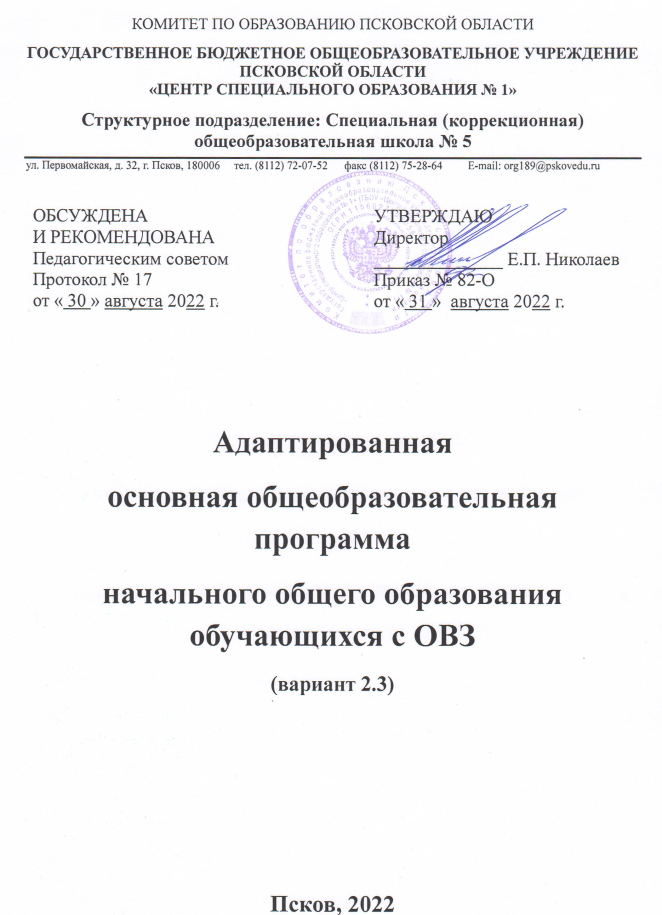 I.  Целевой раздел1.1. Пояснительная запискаЦель реализации АООП НООАдаптированная основная образовательная программа начального общего образования (далее – АООП НОО, Программа) государственного бюджетного образовательного учреждения «Центр специального образования № 1» структурного подразделения: «Специальная (коррекционная) общеобразовательная школа № 5» (далее – структурное подразделение) разработана в соответствии с требованиями Федерального государственного образовательного стандарта начального общего образования для обучающихся с ОВЗ (далее – Стандарта).Адаптированная основная общеобразовательная программа начального общего образования для слабослышащих и позднооглохших обучающихся с легкой умственной отсталостью и задержкой психического развития (интеллектуальными нарушениями) направлена на формирование у них общей культуры, обеспечивающей разностороннее развитие их личности (нравственно-эстетическое, социально-личностное, интеллектуальное, физическое), овладение учебной деятельностью в соответствии с принятыми в семье и обществе духовно-нравственными и социокультурными ценностями. АООП НОО (вариант 2.3) предполагает развитие у слабослышащих и позднооглохших обучающихся в большей степени (социальной) жизненной компетенции на основе планомерного введения в более сложную социальную среду, расширение повседневного жизненного опыта, социальных контактов обучающихся в доступных для них пределах, в том числе со слышащими детьми и взрослыми, поэтапное формирование разных видов речевой деятельности (чтение, письмо, слушание, говорение).Задачи начального общего образования слабослышащих и позднооглохших обучающихся на основе АООП (вариант 2.3) включают:формирование общей культуры личности; обеспечение планируемых результатов по освоению обучающимся целевых установок, приобретению знаний, умений, навыков, определяемых общественными, государственными, личностными и семейными потребностями, возможностями, индивидуальными особенностями обучающихся, состоянием их здоровья;духовнонравственное, гражданское, социальное развитие обучающихся, сохранение и укрепление здоровья; целенаправленное и планомерное формирование у обучающихся  словесной речи (в устной и письменной формах), речевого поведения в условиях специально педагогически созданной в образовательной организации слухоречевой среды как важнейшего условия более полноценного формирования личности, социальной адаптации и интеграции в обществе; формирование у обучающихся практических учебных действий; развитие у обучающихся речевого слуха, слухозрительного восприятия устной речи, ее произносительной стороны, восприятия неречевых звучаний (включая музыку) как необходимого условия наиболее полноценного речевого развития, достижения планируемых результатов начального общего образования, социальной адаптации и интеграции в обществе; включение обучающихся в процессы познания и преобразования внешкольной социальной среды (населённого пункта, района, города).выявление и развитие возможностей и способностей обучающихся в условиях организации их общественно полезной деятельности; участие обучающихся, их родителей (законных представителей), педагогических работников и общественности в проектировании и развитии внутришкольной социальной среды.		Принципы и подходы к формированию АООП НОО		Представлены в разделе 1. Общие положения.		Общая характеристика АООП НООВариант 2.3. предполагает, что обучающийся получает образование в пролонгированные сроки несопоставимое по итоговым достижениям к моменту завершения школьного обучения с образованием сверстников без ограничений здоровья. Нормативный срок обучения - 5 лет (1-5 классы). Указанный срок обучения может быть увеличен до 6 лет за счёт введения первого дополнительного класса.Выбор продолжительности обучения (за счет введения первого дополнительного класса) остается за образовательной организацией, исходя из возможностей региона к подготовке слабослышащих и позднооглохших детей к обучению в школе.Обучающиеся, перенесшие операцию кохлеарной имплантации, для которых может быть эффективена АООП НОО (вариант 2.3.), это обязательно дети с выраженными дополнительными отклонениями в развитии, но получившие в результате реабилитации на запускающем этапе способность к естественному развитию коммуникации и речи (с учетом структуры дополнительных отклонений в их развитии). По результатам обучения детей с кохлеарным имплантом/кохлеарными имплантами, имеющих выраженные дополнительные отклонения в развитии, может измениться или вариант АООП (для детей с сохранным интеллектом), или встать вопрос о целесообразность перехода на образовательный стандарт для детей с нарушениями зрения, опорно-двигательного аппарата, умственной отсталостью.Обязательным является постоянное пользование обучающимися звукоусиливаюшей аппаратурой разных типов, включая индивидуальные слуховые аппараты, беспроводную аппаратуру, например, на радиопринципе, стационарную аппаратуру коллективного и индивидуального пользования, при необходимости, с дополнительной комплектацией вибротактильными устройствами и другими.Вариант 2.3. реализует  индивидуальный клинико-психолого-педагогический подход к обучающимся, как на уроках, так и во внеурочной деятельности, что позволяет выявить и развить их потенциальные возможности. Некоторый рост учебных достижений такого школьника может обеспечить его максимальное личностное развитие, которые позволят ему посильно адаптироваться в социуме. Особая роль при реализации данного подхода отводится учителю. Важное значение придается реализации принципа коррекционной направленности предполагает использование компенсаторных возможностей обучающегося, а именно всех сохранных анализаторов: зрительного, двигательного, вибрационного или их остаточных функций. Развивающееся в процессе целенаправленного обучения слуховое восприятия, развитие личного «житейского» опыта, с широкой опорой на предметно-практическую деятельность способствует в определенной мере включению слабослышащего и позднооглохшего обучающегося с легкой формой умственной отсталости в разноплановую учебную и внеурочную деятельность. Эта детская деятельность, организованная под руководством сурдопедагога в течение полного дня, способствует развитию коммуникационной компетенции, формированию «речевого поведения» слабослышащего и позднооглохшего школьника с лёгкой формой умственной отсталости. Такая деятельность активизирует возможности психофизического развития каждого ребенка и, несмотря на его особенности позволяет расширить его познавательную сферу, что в конечном итоге оказывает положительное влияние на личностное развитие, социализацию обучающихся в целом.В варианте 2.3 требования к итоговым достижениям обучающихся не соответствуют требованиям к итоговым достижениям здоровых сверстников на всех его уровнях и к моменту завершения школьного образования.При оценке результативности обучения особо важно учитывать, что у детей могут быть вполне закономерные затруднения в освоении отдельных предметов и даже областей, но это не должно рассматриваться как показатель неуспешности их обучения и развития в целом. В варианте 2.3 в связи со значительной вынужденной упрощённостью среды обучения и воспитания, максимально приспособленной к обучающемуся и ограничивающей его жизненный опыт и взаимодействие со здоровыми сверстниками, требуется специальная работа по введению обучающегося в более сложную социальную среду. Смыслом этой работы является планомерное подготовленное и дозированное расширение повседневного жизненного опыта и социальных контактов обучающегося в доступных для него пределах, в том числе работа по организации регулярных контактов таких детей с их нормально развивающимися сверстниками. Вариант 2.3 может быть реализован в разных формах: как совместно с другими обучающимися, так и в отдельных классах, группах или в отдельных организациях, осуществляющих образовательную деятельность.При наличии значительных продвижений в освоении данного варианта может быть поставлен вопрос о переводе слабослышащего и позднооглохшего обучающегося на обучение по варианту 2.2.Образовательная организация должна обеспечить требуемые для данного варианта и категории обучающихся условия обучения и воспитания. Одним из важнейших условий включения ребёнка с ОВЗ  в среду здоровых сверстников является устойчивость форм адаптивного поведения.АООП слабослышащих и позднооглохших обучающихся с лёгкой формой умственной отсталости (интеллектуальными нарушениями) включает: обязательную часть и часть, формируемую участниками образовательного процесса.Обязательная часть образовательной программы для слабослышащих и позднооглохших обучающихся с лёгкой формой умственной отсталости (интеллектуальными нарушениями) составляет 70%, часть, формируемая участниками образовательного процесса – 30% от общего объема адаптированной основной программы.Образовательная организация должна обеспечить требуемые для данного варианта и категории обучающихся условия обучения и воспитания. Для обеспечения освоения слабослышащими и позднооглохшими обучающимися с лёгкой формой умственной отсталости (интеллектуальными нарушениями) АООП НОО может быть реализована сетевая форма взаимодействия с использованием ресурсов как образовательных, так и иных организаций, включая, организации здравоохранения (прежде всего, сурдологические центры (кабинеты).В структуре АООП  НОО (вариант 2.3) представлены три раздела – целевой, содержательный и организационный1. Целевой раздел включает:Пояснительную записку, в которой раскрыты цели и задачи, срок освоения АООП, психолого-педагогическая характеристика обучающихся.Планируемые результаты освоения обучающимися адаптированной основной образовательной программы начального общего образования.Система оценки достижения слабослышащими и позднооглохшими обучающимися планируемых результатов освоения адаптированной основной образовательной программы начального общего образования.2. Содержательный раздел, включающий: Программу формирования базовых учебных действий Программы учебных предметов, курсов.Программу нравственного развития Программу формирования экологической культуры, здорового и  безопасного образа жизни Программу коррекционной работы.Программу внеурочной деятельности.Организационный раздел, включающий:Учебный планСистему условий реализации адаптированной основной образовательной программы начального общего образования. Психолого-педагогическая характеристика слабослышащих и позднооглохших обучающихсяВариант 2.3 предназначен для образования слабослышащих и позднооглохших обучающихся (со слуховыми аппаратам и (или) имплантами):с задержкой психического развития церебрально-органического происхождения, в результате которой длительное время отмечается функциональная незрелость центральной нервной системы.с легкой умственной отсталостью (интеллектуальными нарушениями);с задержкой психического развития или легкой умственной отсталостью (интеллектуальными нарушениями) и нарушениями зрения, проявлениями детского церебрального паралича (ДЦП);с задержкой психического развития или с легкой умственной отсталостью (интеллектуальными нарушениями) и соматическими заболеваниями (почек, печени, желудочно-кишечного тракта и других поражений различных систем организма.	Для слабослышащих и позднооглохших обучающихся с легкой формой умственной отсталостью (интеллектуальными нарушениями) характерны детерминирующиеся особенности высшей нервной деятельности и темперамента, проявляющиеся в особом характере и  низкой скорости протекания мыслительных процессов, невысокой работоспособности, что обуславливает низкий уровень учебных возможностей, снижение  познавательной  активности, отсутствие мотивации к учебной деятельности происходит из-за несформированности познавательных потребностей, а также из-за невысокого уровня волевого развития.Осложненные варианты нарушенного развития обусловливают особые образовательные потребности этих детей и требуют специальных условий организации педагогического пространства в виде специальной полифункциональной образовательной среды. Подобная среда позволяет осуществить постоянный медицинский контроль и обеспечить психолого-педагогическое сопровождение с учетом индивидуального клинико – психолого-педагогического подхода, учитывающего особенности сложной структуры нарушения каждого слабослышащего и позднооглохшего обучающегося с интеллектуальными нарушениями.Комплексное психолого-педагогическое обследование каждого ученика позволяет определить прогноз его развития, организовать процедуру его клинико-психолого-педагогического сопровождения на разных этапах образования, как  в школе, так и в семье. При сложной структуре дефекта  обучение ребенка носит  компенсирующий характер, определяя приоритет социальных (жизненных) компетенций.  Основной задачей обучения и воспитания становится формирование социальных (жизненных) компетенций: формирование элементарной картины мира: представлений о природе и жизни людей, навыков личной гигиены и самообслуживания, привитие простых социо-культурных и трудовых допрофессиональных навыков, воспитание культуры межличностных отношений: поведения со взрослыми и сверстниками в школе, дома, на улице и т.д.  Среди группы слабослышащих и позднооглохших обучающихся выделена группа детей, имеющих выраженное снижение интеллекта (умеренная, тяжелая, глубокая умственная отсталость), может сочетаться с нарушениями зрения, опорно-двигательного аппарата, расстройствами аутистического спектра, эмоционально-волевой сферы и быть различной степени тяжести, может быть осложнена текущими соматическими заболеваниями и психическими расстройствами. Их обучение должно быть организовано по АООП НОО (вариант 1.4). На основе данного варианта создается АООП НОО, которая при необходимости индивидуализируется (СИПР); к АООП НОО может быть создано несколько учебных планов, в том числе индивидуальные учебные планы, учитывающие образовательные потребности групп или отдельных слабослышащих обучающихся с умственной отсталостью (интеллектуальными нарушениями).Вариант 2.3. предполагает планомерное введение обучающегося в более сложную социальную среду, дозированное расширение повседневного жизненного опыта и социальных контактов обучающегося в доступных для него пределах, в том числе работу по организации регулярных контактов детей с нарушением слуха и нормально слышащими детьми, а также взрослыми.Обязательным является специальная организация среды для реализации особых образовательных потребностей обучающегося, развитие его жизненной компетенции в разных социальных сферах (образовательной, семейной, досуговой, трудовой и других).Специальные условия обучения и воспитания включают использование с учетом медицинских и сурдопедагогических рекомендаций звукоусиливаюшей аппаратуры разных типов: индивидуальных слуховых аппаратов, стационарной аппаратуры коллективного и индивидуального пользования или беспроводной аппаратуры, например, на радиопринципе, и других; при необходимости применяются вибротактильные устройства, в случае наличия тяжелых нарушений зрения, опорно-двигательного аппарата необходимы дополнительные ассистивные средства и средства альтернативной коммуникации.Особые образовательные потребности слабослышащих и позднооглохших обучающихся с легкой умственной отсталостью (интеллектуальными нарушениями)Осложненные варианты нарушенного развития обусловливают особые образовательные потребности этих детей и требуют специальные условия организации педагогического пространства, то есть наличие специальной полифункциональной образовательной среды в образовательной организации. Подобная среда позволяет осуществить постоянный медицинский контроль и обеспечить психолого-педагогическое сопровождение с учетом индивидуального клинико – психолого- педагогического подхода, учитывающего особенности сложной структуры нарушения каждого слабослышащего и позднооглохшего обучающегося с легкой умственной отсталостью (интеллектуальными нарушениями).Обучение и воспитание таких детей может проходить по адаптированным основным общеобразовательным программам, ориентированным на ведущее нарушение развития.Комплексное психолого-педагогическое обследование каждого ученика позволяет определить прогноз его развития, организовать процедуру его клинико-психолого-педагогического сопровождения на разных этапах образования, как  в школе, так и в семье. В структуру особых образовательных потребностей обучающихся входят:раннее получение специальной помощи средствами образования; обязательность непрерывности коррекционно-развивающего процесса, реализуемого как через содержание предметных областей, так и в процессе коррекционной работы;увеличение сроков освоения адаптированной основной образовательной программы начального общего образования;повышение уровня общего развития;формирование и развитие словесной речи (в устной и письменной форме) при использовании в качестве вспомогательных средств общения и обучения дактильной и жестовой речи;формирование элементарных операций наглядно-образной мыслительной деятельности: сравнение, обобщение;специальная работа по формированию и развитию возможностей восприятия звучащего мира – слухового восприятия неречевых звучаний и речи, слухозрительного восприятия устной речи, ее произносительной стороны, формированию умения использовать свои слуховые возможности в повседневной жизни, правильно пользоваться звукоусиливающей аппаратурой, следить за ее состоянием, оперативно обращаться за помощью в случае появления дискомфорта;осуществление систематической специальной (коррекционной) работы по формированию и коррекции произносительной стороны речи; освоения умения использовать устную речь по всему спектру коммуникативных ситуаций (задавать вопросы, договариваться, выражать свое мнение, обсуждать мысли и чувства и т.д.), использовать тон голоса, ударение и естественные жесты, чтобы дополнить и уточнить смысл, умения вести групповой разговор;доступность содержания познавательных задач, реализуемых в процессе образования;коррекция познавательной деятельности с широкой опорой на предметно-практическое обучение;обеспечение формирования (социальных) жизненных компетенций, способствующих получению образования и социальной адаптации обучающихся; специальная помощь в осмыслении, упорядочивании, дифференциации и речевом опосредовании индивидуального жизненного опыта ребенка, «проработке» его впечатлений, наблюдений, действий, воспоминаний, представлений о будущем;учёт специфики восприятия и переработки информации при организации обучения и оценке достижений;специальная помощь в умении вступать в коммуникацию и для разрешения возникающих трудностей; обеспечение особой пространственной и временной организации общеобразовательной среды с учетом функционального состояния центральной нервной системы, нейродинамики психических процессов и дополнительных нарушений здоровья обучающихся с умственной отсталостью (интеллектуальными нарушениями);использование преимущественно позитивных средств стимуляции деятельности и поведения обучающихся, демонстрирующих доброжелательное и уважительное отношение к ним;развитие мотивации и интереса к познанию окружающего мира с учетом возрастных и индивидуальных особенностей обучающегося к обучению и социальному взаимодействию со средой;стимуляция познавательной активности, формирование позитивного отношения к окружающему миру;проведение систематической специальной психолого-педагогической работы по их коррекции;оказание обучающимся необходимой медицинской помощи с учётом имеющихся ограничений здоровья, в том числе, на основе сетевого взаимодействия. 1.2. Планируемые результаты освоения слабослышащими и позднооглохшими обучающимися адаптированной основной общеобразовательной программы начального общего образованияРезультаты освоения АООП НОО слабослышащими и позднооглохшими обучающимися с лёгкой умственной отсталостью (интеллектуальными нарушениями) определяются по завершению обучения в начальной школе.Освоение АООП НОО (вариант 2.3), созданной на основе ФГОС НОО, обеспечивает достижение слабослышащими и позднооглохшими обучающимися двух видов результатов: личностных,  предметных. В структуре планируемых результатов ведущее место принадлежит личностным, поскольку именно они обеспечивают овладение комплексом жизненных компетенций, необходимых для овладения социокультурным опытом.Личностные результаты освоения АООП НОО включают индивидуально-личностные качества и жизненные (социальные) компетенции, социально значимые ценностные установки, социальные компетенции, личностные качества обучающегося.Личностные результаты освоения АООП НОО отражают:понимание основ своей гражданской принадлежности, развитие чувства любви к матери, членам семьи, к школе, принятие учителя и учеников класса, взаимодействие с ними;развитие мотивации к обучению;развитие адекватных представлений о насущно необходимом жизнеобеспечении (пользоваться индивидуальными слуховыми аппаратами и (или) кохлеарным имплантом, личными ассистивными средствами в разных ситуациях; пользоваться специальной тревожной кнопкой на мобильном телефоне; писать при необходимости SMS-сообщение и другие);овладение социально-бытовыми умениями, используемыми в повседневной жизни (представления об устройстве домашней и школьной жизни; умение включаться в разнообразные повседневные школьные дела и др);владение навыками коммуникации и принятыми ритуалами социального взаимодействия;  развитие положительных свойств и качеств личности;готовность к вхождению обучающегося в социальную среду;развитие представлений о социокультурной жизни слышащих детей и взрослых, лиц с нарушениями слуха.С учетом индивидуальных возможностей и особых образовательных потребностей слабослышащих и позднооглохших обучающихся с легкой умственной отсталостью (интеллектуальными нарушениями) предметные результаты должны отражать:Язык и речевая практика 	Русский язык («Обучение грамоте», «Формирование грамматического строя речи»):	1) овладение обучающимися посильными коммуникативно-речевыми умениями, необходимыми для совершенствования их словесной речи устного и письменного общения; осознанное, сознательное чтение, понимание смысла доступных текстов (с учетом особенностей психофизического и речевого развития); 	2) сформированность умения выбирать адекватные средства коммуникации в зависимости от собеседника (слышащий, глухой, слабослышащий); 	3) сформированность умения использовать дактилологию и, при необходимости, жестовую речь;	4) сформированность навыков построения предложений с одновременным уточнением значений входящих в них словоформ.	5) овладение структурой простого предложения; 	6) владение орфографическими знаниями и умениями, каллиграфическими навыками. Чтение:  1) осознанное, правильное, плавное чтение вслух целыми словами с использованием некоторых средств устной выразительности речи; 2) сформированность умения высказывать отношение к поступкам героев, оценивать поступки героев и мотивы поступков (с учетом особенностей психофизического и речевого развития); 3) сформированность представлений о мире, первоначальных этических представлений, понятий о добре и зле, нравственности; 4) выбор с помощью взрослого интересующей литературы; понимание смысла читаемых текстов.Развитие речи: 1) осмысление значимости речи для решения коммуникативных и познавательных задач; 2) овладение умением выбирать адекватные средства коммуникации в зависимости от собеседника (слышащий, глухой, слабослышащий) (с учетом особенностей психофизического и речевого развития); 3) овладение умением использовать дактилологию как вспомогательное средство; 4) использование диалогической формы речи в различных ситуациях общенияПредметно-практическое обучение:1) овладение посильными умениями использовать словесную речь (в устной и письменной формах) как средства коммуникации в предметно –практической, учебной и элементарной социально –бытовой деятельности  (с учетом особенностей психофизического и речевого развития); 2) овладение полным, осознанным значением слов, обозначающих объект и действия, связанные с ним; 3) сформированность умения ориентироваться в пространстве; использование диалогической формы речи в различных ситуациях общения и  связной речи, умение составлять вопросы и отвечать на них; формирование навыков трудового сотрудничества со сверстниками.Математика:1) использование начальных математических знаний о числах, мерах, величинах и геометрических фигурах для описания и объяснения окружающих предметов, процессов, явлений, а также оценки их количественных и пространственных отношений;      2) овладение основами словесно-логического мышления, математической речи (с учетом особенностей психофизического и речевого развития); измерения, пересчета, прикидки и оценки, наглядного представления данных и процессов, записи и выполнения несложных алгоритмов;3) применение математических знаний для решения учебно-познавательных, учебно-практических, житейских и профессиональных задач.Естествознание («Ознакомление с окружающим миром», «Окружающий мир»):1) сформированность элементарных знаний о предметах и явлениях окружающего мира; 2) сформированность умения наблюдать, сравнивать предметы и явления живой и неживой природы;       3) понимание простейших взаимосвязей и взаимозависимостей между миром живой и неживой природы (с учетом особенностей психофизического и речевого развития); 4) овладение доступными способами изучения природных явлений и процессов и некоторых социальных объектов; 5) понимание значения сохранных анализаторов для жизнедеятельности.Искусство. Изобразительное искусство 1) сформированность эстетических чувств, умения видеть и понимать красивое, дифференцировать красивое от «некрасивого»;       2) сформированность умений выражать собственные мысли и чувства от воспринятого, делиться впечатлениями, реализуя формирующиеся коммуникативные умения, в том числе слухозрительного восприятия и достаточно внятного воспроизведения тематической и терминологической лексики (с учетом особенностей психофизического и речевого развития); 3) овладение элементарными практическими умениями и навыками в различных видах художественной деятельности (рисунке, живописи, скульптуре, художественном конструировании и пр).Технология1) сформированность умений работать с разными видами материалов и инструментами, выбирать способы их обработки в зависимости от их свойств;2) сформированность навыков самообслуживания,  организационных трудовых умений (правильно располагать материалы и инструменты на рабочем месте, выполнять правила безопасной работы и санитарно-гигиенические требования и т.д.); 3) использование приобретенных знаний и умений для решения повседневных  практических задач.	Физическая культура:1) сформированность первоначальных представлений о значении физической культуры для укрепления здоровья человека, физического развития; овладение умениями правильно организовывать здоровьесберегающую жизнедеятельность (режим дня, утренняя зарядка, оздоровительные мероприятия и т.д.); 2) сформированность умения следить за своим физическим состоянием, величиной физических нагрузок соразмерно собственным индивидуальным особенностям здоровья, связанными с синдромальными нарушениями, при которых необходим «щадящий» спортивный  режим или только подвижные игры без элементов состязательности.Результаты освоения коррекционно-развивающей области примерной адаптированной основной общеобразовательной программы начального общего образования  отражают: Коррекционный курс «Формирование речевого слуха и произносительной стороны устной речи» (Индивидуальные занятия): 1) восприятие на слух с помощью двух слуховых аппаратов, или аппарата и кохлеарного импланта, или двух кохлеарных имплантов текстов знакомого значению и необходимого в общении на уроках и во внеурочное время речевого материала разговорного и учебно-делового характера; 2) различение, опознавание и распознавание на слух знакомого по значению и необходимого в общении на уроках и во внеурочное время речевого материала (фраз, слов, словосочетаний); 3) восприятие коротких текстов диалогического и монологического характера, отражающих типичные коммуникативные ситуации в учебной и внеурочной деятельности; 4) опознавание на слух основного речевого материала (отдельных предложений, слов, словосочетаний) из данных текстов, предъявленных вразбивку; ответы на вопросы по тексту и выполнение заданий; 5) произнесение речевого материала голосом нормальной высоты, силы и тембра, в нормальном темпе или темпе, приближающемся к нормальному, достаточно внятно, реализуя сформированные умения воспроизведения звуковой и ритмико-интонационной структуры речи, использование в процессе устной коммуникации естественных невербальных средств (мимики лица, позы, пластики и т.п.); 6) применение отработанных приемов самоконтроля произносительной стороны речи; соблюдение орфоэпических правил (по знаку, образцу учителя, самостоятельно); 7) сформированность умения использовать устную речь в общении в различных видах учебной и внеурочной деятельности. Коррекционный курс «Музыкально-ритмические занятия» (Фронтальные занятия): 1) овладение элементарной тематической и терминологической лексикой, связанной с развитием восприятия музыки, различными видами музыкально – исполнительской деятельности обучающихся; 2) эмоциональная декламация песен под музыку в ансамбле под аккомпанемент и управление учителя при передаче в достаточно внятной речи (при реализации произносительных возможностей) темпоритмической структуры мелодии, характера звуковедения, динамических оттенков; 4) эмоциональное и ритмичное исполнение на элементарных музыкальных инструментах в ансамбле сопровождения к музыкальной пьесе или песне, исполняемой учителем; 5) реализация сформированных умений в различных видах внеурочной художественной деятельности, в том числе  совместной со слышащими  сверстниками.Коррекционный курс «Развитие слухового восприятия и техника речи»: 1) наличие условной двигательной реакции на доступные неречевые звучания; 2) различение и опознавание на слух звучаний музыкальных инструментов/игрушек; 3) определение на слух количества звуков, продолжительности их звучания (кратко, долго), характера звуковедения (слитно или неслитно), темпа (нормальный быстрый, медленный), громкости (нормально, громко, тихо), ритмов, высоты звучания; 4) восприятие слухозрительно и на слух отработанного на занятиях речевого материала (фраз, слов, словосочетаний, коротких текстов, прежде всего, диалогического характера). 5) произнесение отработанного речевого материала голосом нормальной высоты, силы и тембра, в нормальном темпе, достаточно внятно, реализуя сформированные навыки воспроизведения звуковой и ритмико-интонационной структуры речи, используя естественные невербальные средства коммуникации (мимику лица, позу, пластику и т.п.); 6) соблюдение орфоэпических правил в отработанных словах; реализация сформированных навыков самоконтроля произносительной стороны речи; 7) восприятие на слух и словесное определение неречевых звучаний окружающего мира: социально значимых бытовых и городских шумов; голосов животных и птиц; шумов связанных с явлениями природы, различения и опознавания разговора и пения, мужского и женского голоса; 8) применение приобретенного опыта в восприятии неречевых звуков окружающего мира и навыках устной коммуникации в учебной и различных видах внеурочной деятельности, в том числе совместной со слышащими детьми и взрослыми. Коррекционный курс «Развитие познавательной сферы» (Индивидуальные занятия): 1) сформированность представлений об окружающей действительности; 2) коррекция и развитие познавательных процессов и личностных особенностей; 3) сформированность положительной мотивации к учению; сформированность речевой активности в условиях совместной учебно-игровой деятельности.Коррекционный курс «Социально-бытовая ориентировка» (Фронтальные занятия): 1) овладение элементарными умениями и навыками социально-бытовой ориентировки, обеспечивающей формирование конкретных представлений об окружающих предметах и действиях с ними; 2) сформированность умений и навыков по социально-бытовой ориентировке; 3) овладение навыками личной гигиены, самообслуживания; развитие умения использовать при ориентировке информацию сохранных анализаторов;4) овладение информацией о людях с нарушениями слуха, их социокультурной жизни, достижениях, средствах коммуникации.1.3. Система оценки достижения слабослышащими и позднооглохшими обучающимися планируемых результатов освоения адаптированной основной общеобразовательной программы начального общего образованияСистема оценки достижения слабослышащих и позднооглохших обучающихся с лёгкой умственной отсталостью (интеллектуальными нарушениями) планируемых результатов освоения АООП НОО призвана решить следующие задачи:закреплять основные направления и цели оценочной деятельности, описание объекта и содержание оценки, критерии, процедуры и состав инструментария оценивания, формы представления результатов, условия и границы применения системы оценки;ориентировать образовательный процесс на нравственное развитие и воспитание обучающихся, достижение планируемых результатов освоения содержания учебных предметов начального общего образования и базовых учебных действий;обеспечивать комплексный подход к оценке результатов освоения основной общеобразовательной программы начального общего образования, позволяющий вести оценку предметных и личностных результатов начального общего образования;позволять осуществлять оценку динамики учебных достижений обучающихся и развития социальной (жизненной) компетенции. Достижение личностных результатов обеспечивается в ходе реализации всех компонентов образовательного процесса, включая внеурочную деятельность, реализуемую семьёй и школой.Личностные результаты слабослышащих и позднооглохших обучающихся с лёгкой умственной отсталостью (интеллектуальными нарушениями) в начальной школы не подлежат итоговой оценке.Оценка личностных результатов предполагает прежде всего оценку продвижения ребенка в овладении социальными (жизненными) компетенциями, которые составляют основу этой группы результатов по отношению к слабослышащим и позднооглохшим обучающимся с лёгкой умственной отсталостью (интеллектуальными нарушениями). Всесторонняя и комплексная оценка овладения обучающимися жизненными компетенциями осуществляется на основании применения метода экспертной группы. Экспертная группа создается в образовательном учреждении и в ее состав входят все участники образовательного процесса - педагоги: учителя, учителя-дефектологи, воспитатели, педагог-психолог, социальный педагог; медицинские работники: врач, медсестра; родители (законные представители). Основной формой работы участников экспертной группы является психолого-медико-педагогический консилиум.Для полноты оценки личностных результатов освоения слабослышащими и позднооглохшими обучающимися с лёгкой умственной отсталостью (интеллектуальными нарушениями) АООП в плане овладения ими социальной (жизненной) компетенцией следует учитывать и мнение родителей (законных представителей), поскольку основой оценки служит анализ изменений поведения обучающегося в повседневной жизни в различных социальных средах (школьной и семейной). Результаты анализа должны быть представлены в форме удобных и понятных всем членам экспертной группы условных единиц: 0 баллов – нет продвижения; 1 балл – минимальное продвижение; 2 балла – среднее продвижение; 3 балла – значительное продвижение. Подобная оценка необходима для выработки ориентиров экспертной группы в описании динамики развития жизненной компетенции ребенка. Результаты оценки личностных знаний, в совокупности составляющих социальную (жизненную) компетенцию, заносятся в индивидуальную карту развития обучающегося, что позволяет не только представить полную картину динамики целостного развития ребенка, но и отследить наличие или отсутствие изменений по отдельным жизненным компетенциям.Образовательная организация разрабатывает собственную программу оценки личностных результатов с учетом типологических и индивидуальных особенностей обучающихся, которая утверждается локальными актами организации. Программа оценки включает полный перечень личностных результатов, указанных в ФГОС НОО обучающихся с ОВЗ, которые выступают в качестве критериев оценки социальной (жизненной) компетенции учащихся (перечень этих результатов может быть самостоятельно расширен образовательной организацией); перечень параметров и индикаторов оценки каждого результата;  систему балльной оценки результатов; документы, в которых отражаются индивидуальные результаты каждого обучающегося (например, «Карта индивидуальных достижений обучающегося») и результаты всего класса (например, «Журнал итоговых достижений обучающихся__ класса»); материалы для проведения процедуры оценки личностных и результатов; локальные акты образовательной организации, регламентирующие все вопросы проведения оценки результатов.Оценка предметных результатов представляет собой оценку достижения обучающимся планируемых результатов по отдельным предметам. Достижение этих результатов обеспечивается за счёт основных компонентов образовательного процесса — учебных предметов, представленных в обязательной части базисного учебного плана.Оценивать предметные результаты  целесообразно начинать со 2-го класса, т. е. в тот период у обучающихся уже будут сформированы некоторые начальные навыки письма, счета и чтения, а сама учебная деятельность будет для них привычной, и они могут ее организовывать под руководством учителя. Во время обучения в первом дополнительном и первом классах целесообразно стимулировать работу учеников, используя только качественную оценку (сначала фишки, а затем отметки). При этом не является принципиально важным, насколько обучающийся продвигается в освоении того или иного учебного предмета. На этом этапе обучения центральным предметным результатом является качественное преобразование учебной деятельности, осуществляемой под прямым и непосредственным руководством и контролем учителя, в совместную деятельность, представляющую собой учебное сотрудничество. В ходе этого сотрудничества слабослышащий и позднооглохший обучающийся с интеллектуальными нарушениями не только может представить некоторую простейшую систему усвоенных знаний, но и на доступном ему уровне осознавать их значение. В целом оценка усвоения слабослышащими и позднооглохшими  обучающимися с лёгкой умственной отсталостью (интеллектуальными нарушениями) предметных результатов должна базироваться на принципах гуманного и индивидуально-дифференцированного подхода. Усвоенные обучающимися даже незначительные по объему и элементарные по содержанию предметные знания и умения должны выполнять коррекционно-развивающую функцию, поскольку они играют определенную роль в становлении личности ученика и овладении им социальным опытом. Однако предметные результаты, связанные с освоением обучающимися разных учебных предметов, неравнозначны по своему содержанию и неодинаковы с точки зрения их влияния на общее развитие ребенка. Усвоение некоторых учебных предметов, таких как формирование грамматического строя речи, чтение, математика требуют достаточно развитой обобщающей функции мышления, усвоения абстрактных и отвлеченных понятий, т.е. именного всего того, что нарушено у слабослышащих и позднооглохших обучающихся с лёгкой умственной отсталостью (интеллектуальными нарушениями). В то же время такие учебные предметы, как ручной труд, физическая культура способствуют коррекции и развитию сенсорной, эмоциональной, двигательной сфер, которые более пластичны и динамичны, соответственно, результативность этой работы будет более очевидной. Таким образом, используя одну и ту же отметку для оценивания принципиально разных предметных результатов освоения отдельных учебных предметов, мы оцениваем одной и той же мерой разные интеллектуальные и психофизические возможности обучающегося, которые в некоторых случаях не являются сопоставимыми.При оценке итоговых предметных результатов обучения используется традиционная система отметок по 5-балльной шкале. Такой подход не исключает возможности использования и других подходов к оцениванию результатов обучения учащихся. В любом случае, при оценке итоговых предметных результатов следует из всего спектра оценок выбирать такие, которые стимулировали бы учебную и практическую деятельность обучающегося, оказывали бы положительное влияние на формирование социальных  (жизненных) компетенций.Результаты коррекционно-развивающей работы по развитию слухового и слухозрительного восприятия устной речи, ее произносительной стороны, развитию познавательных процессов анализируются в отчетах учителей индивидуальных занятий, которые составляются в конце каждой четверти. В конце учебного года составляется характеристика слухоречевого развития каждого ученика, в которой обобщаются данные о достижении им планируемых предметных результатов. Характеристика слухоречевого развития ученика утверждается на школьном психолого-педагогическом консилиуме и доводится до сведения родителей (законных представителей).На каждого обучающегося ведется мониторинг на протяжении всего периода обучения в школе («Слухоречевая карта учащегося»). В «Слухоречевой карте учащегося» представляются обобщенные выводы о состоянии слуха, речевом развитии ребенка с нарушением слуха, раскрываются механизмы патологических проявлений произносительной и лексико-грамматической сторон речи, приводятся примеры ответов учащегося в качестве иллюстраций к выводам, сделанным по результатам обследований учителем-дефектологом. Кроме того, материалы «Слухоречевой карты» используются при составлении характеристик в  другие учебные и медицинские учреждения. Оценка результатов деятельности образовательной организации осуществляется в ходе ее аккредитации, а также в рамках аттестации педагогических кадров. Она проводится на основе результатов итоговой оценки достижения планируемых результатов освоения АООП с учётом результатов мониторинговых исследований разного уровня (федерального, регионального, муниципального), условий реализации АООП ОО, особенностей контингента обучающихся. Предметом оценки в ходе данных процедур является также текущая оценочная деятельность образовательных организаций и педагогов, и в частности отслеживание динамики образовательных достижений слабослышащих и позднооглохших обучающихся данной образовательной организации.II. Содержательный раздел2.1. Программа формирования базовых учебных действий  Программа формирования базовых учебных действий (БУД) слабослышащих и позднооглохших обучающихся с интеллектуальными нарушениями реализуется в начальных (первый дополнительный, 1-5) классах. Она конкретизирует требования Стандарта к личностным и предметным результатам освоения АООП НОО и служит основой разработки программ учебных дисциплин.Программа строится на основе деятельностного подхода к обучению и позволяет реализовывать коррекционно-развивающий потенциал образования слабослышащих и позднооглохших школьников с интеллектуальными нарушениями.Основная цель реализации программы формирования БУД состоит в  формировании обучающегося как субъекта учебной деятельности, которая обеспечивает одно из направлений его подготовки к самостоятельной жизни в обществе и овладения доступными видами трудовой деятельности. Задачами реализации программы являются:― формирование мотивационного компонента учебной деятельности;― овладение комплексом базовых учебных действий, составляющих операционный компонент учебной деятельности;― развитие умений принимать цель и готовый план деятельности, планировать знакомую деятельность, контролировать и оценивать ее результаты в опоре на организационную помощь педагога.Для реализации поставленной цели и соответствующих ей задач необходимо:• определить функции и состав базовых учебных действий, учитывая психофизические особенности и своеобразие учебной деятельности обучающихся; • определить связи базовых учебных действий с содержанием учебных предметов;Согласно требованиям Стандарта уровень сформированности базовых учебных действий слабослышащих и позднооглохших обучающихся с интеллектуальными нарушениями оцениваются на момент завершения обучения школе.Функции, состав и характеристика базовых учебных действий  слабослышащих и позднооглохших обучающихся с интеллектуальной недостаточностьюСовременные подходы к повышению эффективности обучения  предполагают формирование у школьника положительной мотивации к учению, умению учиться, получать и использовать знания в процессе жизни и деятельности. На протяжении всего обучения проводится целенаправленная работа по формированию учебной деятельности, в которой особое внимание уделяется развитию и коррекции мотивационного и операционного компонентов учебной деятельности, т.к. они во многом определяют уровень ее сформированности и успешность обучения школьника. В качестве базовых учебных действий рассматриваются операционные, мотивационные, целевые и оценочные.  Функции базовых учебных действий: обеспечение успешности (эффективности) изучения содержания любой предметной области; реализация преемственности обучения на всех ступенях образования;формирование готовности слабослышащих и позднооглохших обучающихся с интеллектуальной недостаточностью к дальнейшему профессиональному образованию;  обеспечение целостности  развития личности обучающегося. С учетом возрастных особенностей школьников этой категории универсальные учебные действия целесообразно рассматривать на различных этапах обучения.Универсальные учебные действия, формируемые у младших школьников, обеспечивают, с одной стороны, успешное начало школьного обучения и осознанное отношение к обучению, с другой – составляют основу формирования в старших классах более сложных действий, которые содействуют дальнейшему становлению ученика как субъекта осознанной активной учебной деятельности на доступном для него уровне.Личностные учебные действия обеспечивают готовность ребенка к принятию новой роли ученика, понимание им на доступном уровне ролевых функций и включение в процесс обучения на основе интереса к его содержанию и организации. Коммуникативные учебные действия обеспечивают способность вступать в коммуникацию со взрослыми и сверстниками в процессе обучения.Регулятивные учебные действия обеспечивают успешную работу на любом уроке и любом этапе обучения. Благодаря им создаются условия для формирования и реализации начальных логических операций.Познавательные учебные действия представлены комплексом начальных логических операций, которые необходимы для усвоения и использования знаний и умений в различных условиях, составляют основу для дальнейшего формирования логического мышления школьников. Умение использовать все группы действий в различных образовательных ситуациях является показателем их сформированности. Характеристика базовых учебных действийЛичностные учебные действия - осознание себя как ученика, заинтересованного посещением школы, обучением, занятиями, как члена семьи, одноклассника, друга; способность к осмыслению социального окружения, своего места в нем, принятие соответствующих возрасту ценностей и социальных ролей; положительное отношение к окружающей действительности, готовность к организации взаимодействия с ней и эстетическому ее восприятию; целостный, социально ориентированный взгляд на мир в единстве его природной и социальной частей;  самостоятельность в выполнении учебных заданий, поручений, договоренностей; понимание личной ответственности за свои поступки на основе представлений о этических нормах и правилах поведения в современном обществе; готовность к безопасному и бережному поведению в природе и обществе.Коммуникативные учебные действия включают следующие умения: вступать в контакт и работать в коллективе (учитель - ученик, ученик – ученик, ученик – класс, учитель-класс); использовать принятые ритуалы социального взаимодействия с одноклассниками и учителем; обращаться за помощью и принимать помощь; слушать и понимать инструкцию к учебному заданию в разных видах деятельности и быту; сотрудничать со взрослыми и сверстниками в разных социальных ситуациях; доброжелательно относиться, сопереживать, конструктивно взаимодействовать с людьми;  договариваться и изменять свое поведение с учетом поведения других участников спорной ситуации.Регулятивные учебные действия включают следующие умения: входить и выходить из учебного помещения со звонком; ориентироваться в пространстве класса (зала, учебного помещения); пользоваться учебной мебелью; адекватно использовать ритуалы школьного поведения (поднимать руку, вставать и выходить из-за парты и т. д.); работать с учебными принадлежностями (инструментами, спортивным инвентарем) и организовывать рабочее место; передвигаться по школе, находить свой класс, другие необходимые помещения; принимать цели и произвольно включаться в деятельность, следовать предложенному плану и работать в общем темпе; активно участвовать в деятельности, контролировать и оценивать свои действия и действия одноклассников; соотносить свои действия и их результаты с заданными образцами, принимать оценку деятельности, оценивать ее с учетом предложенных критериев, корректировать свою деятельность с учетом выявленных недочетов.К познавательным учебным действиям относятся следующие умения: выделять существенные, общие и отличительные свойства предметов; устанавливать видо-родовые отношения предметов; делать простейшие обобщения, сравнивать, классифицировать на наглядном материале; пользоваться знаками, символами, предметами-заместителями; читать; писать; выполнять арифметические действия; наблюдать; работать с информацией (понимать изображение, текст, устное высказывание, элементарное схематическое изображение, таблицу, предъявленные на бумажных и электронных и других носителях).с0020Связи базовых учебных действий с содержанием учебных предметовВ программе базовых учебных действий достаточным является  отражение их связи с содержанием учебных предметов в виде схемы, таблиц и т.п. В связи с различиями в содержании и перечнем конкретных учебных действий необходимо отдельно отразить эти связи. При этом следует учитывать, что практически все базовые учебные действия формируются в той или иной степени при изучении каждого предмета.	Динамика базовой учебной деятельности школьника прослеживается от несформированных компетенций, через формирующиеся компетенции к сформированным компетенциям, и может быть представлена в виде индивидуальной  образовательной  траектории.2.2. Программы учебных предметов, курсов коррекционно-развивающей областиПрограммы отдельных учебных предметов должны обеспечивать достижение планируемых результатов освоения основной адаптированной образовательной программы начального общего образования для слабослышащих и позднооглохших обучающихся с легкой умственной отсталостью (интеллектуальными нарушениями). Программы отдельных учебных предметов разрабатываются  на основе требований к результатам освоения адаптированной основной образовательной программы начального общего образования для слабослышащих и позднооглохших детей (вариант 2.3.)Программа учебного предмета (курса) должна содержать:пояснительную записку, в которой конкретизируются общие цели начального общего образования с учетом специфики учебного предмета (курса);общую характеристику учебного предмета (курса);описание места учебного предмета (курса) в учебном плане;описание ценностных ориентиров содержания учебного предмета;личностные, предметные результаты освоения конкретного учебного предмета (курса);содержание учебного предмета (курса);В данном разделе приводится основное содержание курсов по всем обязательным предметам на ступени начального общего образования, которое должно быть в полном объёме отражено в соответствующих разделах рабочих программ учебных предметов. Остальные разделы примерных программ учебных предметов формируются с учётом региональных, национальных и этнокультурных особенностей, состава класса, а также выбранного комплекта учебников.Основное содержание учебных предметовПредметная область: Язык и речевая практика.Основные задачи реализации содержания:формирование первоначальных навыков чтения и письма в процессе овладения грамотой. Формирование элементарных представлений о русском (родном) языке как средстве общения и источнике получения знаний; развитие практических речевых навыков построения и грамматического оформления речевых единиц; развитие способности пользоваться письменной и устной речью для решения задач, связанных с реализацией социально – бытовых, общих и особых образовательных потребностей;развитие умений читать, понимать доступные по содержанию тексты, отвечающие уровню общего и речевого развития обучающихся, использовать полученную информацию для решения жизненных задач; развитие умений вступать и поддерживать коммуникацию со взрослыми и сверстниками в знакомых ситуациях общения,  использую доступные вербальные и невербальные средства;овладение «житейскими» представлениями и их словесными обозначениями в условиях предметно-практической деятельности. Формирование умения работать по образцу, инструкции, плану, выполнять и осуществлять элементарное планирование и контроль простых технологических операции. Реализация приобретенных предметно-практических умений при решении повседневных социально-бытовых задач.1. Русский языкОбучение грамотеОвладение грамотой, основными речевыми формами и правилами их применения. Овладение самостоятельной грамотной речью в пределах изученного материала. Усвоение печатных букв и их дактилологических знаков в соответствии  с последовательностью отработки звуков по программе обучения произношению.Составление подписей из букв разрезной азбуки к картинкам, изображающих предметы и действия, изучавшиеся на уроках развития речи (по образцу со словом-табличкой). Составление из букв разрезной азбуки слов (в 1, 2, 3 слога по аналогии со словом-табличкой). Умение узнавать и вставить букву из разрезанной азбуки, пропущенную в словах под картинкой, изображающей предмет, название которого знакомо ребёнку по образцу со словом-табличкой). Воспроизведение и восприятие простейших комбинаций из прямых линий и фигур путём подбора их дубликатов из палочек и полосок разного цвета. Развитие и координация движений кисти рук и пальцев. Лепка, складывание и разрезание бумаги ножницами по прямым линиям. Составление фигур из тонких палочек, цветной соломки, бумажных полосок по данному учителем образцу. Игры с мозаикой, кубиками. Развитие мелкой моторики рук.Навыки правильного письма: посадка, положение тетради, ручки, карандаша. Схематическое изображение предметов, близких по контору геометрическим формам. Обучение графическому начертанию букв от графически простых букв к более сложным по написанию. Овладение техникой письма; списывание текста; нахождение ошибок и исправление их; использование письменной формы речи как средства общения и обучения.Формирование грамматического строя речиПрактическое овладение основными грамматическими закономерностями языка: изменение грамматической формы слова в зависимости от её значения в составе предложения. Умение составлять предложения со словосочетаниями, выражающими пространственные отношения, временные отношения, значения принадлежности, отрицания, обозначающими косвенный объект. Умение устанавливать по вопросам связь между предложениями.Сведения по грамматике и правописаниюПрактические грамматические обобщения.Составление предложений. Установление по вопросам связи между словами в предложении, выделение из предложений словосочетаний. Выделение в предложении слов, обозначающих, о ком или о чем говорится, что говорится. Различение слов, обозначающих предметы,  действия, и признаки, их группировка по вопросам кто?, что?, что делает?, какой (-ая, -ое, -ие)? как? где?  Определение рода существительных по окончаниям начальной формы в словосочетаниях с числительными один, одна, одно. Различение единственного и множественного числа. Различение временных форм глагола по вопросам что делает? что делал? что будет делать?». Правильная постановка вопросов к словам и определение по ним слов, обозначающих предмет, признак предмета, действие предмета.Определение рода имен существительных по окончаниям начальной формы.Определение числа существительных, глагола, прилагательных по окончаниям в сочетаниях. Составление предложений с сочетаниями, обозначающими: предмет и действие; предмет и состояние предмета; пространственные отношения;  временные отношения; признаки действия; переходность действия; направленность действия на предмет; косвенный объект; отсутствие или отрицание.	Составление предложений со словосочетаниями, включающими глаголы с приставками: пере-; на-; вз- (вс-);с-(со-); раз- (рас-). Составление предложений со словосочетаниями, включающими существительные с суффиксами: -енок; онок; -ик, -чик, -очк, -ечк, -ник, -чик, ниц, -ист, –тель, -арь. Различение слов по вопросам какай? какое? какая? какие? Наблюдения над изменением глаголов по временам. Наблюдение над изменением грамматической формы существительных в составе предложения в зависимости от изменения значений. Ознакомление с типами склонения имен существительных. Овладение структурой простого предложения по вопросам Кто? Что делает? Овладение сложными синтаксическими структурами: наиболее употребительными типами сложных предложений, выражающих определительные, пространственные, причинные, целевые, временные и объектные смысловые отношения. 2. Развитие речиРазвитие устной и письменной коммуникации, способности к осмысленному чтению и письму. Овладение способностью пользоваться устной и письменной речью для решения соответствующих возрасту житейских задач. Понимание и употребление в речи побудительных предложений, организующих учебный процесс; повествовательных предложений, организующих учебный процесс; повествовательных нераспространенных и распространенных предложений; предложений с отрицанием; предложений с обращением; предложений с однородными членами и обобщающими словами, с прямой речью; сложных предложений с придаточными причинами, цели, времени, места. Овладение краткими и полными ответами на вопросы. Составление вопросов устно и письменно. Составление диалогов в форме вопросов и ответов с использованием тематического словаря. Восстановление деформированного текста. Самостоятельное описание содержания сюжетной картинки, описание событий в школе, классе, дома, на улице по данному плану. Развитие способности к словесному самовыражению на уровне, соответствующем возрасту и развитию ребёнка.3. ЧтениеСознательное, плавное чтение целыми словами. Слоговое чтение сложных, трудных слов для произношения. Соблюдение пауз между предложениями и частями текста. Выразительное чтение (после подготовки учителя) с соблюдением пауз, интонации, логического ударения. Умение выделять при чтении важные по смыслу слова. Умение прочитать про себя новый текст.Работа с текстом. Формирование знаний и умений, необходимых для правильного восприятия произведения: разделить текст на части при помощи данных учителем пунктов плана, выраженных вопросительными предложениями или повествовательными предложениями; составить коллективно план в форме вопросительных или повествовательных предложений для пересказа прочитанного текста; выделить основное в содержании части или рассказа в целом, определить с помощью учителя) смысл прочитанного; дать оценку действующим лицам; различать рассказ и стихотворение. Сопоставлять прочитанное со своими наблюдениями; ставить вопросы к предложениям в тексте; выделять незнакомые слова.Развивать умение определять слово по контексту; передавать содержание по иллюстрациям к произведению; пересказывать прочитанное, изменяя формы лица и времени (1-е лицо на 3-е, настоящее время на прошедшее). Заучивание наизусть стихотворений и басен. Формирование умений, необходимых для ориентации учебной книге.4. Предметно-практическое обучениеПредметно-практическая деятельность является условием формирования основ речевой деятельности. В ходе уроков предметно- практического обучения педагог организует взаимопомощь, добивается активной мыслительной работы каждого школьника, посильной инициативной речи, формируя навыки речевого общения. Умение спрашивать, давать поручения, сообщать о поделанной работе, просить о помощи, оценивать работу товарища (ответы с опорой на составленный план; использование схем, сигнальных (учебных карт) и в том числе наглядно-инструкционных, предметных и других наглядных знаковых средств; образцов моделей речевых высказываний различной степени сложности). Обсуждение темы урока на основе письменного образца (таблицы, плаката).Понимание и выполнение инструкций учителя. Умение отвечать на вопросы учителя, обращаться к учителю и товарищам с вопросами. Умение обращаться к учителю за необходимым материалом и за разрешением начать работу. Сообщать о своем желании выполнить работу и о выполненной работе. Выполнять коллективную работу по устной и письменной инструкции. Называть изготавливаемые изделия. Определять и называть размеры изделия.Используются следующие  виды помощи: помощь в планировании учебной деятельности; дополнительное инструктирование в ходе учебной деятельности; стимулирование учебной, познавательной и речевой деятельности посредством предоставления справочно-информационного, иллюстративного и демонстративного материала, образцов речевых высказываний; стимулирование поощрением; создание ситуаций успеха. Организуется различные виды контроля за учебной деятельностью обучающихся: пооперационный контроль с отчетом (сначала с опорой на образцы речевых высказываний, на учебные карты, а затем самостоятельный); взаимоконтроль при работе парами, тройками, бригадами.Виды деятельности.Лепка. Размять пластилин. Придать материалу нужную форму (шара, овала, колбаски). Отрывать часть пластилина, делить на кусочки требуемой величины. Лепить изделия разной формы.Аппликация. Обводить заготовки и шаблоны. Вырезать заготовки и шаблоны по контуру. Вырезать изделия разной формы. Подбирать нужный цвет бумаги. Наклеивать на лист.Рисование. Воспроизводить контур предмета по шаблону и без него. Штриховать и закрашивать в одном направлении линиями одной толщины. Штриховать в разных направлениях линиями разной толщины. Выполнять сюжетные рисунки на заданную тему.Предметная область: Математика. Основные задачи реализации содержания: формирование элементарных математических представлений о числах, мерах, величинах и геометрических фигурах, пространственных отношениях, необходимых для решения доступных учебно-практических задач; развитие умения понимать простую арифметическую задачу и решать ее, выполнять элементарные арифметические действия с числами и числовыми выражениями, узнавать, изображать и называть основные геометрические фигуры, проводить элементарные измерения; реализация приобретенных математических умений при решении повседневных социально-бытовых задачМатематикаОвладение началами математики (понятием числа, вычислениями, решением простых арифметических задач и др.). Приобретение начального опыта применения математических знаний для решения учебно-познавательных и учебно-практических  задач. Овладение способностью пользоваться математическими знаниями при решении соответствующих возрасту житейских задач (ориентироваться и использовать меры измерения пространства, времени, температуры и др. в различных видах обыденной практической деятельности). Выполнение устно и письменно арифметических действий с числами и числовыми выражениями, исследование, распознавание и изображение геометрических фигур. Развитие способности использовать некоторые математические знания в жизни.Сложение, вычитание, умножение и деление. Названия компонентов арифметических действий, знаки действий. Таблица сложения. Таблица умножения. Связь между сложением, вычитанием, умножением и делением. Нахождение неизвестного компонента арифметического действия. Деление с остатком.Числовое выражение. Установление порядка выполнения действий в числовых выражениях со скобками и без скобок. Нахождение значения числового выражения. Использование свойств арифметических действий в вычислениях (перестановка и группировка слагаемых в сумме, множителей в произведении; умножение суммы и разности на число).Алгоритмы письменного сложения, вычитания, умножения и деления многозначных чисел. Способы проверки правильности вычислений (алгоритм, обратное действие, оценка достоверности, прикидки результата, вычисление на калькуляторе).Решение текстовых задач арифметическим способом. Задачи, содержащие отношения «больше (меньше) на…», «больше (меньше) в…». Зависимости между величинами, характеризующими процессы движения, работы, купли-продажи и др. Скорость, время, путь; объём работы, время, производительность труда; количество товара, его цена и стоимость и др. Планирование хода решения задачи. Представление текста задачи (схема, таблица, диаграмма и другие модели).Взаимное расположение предметов в пространстве и на плоскости (выше—ниже, слева—справа, сверху—снизу, бли­
же—дальше, между и пр.).Геометрические величины и их измерение. Измерение длины отрезка. Единицы длины (мм, см, дм, м, км). Периметр. Вычисление периметра многоугольника.Предметная область: Естествознание. Основные задачи реализации содержания: формирование первоначальных представлений об окружающем мире; формирование элементарных знаний о человеке, включая его возраст, пол, необходимость здорового образа жизни; развитие представлений о своей семье, взаимоотношениях в семье, обязанностях членов семьи и ребенка; формирование представлений об обязанностях и правах самого ребёнка, его роли ученика; формирование представлений о сферах трудовой деятельности, о профессиях; развитие способности решать соответствующие возрасту и возможностям задачи взаимодействия со взрослыми и детьми; развитие представлений о социокультурной жизни лиц с нарушенным слухом; формирование умений безопасного поведения в условиях повседневной жизни и в различных опасных и чрезвычайных ситуациях; развитие умение поддерживать режим дня с необходимыми оздоровительными процедурами; формирование умения выполнять доступные бытовые поручения (обязанности), связанные с уборкой помещений, с уходом за вещами, участие в покупке продуктов, в процессе приготовления пищи, в сервировке и уборке столов; формирование первоначальных представлений об окружающих объектах: о доме, школе, о расположенных в них и рядом объектах, о транспорте и т.д.; усвоение правил безопасного поведения в помещении и на улице; освоение навыков учебной деятельности и накопление опыта взаимодействия с взрослыми и сверстниками;развитие слухозрительного восприятия и достаточно внятного воспроизведения тематической и терминологической лексикой, используемой при изучении данного предмета. Ознакомление с окружающим миром. Окружающий мирОрганизация безопасной жизни в конкретных природных и климатических условиях. Человек (здоровье, возраст, поле, семейные и профессиональные роли и др.). Природные объекты и предметы, созданные человеком. Неживая и живая природа. Признаки предметов (цвет, форма, сравнительные размеры и др.). Примеры явлений природы: смена времён года, снегопад, листопад, перелёты птиц, смена времени суток, рассвет, закат, ветер, дождь, гроза.Погода, её составляющие (температура воздуха, облачность,
осадки, ветер). Наблюдение за погодой своего края. Формы земной поверхности: равнины, горы, холмы, овраги (общее представление, условное обозначение равнин и гор на карте). Особенности поверхности родного края (краткая характеристика на основе наблюдений).Вода. Свойства воды. Растения, их разнообразие. Грибы: съедобные и ядовитые. Правила сбора грибов. Животные, их разнообразие. Условия, необходимые для жизни животных (воздух, вода, тепло, пища). Насекомые, рыбы, птицы, звери, их отличия. Особенности питания разных животных (хищные, растительноядные, всеядные). Дикие и домашние животные. Роль животных в природе и жизни людей, бережное отношение человека к животным. Животные родного края. Природные зоны России: общее представление, основные природные зоны (климат, растительный и животный мир, особенности труда и быта людей, влияние человека на природу изучаемых зон, охрана природы).Общее представление о строении тела человека. Измерение температуры тела человека, частоты пульса. Личная ответственность каждого человека за состояние своего здоровья и здоровья окружающих его людей. Внимание, уважительное отношение к людям с ограниченными возможностями здоровья, забота о них.Семья — самое близкое окружение человека. Семейные традиции. Взаимоотношения в семье и взаимопомощь членов семьи. Оказание посильной помощи взрослым. Забота о детях, престарелых, больных — долг каждого человека. Родословная. Имена и фамилии членов семьи. Составление схемы родословного древа, истории семьи. Правила поведения в школе, на уроке. Обращение к учителю. Классный, школьный коллектив, совместная учёба, игры, отдых. Составление режима дня школьника.Праздник в жизни общества. Россия на карте, государственная граница России. Москва — столица России. Города России. Санкт­Петербург Расположение на карте, достопримечательности. Россия — многонациональная страна. Народы, населяющие Россию, их обычаи, характерные особенности быта (по выбору). Родной край — частица РоссииПравила безопасной жизни. Ценность здоровья и здорового образа жизни. Режим дня школьника, чередование труда и отдыха в
режиме дня; личная гигиена. Физическая культура, закаливание, игры на воздухе как условие сохранения и укрепления здоровья. Личная ответственность каждого человека за сохранение и укрепление своего физического и нравственного здоровья. Номера телефонов экстренной помощи. Первая помощь при лёгких травмах (ушиб, порез, ожог), обмораживании, перегреве.Дорога от дома до школы, правила безопасного поведения на дорогах, в лесу, на водоёме в разное время года. Правила пожарной безопасности, основные правила обращения с газом, электричеством, водой.Предметная область: Искусство. Основные задачи реализации содержания: накопление первоначальных впечатлений от разных видов искусств (живопись, литература, театр, кино и другого, получение доступного опыта художественного творчества; формирование простейших эстетических ориентиров (красиво и некрасиво) в практической жизни ребёнка и их реализация в повседневной  жизни; развитие опыта самовыражения в художественной деятельности.Изобразительное искусствоНакопление первоначальных представлений о художественном творчестве. Формирование простейших эстетических ориентиров (красиво и некрасиво) в практической жизни ребёнка и их использование в организации обыденной жизни и праздника. Развитие опыта самовыражения в разных видах искусства.Рисунок. Материалы для рисунка: карандаш, ручка, фломастер, уголь, пастель, мелки и т. д. Приёмы работы с различными графическими материалами. Живопись. Живописные материалы. Явления природы, предметов и объектов, выраженные средствами живописи. Выбор средств художественной выразительности для создания живописного образа в соответствии с поставленными задачами. Скульптура. Материалы скульптуры и их роль в создании выразительного образа. Элементарные приёмы работы с пластическими скульптурными материалами. Художественное конструирование и дизайн. Разнообразие материалов для художественного конструирования и моделирования (пластилин, бумага, картон и др.). Элементарные приёмы работы с различными материалами.Разнообразие форм в природе как основа декоративных форм в прикладном искусстве. Передача цвета. Практическое овладение основами цветоведения. Передача с помощью цвета характера персонажа, его эмоционального состояния.Линия. Многообразие линий (тонкие, толстые, прямые, волнистые, плавные, острые, закруглённые спиралью, летящие) и их знаковый характер. Форма. Разнообразие форм предметного мира и передача их на плоскости и в пространстве. Сходство и контраст форм. Простые геометрические формы.Объём. Объём в пространстве и объём на плоскости. Способы передачи объёма. Предметная область: Физическая культура. Основные задачи реализации содержания: формирование основных представлений о собственном теле, возможностях и ограничениях его физических функций, возможностях физического развития; формирование понимания связи телесного самочувствия с настроением, собственной активностью, самостоятельностью; формирование умений включаться в занятия на свежем воздухе, адекватно дозировать физическую нагрузку, соблюдать необходимый индивидуальный режим питания и сна; формирование умения следить за своим физическим состоянием, величиной физических нагрузок; развитие основных физических качеств (силы, быстроты, выносливости, координации, гибкости); формирование установки на сохранение и укрепление здоровья, навыков здорового и безопасного образа жизни. Физическая культураФизическая культура как система укрепления здоровья и физического развития. Формирование навыков правильной осанки в статических положениях и в движении. Развитие двигательных качеств с учетом возможностей компенсаторных функций сохранных анализаторов. Формирование и совершенствование умений и навыков в ходьбе, беге, прыжках, метании, плавании, сохранении равновесия,  лазаньи, перелезании, передвижении на лыжах. Развития чувства темпа и ритма.Охрана здоровья и предупреждение травматизма во время занятий физическими упражнениями: подбор спортивной одежды, обуви и инвентаря.Физкультурно­оздоровительная деятельность. Комплексы физических упражнений для утренней зарядки, физкультминуток, занятий по профилактике и коррекции нарушений осанки.Комплексы упражнений на развитие физических качеств.Комплексы дыхательных упражнений. Гимнастика для глаз.Лёгкая атлетика. Беговые упражнения: с высоким подниманием бедра, прыжками и с ускорением, с изменяющимся направлением движения, из разных исходных положений; челночный бег; высокий старт с последующим ускорением.Прыжковые упражнения: на одной ноге и двух ногах на месте и с продвижением; в длину и высоту; спрыгивание и запрыгивание.Броски: большого мяча () на дальность разными способами.Метание: малого мяча в вертикальную цель и на дальность.Построение и перестроение. Общеразвивающие упражнения без предметов, с большими мячами, упражнения для формирования осанки,, лазание и перелезание, равновесие, ходьба и бег.Лыжная подготовка.Подвижные игры. Игры с элементами строя и общеразвивающих упражнений, с бегом и метанием, эстафеты, командные игры.Плавание. Плавание на спине. Плавание на груди.При проведении спортивных мероприятий необходимо учитывать особенности физического развития детей: перенесенные заболевания, травмы и т.д. (в том числе и те, которые вызвали нарушение слуха). Двигательный режим: прогулки (утренняя, дневная, вечерняя), зарядка, физкультурные минутки после каждых двадцати минут учебных занятий, подвижные перемены, уроки музыкально-ритмических занятий и физической культуры, подвижные игры, спортивные соревнования, «Семейные веселые старты»; офтальмо-гигиенический режим: проветривание, влажная уборка помещения для занятий в семье, правильное освещение рабочего места обучающегося (по необходимости дополнительное освещение) с учетом зрительного режима и гигиены зрения.Группы здоровья –  создаются для тех школьников, которым по состоянию здоровья не рекомендуются уроки физической культуры. Занятия проводятся в кабинетах лечебной физической культуры, на свежем воздухе, в тренажерном зале, где можно предусмотреть индивидуально дозируемую физическую нагрузку и т.п.Водные процедуры обязательны после каждого занятия физической культурой, а также во время режимных моментов в семье, как утром, так и вечером. К числу бальнеологических процедур относятся контрастный душ, ванны, гидромассаж, обливание, хождение в кедах с отваром трав и т.п.Предметная область: Технология. Основные задачи реализации содержания:получение первоначальных представлений о нравственном значении труда в жизни человека и общества, о мире профессий; усвоение правил техники безопасности; овладение основами трудовой деятельности, необходимой в разных жизненных сферах, овладение технологиями, необходимыми для социального и трудового взаимодействия; овладение трудовыми умениями, необходимыми в разных жизненных сферах, овладение умением адекватно применять доступные технологии и освоенные трудовые навыки для коммуникации, социального и трудового взаимодействия. развитие понимания словесных инструкций (выполнять по инструкции трудовые операции), умений характеризовать материалы и инструменты; устанавливать последовательность работы, отчитаться и оценить качество проделанной работы («аккуратно», «неаккуратно»).Технология. ТрудОбщекультурные и общетрудовые компетенции. Основы культуры труда, самообслуживания. Трудовая деятельность и её значение в жизни человека. Анализ задания, организация рабочего места в зависимости от вида работы, планирование трудового процесса. Рациональное размещение на рабочем месте материалов и инструментов, распределение рабочего времени. Отбор и анализ информации (из учебника и других дидактических материалов), её использование в организации работы. Контроль и корректировка хода работы. Работа в малых группах, осуществление сотрудничества, выполнение социальных ролей (руководитель и подчинённый). Несложные коллективные, групповые и индивидуальные проекты. Выполнение доступных видов работ по самообслуживанию, домашнему труду, оказание доступных видов помощи малышам, взрослым и сверстникам: ухода за одеждой и обувью, жилищем, приготовление пищи, мытье посуды, изготовление и мелкий ремонт вещей личного пользования. Технология ручной обработки материалов. Элементы графической грамоты. Общее понятие о материалах, их происхождении. Исследование элементарных физических, механических и технологических свойств доступных материалов. Многообразие материалов и их практическое применение в жизни. Подготовка материалов к работе. Экономное расходование материалов. Выбор материалов по их декоративно­художественным и конструктивным свойствам, использование соответствующих способов обработки материалов в зависимости от назначения изделия. Называние и выполнение основных технологических операций ручной обработки материалов: разметка деталей (на глаз, по шаблону, трафарету, лекалу, копированием, с помощью линейки, угольника, циркуля), выделение деталей (отрывание, резание ножницами, канцелярским ножом), формообразование деталей (сгибание, складывание и др.), сборка изделия (клеевое, ниточное, проволочное, винтовое и другие виды соединения), отделка изделия или его деталей (окрашивание, вышивка, аппликация и др.). Конструирование и моделирование. Конструирование и моделирование изделий из различных материалов по образцу, рисунку, простейшему чертежу или эскизу и по заданным условиям (технико­технологическим, функциональным, декоративно­художественным и пр.)Общественно полезный труд: работу по благоустройству интерната и пришкольного участка;  ремонт школьной мебели;  сбор вторичного сырья: макулатуры и металлолома;  подготовку выставок поделок;  уборку урожая на пришкольном участке; выращивание растений;  охрану природы;  помощь подшефным классам. Основное содержание курсов коррекционно-развивающей областиСодержание коррекционно – развивающей области представлено следующими обязательными коррекционными курсами: «Развитие слухового восприятия и техника речи» (фронтальные занятия), «Формирование речевого слуха и произносительной стороны устной речи» (индивидуальные занятия), «Музыкально – ритмические занятия» (фронтальные занятия), «Развитие познавательной сферы» (индивидуальные занятия), «Социально-бытовая ориентировка» (фронтальные занятия) Содержание данной области может быть дополнено Организацией самостоятельно на основании рекомендаций ПМПК, ИПР. Одним из направлений образовательно – коррекционной работы у слабослышащих и позднооглохших детей с легкой умственной отсталостью является развитие восприятия и воспроизведения устной речи, а также восприятия неречевых звуков окружающего мира, включая музыку (с помощью звукоусиливающей аппаратуры различных типов), что является важным условием их наиболее полноценного развития, овладения коммуникативными, предметными и социальными компетенциями, социальной адаптации и интеграции в обществе.При сложном нарушении развития два первичных дефекта, существующие одновременно, обуславливают сложные вторичные специфические особенности развития ребенка, не равнозначные их простому сложению, вызванному каждым нарушением, существующим изолированно. Слабослышащие и позднооглохшие дети с умственной отсталостью отличаются от слабослышащих и позднооглохших учащихся того же возраста, не имеющих дополнительных нарушений, по уровню познавательной деятельности, словесной речи, состоянию эмоционально-волевой сферы, характеру поведения и др. Овладение обучающимися устной речью предполагает развитие способности слухозрительно воспринимать обращенную речь собеседника и говорить достаточно внятно, понятно для окружающих. Эти два процесса взаимосвязаны, их формирование осуществляется с опорой на развивающееся слуховое восприятие обучающихся в ходе всего образовательно – коррекционного процесса при постоянном использовании звукоусиливающей аппаратуры  - коллективного пользования (проводной или беспроводной, например, FM- системы), стационарной электроакустической аппаратуры индивидуального пользования, индивидуальных слуховых аппаратов.Основой формирования устной речи является создание единой системы слухо – зрительно - кинестетических связей, предусматривающей речевое поведение детей в условиях специально педагогически созданной слухоречевой среды (при постоянном использовании различных типов звукоусиливающей аппаратуры). На уроках и занятиях, во внеурочное время основным способом восприятия речи обучающимися является слухозрительный (с использованием звукоусиливающей аппаратуры); при затруднении в восприятии речевого материала учениками используются письменные таблички или устно – дактильная речь при обязательном устном повторении учителем данного речевого материала. Упражнения по восприятию речевого материала на слух органически входят в содержание уроков и занятий, мотивированы ходом учебно-воспитательного процесса. Особое внимание уделяется специальной отработке восприятия и воспроизведения речевого материала, связанного с основным содержанием урока (занятия) -  тематическая и терминологической лексики, а также лексики, связанной с организацией деятельности учеников. На специальных (коррекционных) индивидуальных занятиях дети учатся воспринимать слухозрительно и на слух различный речевой материал -  фразы, слова и словосочетания, знакомые им и необходимые в общении на уроках и во внеурочное время, а также короткие тексты диалогического и монологического характера, отражающие типичные ситуации, связанные с речевым общением обучающихся. В связи с работой над произношением учеников и коррекцией грамматической структуры их устной речи, они учатся также воспринимать на слух отдельные слоги, слогосочетания и некоторые звуки. На всех уроках, занятиях, во внеурочное время ученики систематически и целенаправленно побуждаются к максимальной реализации произносительных возможностей, достаточно внятной речи. Специальная (коррекционная) работа по развитию слухового восприятия речи и неречевых звучаний, включая музыку, слухозрительного восприятия и воспроизведения устной речи строится с учетом особенностей общего и речевого развития детей, уровня развития их познавательной и эмоционально – волевой сферы.  Эффективное развитие восприятия и воспроизведения устной речи воспитанников, восприятия ими неречевых звучаний и музыки, освоение содержания музыкально-ритмических занятий предполагает проведение текущего учета и периодического контроля. При поступлении обучающихся в школу проводится комплексное обследование нарушенной слуховой функции, восприятия и воспроизведения устной речиМониторинг результатов обучения проводится при использовании специальных методик. На индивидуальных занятиях проводятся проверки слухового и слухозрительного восприятия устной речи, состояния ее произносительной стороны; кроме этого в начале каждого учебного года повторяется аналитическая проверка произношения. Коррекционный курс «Формирование речевого слуха и произносительной стороны речи» (индивидуальные занятия). Основные задачи реализации содержания:  формирование речевого слуха; создание на базе развивающегося речевого слуха принципиально новой слухозрительной основы восприятия устной речи; формирование достаточно внятной речи, по – возможности, членораздельной, приближающейся по звучанию к естественной речи слышащих и нормально говорящих людей; овладение элементарными навыками самоконтроля произношения, использования в речевом общении естественных невербальных средств коммуникации (соответствующего выражения лица, позы, пластики и другого); активизация элементарных навыков устной коммуникации (с использованием знакомого речевого материала), включая умения слухозрительно воспринимать  высказывания речевого партнера, отвечать на вопросы, выполнять задания и давать речевой ответ, сообщать о затруднении в восприятии речи,  говорить достаточно внятно, реализуя произносительные возможности; овладение умениями пользоваться слуховыми аппаратами и имплантами; формирование желания применять приобретенные умения в восприятии и воспроизведении устной речи в процессе учебной и внеурочной деятельности. Формирование речевого слуха  и произносительной стороны устной речи(индивидуальные занятия)I. Формирование речевого слуха. Восприятие на слух с помощью индивидуальных слуховых аппаратов и без них или с помощью кохлеарного импланта речевого материала (слова, словосочетания, фразы) обиходно-разговорного характера, связанного с учебной деятельностью и с изучением общеобразовательных предметов.  Восприятие на слух с помощью индивидуальных аппаратов текстов (до 16—18 и более предложений).Восприятие речевого материала на слух  в разных условиях:- в условиях ситуации (в начале обучения подбирается тематически однородный материал, объявляется тема слуховых упражнений, заглавие текста, предъявляется картинка, иллюстрирующая текст, фразы или слова);- вне ситуации;- в изолированных от шума помещениях;- в условиях, близких к естественным.      Способы предъявления речевого материала – с голоса учителя, с голоса учащегося, с электронного носителя. Восприятие неречевых звучаний и музыки. Развитие речевого слуха обучающихся проводится на речевом материале различной степени сложности с использованием разных видов речевой деятельности и с применением различных видов работ: ответы на вопросы; восприятие фразы и подбор нужной картинки; работа по картине; составление или выбор из фразы словосочетаний по схеме;  повторение предложения, подсчёт количества слов; дополнение предложений; запоминание слов, повторение в той же последовательности; определение  пропущенного слова; нахождение ошибки в предъявленной фразе; запоминание первых букв в словах и составление из них нового слова;  составление предложения с данными словами; различение в предложении слов с перемещающимся логическим ударением и воспроизведение их; различение разных предложений по интонации; составление плана рассказа;  пересказ частей рассказа или всего рассказа, воспринятого на слух и др.II. Формирование произносительной стороны устной речи. Выработка умения самостоятельно распределять дыхательные паузы, выделяя синтагмы при чтении, при пересказе текста, соблюдать подвижность ударения сообразно изменению формы слова, обнаруживать ошибки в словесном ударении, как в произношении своих товарищей, так и своем собственном и исправлять их.Речевое дыхание. Произношение слитно, на одном выдохе, ряда слогов, слов, словосочетаний и фраз, выделяя дыхательными паузами необходимые синтагмы (по подражанию, по графическому знаку, самостоятельно в знакомых фразах). Правильное выделение синтагм при помощи дыхательных пауз в процессе чтения, при воспроизведении текста, выученного наизусть, в самостоятельной речи.Голос. Изменение силы голоса в связи со словесным ударением, громкости и высоты собственного голоса (по подражанию и произвольно). Изменение высоты и силы голоса в связи с повествовательной и вопросительной интонацией (сопряженно и отраженно). Изменение высоты и силы голоса в зависимости  от расстояния до собеседника и необходимости соблюдать тишину (громко, тихо, шепотом), в связи с побудительной (повелительной) и восклицательной интонацией, в связи с логическим ударением (сопряженно и отраженно). Выделение более громким голосом логического ударения в вопросах и ответах (по подражанию и самостоятельно, руководствуясь указанием учителя, подчёркиванием в вопросах и ответах главного слова). Соблюдение логического ударения в диалоге, в текстах, заучиваемых наизусть. Соблюдение подвижности ударения при изменении формы слова (рука – руки).Звуки и их сочетания. 	Усвоение, закрепление правильного произношения в словах звуков речи и их сочетаний: п, а, м, т, о, в, у, н, с, и, л, э; звукосочетаний йа (я), йо (ё), йу (ю), , йэ (е) в начальной позиции (яблоко) и после гласных (красная); позиционное смягчение согласных перед гласными и, э (пишет, мел); к, с, ш; я, е, ю, ё после разделительных ь, ъ (обезьяна, съел); р, ф, х, б, д; мягкие согласные т, н, х, п, м, ф в конце слов (пить, день). Правильное произношение в словах звуков и их сочетаний: ы, э, ж, г, ц, ч. Дифференцированное произношение в слогах и словах звуков: и-ы, с-ш, с-з, ш-ж, б-п, д-т, ц-с, ч-ш, ц-ч. Произношение мягких звуков по подражанию и самостоятельно (пять, няня, сядь, несёт, пюре) и т.д.	Дифференцированное произношение звуков, родственных по артикуляции, в ходе их усвоения. Работа по коррекции усвоенных звуков. Дифференцированное произношение гласных звуков в слова: а-о, а-э, о-у, э-и, и-ы, и-у Дифференцированное произношение согласных звуков, родственных по артикуляции: носовых и ротовых: м—п, м—б, н—т, в—д, н-д( и их мягкие пары);  слитных и щелевых: ц—с, ч—ш;- слитных и смычных: ц—т, ч—т; - свистящих и шипящих: с-ш, з-ж, с-щ,  глухих и звонких: ф—в, п—б, т—д, к—г, с—з, ш—ж;- аффрикат: ц-ч;- звонких и глухих: б-п, д-т, г-к, з-с, в-ф, ж-ш,- твёрдых и мягких: ф-фь,п-пь, т-ть и др.Слово. Произношение слов слитно, голосом нормальной высоты, темпа, силы, с соблюдением звукового состава, с использованием допустимых звуковых замен, со стечением согласных, соблюдением словесного ударения, изображением ритма слова и подбор слов по ритмическому контуру. Воспроизведение четырёх-, пятисложных знакомых слов с соблюдением их звукового состава, с выделением словесного ударения и правил орфоэпии, слитное произношение слов со стечением согласных (в одном слове и на стыке предлогов со словами).Понятие «слог», «ударение». Определение количества слогов в дву-, трех-, четырех-, пятисложных слова, ударного и безударного слога; определение места ударного слога. Разделение звуков речи на гласные и согласные; согласных звуков на звонкие и глухие.Соблюдение в речи правил орфоэпии (сопряженно и отражённо, по надстрочному знаку): безударный о произносится как а; звонкие согласные в конце слов и перед глухими согласными оглушаются; удвоенные согласные произносятся как один долгий; слова что, чтобы произносятся как што, штобы; кого, чего и окончания –ого, -его – как каво, чево, -ова, -ева; непроизносимые согласные в словах не произносятся (чу(в)ствуют, со)л)нце); соблюдение в речи правильного произношения следующих звукосочетаний (по надстрочному знаку): тс— дс (детство, Братск), стн — здн (чес(т)но, поз(д)но); произношение сочетаний предлогов в, из, под с существительными (в саду, из сада, под стулом); гласный и после согласных ш, ж, ц произносятся как ы (живот); согласные (кроме ш, ж, ц) перед гласными э, и произносятся мягко (перо, писать, Петя); предлог с существительным типа с братом, с дедушкой произносится как збратом, здедушкой; звук г перед к, т произносится как х (лехко); сочетания сч, зч, жч произносятся как щ (щипать); окончания –тся, -ться произносятся как цца; свистящие с, з употребляются следующим за ним шипящим (шшил, ижжарил); соблюдение в речи правильного произношения следующих звукосочетаний (по надстрочному знаку): тс-дс (детство, Братск), стн-здн (чесно, позно).Фраза. Произношение слов и фраз в темпе, близком к естественному; изменение темпа произношения: говорить быстро, медленно; воспроизведение повествовательной и вопросительной интонации (сопряженно и отражённо). Воспроизведение повествовательной, вопросительной, побудительной и вопросительной интонации при чтении текста. Произношение слов и фраз в темпе, присущем разговорной речи (отраженно и самостоятельно). Воспроизведение всех видов интонации при ведении диалога. Закрепление навыков умеренно беглого темпа речи. Выразительное чтение наизусть стихотворения, отрывка из художественной прозы. Выражение при чтении с помощью интонации своего отношения к прочитанному (стихотворению, отрывку из художественной прозы). Закрепление навыков умеренно беглого темпа речи. Обучение произношению в первую очередь ведется на основе подражания речи педагога, воспринимаемой на слухо-зрительной и слуховой основе. Работа над произношением проводится со стационарной звукоусиливающей аппаратурой, с индивидуальными слуховыми аппаратами.Формирование произносительной стороны устной речи проводится на речевом материале различной степени сложности с использованием разных видов речевой деятельности и с применением различных видов работ: изолированное произнесение звука; повторение слогов, слов за учителем; чтение слогов, слов; вставка пропущенной буквы в слова, чтение слов; подбор слов на заданный звук; составление словосочетаний, предложений из слов; чтение стихов, текстов; отгадывание загадок, ребусов; называние картинок; ответы на вопросы по картинкам; дополнение словосочетаний и предложений по картинке; работа с подстановочными таблицами; составление рассказа по картинке (серии картин), по опорным словам и др.Коррекционный курс «Развитие слухового восприятия и техника речи» (фронтальное занятие).Основные задачи реализации содержания: развитие слухового восприятия звучаний музыкальных инструментов / игрушек (барабана, дудки, гармошки, свистка и других): выявление наличия стойкой условной двигательной реакции на доступные звучания; различение и опознавание на слух звучаний музыкальных инструментов /игрушек;  определение на слух количества звуков, продолжительности их звучания (кратко, долго), характера звуковедения (слитно или не слитно), темпа (нормальный быстрый, медленный), громкости (нормально, громко, тихо), ритмов, высоты звучания; использование возможностей слухового восприятия звучаний музыкальных инструментов / игрушек в работе над просодическими компонентами речи (темпом, ритмом, паузацией, словесным и фразовым ударениями, интонацией). Развитие слухозрительного и слухового восприятия устной речи, достаточно внятного и естественного воспроизведения речевого материала при реализации произносительных возможностей; развитие слухового восприятия неречевых звучаний окружающего мира: социально значимых бытовых и городских шумов; голосов животных и птиц; шумов связанных с явлениями природы, различения и опознавания разговора и пения, мужского и женского голоса; развитие стремления и умений применять приобретенный опыт в восприятии неречевых звуков окружающего мира и навыках устной коммуникации в учебной и различных видах внеурочной деятельности,  в том числе совместной со слышащими детьми и взрослыми. Развитие слухового восприятия и техника речи(фронтальное занятие)I. Развитие слухового восприятия. Развитие слухового восприятия речевых и неречевых звучаний, музыки, ритмико-интонационной структуры звучащей речи, различных шумов, формированию навыков практической ориентации в звучащем мире. Восприятие слухозрительно и на слух знакомого и необходимого в общении на уроках и во внеурочное время речевого материала (фраз, слов, словосочетаний); восприятие и воспроизведение текстов диалогического и монологического характера, отражающих типичные ситуации общения в учебной и внеурочной деятельности. Произнесение отработанного речевого материала голосом нормальной высоты, силы и тембра, в нормальном темпе, достаточно внятно и естественно, эмоционально, реализуя сформированные навыки воспроизведения звуковой и ритмико-интонационной структуры речи, используя естественные невербальные средства коммуникации (мимику лица, позу, пластику и т.п.), соблюдая речевой этикет; осуществление самоконтроля произносительной стороны речи, знание орфоэпических правил, их соблюдение в речи, реализация в самостоятельной речи сформированных речевых навыков.Неречевой материал содержит разные по звучанию акустические звуки: на начальных этапах обучения это контрастные звучания (высокочастотные - низкочастотные); на последующих этапах обучения - близкие в частотном диапазоне. Подбор неречевых звучаний, также как и речевых, производится по темам: «Звуки природы», «Транспорт», «Дикие животные», «Домашние животные», «Музыкальные игрушки», «Перелётные птицы», «Зимующие птицы», «Насекомые», «Морские обитатели». «Животные Южных стран», «Бытовые шумы» и т. д. Применение приобретенного опыта в восприятии неречевых звуков окружающего мира и навыках устной коммуникации в учебной и различных видах внеурочной деятельности,  в том числе совместной со слышащими детьми и взрослыми.Восприятие и различение на слух музыки. Формирование первоначальных знаний о музыке; опыта хорового исполнительства (во время речитативного пения); формирование первичных знаний о композиторах. II. Техника речи. Выработка умения самостоятельно распределять дыхательные паузы, выделяя синтагмы при чтении, при пересказе текста, соблюдать подвижность ударения сообразно изменению формы слова. Формирование произносительной стороны речи. Отработка правильного произношение в словах звуков речи и их сочетаний, дифференцированное  произношение звуков в слогах и словах, дифференцированное произношение звуков, родственных по артикуляции, в ходе их усвоения.Коррекционный курс «Музыкально-ритмические занятия» (фронтальные занятия). Основные задачи реализации содержания: эстетическое воспитание, обогащение общего и речевого развития, расширение кругозора, развитие творческих способностей; развитие восприятия музыки (с помощью индивидуальных слуховых аппаратов) в исполнении учителя и в аудиозаписи; формирование правильных, координированных, выразительных и ритмичных движений под музыку, правильной осанки, умений исполнять под музыку несложные танцевальные композиции; формирование навыков декламации песен под музыку в ансамбле при точном воспроизведении в эмоциональной и достаточно внятной речи, реализуя произносительные возможности, темпоритмической организации мелодии, характера звуковедения, динамических оттенков; закрепление произносительных умений при широком использовании фонетической ритмики и музыки; развитие у обучающихся стремления и умений применять приобретенный опыт в музыкально-ритмической деятельности во внеурочное время, в том числе в совместной деятельности со слышащими сверстниками. Музыкально – ритмические занятияСлушание музыки. Восприятия музыки на основе сохранных анализаторов и развивающегося слухового восприятия (т.е. на полисенсорной основе) с обязательным введением упражнений, проводимых только на слух при постоянном использовании средств электроакустической коррекции. Слушание музыки в исполнении учителя и аудиозапси, словесное определение жанра, характера музыки, использование доступных средств музыкальной выразительности.Музыкально – пластическое движение. Развитие двигательных навыков, формирование хорошей осанки. Эмоциональное, выразительное правильное и ритмичное выполнение под музыку основных движений (ходьба, бег, хлопки, прыжки и др.), танцевальных и гимнастических упражнений, исполнение элементов танца и пляски, несложных композиционных народных, бальных и современных танцев. Развитие музыкально – пластической импровизации. Декламация песен под музыку. Обучение декламации песен под музыку, совершенствование произносительных навыков, развитие проникновения в эмоциональное содержание песни, выразительное коллективное ее исполнение. Эмоциональная, выразительная и внятная декламация песен в ансамбле под музыкальное сопровождение и управление учителя. Точное воспроизведение ритмического рисунка мелодии, ее темпа, динамических оттенков, характера звуковедения (плавно, отрывисто), соответствующей манере исполнения (легко, более твердо и др.). Обучение пению.Обучение игре на элементарных музыкальных инструментах в ансамбле. Развитие восприятия музыки, умений исполнять на металлофоне, бубне, ксилофоне, барабане, румбах, маракасах, треугольниках, тарелках и др. в ансамбле ритмический аккомпанемент к музыкальной пьесе или песне (ведущую партию исполняет учитель на фортепьяно или ученики на металлофоне, ксилофоне, пианоле и др).Инсценирование (драматизация). Участие в театрализованных формах музыкально–творческой деятельности: музыкальные игры, инсценирвоание песен, игры–драматизации, инсценирование фрагментов музыкальных сказок. Выражение образного содержания музыкально – художественных произведений с помощью средств выразительности различных искусств, прежде всего, с помощью музыкально-пластической и речевой деятельности. Восприятие и воспроизведение устной речи (автоматизация произносительных навыков с использованием фонетической ритмики и музыки). Развитие слухозрительного и слухового восприятия речи, закрепление навыков внятного, выразительного, достаточно естественного ее воспроизведения при реализации произносительных возможностей. Развитие речевого дыхания, голоса, закрепление звукового состава речи, восприятие на слух и воспроизведение элементов ритмико-интонационной структуры речи, воспроизведение слов и фраз, коротких диалогов преимущественно разговорного характера. Коррекционный курс «Развитие познавательной сферы» (индивидуальные занятия). Основные задачи реализации содержания: коррекция и развитие высших психических функций (внимание, память, мышление и другие); активизация познавательной деятельности с учетом возможностей и особенностей каждого обучающегося; развитие речевой деятельности, формирование коммуникативных навыков;расширение представлений об окружающей действительности;коррекция индивидуальных пробелов в знаниях. Развитие познавательной сферы (индивидуальные занятия)Основные направления коррекционной работы: Совершенствование движений сенсорной деятельности:  развитие мелкой моторики кисти и пальцев рук; артикуляционной моторики; ритмаКоррекция отдельных сторон психической деятельности: развитие зрительной памяти и внимания; слухового внимания и памяти; фонетико-фонематических представлений.  Развитие основных мыслительных операций: формирование навыков относительного анализа; развитие навыков группировки и классификации (на базе овладения основными родовыми понятиями); формирование умения работать по словесной и письменной инструкции, алгоритму; развитие комбинаторных способностей.  Развитие различных видов мышления: развитие наглядно-образного мышления; словесно-логического мышления.  Коррекция нарушений в развитии эмоционально-личностной сферы (релаксационные упражнения для мимики лица, драматизации, чтения по ролям). Развитие речи, владение техникой чтения. Расширение и обогащение словаря. Коррекция индивидуальных пробелов в знаниях. Воспитание целенаправленного, устойчивого, сосредоточенного внимания.  Содержание коррекционной работы.  I. Коррекция памяти: вырабатывать навык прочного запоминания; постепенное увеличение объема памяти; развитие логической памяти; развитие механической памяти; развитие смысловой памяти; развитие словесно-логической памяти; развитие скорости запоминания; развитие полноты запоминания; развитие сознательного запоминания; тренировать прочность и точность запоминания.  II. Коррекция внимания: воспитывать целенаправленное внимание; воспитывать устойчивость внимания (не отвлекаться), наблюдательность; расширять объем внимания. III. Коррекция ощущений, восприятий, представлений: работать над расширением зрительных восприятий, восприятием и осмыслением изображенного на картине; развивать зрительное восприятие образного слова и моторного акта, связанного с его записыванием; учить быстрому соотношению воспринимаемых при посредстве зрения букв соответствующими буквами через коррекционные занятия (повторение, название букв, чтение стихов); развивать представления и творческую активность; увеличивать скорость ориентации движений взора.  IV. Коррекция мышления: классифицировать предметы (их изображение) на группы на основании родового признака; называть группы предметов (однородных) обобщенными словами; развивать умения последовательно рассуждать, делать выводы из наблюдаемых фактов, самостоятельно думать, выделять интеллектуальную задачу; развивать гибкость мышления; конкретизировать понятия. V. Коррекция воображения: развивать быстроту воображения; оригинальность, необычность образов воображения; формировать эмоциональности образов. VI. Коррекция эмоционально-волевой сферы: формировать навыки нравственных и культурных потребностей; воспитывать аккуратность и настойчивость в выполнении упражнений; воспитывать волю и целенаправленность при выполнении упражнений; воспитывать чувство коллективной ответственности (личной «перед» коллективом), бережное отношение к вещам (инструменту, оборудованию), честность и доброжелательность при проведении игр. VII. Развитие моторики: развивать общую и мелкую моторику; обучать пальчиковой гимнастике; развивать артикуляционную моторику.Коррекционный курс «Социально – бытовая ориентировка» (фронтальные занятия). Основные задачи реализации содержания: формирование представлений о предметах и явлениях окружающего мира в ходе специально организованной практической социально – бытовой деятельности, развитие жизненных компетенций, необходимых в учебной и внеурочной деятельности, способствующих социальной адаптации;овладение информацией о  людях с нарушениями слуха, их социокультурной жизни, достижениях, средствах коммуникации; реализация сформированных представлений в процессе общения со слабослышащими, позднооглохшими и глухими детьми и взрослыми; формирование взаимоотношений с детьми и взрослыми - слышащими людьми и имеющими нарушения слуха, на основе толерантности, взаимного уважения; формирование основ личной гигиены и здорового образа жизни;развитие навыков самообслуживания, помощи близким, в том числе, выполнения различных поручений, связанных с бытом семьи; формирование  элементарных знаний о технике безопасности и их применение в повседневной жизни; знакомство с трудом родителей и других взрослых.Социально-бытовая ориентировкаЛичная гигиена. Соблюдение правил личной гигиены для сохранения и укрепления здоровья. Уход за волосами. Охрана зрения. Питание. Разнообразие продуктов питания. Приготовление пищи. Сервировка стола. Кухонная посуда и приборы. Уход за ними. Одежда и обувь. Сезонные изменения в природе. Погодные явления:  дождь, снег, слякоть. Выбор одежды в соответствии с погодными явлениями и временем года.Жилище. Уход за жилыми помещениями и местами общего пользования. Чистящие и моющие средства. Уход за комнатными растениями. Уход за домашними животными. Уход за аквариумными рыбками. Уборка кухни, ванной, туалетной комнаты.  Ее периодичность и обязательность.Транспорт. Виды наземного и подземного транспорта. Выбор оптимального маршрута поездки. Безопасность в транспорте. Культура поведения на транспорте.Общественная деятельность. Участие в выборах. Взаимодействие с центром социального обслуживания инвалидов. РУССКИЙ ЯЗЫК (ОБУЧЕНИЕ ГРАМОТЕ, ФОРМИРОВАНИЕ ГРАММАТИЧЕСКОГО СТРОЯ РЕЧИ). 1 КЛАССОбучение грамотеПОЯСНИТЕЛЬНАЯ ЗАПИСКАЦель предмета: обучение элементарному чтению и письму; формирование и развитие самостоятельной связной речи и повышение уровня общего развития обучающихся, реализуемых в сочетании с общеобразовательными задачами.Обучение грамоте осуществляется в 1 классе в течение всего года. Обучение ведется звуковым аналитико-синтетическим методом.
Программа состоит из двух разделов, соответствующих добукварному и букварному периодам.Задачи:Добукварный период:
- подготовить учащихся к овладению первоначальными навыками чтения и письма;
- привить интерес к обучению;
- выявить особенности общего и речевого развития каждого ребенка.
Букварный период:
- формирование звуко-буквенного анализа и синтеза как основы овладения чтением и письмом.
            Коррекционная направленность обучения слабослышащих и позднооглохших детей с интеллектуальными нарушениями  обеспечивается  реализацией следующих условий организации учебного процесса:1) ориентация   педагогического процесса на преобразование всех сторон личности слабослышащего ребенка с нарушением интеллекта, коррекцию наиболее важных психических функций, их качеств и свойств;2) преодоление речевого недоразвития посредством специального обучения языку (накопление словарного запаса, развитие фонематического и речевого слуха, правильного звукопроизношения, зрительного восприятия и пространственной ориентировки, скоординированной моторики мелких мышц руки);3) использование и коррекция в учебно-воспитательном процессе самостоятельно приобретенных учащимися речевых навыков, дальнейшее их развитие и обогащение;4) стимулирование различными средствами, методами и формами работы активного поведения учащихся, их собственной самостоятельной практической деятельности;5) учёт индивидуальных и характерологических особенностей детей, а также коррекции имеющихся у них нарушений психофизического развития;6) привлечение наглядно-действенных средств и приёмов, способствующих формированию представлений, понятий, которые требуют использования словесных способов обозначения;7)  поддержка интереса к учению, выработка положительной мотивации, формирование нравственной и волевой готовности к обучению в школе. Программа рассчитана на контингент учащихся имеющих сложную структуру дефекта. Эти дети к моменту поступления в школу обычно имеют весьма ограниченный речевой опыт, не владеют грамматическими закономерностями русского языка, плохо понимают обращенную к ним речь. Поэтому обучение языку в классах со сложной структурой дефекта носит элементарно – практический характер.Место курса обучения грамоте в учебном плане.На изучение предмета в первом  классе  отводится 198  часов в году (6 часов в учебную неделю). Программа обеспечивает достижение слабослышащими учащимися с интеллектуальными нарушениями следующих личностных, предметных результатов и базовых учебных действий.Личностные результаты обучения:•  формирование мотивацию к обучению; •  развитие адекватных представлений о насущно необходимом жизнеобеспечении •  овладение социально­бытовыми  умениями, используемыми в повседневной жизни •  владение навыками коммуникации и принятыми ритуалами социального взаимодействия;•  развитие положительных свойств и качеств личности; •  формировать  готовность к вхождению обучающегося в социальную средуПредметные результаты обучения:•  овладение обучающимися посильными коммуникативно-речевыми умениями, необходимыми для совершенствования их словесной речи устного и письменного общения; осознанное, сознательное чтение, понимание смысла доступных текстов; •  сформированность умения выбирать адекватные средства коммуникации в зависимости от собеседника (слышащий, глухой, слабослышащий);  •  сформированность умения использовать дактилологию и, при необходимости, жестовую речь;  •  сформированность навыков построения предложений с одновременным уточнением значений входящих в них словоформ. •  овладение структурой простого предложения; •  владение орфографическими знаниями и умениями, каллиграфическими навыками Базовые учебные действия:1) Регулятивные учебные действия:•  входить и выходить из учебного помещения со звонком; • ориентироваться в пространстве класса (зала, учебного помещения); •пользоваться учебной мебелью; • адекватно использовать ритуалы школьного поведения (поднимать руку, вставать и выходить из-за парты и т.д.); • работать с учебными принадлежностями (инструментами, спортивным инвентарем) и организовывать рабочее место;• передвигаться по школе, находить свой класс, другие необходимые помещения; • принимать цели и произвольно включаться в деятельность, следовать предложенному плану и работать в общем темпе;2) Познавательные учебные действия:• делать простейшие обобщения, сравнивать, классифицировать на наглядном материале;• пользоваться знаками, символами, предметами- заместителями;• выполнять арифметические действия; • наблюдать; • работать с информацией (понимать изображение, текст, устное высказывание, элементарное схематическое изображение, таблицу, предъявленные на бумажных и электронных и других носителях).3) Коммуникативные учебные действия:• вступать в контакт и работать в коллективе (учитель - ученик, ученик – ученик, ученик – класс, учитель-класс); • использовать принятые ритуалы социального взаимодействия с одноклассниками и учителем; •обращаться за помощью и принимать помощь.ОСНОВНОЕ СОДЕРЖАНИЕ УЧЕБНОГО ПРЕДМЕТА 1 четверть  (52 часа)Подготовительный период. Знакомство со школой и правилами поведения в школе. Знание учащимися школьного помещения.Умение организованно войти в класс, занять свое место, встать по вызову учителя, подойти к столу учителя или классной доске, выполнить поручение по заданию учителя, сесть за парту или на стул.  Соблюдения правил поведения в помещениях школы.Умение приветствовать старших; пользоваться личными учебными вещами, бережно хранить их; пользование игрушками и беречь их.Умение глобально воспринимать письменное обозначение имен учащихся класса; приближенно произносить собственное имя и имена учащихся класса. Уточнение и развитие слухового восприятия учащихся.
Развитие речевого слуха, формирование фонематического восприятия.
Различение звуков в окружающей действительности (стук, звон, гудение, жужжание и др.). Различение звуков и простых звукосочетаний в речи в связи с наблюдениями окружающей действительности и играми.
Выработка у учащихся умения отчетливо повторять произносимые учителем слова и фразы, практически различать слова, сходные по звуковому составу (жук — лук, стол — стул, палка — лапка).
Деление простого предложения (из двух-трех слов) на слова. Деление простых по структуре слов на слоги (у-хо, рука, го-ло-ва). Выделение из слов некоторых гласных и согласных звуков (а, у, ми др.), различение их в словах (узнавание и называние слов, начинающихся с данных звуков).
Специальная подготовка к обучению письму.
Привитие навыков правильной посадки во время рисования и письма, правильного расположения на парте тетради и пользования карандашом.
Развитие и координация движений кисти руки и пальцев. Лепка, складывание и разрезание бумаги ножницами по прямым линиям. Составление фигурок из тонких палочек, цветной соломки, бумажных полосок по данному учителем образцу. Игра с мозаикой.
Рисование мелом на доске и карандашом на бумаге прямых линий в различных направлениях (горизонтальные, вертикальные, наклонные), переключение с одного направления на другое, соблюдение пределов при штриховке прямыми линиями. Обведение карандашом на бумаге простейших фигур по трафаретам (круг, квадрат, треугольник), их закраска и штриховка, рисование прямых линий и несложных предметов из них (скамейка, лесенка, конверт, флажок, оконная рама, фигуры в форме буквИзучение звуков и букв: а, у, о, м, с, х, ш, л
Правильное и отчетливое произношение изучаемых звуков, различение их в начале и в конце слова (в зависимости от того, в каком положении этот звук легче выделяется).
Образование из усвоенных звуков и букв слов (ау, уа, ам, ум и др.), чтение этих слов с протяжным произношением.
Образование и чтение открытых и закрытых двухзвуковых слогов, сравнение их. Составление и чтение слов из этих слогов.
Усвоение рукописного начертания изучаемых строчных букв и прописных: а, у, о, м, с, х, ш, л.2 четверть (44 часа)Повторение пройденных звуков и букв и изучение новых: ы, н, р,к, п, т, и.
Достаточно быстрое соотнесение звуков с соответствующими буквами, определение местонахождения их в словах (в начале или в конце).
Образование открытых и закрытых двухзвуковых слогов из вновь изученных звуков, чтение этих слогов протяжно и слитно.
Составление и чтение слов из двух усвоенных слоговых структур (ма-ма, мы-ла).
Образование и чтение трехбуквенных слов, состоящих из одного закрытого слога (сом).
Усвоение рукописного начертания изучаемых строчных букв и прописных: ы, н, р,к, п, т, и.
Списывание с классной доски прочитанных и разобранных слов, состоящих из двух слогов.
3 четверть (54 часа)Повторение пройденных звуков и букв, изучение новых:  з, в, ж, б, г, д, й, ь, е, ё.
Подбор слов с заданным звуком и определение его нахождения в словах (в начале, в середине, в конце).
Образование и чтение открытых и закрытых слогов с твердыми и мягкими согласными в начале слога (па, ли, лук, вил).
Составление и чтение слов из усвоенных слоговых структур (пи-ла, со-ло-ма, гор-ка, пар-ma, ко-тик).
Чтение предложений из двух-трех слов.
Усвоение рукописного начертания изучаемых строчных букв и прописных: з, в, ж, б, г, д, й, ь, е, ё.
Списывание с классной доски и с букваря (рукописный шрифт) слов, состоящих из усвоенных слоговых структур; предложений из двух слов.
Большая буква в начале предложения, точка в конце предложения.
Письмо хорошо знакомых слов под диктовку после анализа их звукового состава.
Самостоятельное составление из букв разрезной азбуки открытых и закрытых двухзвуковых и закрытых трехзвуковых слогов с последующей записью.
Вставка пропущенной буквы в словах под картинками.4 четверть (48 часов)
Повторение пройденных звуков и букв, изучение новых: я, ю, ц, ч, щ, ф, э, ъ.
Практическое различение при чтении и письме гласных и согласных; 
Образование и чтение усвоенных ранее слоговых структур со звуками и буквами, изучаемыми вновь, и слогов с чтением двух согласных (тра, кни, пле).
Отчетливое послоговое чтение коротких букварных текстов.
Усвоение рукописного начертания изучаемых строчных букв и прописных: я, ю, ц, ч, щ, ф, э, ъ.
Списывание с классной доски и с букваря (рукописный и печатный текст) слов, состоящих из усвоенных слоговых структур, и предложений из трех-четырех слов. Прописная буква в именах людей (практическое ознакомление).
Письмо под диктовку слов и предложений из двух-трех слов с предварительным анализом.
Самостоятельное составление из букв разрезной азбуки слов из трех-четырех букв с последующей записью.
Вставка пропущенной буквы в словах при списывании с доски.РЕКОМЕНДАЦИИ ПО УЧЕБНО-МЕТОДИЧЕСКОМУ И  МАТЕРИАЛЬНО-ТЕХНИЧЕСКОМУ ОБЕСПЕЧЕНИЮ1. Н.Ю. Донская, Н.И. Линикова «Букварь» для школ слабослышащих (2 отделение), Москва, Просвещение2. В.В. Воронкова, И.В. Коломыткина. Букварь ПросвещениеПЛАНИРУЕМЫЕ РЕЗУЛЬТАТЫ ИЗУЧЕНИЯ УЧЕБНОГО ПРЕДМЕТА:• формирование звуко-буквенного анализа и синтеза как основы овладения чтением и письмом;
•  усвоение печатных букв и их дактилологических знаков ;•  чтение букв, выделение знакомой буквы среди других;•  письмо букв, списывание с текста;•  формирование навыка чтения по слогам, целыми словамиРАЗВИТИЕ РЕЧИ. 1 КЛАССПОЯСНИТЕЛЬНАЯ ЗАПИСКАЦель: формирование и развитие самостоятельной связной речи и повышение уровня общего развития обучающихся, реализуемых в сочетании с формированием грамматическим строем.Задачи: накопление словаря, организация речевого общения, знакомство с грамматическими значениями слов и видами грамматической связи слов в предложении, овладение навыками и умениями оформлять  свои высказывания.Программа рассчитана на контингент учащихся имеющих сложную структуру дефекта. Эти дети к моменту поступления в школу обычно имеют весьма ограниченный речевой опыт, не владеют грамматическими закономерностями русского языка, плохо понимают обращенную к ним речь. Поэтому обучение языку в классах со сложной структурой дефекта носит элементарно – практический характер и направлено на решение задач формирования и развития самостоятельной связной речи и повышения уровня общего развития учащихся, реализуемых с общеобразовательными задачами. Слабослышащие дети с интеллектуальными нарушениями затрудняются в осмыслении явлений внешнего мира. Для этих детей характерны сниженная эмоциональность и ограниченность интересов. Деятельность учащихся первого класса со сложной структурой дефекта весьма специфична. Они с трудом привыкают к школьным требованиям, без специального обучения не могут организовать свою учебную деятельность. Поэтому в течение подготовительного периода учитель должен суметь организовать учебную деятельность детей, ознакомить первоклассников  со школьными помещениями, воспитывать навыки правильной посадки за партой, умение приветствовать учителя, содержать в порядке учебное место и пользоваться школьными принадлежностями.       Уроки развития речи являются наиважнейшими для учащихся со сложной структурой дефекта. Задачами уроков развития речи являются: накопление словаря, организация речевого общения, знакомство с грамматическими значениями слов и видами грамматической связи слов в предложении, овладение навыками и умениями оформлять свои мысли в связные высказывания.        Большое значение для овладения языком имеет накопление словарного фонда. Тематика накопления лексики связана с учебно – игровой деятельностью, с соблюдением правил самообслуживания, личной гигиены, режима дня. Решается задача не только накопления словаря, но и формирования наглядных и словесно – наглядных обобщений. Усвоение лексико – грамматического материала начинается с организации такого речевого общения, при котором пониманию данного материала предшествует его использование. Наряду с ознакомлением со значением слова проводится работа над усвоением его звуко – буквенного состава.Место курса развития речи  в учебном плане.На изучение предмета в первом  классе  отводится 132  часа в год (4 часа в учебную неделю). Программа обеспечивает достижение слабослышащими учащимися с интеллектуальными нарушениями следующих личностных, предметных результатов и базовых учебных действий.Личностные результаты обучения:• формирование мотивацию к обучению; • развитие адекватных представлений о насущно необходимом жизнеобеспечении • овладение социально­бытовыми  умениями, используемыми в повседневной жизни • владение навыками коммуникации и принятыми ритуалами социального взаимодействия;• развитие положительных свойств и качеств личности; • формировать  готовность к вхождению обучающегося в социальную средуПредметные результаты обучения:• овладение обучающимися посильными коммуникативно-речевыми умениями, необходимыми для совершенствования их словесной речи устного и письменного общения; осознанное, сознательное чтение, понимание смысла доступных текстов; • сформированность умения выбирать адекватные средства коммуникации в зависимости от собеседника (слышащий, глухой, слабослышащий);  • сформированность умения использовать дактилологию и, при необходимости, жестовую речь;  • сформированность навыков построения предложений с одновременным уточнением значений входящих в них словоформ. • овладение структурой простого предложения; • владение орфографическими знаниями и умениями, каллиграфическими навыками Базовые учебные действия:1) Коммуникативные учебные действия:•вступать в контакт и работать в коллективе (учитель - ученик, ученик – ученик, ученик – класс, учитель-класс); •использовать принятые ритуалы социального взаимодействия с одноклассниками и учителем; •обращаться за помощью и принимать помощь; •доброжелательно относиться, сопереживать, конструктивно взаимодействовать с людьми; •договариваться и изменять свое поведение с учетом поведения других участников спорной ситуации• делать простейшие обобщения, сравнивать, классифицировать на наглядном материале;• пользоваться знаками, символами, предметами- заместителями;•читать;• писать; •наблюдать; •работать с информацией (понимать изображение, текст, устное высказывание, элементарное схематическое изображение, таблицу, предъявленные на бумажных и электронных и других носителях).• соотносить свои действия и их результаты с заданными образцами, принимать оценку деятельности, оценивать ее с учетом предложенных критериев, корректировать свою деятельность с учетом выявленных недочетов;2) Регулятивные учебные действия:• входить и выходить из учебного помещения со звонком; •ориентироваться в пространстве класса (зала, учебного помещения); •пользоваться учебной мебелью; •адекватно использовать ритуалы школьного поведения (поднимать руку, вставать и выходить из-за парты и т.д.); •работать с учебными принадлежностями (инструментами, спортивным инвентарем) и организовывать рабочее место;•передвигаться по школе, находить свой класс, другие необходимые помещения; •принимать цели и произвольно включаться в деятельность, следовать предложенному плану и работать в общем темпе;•активно участвовать в деятельности, контролировать и оценивать свои действия и действия одноклассников; •соотносить свои действия и их результаты с заданными образцами, принимать оценку деятельности, оценивать ее с учетом предложенных критериев, корректировать свою деятельность с учетом выявленных недочетов;3) Познавательные учебные действия:• делать простейшие обобщения, сравнивать, классифицировать на наглядном материале;• пользоваться знаками, символами, предметами- заместителями;•читать;• писать; •наблюдать; •работать с информацией (понимать изображение, текст, устное высказывание, элементарное схематическое изображение, таблицу, предъявленные на бумажных и электронных и других носителях).ОСНОВНОЕ СОДЕРЖАНИЕ УЧЕБНОГО ПРЕДМЕТАПервая четверть (32 часа) Понимание и употребление речевого материала, используемого для организации речевого процесса: поручений – инструкций: встаньте, сядьте и т.д.;  вопросов: Как тебя зовут? Краткие ответы на вопросы. Знание и употребление при общении имен товарищей по классу, имен учителя и воспитателя. Формирование умения показать предмет и назвать его, соотнести предмет с картинкой, определение предмета по его части и название указанного предмета, обратиться с просьбой к товарищу назвать предмет.Вторая четверть (32 часа) Понимание и употребление речевого материала, используемого для организации учебного процесса: поручений: слушайте внимательно, выходите из класса тихо и т.д.; инструкций: возьмите ручку, не берите карандаш; вопросов: умение кратко ответить на эти вопросы, используя таблички для глобального чтения и для вопросов и для ответов. Какая сегодня погода? Кто сегодня дежурный? Какой сегодня день? Формирование умения показывать и называть предметы, обратиться к товарищу с просьбой показать предметы в соответствием с указанной лексикой; отвечать на вопросы Кто? Что делает?; называть по картинке действие предмета; понимание и выполнение поручений с указанием предмета и действияТретья четверть (40 часов)Употребление речевого материала, связанного с организацией учебного процесса, изученного в 1 и 2 четвертях. Краткие ответы на вопросы Кто сегодня дежурный? Какой сегодня день недели? Какая сегодня погода? Умение дать сведения о себе: Сколько тебе лет? В каком классе ты учишься? Формирование умения обратиться к товарищу с просьбой показать предмет или выполнить действие предмета; понимание и выполнение поручений, содержащих словосочетания в значении переходности действия на предмет. Употребление их в диалогической речи; понимание и употребление слов, обозначающих движение и состояние предмета; составление простых нераспространенных предложений на материале сюжетных картин и по демонстрации действия.Четвертая четверть (28 часов) Понимание и употребление речевого материала, используемого для организации учебного процесса: выражение наличия или отсутствия предмета или лица. Краткие и полные ответы на вопросы Какое сегодня число? Какой сегодня день? Кто сегодня дежурный?  Какая сегодня погода? Формирование умения сравнить предметы по цвету, величине, форме, вкусу, принадлежности и назвать основные свойства предметов для каждой группы; умение выделить главные и второстепенные свойства предметов в каждой группе и произвести обобщение; распределение существительных по группам. группировки предметных картинок по вопросам кто? что? что делает? что делают?; распределение по группам существительных единственного и множественного числа в именительном падеже.РЕКОМЕНДАЦИИ ПО УЧЕБНО-МЕТОДИЧЕСКОМУ И  МАТЕРИАЛЬНО-ТЕХНИЧЕСКОМУ ОБЕСПЕЧЕНИЮ1. А.Г. Зикеев Русский язык Учебник для 1 класса специальных (коррекционных) образовательных учреждений II вида.- В 3 частях. Часть 3- М.: Гуманитар. Изд.центр ВЛАДОС ПЛАНИРУЕМЫЕ РЕЗУЛЬТАТЫ ИЗУЧЕНИЯ УЧЕБНОГО ПРЕДМЕТА:Устанавливать по вопросам связь между словами в предложении.Выделять по вопросам слова из предложений.Различать слова по вопросам кто? что? что делает?Определять род существительных по окончаниям начальной формы в сочетании с числительными один, одна, одноРазличать единственное и множественное число по окончаниям в сочетаниях «сущ. + глагол»Овладеть умением выбирать адекватные средства коммуникации в зависимости от собеседника (слышащий, глухой, слабослышащий) Использовать дактилологию как вспомогательное средствоИспользовать диалогическую форму речи в различных ситуациях общения.Грамматика.  2 класс (вариант 2.3)Пояснительная запискаСтатус	Нормативно-правовую базу разработки настоящей программы составляют:Федеральный закон РФ «Об образовании в Российской Федерации» №273-ФЗ;Федеральный государственный образовательный стандарт начального  общего образования обучающихся с ограниченными возможностями здоровья, утвержденный приказом Министерства образования и науки РФ 19 декабря 2014г. № 1598;Примерная адаптированная основная образовательная программа начального общего образования для слабослышащих и позднооглохших обучающихся с лёгкой умственной отсталостью и задержкой психического развития (интеллектуальными нарушениями), вариант 2.3;Программа специальных (коррекционных) образовательных учреждений II вида под редакцией К.Г. Коровина, А.Г. Зикеева.Основные цели и задачи реализации содержания	Цели:	- ознакомление учащихся с основными положениями науки о языке и формирование на этой основе знаково-символического и логического мышления учащихся;- развитие творческих, познавательных способностей, эмоциональной отзывчивости при чтении; овладение первоначальными навыками работы с учебными текстами;- социокультурная цель включает формирование коммуникативной компетенции учащихся развитие устной и письменной речи, монологической и диалогической речи, первоначальные навыки грамотного, безошибочного письма как показателя общей культуры человека; воспитание интереса к чтению и книге; обогащение нравственного опыта младших школьников с нарушением слуха, формирование представлений о добре и зле; развитие нравственных чувств.           Задачи:• формирование первоначальных навыков чтения и письма в процессе овладения грамотой. Формирование элементарных представлений о русском (родном) языке как средстве  общения и источнике получения знаний;• развитие практических речевых навыков построения и грамматического оформления речевых единиц;• развитие способности пользоваться письменной и устной речью для решения задач,  связанных с реализацией социально - бытовых, общих и особых образовательных  потребностей;• развитие умений читать, понимать доступные по содержанию тексты, отвечающие уровню общего и речевого развития обучающихся, использовать полученную информацию для решения жизненных задач;• развитие умений вступать и поддерживать коммуникацию со взрослыми и сверстниками в знакомых ситуациях общения, использую доступные вербальные и невербальные  средства;• овладение «житейскими» представлениями и их слове сными обозначениями в условиях предметно-практической деятельно сти. Формирование умения работать по образцу, инструкции, плану, выполнять и осуществлять элементарное планирование и контроль простых технологических операции. Реализация приобретенных предметно#практических умений при решении повседневных социально-бытовых задач.Общая характеристика учебного предметаВедущее место	предмета	«Русский	язык»	в	системе	образования обусловлено тем,	что	 русский язык является	государственным языком Российской Федерации, средством межнационального общения. Изучение русского языка формирует представления	о языке как об основном средстве человеческого	общения,	явлении национальной культуры и основе национального самосознания.В процессе изучения русского языка у учащихся начальной школы формируется позитивное эмоционально-ценностное отношение к русскому языку, стремление к его грамотному использованию, понимание того, что правильная речь - это показателькультуры человека. На уроках русского языка учащиеся получают начальное представление о нормах русского литературного языка и правилах речевого этикета, учатся ориентироваться в целях, задачах и условиях общения, выборе адекватных языковых средств для успешного решения коммуникативной задачи.Русский язык является основой всего процесса обучения. Успехи в изучении русского языка во многом определяют результаты обучения по другим предметам.Место курса развития речи в учебном плане:На изучение предмета во втором классе отводится 136 часов в год (4 часа в учебную неделю).Планируемые результаты освоения учебного предмета	Программа обеспечивает достижение слабослышащими учащимися с интеллектуальными нарушениями следующих личностных, предметных результатов и базовых учебных действий.Личностные результаты обучения:• развитие чувства любви к матери, членам семьи, к школе, принятие учителя и учеников класса, взаимодействие с ними;•  формирование мотивацию к обучению;•  развитие адекватных представлений о насущно необходимом жизнеобеспечении•  овладение социально-бытовыми  умениями, используемыми в повседневной жизни•  владение навыками коммуникации и принятыми ритуалами социального взаимодействия;•  развитие положительных свойств и качеств личности;•  формировать  готовность к вхождению обучающегося в социальную среду• развитие чувства любви к матери, членам семьи, к школе, принятие учителя и учеников класса, взаимодействие с нимиПредметные результаты обучения:• членить слова на слоги, различать звуки на слух, устанавливать их последовательность в словах и слогах;• читать печатный текст по букварю, с таблички;• читать слова и короткие предложения, написанные рукописным текстом;• употреблять заглавную букву в именах, фамилиях людей и кличках животных.Базовые учебные действия:1) Личностные учебные действия:• осознание себя как ученика, заинтересованного посещением школы, обучением, занятиями, как члена семьи, одноклассника, друга;• способность к осмыслению социального окружения, своего места в нем, принятие соответствующих возрасту ценностей и социальных ролей;• положительное отношение к окружающей действительности;• самостоятельность в выполнении учебных заданий, поручений;• понимание личной ответственности за свои поступки на основе представлений о этических нормах и правилах поведения в современном обществе;• готовность к безопасному и бережному поведению в природе и обществе.2) Коммуникативные учебные действия:• вступать в контакт и работать в коллективе (учитель - ученик, ученик – ученик, ученик – класс, учитель-класс);• использовать принятые ритуалы социального взаимодействия с одноклассниками и учителем;•обращаться за помощью и принимать помощь. • доброжелательно относиться, сопереживать, конструктивно взаимодействовать с детьми.3) Регулятивные учебные действия:•  входить и выходить из учебного помещения со звонком;• ориентироваться в пространстве класса (зала, учебного помещения);• адекватно использовать ритуалы школьного поведения (поднимать руку, вставать и выходить из-за парты и т.д.);• работать с учебными принадлежностями (инструментами, спортивным инвентарем) и организовывать рабочее место;• передвигаться по школе, находить свой класс, другие необходимые помещения;• принимать цели и произвольно включаться в деятельность, следовать предложенному плану и работать в общем темпе;• соотносить свои действия и их результаты с заданными образцами, принимать оценку деятельности, оценивать ее с учетом предложенных критериев, корректировать свою деятельность с учетом выявленных недочетов.4) Познавательные учебные действия:• делать простейшие обобщения, сравнивать, классифицировать на наглядном материале;• пользоваться знаками, символами, предметами- заместителями;• читать, писать;• наблюдать;• работать с информацией (понимать изображение, текст, устное высказывание, элементарное схематическое изображение, таблицу, предъявленные на бумажных и электронных и других носителях).Содержание программы	В работе используются материалы учебника Букварь, 1 дополнительный класс. Учеб. Для общеобразовательных организаций, реализующих адапт. Основные общеобразовательные программы. В 2 ч. Ф.Ф. Рау, З.Г. Кац, Н.А. Морева, Н.Ф. Слезина. М., Просвещение, 2020.Букварный период (114 часов)	Формы организации учебных занятий	Программа предусматривает проведение традиционных уроков, интегрированных, обобщающих уроков, уроков с дидактической игрой, уроков развития речи, контрольных уроков.  Используется фронтальная, групповая, индивидуальная работа, работа в парах.	Навыки чтенияЧленить слова на слоги; различать звуки на слух, устанавливать их последовательность в словах, и слогах; выделять звук из слова и слога (обратного и прямого).Читать печатный текст по букварю, с таблички;Читать слова и короткие предложения, написанные рукописным текстом на классной доске;Сложить из разрезной азбуки слова и короткие предложения, считанные с губ учителя;Выполнить задание написанное печатным или рукописным шрифтом;Читать громко, четко, внятно, выделять в словах ударный слог по проставленному знаку, соблюдать паузу на точках;Подобрать картинку, показать предмет или действие в соответствии со словами или предложениями в прочитанном тексте.	Письмо и навыки правописанияУмение правильно сидеть за партой при письме, держать тетрадь, ручку.Письмо строчных букв, а также слогов и слов строчными буквами.Письмо прописных букв. Письмо предложений. Умение правильно списать рукописный и печатный текст (с букваря, с доски) в объеме пройденного по чтению.	Умения:Употреблять заглавную букву в именах, фамилиях людей и кличках животных;Дописывать знакомые слова, вставлять пропущенные буквы( как с опорой на картинку, так и без нее), дописывать предложения в 2-3 слова по картинке;Подбирать слова по данному первому или последнему слогу или по первой и последней букве(или по картинке или без нее);Писать слова и предложения под диктовку (слуховой, зрительный, слухо-зрительный диктант).Повторение пройденного материала (22 часа)Календарно-тематическое планированиеОписание материально-технического обеспечения образовательного процесса:Программа специальных (коррекционных) образовательных учреждений II вида под редакцией К.Г. Коровина, А.Г. Зикеева.Развитие связной речи глухих учащихся начальных классов: Кн. для учителя / Л. М. Быкова. - М.: Просвещение, 1989. - 144 с. - ISBN 5-09-001257-1.Методика развития речи детей: Учеб. пособие для студентов пед. ин-тов по спец. «Дошкол. педагогика и психология» / А. М. Бородич. - 2-е изд. - М.: Просвещение, 1981. - 255 с.: ил.Методика обучения русскому языку в школе для глухих детей: Учеб. пособие для студентов дефектол. фак. пед. ин-тов / Л. М. Быкова, Е. А. Горбунова, Т. С. Зыкова; под ред. Л. М. Быковой. - М.: Просвещение, 1991. - 303 с. - ISBN 5-09- 003453-2Технические средства обучения.Компьютер, монитор; интерактивная доска; ресурсы интернет.Формы итогового контроля:КОНТРОЛЬНО – ИЗМЕРИТЕЛЬНЫЕ МАТЕРИАЛЫпо предмету «Русский язык (обучение грамоте, формирование грамматического строя речи)», 2 класс	Формами текущего контроля успеваемости могут быть оценка устных ответов обучающихся, самостоятельной, практической и контрольной работ. Промежуточная аттестация проводится во 2-м классе в конце каждой четверти и учебного года  в сроки, установленные календарно- тематическим планом.Примеры контрольно-оценочных материаловКонтрольное списывание I четверть:Работа в тетради: «Обведи символы, продолжи ряд».Контрольное списывание II четверть:Мама, папа, кот, дом, лук, шар.Грамматическое задание.Вставь пропущенную букву в слова:Б…лка    Ко..за   Соба..аУгадай, кто что делает. Дополни предложения.Собака ……. .         	лежитКошка …….. .	бежитКоза ………. .	спитЛиза ………. . 	сидит( Текст из Азбука для подготовительных классов специальных (коррекционных) образовательных учреждений II вида.(2-е отделение) Н.Ю. Донская Н.Н. Чертова- М.: Просвещение, 2003, стр.58)Контрольное задание III четверть: Составь слова из букв : ж, в, и, к, а, о, л, н                                                                           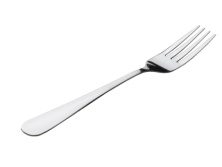 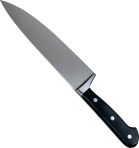 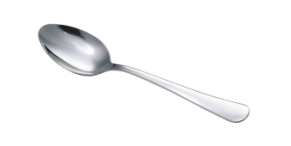 Контрольное задание IV четверть:Грамматическое задание.1)Угадай, какие это слова.Го ….              таКис….ка	рохКоф… 	точ2) Подбери и вставь слова.Лук, капуста, морковь- ……      	Каша, суп, хлеб - ……..	Шапка, пальто, рубашка- …….	Слова: еда, одежда, овощиКритерии отметкиЗнания и умения обучающихся по русскому языку оцениваются на основе устных ответов и письменных работ.При оценке устных ответов по грамматике принимается во внимание:а) правильность ответа по содержанию, свидетельствующая об осознанности усвоения изученного материала;б) полнота ответа;в) умение практически применять свои знания;г) последовательность изложения и речевое оформление ответа. К контрольным письменным работам во 2-м  классе для слабослышащих обучающихся с интеллектуальной недостаточностью относят  контрольное списывание отдельных букв, слогов, слов, грамматическое задание. При оценке устных ответов, письменных работ  следует руководствоваться критериями.  «5» за устный ответ, если ученик: Обнаруживает понимание материала, может с помощью учителя обосновать, самостоятельно сформулировать ответ, привести необходимые примеры; допускает единичные ошибки, которые сам исправляет.«4» за устный ответ, если ученик: Дает ответ, в целом в соответствующий требованиям оценки «5», но допускает неточности в подтверждении правил примерами и исправляет их с помощью учителя. Делает некоторые ошибки в речи. При работе с текстом или разборе предложения допускает одну- две ошибки, которые исправляет при помощи учителя. «3» за устный ответ, если ученик: Обнаруживает знание и понимание основных положений данной темы, но излагает материал недостаточно полно и последовательно. Допускает ряд ошибок в речи. Затрудняется самостоятельно подтвердить правило примерами и делает это с помощью учителя. Нуждается в постоянной помощи учителя.«2» за устный ответ, если ученик: Обнаруживает незнание большей или наиболее существенной части изученного материала. Допускает ошибки в формулировке правил, искажающие их смысл. В работе с текстом делает грубые ошибки. Не использует помощь учителя.Отметки за письменные работы:«5»: Ставится за работу без ошибок. «4»: Ставится за работу с одной – тремя ошибками. «3»: Ставится за работу с четырьмя- пятью ошибками. «2»: Ставится за работу, в которой допущено шесть- восемь ошибок.Развитие речи. 2 класс (вариант 2.3)Общая характеристика учебного предметаПрограмма предусматривает обучение русскому языку в условиях познавательного (практического), организованного общения (коммуникативная система) ученика с окружающими людьми (учителем, товарищем, воспитателем и др.). Используя потребность ребенка в общении, педагог (учитель, воспитатель) формирует у него коммуникативное средство общения- словесную речь.	При организации работы по развитию речи необходимо: создание условий, требующих общение детей, перспективная разработка определенных высказываний, необходимых в заданных и естественно возникающих ситуациях.	Сущность работы заключается в формировании речи как средством общения неслышащих обучающихся. Воспитание речевого поведения, являющееся центральной задачей обучающихся в младших классах, предполагает формирование речевой активностишкольников, умения вступать в контакт с окружающими, воспринимать информацию и опираться на нее на основе словесной речи. Продуктивность общения словесным средством определяется не только пониманием школьниками того или иного слова но и умением пользоваться ими в разных условиях коммуникации.	В процессе изучения учебного предмета «Развитие речи» у обучающихся начальной школы формируется позитивное эмоционально-ценностное отношение к предмету, стремление к его грамотному использованию, понимание того, что правильная устная и письменная речь является показателем общей культуры человека.	Учебный предмет развитие речи является для учащихся основой всего процесса обучения, средством развития их мышления, воображения, интеллектуальных и творческих способностей, основным каналом социализации личности. Успехи в изучении учебного предмета во многом определяют результаты обучения по другим школьным предметам.       Уроки развития речи являются наиважнейшими для учащихся со сложной структурой дефекта. Задачами уроков развития речи являются: накопление словаря, организация речевого общения, знакомство с грамматическими значениями слов и видами грамматической связи слов в предложении, овладение навыками и умениями оформлять свои мысли в связные высказывания.        Большое значение для овладения языком имеет накопление словарного запаса. Тематика накопления лексики связана с учебно – игровой деятельностью, с соблюдением правил самообслуживания, личной гигиены, режима дня. Решается задача не только накопления словаря, но и формирования наглядных и словесно – наглядных обобщений. Усвоение лексико – грамматического материала начинается с организации такого речевого общения, при котором пониманию данного материала предшествует его использование. Наряду с ознакомлением со значением слова проводится работа над усвоением его звуко – буквенного состава.Место курса развития речи в учебном плане:На изучение предмета во втором классе отводится 136 часов в год (4 часа в учебную неделю). Планируемые результаты освоения учебного предмета:           Программа рассчитана на контингент учащихся имеющих сложную структуру дефекта (нарушения интеллекта и слуха).  Дети имеют весьма ограниченный речевой опыт, не владеют грамматическими закономерностями русского языка, плохо понимают обращенную к ним речь. Развитие   речи носит элементарно – практический характер и направлено на решение задач формирования и развития самостоятельной связной речи учащихся, повышения их общего уровня развития, реализуемых в сочетании с формированием грамматического строя речи.   Программа обеспечивает достижение слабослышащими учащимися с интеллектуальными нарушениями следующих личностных, предметных результатов и базовых учебных действий.Личностные результаты обучения:• формирование мотивации к обучению; • развитие устной и письменной речи;• развитие адекватных представлений о насущно необходимом жизнеобеспечении;• владение навыками коммуникации и принятыми ритуалами социального взаимодействия;• развитие положительных свойств и качеств личности; • формирование  готовности к вхождению обучающегося в социальную средуПредметные результаты обучения:• овладение обучающимися посильными коммуникативно-речевыми умениями, необходимыми для совершенствования их словесной речи устного и письменного общения; осознанное, сознательное чтение, понимание смысла доступных текстов; • сформированность умения выбирать адекватные средства коммуникации в зависимости от собеседника (слышащий, глухой, слабослышащий);  • сформированность умения использовать устно-дактильную форму речи  и, при необходимости, элементы жестовой речи;  • сформированность навыков построения предложений с одновременным уточнением значений входящих в них словоформ. • овладение структурой простого предложения; • владение орфографическими знаниями и умениями, каллиграфическими навыками   Базовые учебные действия:1) )Личностные учебные действия:• осознание себя как ученика, заинтересованного посещением школы, обучением, занятиями, как члена семьи, одноклассника, друга; • способность к осмыслению социального окружения, своего места в нем, принятие соответствующих возрасту ценностей и социальных ролей; • положительное отношение к окружающей действительности; • самостоятельность в выполнении учебных заданий, поручений; • понимание личной ответственности за свои поступки на основе представлений о этических нормах и правилах поведения в современном обществе;• готовность к безопасному и бережному поведению в природе и обществе2)Коммуникативные учебные действия:•вступать в контакт и работать в коллективе (учитель - ученик, ученик – ученик, ученик – класс, учитель-класс); •использовать принятые ритуалы социального взаимодействия с одноклассниками и учителем; •обращаться за помощью и принимать помощь; •доброжелательно относиться, сопереживать, конструктивно взаимодействовать с людьми; •договариваться и изменять свое поведение с учетом поведения других участников спорной ситуации• делать простейшие обобщения, сравнивать, классифицировать на наглядном материале;• пользоваться знаками, символами, предметами- заместителями;•читать;• писать; •наблюдать; •работать с информацией (понимать изображение, текст, устное высказывание, элементарное схематическое изображение, таблицу, предъявленные на бумажных и электронных и других носителях).• соотносить свои действия и их результаты с заданными образцами, принимать оценку деятельности, оценивать ее с учетом предложенных критериев, корректировать свою деятельность с учетом выявленных недочетов;3) Регулятивные учебные действия:• входить и выходить из учебного помещения со звонком; •адекватно использовать ритуалы школьного поведения (поднимать руку, вставать и выходить из-за парты и т.д.); •работать с учебными принадлежностями (инструментами, спортивным инвентарем) и организовывать рабочее место;•передвигаться по школе, находить свой класс, другие необходимые помещения; •принимать цели и произвольно включаться в деятельность, следовать предложенному плану и работать в общем темпе;•активно участвовать в деятельности, контролировать и оценивать свои действия и действия одноклассников; •соотносить свои действия и их результаты с заданными образцами, принимать оценку деятельности, оценивать ее с учетом предложенных критериев, корректировать свою деятельность с учетом выявленных недочетов;4) Познавательные учебные действия:• делать простейшие обобщения, сравнивать, классифицировать на наглядном материале;• пользоваться знаками, символами, предметами- заместителями;•читать;• писать; •наблюдать; •работать с информацией (понимать изображение, текст, устное высказывание, элементарное схематическое изображение, таблицу, предъявленные на бумажных и электронных и других носителях). Содержание программы  (136 ч)           Основное содержание программы по развитию речи включает в себя формирование и развитие самостоятельной связной речи и повышение уровня общего развития обучающихся, реализуемых в сочетании с формированием грамматическим строем.           Повторение материала, изученного в 1 классе. Понимание и употребление речевого материала, используемого для организации речевого процесса (22 часа): а) поручений – инструкций: смотри(-те) внимательно, отвечай(-те), скажи(-те), повтори(-те), выходи(-те) из класса тихо, входи(-те) в класс, возьми(-те) ручку, мел, не бери(-те) ручку, букварь, не трогай(-те) мел, книгу, молчи(-те), не шуми(-те);б) выражение наличия или отсутствия предмета или лица: У тебя есть линейка? – У меня нет линейки (Нет). У кого есть линейка? – У Зины (У Зины есть линейка). Повторение лексики, усвоенной в 1 классе и дополнение ее по следующим темам (20 часов): «В раздевалке», «Предметы одежды и обуви», «В спальне (Мебель, постель)», «В столовой (Мебель, посуда)» и др. Умение назвать предмет и соотнести его с картинкой или реальным объектом. Употребление словосочетаний с указанием предмета и действия: «Положи ложку на стол», «Принеси рубашку (одеяло, табуретку, стакан)» и др. Формирование умения отвечать на вопросы: «Кто?», «Что делает?». Распределение предметов по группам: одежда, обувь, мебель в спальне, посуда в столовой, постельное белье, учебные принадлежности и др. (20 часов).  Сравнение предметов внутри каждой из перечисленных групп. Умение распределять предметы и действия по вопросам «Кто?», «Что?», «Что делает?». Понимание и употребление речевого материала, используемого для организации учебного процесса: выражение возможности или невозможности действия, необходимости предмета (Можно взять наушники? – Можно/Нельзя).Умение назвать предмет и соотнести его с картинкой или реальным предметом; обратиться к товарищу с просьбой назвать предмет.Употребление в речи слов, обозначающих признак предмета. Понимание и выполнение поручений, содержащих указание на направление действия предмета (в, на, под, над); употребление в диалогической речи данных словосочетаний (Положи тетради в сумку; положи ложку на стол; опусти письмо в почтовый ящик).Употребление в диалогической речи вопросительных предложений: кто это? что это? что делает? Прослушивание текстов 15-20 слов и ответы на вопросы по тексту (20 часов).Составление нераспространенных предложений на материале сюжетных картин (Семья. На огороде. В школьной столовой и др.) (10 часов).Практическое овладение значением одушевленности и неодушевленности существительного. Распределение существительных по группам по вопросам кто? что?Практическое овладение значением единственного и множественного числа существительного.         Умение кратко отвечать на простые  вопросы, используя таблички для глобального чтения (для вопросов и для ответов). «Какая сегодня погода? Кто сегодня дежурный? Какой сегодня день и др.» Краткие и полные ответы на вопросы: «Какое сегодня число? Какой сегодня день? Кто сегодня дежурный?  Какая сегодня погода?» Формирование умения сравнить предметы по цвету, величине, форме, вкусу, принадлежности : называть основные свойства предметов для каждой группы; умение выделить главные и второстепенные свойства предметов в каждой группе и произвести обобщение Употребление речевого материала, связанного с организацией учебного процесса. Краткие ответы на вопросы: Кто сегодня дежурный? Какой сегодня день недели? Какая сегодня погода? Умение дать сведения о себе: Сколько тебе лет? В каком классе ты учишься? Формирование умения обратиться к товарищу с просьбой показать предмет или выполнить действие предмета; понимание и выполнение поручений, содержащих словосочетания в значении переходности действия на предмет. Употребление их в диалогической речи; понимание и употребление слов, обозначающих движение и состояние предмета; составление простых нераспространенных предложений на материале сюжетных картин и по демонстрации действия.  Повторение пройденного материала (10 часов).Календарно-тематическое планированиеОписание материально-технического обеспечения образовательного процесса:Программа специальных (коррекционных) образовательных учреждений II вида под редакцией К.Г. Коровина, А.Г. Зикеева.Развитие связной речи глухих учащихся начальных классов: Кн. для учителя / Л. М. Быкова. - М.: Просвещение, 1989. - 144 с. - ISBN 5-09-001257-1. Методика развития речи детей: Учеб. пособие для студентов пед. ин-тов по спец. «Дошкол. педагогика и психология» / А. М. Бородич. - 2-е изд. - М.: Просвещение, 1981. - 255 с.: ил. Технические средства обучения. Компьютер, монитор; интерактивная доска; ресурсы интернет.Формы итогового контроля:КОНТРОЛЬНО – ИЗМЕРИТЕЛЬНЫЕ МАТЕРИАЛЫпо предмету «Развитие речи», 2 класс           Проверка уровня развития речи учащихся с нарушением слуха и интеллекта проводится в конце I, II,III и IV четвертей на основе повседневных наблюдений за устной и письменной речью детей, пониманием ими устных и письменных заданий. При оценке принимается во внимание умение устанавливать по вопросам связь между словами в предложении, выделять по вопросам слова из предложений, определять род существительных по окончаниям начальной формы в сочетании с числительными «один», «одна», «одно», различать единственное и множественное число по окончаниям в сочетаниях «сущ. + глагол».         Оценка выставляется на основе специального опроса по развитию речи. Текущая проверка и оценка знаний может также проводиться с целью выявления отдельных умений и навыков общения. Возможно в отдельных случаях выведение оценки по совокупности ответов в конце урока. Каждая такая оценка должна быть мотивированной.         В начале учебного года уровень развития речи проверяется по текстам, объем которых соответствует объему текстов предыдущего года. Задача проверки развития речи  заключается в выявлении продвижения каждого ученика в накоплении словарного запаса, умении отвечать на вопросы и задавать их, описывать сюжетную картинку двумя – тремя предложениями.  Процедуры итоговой и промежуточной оценки результатов усвоения программы «Развитие речи» требуют учёта особых образовательных потребностей слабослышащих и позднооглохших обучающихся с нарушениями интеллекта: адаптацию предлагаемого ребенку тестового (контрольно-оценочного) материала как по форме предъявления (использование и устных и письменных инструкций), так и по сути (упрощение длинных сложных формулировок инструкций, разбивка на части, подбор доступных пониманию ребенка аналогов и др.); специальную психолого-педагогическую помощь обучающемуся (на этапах принятия, выполнения учебного задания и контроля результативности), дозируемую исходя из индивидуальных особенностей здоровья ребенка.   При оценке результатов освоения программы «Развитие речи» обеспечивается необходимость ребенку с нарушениями слуха и интеллекта права проходить итоговую аттестацию не только в общих, но и в иных формах – индивидуально, в привычной обстановке, в присутствии знакомого взрослого и с использованием средств, облегчающих организацию его ответа, без заявленных для ребенка ограничениях во времени.Формы и виды контроля:1.Ответы на вопросы2.Составление фраз по картинкам и вопросам3.Устные ответы на вопросы по тексту 1 четверть.1.Составь предложения по схеме: «Кто + Что делает?» (Детям предлагаются картинки:«мальчик пишет», «девочка рисует», «бабушка читает», «дедушка сидит».2.Перечисли, что находится:а) в  классе,б)в портфеле (парты, доска, стол, пенал, тетради,  ручка, учебник, карандаши, резинка, линейка)	   2 четверть.Послушай текст «Зима».Наступила зима. Выпал белый пушистый снег. Серёжа играет в снежки. Аня лепит снеговика. Дети рады зиме.2.Ответь на вопросы.О каком времени года говорится в рассказе? Какой снег? Что делает мальчик? Что делает девочка? Кто рад зиме?3 четверть.Подчеркни зимние забавы детей. (Дети делают свой выбор с опорой на картинки).Кататься на коньках, играть в снежки, играть в футбол, купаться в реке, лепить снежную бабу, кататься на велосипеде.Составь предложения к картинкам («мальчик катается на санках», «девочка лепит снеговика», «дети играют в снежки», «дети танцуют вокруг елки») по схеме: «Кто? + Что делает?» и «Кто? +Что делают?».                                                                4 четверть.1.Ответь на вопрос: какой?Лимон кисл…. , морковка сладк… , небо голуб…. ,книга интересн…. , пенал нов…                                Контрольная работа за 2 класс1.Послушай текст "Летние каникулы".Наступило лето. Дети купаются. Мальчик катается на лодке. Девочка загорает. 2.Ответь на вопросы.О каком времени года говорится в тексте? Что делают дети? Кто катается на лодке?Что делает девочка?                                                     Критерии оценки 	«5» ставится ученику, если он: читает по слогам правильно или с 1-2 самостоятельно исправленными ошибками слова, короткие предложения; отвечает на вопросы по содержанию прочитанного и иллюстрации к тексту.        «4» ставится ученику, если он: читает по слогам, допускает 1-2 ошибки при чтении; допускает неточности в ответах на вопросы по содержанию прочитанного и иллюстрации к тексту, но исправляет их самостоятельно или с незначительной помощью учителя.       «3» ставится ученику, если он: испытывает трудности при чтении текста и его понимании; допускает 3-4 ошибки при чтении; отвечает на вопросы по содержанию прочитанного и иллюстрации к тексту с помощью учителяЧТЕНИЕ. 2 КЛАСС (вариант 2.3)Пояснительная запискаСтатусНормативно-правовую базу разработки настоящей программы составляют:Федеральный закон РФ «Об образовании в Российской Федерации» №273-ФЗ; Федеральный государственный образовательный стандарт начального  общего образования обучающихся с ограниченными возможностями здоровья, утвержденный приказом Министерства образования и науки РФ 19 декабря 2014г. № 1598;Примерная адаптированная основная образовательная программа начального общего образования для слабослышащих и позднооглохших обучающихся с лёгкой умственной отсталостью и задержкой психического развития (интеллектуальными нарушениями), вариант 2.3;Программа специальных (коррекционных) образовательных учреждений II вида под редакцией К.Г. Коровина, А.Г. Зикеева.Цели и задачи программы:Программа имеет четкую практическую направленность и реализует следующие цели:развитие и совершенствование всех видов речевой деятельности: чтения, письма, слушания, говорения;воспитание интереса к чтению и книге; обогащение нравственного опыта младших школьников с нарушением слуха, формирование представлений о добре и зле; развитие нравственных чувств.Основные задачи реализации содержания: Сознательное, плавное чтение целыми словами. Слоговое чтение сложных, трудных слов для произношения. Соблюдение пауз между предложениями и частями текста. Выразительное чтение (после подготовки учителя) с соблюдением пауз, интонации, логического ударения. Умение выделять при чтении важные по смыслу слова. Умение прочитать про себя новый текст. Работа с текстом. Формирование знаний и умений, необходимых для правильного восприятия произведения: разделить текст на части при помощи данных учителем пунктов плана, выраженных вопросительными предложениями или повествовательными предложениями; составить коллективно план в форме вопросительных или повествовательных предложений для пересказа прочитанного текста; выделить основное в содержании части или рассказа в целом, определить с помощью учителя) смысл прочитанного; дать оценку действующим лицам; различать рассказ и стихотворение. Сопоставлять прочитанное со своими наблюдениями; ставить вопросы к предложениям в тексте; выделять незнакомые слова. Развивать умение определять слово по контексту; передавать содержание по иллюстрациям к произведению; пересказывать прочитанное, изменяя формы лица и времени (1- е лицо на 3-е, настоящее время на прошедшее). Заучивание наизусть стихотворений и басен. Формирование умений, необходимых для ориентации учебной книге.Общая характеристика учебного предмета	Для чтения во 2 классах подбираются доступные для детей произведения устного народного творчества, рассказы и сказки русских писателей  из учебника В.В. Воронковой, И.Е. Пушковой Чтение : учебник для 2 класса специальных (коррекционных) образовательных  учреждений VIII вида ВЛАДОС, 2008 г.Техника чтенияСоставление и чтение слов со сходными по звучанию и артикуляции звуками, со стечением согласных, с разделительными ь и ъ знаками.Громкое, четкое, внятное чтение слов по слогам. Постепенный переход к чтению целыми словами. Соблюдение паузы на точках.Понимание читаемогоПодбор картинки, предмета в соответствии со словами или предложениями в прочитанном тексте; нахождение в тексте предложений для ответа на вопросы; элементарная оценка прочитанного.Развитие устной речиРазучивание по учебнику или с голоса учителя коротких стихотворений, чтение их перед классом.Внеклассное чтениеРазвитие интереса к книгам. Знакомство с доступными детскими книгами в чтении учителя; рассматривание читаемой книги, правильное называние книги, автора; ответы на вопросы: Как называется? Кто автор?Место курса развития речи в учебном плане:На изучение предмета во втором классе отводится 136 часов в год (4 часа в учебную неделю). Виды и формы организации учебных занятий: - Фронтальная, групповая работа, работа в парах.- Комбинированные, обобщающие, уроки-драматизации, импровизации.Планируемые результаты освоения учебного предмета	Программа обеспечивает достижение слабослышащими учащимися с интеллектуальными нарушениями следующих личностных, предметных результатов и базовых учебных действий.Личностные результаты обучения:•  формирование мотивацию к обучению; •  развитие адекватных представлений о насущно необходимом жизнеобеспечении; •  овладение социально-бытовыми  умениями, используемыми в повседневной жизни; •  владение навыками коммуникации и принятыми ритуалами социального взаимодействия;•  развитие положительных свойств и качеств личности; •  формировать  готовность к вхождению обучающегося в социальную среду.Предметные результаты обучения:• громкое, четкое внятное чтение с выделением в совах ударного слога по проставленному знаку;• соблюдение паузы на точках;• сформированность умения подбирать картинку, показывать предмет или действие в соответствии со словами или предложениями в прочитанном тексте.Базовые учебные действия:1) Личностные учебные действия:• осознание себя как ученика, заинтересованного посещением школы, обучением, занятиями, как члена семьи, одноклассника, друга; • способность к осмыслению социального окружения, своего места в нем, принятие соответствующих возрасту ценностей и социальных ролей; • положительное отношение к окружающей действительности; • самостоятельность в выполнении учебных заданий, поручений; • понимание личной ответственности за свои поступки на основе представлений о этических нормах и правилах поведения в современном обществе;• готовность к безопасному и бережному поведению в природе и обществе.2) Коммуникативные учебные действия:• вступать в контакт и работать в коллективе (учитель - ученик, ученик – ученик, ученик – класс, учитель-класс); • использовать принятые ритуалы социального взаимодействия с одноклассниками и учителем; • обращаться за помощью и принимать помощь. • доброжелательно относиться, сопереживать, конструктивно взаимодействовать с детьми.3) Регулятивные учебные действия:•  входить и выходить из учебного помещения со звонком; • ориентироваться в пространстве класса (зала, учебного помещения); •пользоваться учебной мебелью; • адекватно использовать ритуалы школьного поведения (поднимать руку, вставать и выходить из-за парты и т.д.); • работать с учебными принадлежностями (инструментами, спортивным инвентарем) и организовывать рабочее место;• передвигаться по школе, находить свой класс, другие необходимые помещения; • принимать цели и произвольно включаться в деятельность, следовать предложенному плану и работать в общем темпе;• соотносить свои действия и их результаты с заданными образцами, принимать оценку деятельности, оценивать ее с учетом предложенных критериев, корректировать свою деятельность с учетом выявленных недочетов.4) Познавательные учебные действия:• делать простейшие обобщения, сравнивать, классифицировать на наглядном материале; понимание роли чтения; использование разных видов чтения (ознакомительное, изучающее, выборочное,• пользоваться знаками, символами, предметами- заместителями;• читать, писать; • наблюдать; • работать с информацией (понимать изображение, текст, устное высказывание, элементарное схематическое изображение, таблицу, предъявленные на бумажных и электронных и других носителях).Содержание программы:	  Основное содержание программы по развитию чтению включает в себя формирование и развитие навыка чтения и повышение уровня общего развития обучающихся.	Сознательное, плавное чтение целыми словами. Слоговое чтение сложных, трудных слов для произношения. Соблюдение пауз между предложениями и частями текста. Выразительное чтение (после подготовки учителя) с соблюдением пауз, интонации, логического ударения. Умение выделять при чтении важные по смыслу слова. 	Умение прочитать про себя новый текст. Работа с текстом. Формирование знаний и умений, необходимых для правильного восприятия произведения: разделить текст на части при помощи данных учителем пунктов плана, выраженных вопросительными предложениями или повествовательными предложениями; составить коллективно план в форме вопросительных или повествовательных предложений для пересказа прочитанного текста; выделить основное в содержании части или рассказа в целом, определить с помощью учителя) смысл прочитанного; дать оценку действующим лицам; различать рассказ и стихотворение. Сопоставлять прочитанное со своими наблюдениями; ставить вопросы к предложениям в тексте; выделять незнакомые слова. Развивать умение определять слово по контексту; передавать содержание по иллюстрациям к произведению; пересказывать прочитанное, изменяя формы лица и времени (1-е лицо на 3-е, настоящее время на прошедшее). Заучивание наизусть стихотворений и басен. Формирование умений, необходимых для ориентации учебной книге. Календарно-тематическое планированиеОписание материально-технического обеспечения образовательного процесса:Программа специальных (коррекционных) образовательных учреждений II вида под редакцией К.Г. Коровина, А.Г. Зикеева.Речицкая Е.Г. Формирование универсальных учебных действий у младших школьников с нарушениями слуха. - М.: Прометей, 2011. Речицкая Е.Г., Зуробьян С.А. Уроки русского языка и литературы в школах для слабослышащих детей. - М.: Владос, 2012. 4. Салмина Н.Г. Знак и символ в обучении. - М., 1988. Методика развития речи детей: Учеб. пособие для студентов пед. ин-тов по спец. «Дошкол. педагогика и психология» / А. М. Бородич. - 2-е изд. - М.: Просвещение, 1981. - 255 с.: ил.Чтение : учебник для 2 класса специальных (коррекционных) образовательных  учреждений VIII вида,  В.В. Воронковой, И.Е. Пушковой ВЛАДОС, 2008 г.Технические средства обучения.Компьютер, монитор; интерактивная доска; ресурсы интернет.Формы итогового контроля:КОНТРОЛЬНО – ИЗМЕРИТЕЛЬНЫЕ МАТЕРИАЛЫпо предмету «Чтение», 2 класс	Проверка навыков чтения проводится в конце I, II и IV четвертей на основе повседневных наблюдений за чтением и пониманием прочитанного по текстам учебника. При оценке принимается во внимание успешность овладения учащимися техникой чтения (правильность, беглость и выразительность) и содержанием читаемого (ответы на вопросы, умение подобрать картинку) в соответствии с программными требованиями по каждому году обучения.         Оценка выставляется на основе специального опроса по чтению или комбинированного опроса. Текущая проверка и оценка знаний может также проводиться с целью выявления отдельных умений и навыков по чтению. Возможно в отдельных случаях выведение оценки по совокупности ответов в конце урока. Каждая такая оценка должна быть мотивированной. При проверке техники чтения рекомендуется подбирать незнакомые, но доступные тексты примерно следующего объема (на конец года):  II класс  – 15-20 слов;         В начале учебного года техника чтения проверяется по текстам, объем которых соответствует объему текстов предыдущего года. Задача проверки техники чтения заключается, прежде всего, в выявлении продвижения каждого ученика, причин испытываемых им затруднений для оказания индивидуальной коррекционной помощи.Примеры контрольно-оценочных материаловТексты для проверки техники чтенияШкола.Миша идет в школу. В руках у Миши сумка. Там  книги и тетради. ( В. И. Городилова М.З. Кудрявцева « Сборник упражнений по исправлению недостатков письма и речи» СПб Каро Дельта  2005, стр.254)Верный друг.Костя удил рыбу с лодки. Лодка покачнулась. Мальчик упал в воду. Он стал тонуть и закричал. Собака Шарик бросилась в воду. Она схватила Костю за рубашку и вытащила из воды.  (В.В. Воронкова, И.В. Коломыткина Букварь. 1 класс для специальных (коррекционных)образовательных учреждений VIII вида- М.: Просвещение, 2013.стр.139)В лесу.В лесу живут медведи, волки, зайцы, белки и лисы. Белка прыгает по веткам. Зайка сидит под кустом. Медведь делает берлогу и спит там всю зиму. Волк бродит по лесу голодный. Лиса ловит зайцев и ворон. ( В. И. Городилова М.З. Кудрявцева « Сборник упражнений по исправлению недостатков письма и речи» СПб Каро Дельта  2005, стр.254)Критерии оценки«5» ставится ученику, если он:-  читает по слогам правильно или с 1-2 самостоятельно исправленными ошибками слова, предложения, короткие тексты; - соблюдает паузы на точках; - отвечает на вопросы по содержанию прочитанного и иллюстрации к тексту. «4» ставится ученику, если он:- читает по слогам, допускает 1-2 ошибки при чтении и соблюдении пауз на точках;- допускает неточности в ответах на вопросы по содержанию прочитанного и иллюстрации к тексту, но исправляет их самостоятельно или с незначительной помощью учителя.«3» ставится ученику, если он:- испытывает трудности при чтении по слогам сложных по структуре слов (трехсложных, со стечением согласных, с буквой «ь»);- допускает 3-4 ошибки при чтении и соблюдении пауз на знаках препинания;- отвечает на вопросы по содержанию прочитанного и иллюстрации к тексту с помощью учителя.«2» ставится ученику, если он:- испытывает трудности при чтении по слогам легких двусложных слов;- допускает более 5 ошибок при чтении;- не соблюдает пауз на точках;- не отвечает на вопросы по содержанию прочитанного и иллюстрации к тексту даже с помощью учителя.МАТЕМАТИКА. 1 КЛАСС (вариант 2.3)ПОЯСНИТЕЛЬНАЯ ЗАПИСКАЦель: повышение уровня общего развития учащихся, коррекция недостатков их познавательной деятельности, социальная реабилитация и адаптация обучающихся в современном обществе.Программа определяет ряд задач, решение которых направлено на достижение основных целей начального математического образования: формирование элементов самостоятельной деятельности на основе овладения несложными математическими методами познания окружающего мира (умения устанавливать, описывать, моделировать и объяснять количественные и пространственные отношения);  развитие основ логического, знаково-символического и алгоритмического мышления;  развитие пространственного воображения;  развитие математической речи; формирование системы начальных математических знаний и умений их применять для решения учебно-познавательных и практических задач.   Решение задач практического и воспитывающего обучения способствует воспитанию адекватной ориентации учащихся в окружающей жизни, их социальной адаптации, включению в трудовую деятельность.Математика для слабослышащих обучающихся с интеллектуальной недостаточностью является чрезвычайно сложным предметом. Рабочая программа предлагает тот объем знаний, который доступен большинству обучающихся и определяет реальность фронтальной работы с классом. Но подбирая задания для решения в классе педагог варьирует их так, чтобы в рамках этой работы нашлось место и сильным, и слабым обучающимся. Обучение математике тесно связано с развитием речи и мышления – сознательное усвоение математических знаний невозможно без овладения определенным уровнем речевого развития. Наряду с этим уроки математики обогащают речь учащихся; так, в начальный период обучения происходит знакомство с определенной математической терминологией и лексикой и с неспециальной, но необходимой для изучения математики лексикой. Слова сначала даются на табличках для глобального чтения, а затем по мере овладения аналитическим чтением вводятся в активный словарь и употребляются учащимися в самостоятельной речи. В этот период необходимы специальные пропедевтические занятия по уточнению у учащихся математических представлений по их подготовке к систематическому обучению математике. Важную роль в обучении играет преимущественное использование наглядных и действенных методов обучения: манипулирование предметами, практическая деятельность, дидактические игры, наблюдения и экскурсии. Это будет помогать воспитанию интереса к предмету, повышению эффективности обучения.Место курса развития речи  в учебном плане.На изучение предмета в первом  классе  отводится 132  часа в год (4 часа в учебную неделю). Программа обеспечивает достижение слабослышащими учащимися с интеллектуальными нарушениями следующих личностных, предметных результатов и базовых учебных действий.Личностные результаты обучения:1) формировать мотивацию к обучению; 2) развитие адекватных представлений о насущно необходимом жизнеобеспечении 3) овладение социально­бытовыми  умениями, используемыми в повседневной жизни 5) владение навыками коммуникации и принятыми ритуалами социального взаимодействия; 4) развитие положительных свойств и качеств личности; 5) формировать  готовность к вхождению обучающегося в социальную средуПредметные результаты обучения:1) использование начальных математических знаний о числах, мерах, величинах и геометрических фигурах для описания и объяснения окружающих предметов, процессов, явлений, а также оценки их количественных и пространственных отношений; 2) овладение основами словесно-логического мышления, математической речи, измерения, пересчета, прикидки и оценки, наглядного представления данных и процессов, записи и выполнения несложных алгоритмов; 3) применение математических знаний для решения учебно- познавательных, учебно-практических, житейских и профессиональных задач.Базовые учебные действия:1) Коммуникативные учебные действия:•вступать в контакт и работать в коллективе (учитель - ученик, ученик – ученик, ученик – класс, учитель-класс); •использовать принятые ритуалы социального взаимодействия с одноклассниками и учителем; •обращаться за помощью и принимать помощь2) Регулятивные учебные действия:• входить и выходить из учебного помещения со звонком; •ориентироваться в пространстве класса (зала, учебного помещения); •пользоваться учебной мебелью; •адекватно использовать ритуалы школьного поведения (поднимать руку, вставать и выходить из-за парты и т.д.); •работать с учебными принадлежностями (инструментами, спортивным инвентарем) и организовывать рабочее место;•передвигаться по школе, находить свой класс, другие необходимые помещения; •принимать цели и произвольно включаться в деятельность, следовать предложенному плану и работать в общем темпе;3) Познавательные учебные действия:•делать простейшие обобщения, сравнивать, классифицировать на наглядном материале;• пользоваться знаками, символами, предметами- заместителями;•выполнять арифметические действия; •наблюдать; •работать с информацией (понимать изображение, текст, устное высказывание, элементарное схематическое изображение, таблицу, предъявленные на бумажных и электронных и других носителях).ОСНОВНОЕ СОДЕРЖАНИЕ УЧЕБНОГО ПРЕДМЕТА4 часа в неделю (132 часа в год) Знакомство с понятиями больше, меньше, столько же, поровну, непоровну, одинаково. Образование групп предметов из отдельных предметов, расположенных в ряд. Числа от 1 до 5Название чисел от 1 до 5. Обозначение цифрой и словом. Последовательность чисел в натуральном ряду. Написание цифр от 1 до 5. Сравнение чисел. Место каждого числа в натуральном ряду.Состав чисел 2, 3, 4, 5Сравнение групп предметов по их количеству. Счет прямой и обратный в пределах пяти.Числа от 1 до 10Название и последовательность чисел в пределах 10. Чтение и запись чисел от 6 до 10. Написание цифр 6, 7, 8, 9, 0. Число 0. Сравнение чисел.Состав чисел 2-10Количественный и порядковый счет по одному и группамиЗадачи в одно действие, решаемые сложением и вычитанием. Задачи на нахождение суммы двух слагаемых. Задачи на нахождение остатка. Драматизация их содержания. Составление условия задачи из рассыпного текста. (Выполнение рисунка и запись решения в виде примера.)Временные понятия: вчера, сегодня. Работа с календарем. Дни недели. Названия месяцев. Геометрический материал: квадрат, прямоугольник, треугольник, круг. Рисование по образцу в тетради в клетку. Составление орнаментов из геометрических фигур.                                               ПЛАНИРУЕМЫЕ РЕЗУЛЬТАТЫ ИЗУЧЕНИЯ УЧЕБНОГО ПРЕДМЕТА:• различать предметы по цвету, величине, размеру, массе, форме;• сравнивать 2-4 предмета по величине методом наложения, «на глаз» : больше, меньше, равные, одинаковые;• сравнивать предмету по размеру (длине, ширине, высоте)• ориентироваться на листе бумаги;• устанавливать и называть порядок следования предметов;• узнавать геометрические фигуры, определять форму знакомых предметов;•пересчитывать, отсчитывать предметы в пределах 10, отвечать на вопрос Сколько?;• записывать и производить действия сложения и вычитания в пределах 10;• решать задачи на нахождение суммы, остатка, записывать решение задачи в виде примера;•образовывать, читать и записывать числа 0, 1-10.РЕКОМЕНДАЦИИ ПО УЧЕБНО-МЕТОДИЧЕСКОМУ И  МАТЕРИАЛЬНО-ТЕХНИЧЕСКОМУ ОБЕСПЕЧЕНИЮМоро М.И., Волкова С.И., Степанова С.В. Математика. Учебник. 1 класс. В 2 ч. Ч.1. Моро М.И., Волкова С.И., Степанова С.В. Математика. Учебник. 1 класс. В 2 ч. Ч.2. Моро М.И., Волкова С.И. Математика. Рабочая тетрадь. 1 класс. В 2 ч. Ч.1. Моро М.И., Волкова С.И. Математика. Рабочая тетрадь. 1 класс. В 2 ч. Ч.2. Волкова С.И. Математика. Проверочные работы. 1 класс.Моро М.И., Волкова С.И. Для тех, кто любит математику. 1 класс.Бантова М.А., Бельтюкова Г.В., Степанова С.В. Математика. Методическое пособие. 1 класс.Разрезной счетный материал по математике (приложение к учебнику 1 класса)Моро М.И., Волкова С.И., Степанова С.В. Математика. Комплект таблиц для начальной школы. 1 класс.Компьютерные и информационно-коммуникативные средстваЭлектронное приложение к учебнику «Математика», 1 класс (диск CD-ROM), авторы С.И. Волкова, М.К. Антошин, Н.В. Сафонова.Технические средстваКлассная доска с набором для крепления таблицМагнитная доскаПерсональный компьютерУчебно-практическое и учебно-лабораторное оборудованиеНаборы счетных палочекНаборы муляжей овощей и фруктовНаборы предметных картинокНаборное полотноДемонстрационная оцифрованная линейкаДемонстрационный чертежный треугольникМатематика. 2 класс (вариант 2.3)Основные цели и задачи реализации содержанияЦели:- овладение слабослышащими учащимися началами математики (понятием числа, вычислениями, решением простых арифметических задач и др.);- повышение уровня общего развития умственно отсталых учащихся, коррекция недостатков их познавательной деятельности.Задачи:- овладение способностью пользоваться математическими знаниями при решении соответствующих возрасту слабослышащих и позднооглохших учащихся житейских задач;- разумно пользоваться карманными деньгами,- развитие у слабослышащих и позднооглохших учащихся способности самостоятельно использовать математические знания в жизни- развитие	слабослышащих	и позднооглохших учащихся пространственныхи количественных представлений,- усвоению«житейских	понятий»	в тесной	связи с предметно- практической деятельностью,- развитие у слабослышащих и позднооглохших учащихся осмысленного произведения математических действий и решения текстовых задач с опорой на вербальные средства коммуникации и развитие словесно-логического мышления.Общая характеристика учебного предметаОсновными направлениями работы по предмету являются:- действия с предметами, направленные на объединение множеств, удаление части множеств,- разделение множеств на равные части;- устное и письменное решение примеров и задач;- практические упражнения в черчении геометрических фигур (сначала обводятся фигуры по шаблонам, по точкам, затем с помощью линейки);- работа, направленная на формирование речевых умений;- самостоятельные письменные	работы,	которые способствуют воспитанию прочных вьшислительных умений;- работа	над	ошибками,	способствующая	раскрытию причин, осознанию	 и исправлению ошибок;- индивидуальные занятия, обеспечивающие понимание приёмов письменных вьшислений.Основные направления коррекционной работы:развитие абстрактных математических понятий;развитие зрительного восприятия и узнавания;развитие пространственных представлений и ориентации;развитие основных мыслительных операций;развитие речи и обогащение словаря.	Математические знания обладают высокой степенью отвлеченности и обобщенности, овладение ими предполагает умение пользоваться знаками (например, знаками арифметических действий), символами (цифрами), предметами-заместителями (например, при выполнении операций с предметными множествами) и пр. В связи с этим процесс изучения математики изначально нацелен на формирование познавательных учебных действий у обучающихся. Недостаточно, если при введении нового материала учитель требует от обучающихся лишь его запоминания, а позже — его припоминания и воспроизведения. В целях более эффективной реализации AOOП HOO (вариант2.3.) и достижения планируемых личностных и предметных результатов важно создать на уроке такие условия, чтобы обучающиеся в процессе образовательной деятельности могли сравнить математические объекты или явления, установить их сходство и различие, провести аналогию, сделать доступное им обобщение, установить причинно-следственные связи, выявить закономерности и пр.Место курса развития речи в учебном плане:На изучение предмета во втором классе отводится 170 часов в год (5 часов в учебную неделю).Планируемые результаты освоения учебного предмета       Планируемыми результатами освоения математики является сознательное усвоение математических знаний и представлений, формирование системы начальных математических знаний; повышение уровня общего развития обучающихся с нарушением слуха и интеллекта, коррекция нарушений их познавательной деятельности.Программа обеспечивает достижение слабослышащими учащимися с интеллектуальными нарушениями следующих личностных, предметных результатов и базовых учебных действий.          Личностные результаты обучения:1) формирование мотивации к обучению;3) овладение социальнобытовыми  умениями, используемыми в повседневной жизни; владение навыками коммуникации и принятыми ритуалами социального взаимодействия; 4) развитие положительных свойств и качеств личности;5) формирование  готовности к вхождению обучающегося в учебную среду.            Предметные результаты обучения:1) использование начальных математических знаний о числах, мерах, величинах и геометрических фигурах для описания и объяснения окружающих предметов, процессов, явлений, а также оценки их количественных и пространственных отношений;2) овладение основами логического мышления, математической речи, знакомство со способами образования чисел, составом чисел и нумерацией, счетом прямым и обратным;3) называть и обозначать действия сложения и вычитания, знать таблицу сложения чисел в пределах 10 и соответствующие случаи вычитания; оценивать количество предметов числом и проверять сделанные оценки подсчетом в пределах 10; записывать и сравнивать числа  в пределах 10; вести счет, как в прямом порядке в пределах 10.4) применение математических знаний для решения учебно- познавательных, учебно-практических задач.                       Базовые учебные действия:1) Коммуникативные учебные действия:•вступать в контакт и работать в коллективе (учитель - ученик, ученик – ученик, ученик – класс, учитель-класс);•использовать принятые ритуалы социального взаимодействия с одноклассниками и учителем;•обращаться за помощью и принимать помощь.2) Регулятивные учебные действия:• входить и выходить из учебного помещения со звонком;•ориентироваться в пространстве класса (зала, учебного помещения); •пользоваться учебной мебелью;•адекватно использовать ритуалы школьного поведения (поднимать руку, вставать и выходить из-за парты и т.д.);•работать с учебными принадлежностями (линейка, счетные палочки, наглядный материал) и организовывать рабочее место;•передвигаться по школе, находить свой класс, другие необходимые помещения;•принимать цели и произвольно включаться в деятельность, следовать предложенному плану и работать в общем темпе;3) Познавательные учебные действия:•делать простейшие обобщения, сравнивать, классифицировать на наглядном материале;• пользоваться знаками, символами, предметами- заместителями;•выполнять простые арифметические действия;• ориентироваться в учебнике (на развороте, в оглавлении, в словаре).•работать с информацией (понимать изображение, текст, устное высказывание, элементарное схематическое изображение, таблицу, предъявленные на бумажных и электронных и других носителях).Содержание программы (170 часов)         На изучение математики во 2 классе — 170 ч. (34 учебные недели по 5 часов в неделю)	Содержание программы направлено на освоение слабослышащими и позднооглохшими детьми с нарушениями интеллекта базовых математических представлений и умение применять полученные математические знания на практике. Разграничиваются умения, которыми обучающиеся могут овладеть и самостоятельно применять в учебной и практической деятельности, а также умения, которые в силу объективных причин не могут быть полностью сформированы, очень значимы с точки зрения их практического применения. В этой связи в программе предусмотрены возможности выполнения многих заданий с помощью учителя, с опорой на использование счетного материала, таблиц (сложение, вычитание, соотношение единиц измерения и др.).	Повторение пройденного в первом классе материала. Нумерация. Сложение и вычитание в пределах 10.	 Образование, чтение, запись чисел в пределах 10. Обозначение цифрой и словом. Последовательность чисел в натуральном ряду. Написание цифр от 1 до 10. Сравнение чисел. Место каждого числа в натуральном ряду. Прибавление к числу по единице, по 2, по 3, по 4, по 5 в пределах 10 в прямом и обратном порядке. Конкретный смысл и названия действий. Количественный и порядковый счет по одному и группами. Состав чисел от 2 до 10. Названия, обозначение, последовательность чисел. Чтение, запись, сравнение чисел. Таблица сложения в пределах 10. Соответствующие случаи вычитания. Сложение и вычитание с числом 0. Нахождение числа, которое на несколько единиц больше или меньше данного.        Сравнение групп предметов по их количеству. Счет прямой и обратный в пределах десяти. Чтение, запись и сравнение чисел. Знаки «>», «<», «=» .        Нумерация.  Название и последовательность чисел в пределах 10. Чтение и запись чисел от 1до 10.  Сравнение чисел. Знаки «>», «<», «=». Сложение и вычитание в пределах 10 без перехода через разряд.         Арифметические задачи. Решение задач в 1 действие на сложение и вычитание в пределах 10. Структура задачи (условие, вопрос). Анализ задачи. Запись решения и ответа задачи.  Составление задач на сложение и вычитание по одному и тому же рисунку, по схематическому рисунку, по решению.        Временные понятия. Вчера, сегодня. Работа с календарем. Единицы измерения времени: час, неделя, месяц. Дни недели. Названия месяцев. Количество месяцев в году. Умение называть прошедший, настоящий и будущий месяцы года. Часы, циферблат. Определение времени. Геометрический материал. Квадрат, прямоугольник, треугольник, круг, овал. Луч. Построение луча.  Составление орнаментов из геометрических фигур.                                                Повторение изученного материала                Виды и формы организации учебных занятий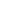 традиционный урок, обобщающий урок, итоговый урок;фронтальная, групповая, индивидуальная работа, работа в парах.Речевой материалСлова, словосочетания, фразыплюс, минус, прибавить, отнять, знаки, пример, равно, задача, прибавить, увеличить на, предыдущее число, следующее число, уменьшить на, десятки, единицы, предыдущее, следующее число, вычитание, десятки, разряды чисел, длина, единица длины, дециметр, сантиметр, больше, меньше, вверх, вниз, налево, направо, вверху, внизу, слева, справа, левее, правее, похожи, различаются, квадрат, круг, треугольник, овал, больше, меньше, столько же, поровну, добавить, убрать, выше, ниже, длиннее, короче,  последовательность чисел, предыдущее число, следующее число, задача, условие, вопрос, решение, ответ, действия, больше, меньше, вверх, вниз, налево, направо, вверху, внизу, слева, справа, левее, правее, похожи, различаются, квадрат, круг, треугольник, овал, отрезок, угол, угол прямой, тупой, острый.- Выполни сложение  …- Проверь … (Я проверил …)- Сначала выполняй …, потом …- Как найти неизвестное ..?- Я решил…- Продумай план решения (Я знаю, как …)- Удобно решать так- Сравни … (Я сравнил…)- Считай! (Я сосчитал…)- Заполни… (Я заполнил…)- Реши… (Я решил …)- Напиши (прочитай) ответ …- Запиши решение….- Измерь (начерти) …- Решение задачи. Какой первый вопрос? Какой второй вопрос?- Мы закончили решать задачу?- Мы ответили (не ответили) на главный вопросКалендарно-тематическое планированиеОписание материально-технического обеспечения образовательного процесса:Программа специальных (коррекционных) образовательных учреждений II вида под редакцией К.Г. Коровина, А.Г. Зикеева.Речицкая Е.Г. Формирование универсальных учебных действий у младших школьников с нарушением слуха. Монография. - М., Прометей, 2011.Обучение математике в подготовительном — IV классах школ глухих и слабослышащих: Пособие для учителя / В. Б. Сухова. - 2-е изд., перераб. - М.: Просвещение, 1991. - 175 с. : ил. - ISBN 5-09-003202-5.Технические средства обучения.Компьютер, монитор; интерактивная доска; ресурсы интернет.Формы итогового контроля:КОНТРОЛЬНО – ИЗМЕРИТЕЛЬНЫЕ МАТЕРИАЛЫпо предмету «Математика», 2 классУ слабослышащих детей с нарушениями интеллекта наблюдается недоразвитость познавательной деятельности, особенно мышления в операциях, связанных с анализом и синтезом, что особенно ярко обнаруживается при обучении их счету и решении простых задач. У данного контингента обучающихся не возникает точного представления о числе и о составе числа. Такие дети лишь механически заучивают порядковый счет, с большим трудом овладевают конкретным счетом, а переход к абстрактному счету для большинства из них недоступен. В процессе обучения счету необходимо предусмотреть систему таких знаний, умений и навыков, которые, прежде всего, явились бы действенными, практически ценными и обеспечивали бы им подготовку к социально-ориентированному взаимодействию.Обучение математике слабослышащих детей с нарушениями интеллекта должно быть   организовано на практической, наглядной основе, обеспечено соответствующей системой наглядных пособий для фронтальной и индивидуальной работы учителя в классе, а также раздаточным дидактическим материалом для самостоятельной работы учащихся.На уроках математики учащиеся считают различные предметы, называют и записывают числа в пределах программного материала, решают простые текстовые задачи в одно действие, измеряют отрезки и строят отрезки заданной длины, образовывают, записывают и сравнивают числа в пределах 20 как самостоятельно, так и с помощью учителя. Слабослышащие дети с нарушениями интеллекта знакомятся с мерами длины, массы, времени, учатся распознавать некоторые геометрические фигуры, показывать и называть стороны, углы, вершины в треугольнике, квадрате, прямоугольнике.    Данные контрольно-измерительные материалы позволяют оценить знания, умения и навыки учащихся. Работа учителя в данном направлении носит системный характер, но имеет специфические особенности. В начале учебного года (первый месяц) выявляется уровень «остаточных» знаний слабослышащих учащихся с нарушениями интеллекта, которые должны были быть сформированы в 1 классе. Результаты контрольных работ слабослышащих учащихся с нарушениями интеллекта первой четверти являются отправной точкой для планирования индивидуального дифференцированного подхода к каждому ученику в последующие периоды обучения.     Описание процедур итоговой и промежуточной аттестации Четвертные контрольный работы проводятся в течение учебного года в конце каждой четверти и служат показателем правильности выбранного учителем направления индивидуальной коррекционной работы. Итоговая контрольная работа проводится в конце учебного года и служит основанием для заключения о результативности выбранного образовательного маршрута для каждого ученика с нарушениями слуха и интеллекта. Результаты контрольной работы позволяют дать качественную и количественную оценку каждого задания, выполненного учащимися в отдельности и всего класса в целом, определить уровень сформированности учебного навыка у каждого ребенка, а также установить уровень сформированности учебного навыка класса.       Для проведения промежуточных и итоговой контрольных работ учитель может использовать как распечатанные тексты, так и записывать их каждому ученику в тетрадях. Можно использовать карточки, в которых учащиеся впишут, дорисуют или выделят отдельные буквы, цифры, геометрические фигуры. Содержание заданий контрольных работ незначительно отличаются по четвертям и годам обучения. Это обусловлено тем, что расширение объёма изучаемого материала и увеличение степени его сложности у слабослышащих детей с нарушениями интеллекта происходит очень медленно, поэтому изучаемый материал в течение всех лет обучения в начальной школе постоянно повторяется. Примерные варианты контрольных работ приведены ниже.      Контрольная работа за 1 четвертьРаскрась в каждом ряду столько предметов, сколько указано цифрой.Реши задачу.В магазин привезли 4 мяча. 1 мяч продали. Сколько мячей осталось в магазине?Раскрась все треугольники.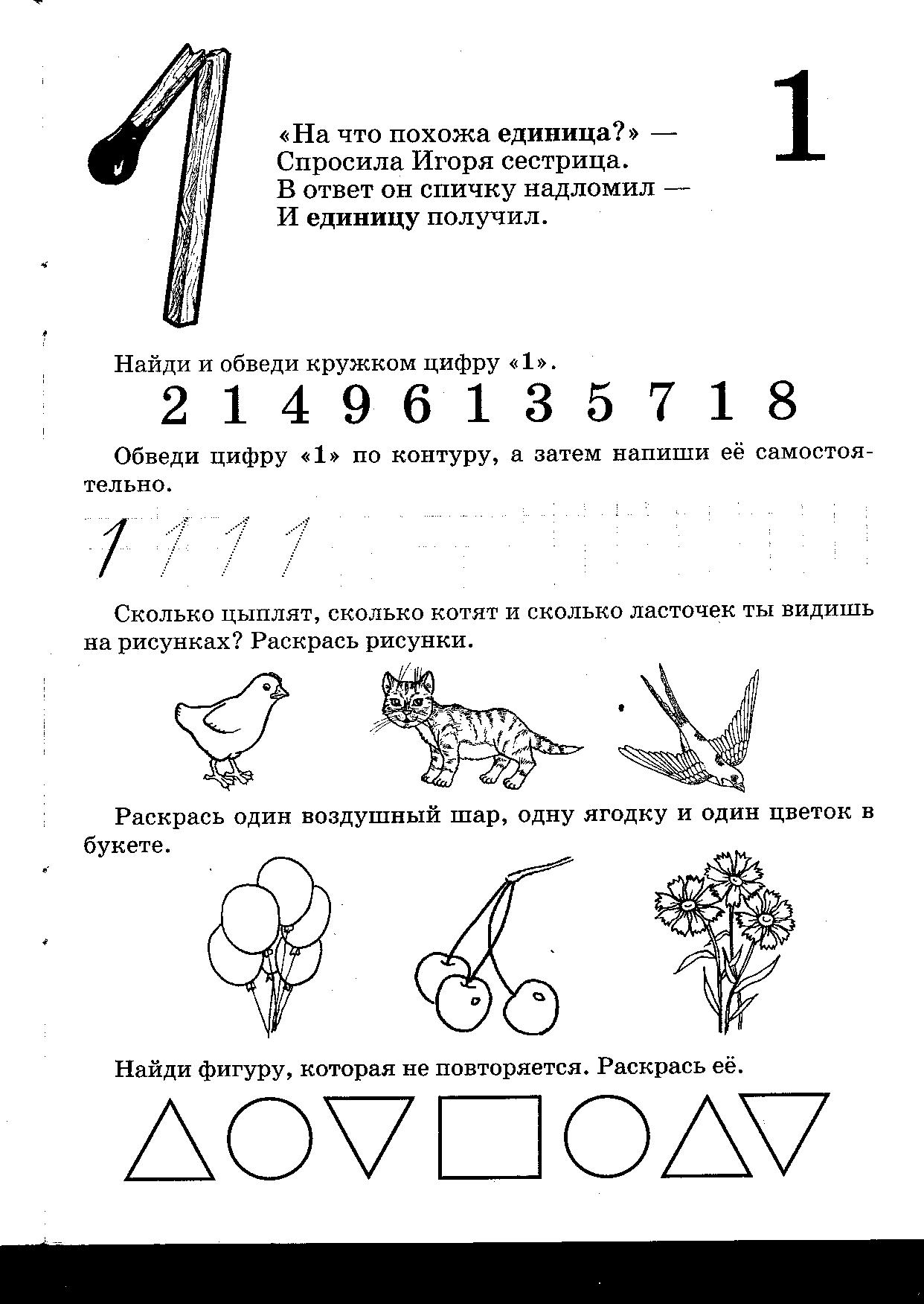                                          Контрольная работа за 2 четвертьВставь пропущенные цифры.1,…,3,…, 5,…,7,…,9,…,....Реши задачу.На столе лежало 5 яблок и 2 груши. Сколько всего яблок и груш лежало на столе?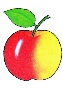 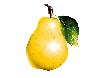 Вычисли:    Контрольная работа за 3 четвертьРаскрась в каждом ряду столько предметов, сколько указано цифрой.Реши задачу.У Вовы 3 груши, а у Коли 4. Сколько всего груш у мальчиков?       Итоговая  контрольная  работа за 2 классВставь пропущенные цифры.1,…, …, 3, …, …,6, …, …, …, 10.Сравни числа, поставь знаки  >, <, =.3 … 5            1 … 10       10 … 10… 8                5 … 5            7 … 1Реши задачу.У Маши 3 василька и 4 ромашки. Сколько всего цветов у Маши?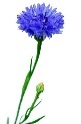 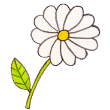                                                     Критерии оценкиКонтрольная работа. 
Примеры. 
«5» – без ошибок; 
«4» – 1 – 2 ошибки; 
«3» – 2 – 3 ошибки; 
«2» – 4 и более ошибок.Задачи.«5» – без ошибок; «4» – 1 – 2 негрубые ошибки; «3» – 2 – 3 ошибки (более половины работы сделано верно);«2» – 4 и более ошибок.Грубые ошибки: вычислительные ошибки в примерах и задачах; порядок действий, неправильное решение задачи; не доведение до конца решения задачи, примера; невыполненное задание. 
Негрубые ошибки: нерациональные приёмы вычисления; неправильная постановка вопроса к действию при решении задачи; неверно оформленный ответ задачи; неправильное списывание данных; не доведение до конца преобразований.
За грамматические ошибки, допущенные в работе по математике, оценка не снижается.
ОЗНАКОМЛЕНИЕ С ОКРУЖАЮЩИМ МИРОМ. 1 КЛАСС ПОЯСНИТЕЛЬНАЯ ЗАПИСКАЦель: формирование элементарных представлений и понятий об окружающем мире.Основными задачами данного учебного предмета являются: накопление и систематизация представлений детей о предметах и явлениях окружающей жизни, природы, обогащение их нравственного опыта, формирование навыков правильного поведения (в семье, школе, на улице, общественных местах, в природе); воспитание любви и заботы к членам семьи, уважительного, внимательного отношения к окружающим людям; воспитание у детей бережного отношения к вещам, созданным трудом людей, уважение к труду, людям труда, воспитание у детей ответственного отношения к природе, любви к родному краю, Родине.Коррекционная направленность курса «Ознакомление с окружающим миром» выражается в формировании у детей целостного представления об окружающем мире (природа-человек- общество рассматриваются в данном курсе в неразрывном единстве), что обеспечивает целенаправленное, систематическое личностное развитие детей, практическую подготовку их к самостоятельной жизни в обществе.  Основные методы работы. Формы, методы и средства ознакомления детей с жизнью нашего общества разнообразны: экскурсии, беседы и чтение о труде, подготовка к праздникам, просмотр видеофильмов. Ведется работа по формированию представлений у учащихся о природных объектах и явлениях, по воспитанию ответственного отношения к природе, культуре поведения в природе и работа по организации посильной деятельности по охране природы. Знания по программе « Ознакомление с окружающим миром»  необходимо реализовывать на уроках развития речи, математики, изобразительного искусства, технологии, а также найти им место во внеурочное время.Программа рассчитана на контингент учащихся имеющих сложную структуру дефекта. Место курса обучения грамоте в учебном плане.На изучение предмета в первом  классе  отводится 33часа в год (1 час в учебную неделю). Программа обеспечивает достижение слабослышащими учащимися с интеллектуальными нарушениями следующих личностных, предметных результатов и базовых учебных действий.Личностные результаты обучения:• формировать мотивацию к обучению;  развитие адекватных представлений о насущно необходимом жизнеобеспечении  • овладение социально­бытовыми  умениями, используемыми в повседневной жизни• владение навыками коммуникации и принятыми ритуалами социального взаимодействия; • развитие положительных свойств и качеств личности; • формировать  готовность к вхождению обучающегося в социальную среду.Предметные результаты обучения:• овладение основными представлениями об окружающем мире, овладение первоначальными знаниями о человеке ,развитие у ребёнка представлений о себе и круге близких людей;•  признаки предметов (цвет, форма, сравнительные размеры и др.); • примеры явлений природы: смена времён года, погода, её составляющие, наблюдение за погодой своего края;• дикие и домашние животные;• общее представление о строении тела человека;• семья, имена и фамилии членов семьи;• правила поведения в школе, на уроке, обращение к учителю;• правила безопасной жизни. Базовые учебные действия:1)Личностные учебные действия: • положительное отношение к окружающей действительности, готовность к организации взаимодействия с ней и эстетическому ее восприятию;•целостный, социально ориентированный взгляд на мир в единстве его природной и социальной частей;•самостоятельность в выполнении учебных заданий, поручений, договоренностей; • готовность к безопасному и бережному поведению в природе и обществе;2) Коммуникативные учебные действия:•вступать в контакт и работать в коллективе (учитель - ученик, ученик – ученик, ученик – класс, учитель-класс); •использовать принятые ритуалы социального взаимодействия с одноклассниками и учителем; •доброжелательно относиться, сопереживать, конструктивно взаимодействовать с людьми; •договариваться и изменять свое поведение с учетом поведения других участников спорной ситуации;3) Регулятивные учебные действия:•входить и выходить из учебного помещения со звонком; •ориентироваться в пространстве класса (зала, учебного помещения); •пользоваться учебной мебелью; •адекватно использовать ритуалы школьного поведения (поднимать руку, вставать и выходить из-за парты и т.д.); •работать с учебными принадлежностями (инструментами, спортивным инвентарем) и организовывать рабочее место;•передвигаться по школе, находить свой класс, другие необходимые помещения; •принимать цели и произвольно включаться в деятельность, следовать предложенному плану и работать в общем темпе;•активно участвовать в деятельности, контролировать и оценивать свои действия и действия одноклассников; •соотносить свои действия и их результаты с заданными образцами, принимать оценку деятельности, оценивать ее с учетом предложенных критериев, корректировать свою деятельность с учетом выявленных недочетов.4) Познавательные учебные действия:• делать простейшие обобщения, сравнивать, классифицировать на наглядном материале;• пользоваться знаками, символами, предметами- заместителями;•читать;•наблюдать; •работать с информацией (понимать изображение, текст, устное высказывание, элементарное схематическое изображение, таблицу, предъявленные на бумажных и электронных и других носителях).ОСНОВНОЕ СОДЕРЖАНИЕ УЧЕБНОГО ПРЕДМЕТА1 четверть (9часов)Мое имя и фамилия. Школа, наш классЯ на садовом участке.Наблюдения за погодой. Время года осень. Волшебные слова.Правила поведения в транспорте. Бережное отношение к окружающим вещам.2 четверть (7часов) Я в живом уголке. Мои животные и растения.В зоопарке у зверей и птиц.Наблюдения за погодой. Время года зима.Новый год.3 четверть (9часов)Я и моя семья.Мой любимый цвет.Одежда и обувь.Мебель в комнате.В магазине.Наблюдения за погодой. Время года весна.4 четверть (8часов)Времена года.Я и мое здоровье. Береги уши. Береги глаза. Береги зубы. Полезные продукты.Наблюдения за погодой. Время года лето.РЕКОМЕНДАЦИИ ПО УЧЕБНО-МЕТОДИЧЕСКОМУ И  МАТЕРИАЛЬНО-ТЕХНИЧЕСКОМУ ОБЕСПЕЧЕНИЮЗыкова Т.С. «Ознакомление с окружающим миром. 1 класс. М.: ПросвещениеПЛАНИРУЕМЫЕ РЕЗУЛЬТАТЫ ИЗУЧЕНИЯ УЧЕБНОГО ПРЕДМЕТА:Учащиеся должны знать:свой домашний адрес;элементарные правила личной гигиены и уметь их  выполнять;основные формы приветствия;элементарные правила поведения на уроке, в игре, на улице и выполнять их;проводить наблюдение в окружающем мире с помощью взрослого;называть дней недели и времени года в правильной последовательности;установление соответствия  времени года и месяца;проводить наблюдение за изменениями погоды и сезонными изменениями в жизни растений; животных и деятельности людей.ОЗНАКОМЛЕНИЕ С ОКРУЖАЮЩИМ МИРОМ. 2 КЛАСС Основные задачи реализации содержанияЦели:- формирование целостной картины мира и осознание места в нём человека на основе единства рационально-научного познания и эмоционально-ценностного осмысления ребёнком личного опыта общения с людьми и природой;- формирование бережного отношения к богатствам природы и общества, навыков экологически и нравственно обоснованного поведения в природной и социальной среде духовно-нравственное развитие и воспитание личности.Задачи:• формирование первоначальных представлений об окружающем мире;• формирование элементарных знаний о человеке, включая его возраст, пол, необходимость здорового образа жизни;• развитие представлений о своей семье, взаимоотношениях в семье, обязанностях членов семьи и ребенка;• формирование представлений об обязанностях и правах самого ребёнка, его роли ученика;• формирование представлений о сферах трудовой деятельности, о профессиях;• развитие способности решать соответствующие возрасту и возможностям задачи взаимодействия со взрослыми и детьми;• развитие представлений о социокультурной жизни лиц с нарушенным слухом;• формирование умений безопасного поведения в условиях повседневной жизни и в различных опасных и чрезвычайных ситуациях;• развитие умение поддерживать режим дня с необходимыми оздоровительными процедурами;• формирование умения выполнять доступные бытовые поручения (обязанности), связанные с уборкой помещений, с уходом за вещами, участие в покупке продуктов, в процессе приготовления пищи, в сервировке и уборке столов;• формирование первоначальных представлений об окружающих объектах: о доме, школе, о расположенных в них и рядом объектах, о транспорте и т.д.;• усвоение правил безопасного поведения в помещении и на улице;• освоение навыков учебной деятельности и накопление опыта взаимодействия с взрослыми и сверстниками;• развитие слухозрительного восприятия и достаточно внятного воспроизведения тематической и терминологической лексикой, используемой при изучении данного предмета.Общая характеристика учебного предметаДисциплина занимает особое место среди учебных предметов начальной школы. Образно говоря, это то, что «всегда с тобой», поскольку познание детьми окружающего мира не ограничивается рамками урока. Оно продолжается постоянно вшколе и за eè стенами. Сам учебный предмет является своего рода системообразующим стержнем этого процесса. Вот почему важно, чтобы работа с детьми, начатая на уроках, продолжалась в той или иной форме и после их окончания, во внеурочной деятельности.Преодоление ограниченности представлений о предметах и явлениях окружающего мира посредством обогащения предметной деятельности слабослышащего и позднооглохшего обучающегося, организации практического ознакомления и целенаправленных наблюдений; воспитание у обучающихся интереса к познанию и восприятию мира природы, в том числе звуков окружающего мира; актуализация, расширение и интегрирование знаний об окружающем мире в условиях целенаправленного развития вербальных средств коммуникации и словесно-логического мышления обучающегося.Данный вариант предполагает в большей степени развитие у обучающихся жизненной компетенции на основе планомерного введения в более сложную социальную среду, поэтапное формирование разных видов речевой деятельности (чтения, письма, слушания, говорения), речевого поведения, расширение жизненного опыта, социальных контактов, в том числе со слышащими детьми и взрослыми на основе словесной речи.Обязательной является организация и создание слухоречевой среды (при пользовании детьми звукоусиливаюшей аппаратурой разных типов, включая индивидуальные слуховые аппараты, беспроводную аппаратуру, например, на радио принципе, стационарную аппаратуру коллективного и индивидуального пользования, при     необходимости, с дополнительной комплектацией вибротактильными устройствами и другими, включении специальных предметов коррекционно-развивающего направления, особое структурирование содержания обучения на основе, усиления внимания к целенаправленному развитию словесной речи, формированию жизненной компетенции, а также применении как общих, так и специальных методов и приемов обучения. Место  учебного предмета в учебном плане.В учебном плане на дисциплину отводится по 1 часу в неделю, 34 часа в год.Планируемые результаты освоения учебного предмета	Программа обеспечивает достижение слабослышащими учащимися с интеллектуальными нарушениями следующих личностных, предметных результатов и базовых учебных действий.Личностные результаты обучения:• развитие чувства любви к матери, членам семьи, к школе, принятие учителя и учеников класса, взаимодействие с ними;получение, расширение и уточнение искажённых представлений об окружающем мире;накопление специальных природоведческих терминов, слов и словосочетаний, обозначающих объекты и явления природы, выражающие временные и пространственные отношения, и включение их в самостоятельную речь;•  формирование мотивацию к обучению;•  развитие адекватных представлений о насущно необходимом жизнеобеспечении•  овладение социально-бытовыми  умениями, используемыми в повседневной жизни•  владение навыками коммуникации и принятыми ритуалами социального взаимодействия;•  развитие положительных свойств и качеств личности;•  формировать  готовность к вхождению обучающегося в социальную средуПредметные результаты обучения:• называть по именам, фамилиям членов своей семьи;•различать изученные объекты природы (растения, животных);•различать овощи и фрукты;•называть времена года в правильной последовательности;•ухаживать за комнатными растениями;•правильно готовиться ко сну, чистить зубы и мыть руки;•правильно переходить улицу;•соблюдать правила безопасности в транспорте.Базовые учебные действия:1)Личностные учебные действия:• осознание себя как ученика, заинтересованного посещением школы, обучением, занятиями, как члена семьи, одноклассника, друга;• способность к осмыслению социального окружения, своего места в нем, принятие соответствующих возрасту ценностей и социальных ролей;• положительное отношение к окружающей действительности;• самостоятельность в выполнении учебных заданий, поручений;• понимание личной ответственности за свои поступки на основе представлений о этических нормах и правилах поведения в современном обществе;• готовность к безопасному и бережному поведению в природе и обществе.2) Коммуникативные учебные действия:• вступать в контакт и работать в коллективе (учитель - ученик, ученик – ученик, ученик – класс, учитель-класс);• использовать принятые ритуалы социального взаимодействия с одноклассниками и учителем;•обращаться за помощью и принимать помощь. • доброжелательно относиться, сопереживать, конструктивно взаимодействовать с детьми.3) Регулятивные учебные действия:•  входить и выходить из учебного помещения со звонком;освоение доступных способов изучения природы и общества в условиях интересных и доступных обучающемуся видов деятельности (наблюдение, запись, измерение, опыт, получение информации из семейных архивов, от окружающих людей);• адекватно использовать ритуалы школьного поведения (поднимать руку, вставать и выходить из-за парты и т.д.);• работать с учебными принадлежностями (инструментами, спортивным инвентарем) и организовывать рабочее место;• передвигаться по школе, находить свой класс, другие необходимые помещения;• принимать цели и произвольно включаться в деятельность, следовать предложенному плану и работать в общем темпе;• соотносить свои действия и их результаты с заданными образцами, принимать оценку деятельности, оценивать ее с учетом предложенных критериев, корректировать свою деятельность с учетом выявленных недочетов.4) Познавательные учебные действия:овладение слухозрительным восприятием и воспроизведением лексики, связанной с организацией учебной деятельности, тематической и терминологической лексики, используемой при изучении данного предмета;• делать простейшие обобщения, сравнивать, классифицировать на наглядном материале;• пользоваться знаками, символами, предметами- заместителями;• читать, писать;• наблюдать;• работать с информацией (понимать изображение, текст, устное высказывание, элементарное схематическое изображение, таблицу, предъявленные на бумажных и электронных и других носителях).Календарно-тематическое планированиеОписание материально-технического обеспечения образовательного процесса:Программа специальных (коррекционных) образовательных учреждений II вида под редакцией К.Г. Коровина, А.Г. Зикеева.Уроки предметно-практического обучения в школе глухих: Пособие для учителей / Е. Н. Марциновская, Т. В. Нестерович, Т. С. Зыкова. - М.: Просвещение, 1980. - 176 с.Речицкая Е.Г. Формирование универсальных учебных действий у младших школьников с нарушениями слуха. - М.: Прометей, 2011.Технические средства обучения.Компьютер, монитор; интерактивная доска; ресурсы интернет.Формы итогового контроля:КОНТРОЛЬНО – ИЗМЕРИТЕЛЬНЫЕ МАТЕРИАЛЫпо предмету «Знакомство с окружающим миром», 2 класс Критерии оценки	 Оценка устных ответов. 	«5» ставится ученику, если он обнаруживает понимание пройденного материала. Самостоятельно или с помощью учителя может сформулировать свой ответ, привести необходимые примеры полученных знаний в практике, в жизни. Допускает незначительные неточности (оговорки), не влияющие на правильность понятий, которые исправляет сам или с помощью учителя.	«4» выставляется ученику, если он дает ответ, в целом соответствующий требованиям оценки «5», но затрудняется в формулировании отдельных понятий и определений. Исправляет их с помощью учителя. Делает ошибки по практическому применению отдельных положений изучаемых предметов в повседневной жизни. Исправляет их с помощью учителя.	«3» выставляется ученику, если он обнаруживает знание и понимание основных положений данной темы, но излагает материал (вопрос)  с большими затруднениями. Допускает ошибки в речи;  нуждается в постоянной помощи учителя. Делает ошибки, вызванные недопониманием учебного материала.	«2» выставляется ученику, если он обнаруживает незнание большей, или наиболее существенной, части изученного материала. Допускает ошибки в формулировке правил, понятий, искажает их смысл. Не всегда в состоянии понять и ответить на поставленный вопрос. Делает грубые ошибки в изложении материала, не использует помощь учителя.	Контрольно-оценочныеи материалыI четвертьНазови своё имя и фамилию.Назови имена своих домочадцев.Обведи фрукты красным карандашом, овощи зелёным карандашом.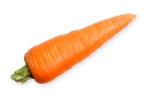 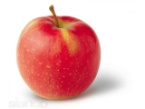 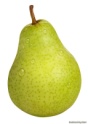 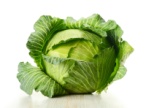 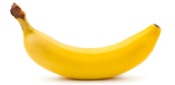 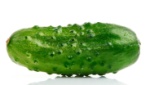 Подчеркни одежду, в которой можно приходить в школу.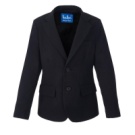 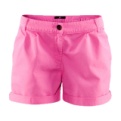 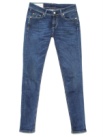 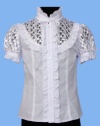 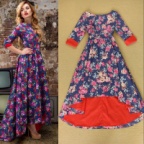 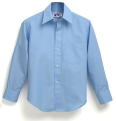 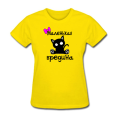 Отметь признаки осени:Пасмурно, идет дождь.Ярко светит солнце.Солнце не светит.На деревьях желтые листья.Идет снег.II четвертьСоедини лист дерева и  название дерева.         дуб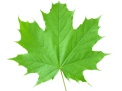          береза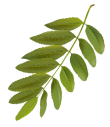       клён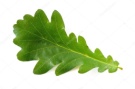        рябина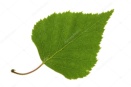 Подложи названия домашних животных.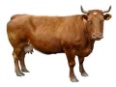 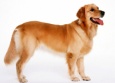 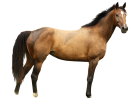 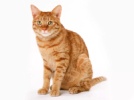 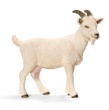 ________    ________     ________      ________          _______(коза, лошадь, кошка, собака, корова)3.Что ты ел утром. Назови и нарисуй.4.Соедини правило и сигнал светофора.Горит красный свет. Стой!                  Горит зелёный свет. Иди!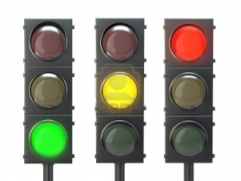 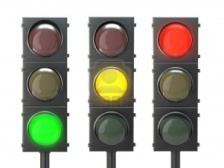 III четвертьПодложи названия диких животных.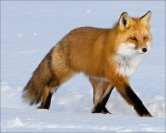 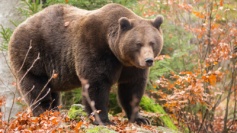 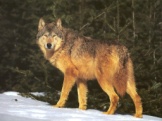 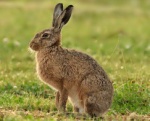 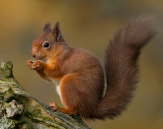 _________        ______________     __________       _________       __________Слова: белка, лиса, заяц, волк, медведь.Подложи названия частей тела человекаСлова: голова, спина, рука, нога, грудь, живот, шея.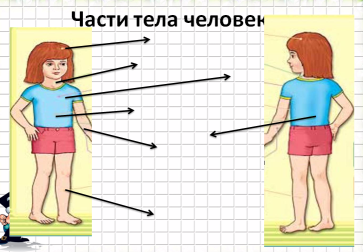 IV четверть1. .Подложи названия  продуктов.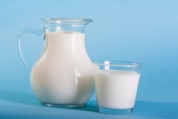 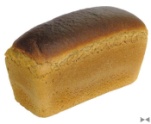 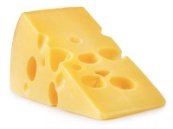 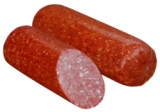 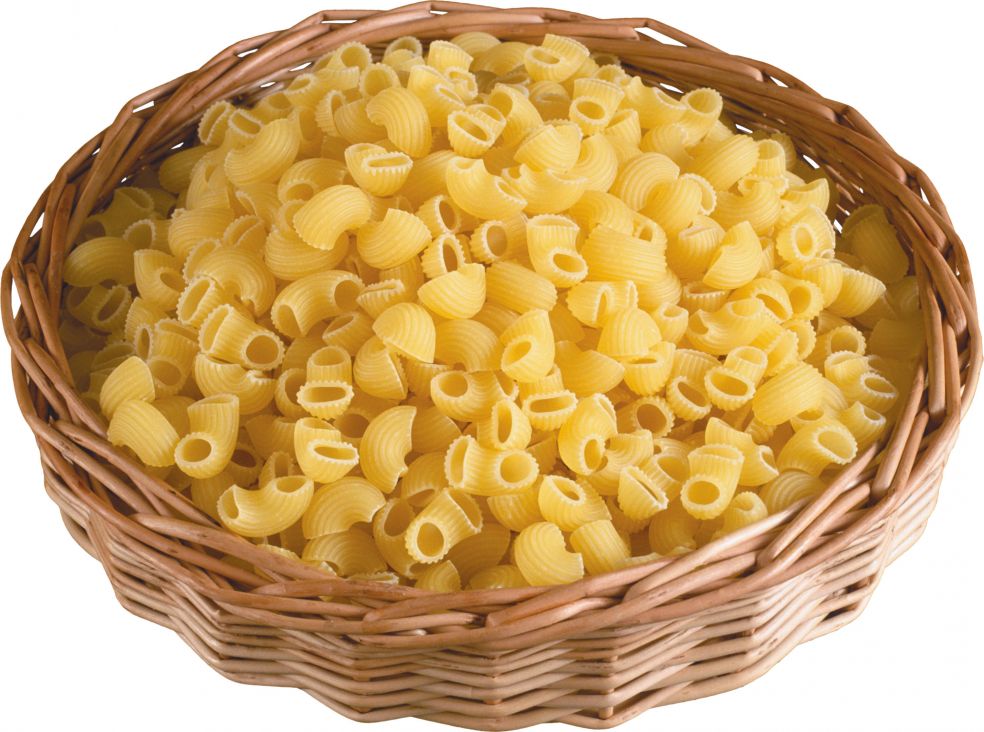 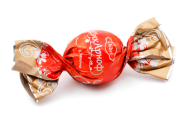 ___________  _________  _________  __________   _________    __________Слова: конфета, хлеб, сыр, молоко, колбаса, макароны.Отметь  весенние признаки.Солнце светит ярко.Идет снег.Птицы вьют гнёзда.Листья на деревьях пожелтели.На деревьях появились молодые листочки.Соедини слово и картинку.                  трамвай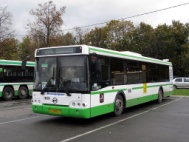                  троллейбус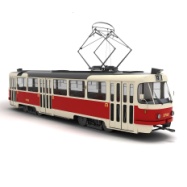              автобус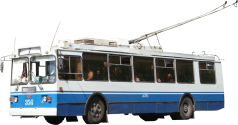 Вставь слова в предложения.Мы живём в ____________ .Главный город России- _________________ .Слова: герб, флаг, Россия, Москва.Виды и формы организации учебного процесса : традиционный урок, обобщающий урок, итоговый урок; фронтальная, групповая, индивидуальная работа, работа в парах.ИЗОБРАЗИТЕЛЬНОЕ ИСКУССТВО. 1 КЛАСС  ПОЯСНИТЕЛЬНАЯ ЗАПИСКАЦель: сенсорное развитие слабослышащих обучающихся, развитие их мышления и познавательной деятельности, формирование личности слабослышащего обучающегося.Основными задачами обучения изобразительному искусству являются:-воспитание положительных качеств личности;-воспитание интереса к занятиям изобразительной деятельностью-развитие эстетических чувств и понимание красоты окружающего мира;-развитие познавательной активности, формирование у обучающихся приемов познания предметов и явлений действительности с целью их изображения;-формирование практических умений в разных видах художественно-изобразительной деятельности;-воспитание умения работать в заданной последовательности в соответствии с правилами (по инструкции) и самостоятельно;-формирование умения работать коллективно, выполняя определенный этап работы в цепи заданий для получения результата общей деятельности.Наряду с общими учебно-воспитательными задачами программа предусматривает решение специальных задач:- коррекцию недостатков психического развития, -коррекцию мелкой моторики, -развитие речи обучающихся.Место курса обучения грамоте в учебном плане.На изучение предмета в первом  классе  отводится 33  часа в год (1 час в учебную неделю). Программа обеспечивает достижение слабослышащими учащимися с интеллектуальными нарушениями следующих личностных, предметных результатов и базовых учебных действий.Планируемые результаты Личностные результаты обучения:•формировать мотивацию к обучению;  развитие адекватных представлений о насущно необходимом жизнеобеспечении •овладение социально-бытовыми  умениями, используемыми в повседневной жизни• владение навыками коммуникации и принятыми ритуалами социального взаимодействия;•развитие положительных свойств и качеств личности; •формировать  готовность к вхождению обучающегося в социальную средуПредметные результаты обучения:•накопление первоначальных представлений о художественном творчестве;•формирование простейших эстетических ориентиров (красиво и некрасиво) в практической жизни ребёнка и их использование в организации обыденной жизни и праздника;• развитие опыта самовыражения в разных видах искусства;• рисунок, материалы для рисунка: карандаш, ручка, фломастер, уголь, пастель, мелки и т. д.;•художественное конструирование и дизайн, разнообразие материалов для художественного конструирования и моделирования (пластилин, бумага, картон и др.);•элементарные приёмы работы с различными материалами;•передача цвета, практическое овладение основами  цветоведения;•линия, многообразие линий (тонкие, толстые, прямые, волнистые, плавные, острые, закруглённые спиралью, летящие) и их знаковый характер;•форма, разнообразие форм предметного мира, сходство и контраст форм, простые геометрические формы. Базовые учебные действия:1) Коммуникативные учебные действия:•вступать в контакт и работать в коллективе (учитель - ученик, ученик – ученик, ученик – класс, учитель-класс); •использовать принятые ритуалы социального взаимодействия с одноклассниками и учителем; •доброжелательно относиться, сопереживать, конструктивно взаимодействовать с людьми; •слушать и понимать инструкцию к учебному заданию в разных видах деятельности и быту2) Регулятивные учебные действия:• входить и выходить из учебного помещения со звонком; •ориентироваться в пространстве класса (зала, учебного помещения); •пользоваться учебной мебелью; •адекватно использовать ритуалы школьного поведения (поднимать руку, вставать и выходить из-за парты и т.д.); •работать с учебными принадлежностями (инструментами, спортивным инвентарем) и организовывать рабочее место;•передвигаться по школе, находить свой класс, другие необходимые помещения; •принимать цели и произвольно включаться в деятельность, следовать предложенному плану и работать в общем темпе;•активно участвовать в деятельности, контролировать и оценивать свои действия и действия одноклассников; •соотносить свои действия и их результаты с заданными образцами, принимать оценку деятельности, оценивать ее с учетом предложенных критериев, корректировать свою деятельность с учетом выявленных недочетов.3) Познавательные учебные действия:• делать простейшие обобщения, сравнивать, классифицировать на наглядном материале;• пользоваться знаками, символами, предметами- заместителями;•наблюдать; •работать с информацией (понимать изображение, текст, устное высказывание, элементарное схематическое изображение, таблицу, предъявленные на бумажных и электронных и других носителях).ОСНОВНОЕ СОДЕРЖАНИЕ УЧЕБНОГО ПРЕДМЕТАПропедевтический период -16 час.  В процессе подготовительных упражнений осуществляется сенсорное воспитание первоклассников; школьники  учатсяразличать форму предметов при помощи зрения, осязания и обводящих движений руки;узнавать и показывать основные  геометрические фигуры  и тела (круг, квадрат, прямоугольник, шар, куб);определять разницу в величине между предметами одной и той же формы;ориентироваться на плоскости листа бумаги: находить середину, верхний, нижний, правый, левый края;узнавать графические представления формы: круг, квадрат, прямоугольник, треугольник, различать круг и овал;находить  в нарисованных линиях сходство с предметами;владеть карандашом: регулировать силу нажима, прекращать движение в нужной точке, ритмично проводить повторные, однородные движения, удерживать направление движения, замедлять и ускорять темп, соблюдать направление штрихов, не оставлять пробелов, не выходить за пределы контура;различать цвета: красный, жёлтый, зелёный, синий, коричневый, чёрный, белый;В пропедевтический период учитель  организует игры и упражнения, которые в зависимости от дидактической цели можно разделить на следующие группы:1. Игры и упражнения на узнавание, различение и называние предметов по величине;2. Игры и упражнения на узнавание, различение и называние предметов по форме;3. Игры и упражнения на узнавание, различение и называние цвета;4. Игры и упражнения на формирование представлений о пространственных признаках и отношениях;     Особо нужно выделить группу упражнений, без которых невозможна изобразительная деятельность, - это специальные графические упражнения для формирования технических умений и навыков, гимнастические упражнения для развития движений руки.Декоративное рисование – 6ч.На уроках декоративного рисования первоклассники  учатся свободно, без напряжения проводить от руки  прямые вертикальные, горизонтальные и наклонные линии ;учатся пользоваться трафаретом-мерочкой;упражняются  в аккуратной закраске  элементов орнамента с соблюдением контуров рисунка;учатся различать и называть цвета: красный,  жёлтый, зелёный, синий, коричневый, оранжевый, фиолетовый.Рисование с натуры – 4ч.     При рисовании с натуры школьникиучатся различать предметы  по форме, величине, цвету и передавать в рисунке основные их свойства;правильно размещать рисунок на листе бумаги, аккуратно закрашивать изображение, соблюдая контуры. Рисование на темы – 5ч.     Тематическое рисование направлено наобучение  объединению предметов по форме;развитие умения передавать в рисунке наиболее простой для изображения момент из сказки;передавать в рисунке пространственные и величинные отношения несложных предметов (наверху, внизу, рядом, около; большой, маленький, самый маленький) Беседы об изобразительном искусстве – 2ч.     Дети учатся узнавать и различать в иллюстрациях изображения предметов, животных, растений, известных им из ближайшего окружения;  сравнивать предметы по форме, цвету, величине.РЕКОМЕНДАЦИИ ПО УЧЕБНО-МЕТОДИЧЕСКОМУ И  МАТЕРИАЛЬНО-ТЕХНИЧЕСКОМУ ОБЕСПЕЧЕНИЮВенгер, А.А. Обучение глухих детей изобразительной деятельности М.: ПросвещениеРечицкая Е.Г., Е.А. Сошина.  Развитие творческого воображения младших школьников в условиях нормального и нарушенного слуха - М.: ВЛАДОСПрограммы специальных (коррекционных) образовательных учреждений VIII вида под редакцией И.М. Бгажноковой, Москва,  « Просвещение» ПЛАНИРУЕМЫЕ РЕЗУЛЬТАТЫ ИЗУЧЕНИЯ УЧЕБНОГО ПРЕДМЕТАорганизовывать своё рабочее место, правильно сидеть за партой, правильно держать альбом и карандаш;ориентироваться на изобразительной плоскости: середина, край листа бумаги; подготавливать к работе и аккуратно убирать после работы свое рабочее место;обводить  карандашом шаблоны несложной формы, пользоваться трафаретом;проводить от руки вертикальные, горизонтальные и наклонные линии, не вращая лист бумаги; соединять линией точки;различать цвета, которыми окрашены предметы и их изображения;закрашивать цветными карандашами, соблюдая контуры;узнавать, называть геометрические формы: круг, квадрат, треугольник, прямоугольник.узнавать и различать в иллюстрациях изображения предметов, животных, растений, известных детям из ближайшего окружения; сравнивать их между собой по форме, цвету, величине под руководством учителя.ИЗОБРАЗИТЕЛЬНОЕ ИСКУССТВО. 2 КЛАСС  Пояснительная запискаСтатусНормативно-правовую базу разработки настоящей программы составляют:Федеральный закон РФ «Об образовании в Российской Федерации» №273-ФЗ;Федеральный государственный образовательный стандарт начального  общего образования обучающихся с ограниченными возможностями здоровья, утвержденный приказом Министерства образования и науки РФ 19 декабря 2014г. № 1598;Примерная адаптированная основная образовательная программа начального общего образования для слабослышащих и позднооглохших обучающихся с лёгкой умственной отсталостью и задержкой психического развития (интеллектуальными нарушениями), вариант 2.3;Программа специальных (коррекционных) образовательных учреждений II вида под редакцией К.Г. Коровина, А.Г. Зикеева.Основные цели и задачи реализации содержания:Цель: оказание существенного воздействия на интеллектуальную, эмоциональную и двигательную сферы; способствовать формированию личности ребенка.Задачи:• накопление первоначальных впечатлений от разных видов искусств (живопись, литература, театр, кино и другого, получение доступного опыта художественного творчества;• формирование простейших эстетических ориентиров (красиво и некрасиво) в практической жизни ребёнка и их реализация в повседневной жизни;• развитие опыта самовыражения в художественной деятельности.Общая характеристика учебного предметаПрограмма формирования базовых учебных действий слабослышащих и позднооглохших обучающихся с интеллектуальными нарушениями реализуется в начальных классах. Она конкретизирует требования Стандарта к личностным и предметным результатам освоения АООП НОО и служит основой разработки программ учебных дисциплин. Программа строится на основе деятельностного подхода к обучению и позволяет реализовывать коррекционно-развивающий потенциал образования слабослышащих и позднооглохших школьников с интеллектуальными нарушениями. В Основных положениях специального федерального государственного стандарта для детей с ограниченными возможностями здоровья четко выделены два компонента: «академический», т.е. накопление потенциальных возможностей для активной реализации в настоящем и будущем, и «формирование жизненной компетенции», т.е. овладение знаниями, умениями и навыками уже сейчас необходимыми ребёнку в обыденной жизни. Оба компонента неотъемлемые и взаимодополняющие стороны образовательного процесса. Поэтому в программу по изобразительному искусству включены знания в области искусства – практика художественного ремесла и художественного творчества.Основные направления коррекционной работы:- развитие мелкой моторики кисти пальцев и рук;- формирование обобщенных представлений о свойствах предметов (цвет, величины, форма);- развитие пространственных представлений и ориентации;- развитие высших психических функций.     Место  учебного предмета в учебном плане.В учебном плане на дисциплину отводится по 1 часу в неделю, 34 часа в год.Планируемые результаты освоения учебного предметаПрограмма обеспечивает достижение слабослышащими учащимися с интеллектуальными нарушениями следующих личностных, предметных результатов и базовых учебных действий.Личностные результаты обучения:• развитие чувства любви к матери, членам семьи, к школе, принятие учителя и учеников класса, взаимодействие с ними;•  формирование мотивацию к обучению;•  развитие адекватных представлений о насущно необходимом жизнеобеспечении•  овладение социальнобытовыми умениями, используемыми в повседневной жизни•  владение навыками коммуникации и принятыми ритуалами социального взаимодействия;•  развитие положительных свойств и качеств личности;•  формировать готовность к вхождению обучающегося в социальную средуПредметные результаты обучения:•накопление первоначальных представлений о художественном творчестве;•формирование простейших эстетических ориентиров (красиво и некрасиво) в практической жизни ребёнка и их использование в организации обыденной жизни и праздника;• развитие опыта самовыражения в разных видах искусства;• рисунок, материалы для рисунка: карандаш, ручка, фломастер, краски акварель и гуашь;•художественное конструирование и дизайн, разнообразие материалов для художественного конструирования и моделирования (пластилин, бумага, картон и др.);•элементарные приёмы работы с различными материалами;•передача цвета, практическое овладение основами цветоведения;•линия, многообразие линий (тонкие, толстые, прямые, волнистые, плавные, острые, закруглённые спиралью, летящие) и их знаковый характер;•форма, разнообразие форм предметного мира, сходство и контраст форм, простые геометрические формы.Базовые учебные действия:1)Личностные учебные действия:• осознание себя как ученика, заинтересованного посещением школы, обучением, занятиями, как члена семьи, одноклассника, друга;• способность к осмыслению социального окружения, своего места в нем, принятие соответствующих возрасту ценностей и социальных ролей;• положительное отношение к окружающей действительности;• самостоятельность в выполнении учебных заданий, поручений;• понимание личной ответственности за свои поступки на основе представлений о этических нормах и правилах поведения в современном обществе;• готовность к безопасному и бережному поведению в природе и обществе.2) Коммуникативные учебные действия:• вступать в контакт и работать в коллективе (учитель - ученик, ученик – ученик, ученик – класс, учитель-класс);• использовать принятые ритуалы социального взаимодействия с одноклассниками и учителем;•обращаться за помощью и принимать помощь. • доброжелательно относиться, сопереживать, конструктивно взаимодействовать с детьми.3) Регулятивные учебные действия:•  входить и выходить из учебного помещения со звонком;• ориентироваться в пространстве класса (зала, учебного помещения); •пользоваться учебной мебелью;• адекватно использовать ритуалы школьного поведения (поднимать руку, вставать и выходить из-за парты и т.д.);• работать с учебными принадлежностями (инструментами, спортивным инвентарем) и организовывать рабочее место;• передвигаться по школе, находить свой класс, другие необходимые помещения;• принимать цели и произвольно включаться в деятельность, следовать предложенному плану и работать в общем темпе;• соотносить свои действия и их результаты с заданными образцами, принимать оценку деятельности, оценивать ее с учетом предложенных критериев, корректировать свою деятельность с учетом выявленных недочетов.4) Познавательные учебные действия:• делать простейшие обобщения, сравнивать, классифицировать на наглядном материале;• пользоваться знаками, символами, предметами- заместителями;• читать, писать;• наблюдать;• работать с информацией (понимать изображение, текст, устное высказывание, элементарное схематическое изображение, таблицу, предъявленные на бумажных и электронных и других носителях).Основное содержание учебного предмета:Рисование с натуры (llчacoв)Умение правильно размещать изображение на листе бумаги; различать и называть формы квадратных, прямоугольных, круглых и треугольных предметов; развивать умения замечать и передавать в рисунке квадратную и прямоугольную формы отдельных предметов; соблюдать пространственные отношения предметов; определять существенные признаки предмета, выявляя характерные детали путем расчленения относительно сложной формы; аккуратно раскрашивать рисунок, подбирая цветные карандаши в соответствии с натурой.Декоративное рисование (l2часов)Умение проводить от руки прямые линии, делить отрезок на равные части, развивать умения рисовать от руки основные геометрические фигуры и составлять из них узор в полосе, соблюдая чередование по форме и цвету; составлять узоры из растительных элементов в полосе, квадрате, круге; совершенствовать навык раскрашивания рисунка; равномерно накладывать штрихи без излишнего нажима в одном направлении, не выходя за контур; учить использовать в узорах красный, желтый, зеленый, синий, коричневый, оранжевый, фиолетовый цвета.Рисование на темы (10 часов)Умение передавать в рисунке основную форму знакомых предметов; развивать умения объединять эти предметы в одном рисунке; а также передавать пространственные отношения предметов и их частей.Беседы об изобразительном искусстве -2Развитие умения узнавать в иллюстрациях персонажей народных сказок, называть действующих лиц; называть и дифференцировать цвета.Знакомство с иллюстрациями к народным сказкам (иллюстрации художников Ю.Васнецова, В.Ватагина, Е.Чарушина и др.).Календарно-тематическое планированиеОписание материально-технического обеспечения образовательного процесса:Программа специальных (коррекционных) образовательных учреждений II вида под редакцией К.Г. Коровина, А.Г. Зикеева.Уроки предметно-практического обучения в школе глухих: Пособие для учителей / Е. Н. Марциновская, Т. В. Нестерович, Т. С. Зыкова. - М.: Просвещение, 1980. - 176 с.Артпедагогика и арттерапия в специальном образовании: Учеб. для студ. сред. и высш. пед. учеб. заведений / Е. А. Медведева, И. Ю. Левченко, Л. Н. Комиссарова, Т. А. Добровольская. - М.: Академия, 2001. - 248 с. - ISBN 5-7695-0561-3.В работе используются материалы учебника Рау М.Ю., Зыкова М.А. Изобразительное искусство. 2 класс. Учебник. VIII вид, М.Просвещение, 2016Технические средства обучения. Компьютер, монитор; интерактивная доска; ресурсы интернет.Формы итогового контроля:КОНТРОЛЬНО – ИЗМЕРИТЕЛЬНЫЕ МАТЕРИАЛЫпо предмету «Изобразительное искусство», 2 класс	Контроль  за выполнением рабочей программы осуществляется по следующим параметрам качества:степень самостоятельности учащихся при выполнении заданий;характер деятельности (репродуктивная, творческая);качество выполняемых работ и итогового рисунка.	Отметка «5» выставляется, если ученик: Проводит от руки линии в нужных направлениях, ориентируясь на плоскости листа бумаги, не поворачивая его при этом. Размещает изображение на листе бумаги в соответствии с заданными опорными точками. Равномерно закрашивает рисунок цветными карандашами, соблюдая его контуры, различает и называет цвета. Рисует от руки предметы округлой, прямоугольной и треугольной формы. Различает по форме и цвету чередование элементов в узоре. Следует предложенному учителем порядку действий при складывании аппликации, лепке, рисовании.	Отметка «4» выставляется, если ученик: Допускает незначительные ошибки в размещении предметов на листе бумаги. Неравномерно закрашивает рисунок. Рисует от руки геометрические фигуры иногда прерывистой линией.	Отметка «3» выставляется, если ученик: Не всегда ориентируется на плоскости листа бумаги, при рисовании поворачивает лист. Путает цвета, закрашивание рисунка неравномерное. Геометрические фигуры рисует, не соблюдая контуров предметов.	Отметка «2» выставляется, если ученик: Не умеет проводить линии в нужном направлении, размещать изображение предмета на листе в нужном месте. Не умеет рисовать от руки различные геометрические фигуры.   Контрольно-оценочные материалы:I четверть1.Раскрась фигуру нужным цветом.Нарисуй гриб .II четвертьСоедини слово и предмет.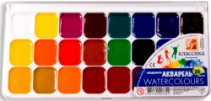 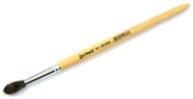 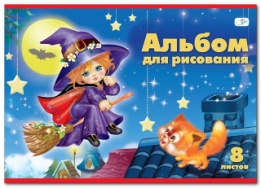 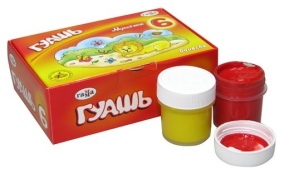 ГУАШЬ    КИСТОЧКА    АКВАРЕЛЬНЫЕ КРАСКИ     АЛЬБОМ ДЛЯ РИСОВАНИЯНарисуй пластилином ёлочку.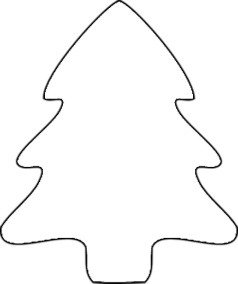 III четвертьСоедини слово и название цвета.ОРАНЖЕВЫЙ     СЕРЫЙ    ЧЁРНЫЙ    ФИОЛЕТОВЫЙ   КОРИЧНЕВЫЙРаскрась фрукты акварельными красками.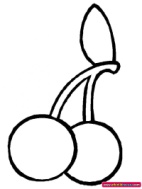 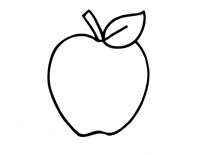 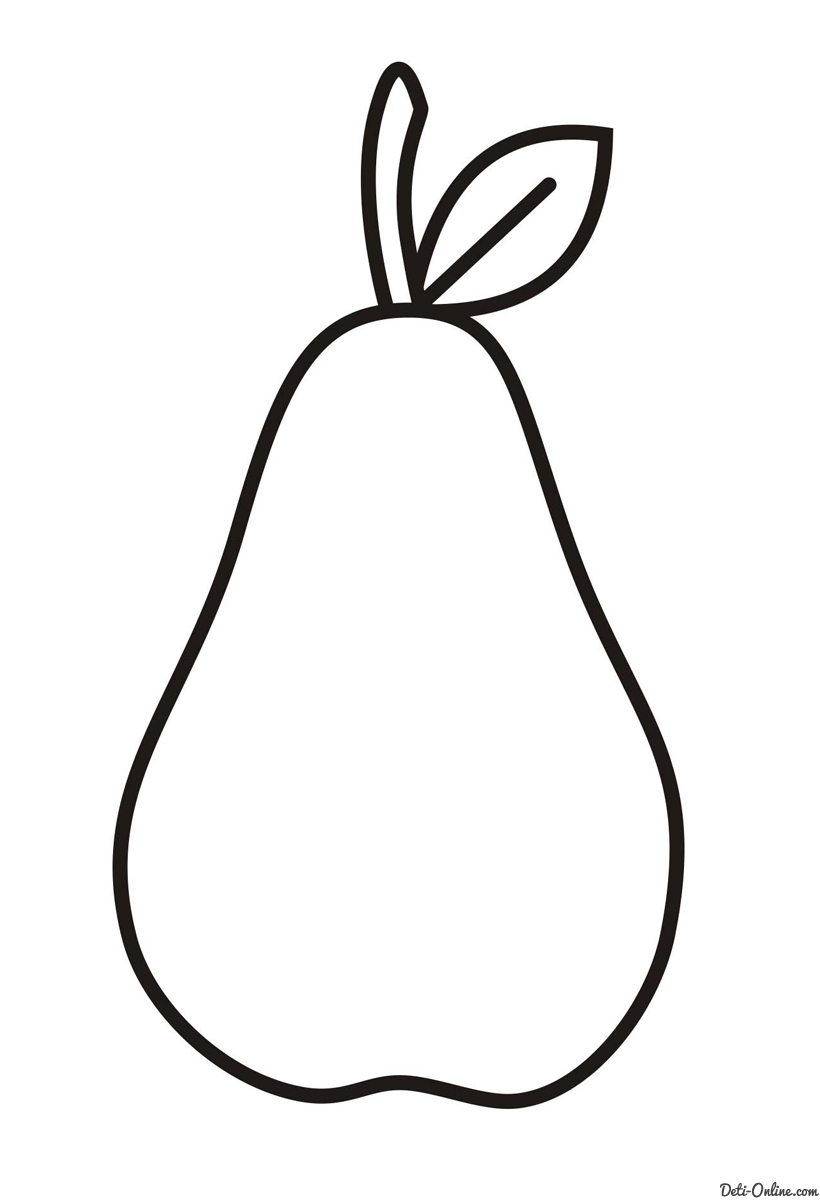 IV четвертьОбведи предметы, которые потребуются на уроке рисования.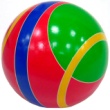 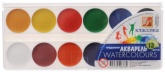 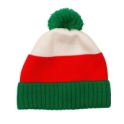 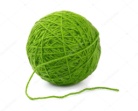 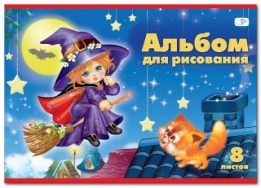 Дорисуй бабочку и раскрась.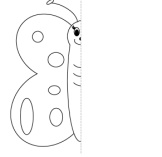 ТЕХНОЛОГИЯ (ТРУД). 1 КЛАСС  ПОЯСНИТЕЛЬНАЯ ЗАПИСКАЦель: формирование у слабослышащих обучающихся общекультурных и общетрудовых компетенций, коррекция интеллектуальных и физических недостатков с учетом их индивидуальных особенностей.Трудовое обучение является составной частью единой системы обучения, воспитания и развития обучающихся. Обучение труду направлено на воспитание положительных качеств личности ученика (трудолюбия, настойчивости, умения работать в коллективе, уважения к людям труда); сообщение элементарных знаний по видам труда, формирование трудовых качеств, обучение доступным приемам труда, развитие самостоятельности в труде, привитие интереса к труду; формирование организационных умений в труде: вовремя приходить на урок, работать на своем рабочем месте, правильно располагать материалы, убирать их по окончании работы. Наряду с этими задачами решаются и коррекционные задачи. Коррекционная работа выражается в формировании умений: ориентироваться в задании; предварительно планировать ход работы над изделием; контролировать свою работу.В процессе трудового обучения осуществляется исправление недостатков познавательной деятельности: наблюдательности, воображения, пространственной ориентировки, а также недостатков физического развития, особенно мелкой моторики рук. Все этапы урока должны быть максимально насыщены речевым общением, педагог постоянно стимулирует обучающихся к пользованию речью, не допускается молчаливое выполнение практических заданий.Место курса обучения грамоте в учебном плане.На изучение предмета в первом  классе  отводится 66  часов в год (2 часа в учебную неделю). Программа обеспечивает достижение слабослышащими учащимися с интеллектуальными нарушениями следующих личностных, предметных результатов и базовых учебных действий.Личностные результаты обучения:•формировать мотивацию к обучению;  развитие адекватных представлений о насущно необходимом жизнеобеспечении •овладение социально-бытовыми  умениями, используемыми в повседневной жизни • владение навыками коммуникации и принятыми ритуалами социального взаимодействия;•развитие положительных свойств и качеств личности;  •формировать  готовность к вхождению обучающегося в социальную среду;Предметные результаты обучения:•Общекультурные и общетрудовые компетенции.•Анализ задания, организация рабочего места в зависимости от вида работы, планирование трудового процесса.•Рациональное размещение на рабочем месте материалов и инструментов, распределение рабочего времени.  •Контроль и корректировка хода работы.  •Выполнение доступных видов работ по самообслуживанию, домашнему труду.• Подготовка материалов к работе. Экономное расходование материалов. • Конструирование и моделирование. Конструирование и моделирование изделий из  различных материалов по образцу, рисунку, простейшему чертежу или эскизу и по заданным условиям. Базовые учебные действия:1) Коммуникативные учебные действия:•вступать в контакт и работать в коллективе (учитель - ученик, ученик – ученик, ученик – класс, учитель-класс); •использовать принятые ритуалы социального взаимодействия с одноклассниками и учителем; •обращаться за помощью и принимать помощь; •слушать и понимать инструкцию к учебному заданию в разных видах деятельности и быту; •сотрудничать со взрослыми и сверстниками в разных социальных ситуациях; •доброжелательно относиться, сопереживать, конструктивно взаимодействовать с людьми; •договариваться и изменять свое поведение с учетом поведения других участников спорной ситуации;2) Регулятивные учебные действия:•  входить и выходить из учебного помещения со звонком; •ориентироваться в пространстве класса (зала, учебного помещения); •пользоваться учебной мебелью; •адекватно использовать ритуалы школьного поведения (поднимать руку, вставать и выходить из-за парты и т.д.); •работать с учебными принадлежностями (инструментами, спортивным инвентарем) и организовывать рабочее место;•передвигаться по школе, находить свой класс, другие необходимые помещения; •принимать цели и произвольно включаться в деятельность, следовать предложенному плану и работать в общем темпе;•активно участвовать в деятельности, контролировать и оценивать свои действия и действия одноклассников; •соотносить свои действия и их результаты с заданными образцами, принимать оценку деятельности, оценивать ее с учетом предложенных критериев, корректировать свою деятельность с учетом выявленных недочетов.3) Познавательные учебные действия:• делать простейшие обобщения, сравнивать, классифицировать на наглядном материале;• пользоваться знаками, символами, предметами- заместителями;•наблюдать; •работать с информацией (понимать изображение, текст, устное высказывание, элементарное схематическое изображение, таблицу, предъявленные на бумажных и электронных и других носителях).ОСНОВНОЕ СОДЕРЖАНИЕ УЧЕБНОГО ПРЕДМЕТАВводное занятие. Беседа о труде и профессиях. Ознакомление учащихся с особенностями урока труда. Требования к поведению учащихся во время урока труда. Правильная рабочая поза и соблюдение порядка на рабочем месте. Аккуратное и бережное обращение с материалами и инструментами. Соблюдение техники безопасности и санитарно-гигиенических требований. Выявление знаний и умений учащихся.Работа с пластилином. Изучение технических сведений по пластилину: свойства: холодный пластилин — твердый, теплый пластилин — мягкий и вязкий, цвет: красный, синий, желтый, оранжевый, зеленый, коричневый, черный, белый, применение и назначение выполненных изделий. Способы подготовки пластического материала к работе: подогрев и разминание пластилина. Инструменты, применяемые при лепке, их названия и назначение. Виды лепки: на плоскости (рельеф) и круглая (скульптура). Организация рабочего места и соблюдение санитарно-гигиенических требований при лепке. Понятие о расположении предметов на подставке в определенной последовательности. Знакомство с разнообразными приемами лепки: раскатывание пластилина в ладонях и на подкладной доске (столбики), скатывание кругообразными движениями в ладонях (шар), вдавливание на поверхности шара (яблоко), скатывание кругообразными движениями шара и раскатывание в ладонях до овальной формы. Лепка двумя способами: вылепливание из целого куска и составление из двух половинок шара. Скатывание и расплющивание, вытягивание одного конца столбика и боковины шара, соединение плоских деталей с объемными, соединение деталей примазыванием. Выполнение заготовок для букв и цифр. Применение в работе инструментов для резания материала, зачистки изделий и обработки деталей фигуры. Закрепление деталей на подставке. Использование цвета пластилина в макете. Рациональное использование случайных материалов (ветки, бумага, картон).Работа с природными материалами. Изучение элементарных понятий о природных материалах, их свойствах: цвет, форма, величина, хрупкость засушенных листьев и цветов. Соединение пластилина с природным материалом различными способами. Сбор, хранение природных материалов. Сочетание цветов пластилина и природного материала. Ознакомление с натуральными объектами. Инструмент (ножницы). Организация рабочего места при работе с природным материалом, соблюдение санитарно-гигиенических требований, правила безопасной работы с режущими инструментами.Рациональное использование пластилина и природного материала и дополнительных материалов для оформления макета.Соединение пластилина с природным материалом способами примазывания, вкалывания деталей из природного материала в пластилин. Соединение отдельных деталей с помощью пластилина. Прикрепление засушенных листьев и цветов на подложку полосками гуммированной бумаги. Составление простейших композиций из листьев и цветов. Расположение деталей на подставке. Оформление макетов изготовленными изделиями с созданием игровой ситуации.Работа с бумагой. Изучение технических сведений: свойства бумаги: сгибается, мнется, разрывается, впитывает влагу, теряя при этом прочность, режется. Различение бумаги по толщине, элементарные понятия о назначении некоторых сортов бумаги (газетная, писчая, бумага для рисования, папиросная, оберточная, цветная). Основные и дополнительные цвета бумаги. Инструменты для работы с бумагой: ножницы, карандаш, гладилка, шаблон, мерочка. Клеящие составы: клейстер, канцелярский клей, клей ПВА. Кисточка.Ознакомление с оттенками цветов бумаги. Сочетание цветов бумаги, понятие об аппликации, правила составления аппликации.Понятие о геометрическом и растительном орнаментах. Правила составления растительного орнамента. Организация рабочего места. Правила безопасной работы с клеем и режущими инструментами. Соблюдение санитарно-гигиенических требований при работе с бумагой. Знакомство с приемами работы при работе с бумагой: складывание с угла на угол и по средней линии, разглаживание гладилкой от центра к краям, разрывание бумаги по сгибу. Хватка инструмента. Синхронность работы обеих рук: правая рука с ножницами — режет, левая — подает. Приемы резания ножницами по прямым и кривым линиям, скругление углов квадрата и прямоугольника. Обводка по шаблону, разметка бумаги с помощью мерочки. Смазывание поверхности бумаги клеем с помощью кисти. Рациональное использование материала (экономная разметка, использование остатков материала для дальнейшей работы). Симметричное вырезывание. Размещение на листе бумаги элементов аппликации. Смазывание деталей аппликации клеем и наклеивание их.Работа с нитками.  Изучение технических сведений: свойства, особенности и применение ниток. Инструменты для работы с нитками, их назначение и хранение.Сочетание цвета ниток и карандаша для раскраски контура. Организация рабочего места. Правила безопасной работы. Соблюдение санитарно-гигиенических требований при работе с нитками. Приемы работы с нитками: связывание ниток и завязывание бантиком, петлей. Приемы витья шнурка. Правильная хватка инструментов, пользование наперстком. Приемы вдевания нитки в иглу и закрепление нитки повторением двух-трех стежков на одном месте. Шитье по проколам приемом «игла вверх-вниз» по намеченным линиям.РЕКОМЕНДАЦИИ ПО УЧЕБНО-МЕТОДИЧЕСКОМУ И  МАТЕРИАЛЬНО-ТЕХНИЧЕСКОМУ ОБЕСПЕЧЕНИЮКузнецова Л.А. «Технология. Ручной труд». 1 класс. – С.-Петербург: ПросвещениеПЛАНИРУЕМЫЕ РЕЗУЛЬТАТЫ ИЗУЧЕНИЯ УЧЕБНОГО ПРЕДМЕТА:сформировать умения по организации рабочего места в зависимости от вида работы;рационально размещать на рабочем месте материалы и инструменты, распределять рабочее время;содействовать в формировании навыков по выполнению доступных видов работ по самообслуживанию, домашнему труду;научить учащихся готовить  материалы к работе и экономно их  расходовать.знать названия материалов, используемых для выполнения поделок ( пластилин, бумага, нитки); названия основных цветов указанных материалов уметь организовывать работу с опорой на образец изделия, показ учителем приемов работы и его устную инструкцию;уметь сопоставлять свою поделку с образцомТЕХНОЛОГИЯ (ТРУД). 2 КЛАСС  Основные цели и задачи реализации содержанияЦели:приобретение личного опыта как основы обучения и познания;приобретение первоначального опыта практической преобразовательной деятельности на основе овладения технологическими знаниями, технико- технологическими умениями и практической деятельностью;формирование позитивного эмоционально-ценностного отношения к труду и людям труда.Задачи:• получение первоначальных представлений о нравственном значении труда в жизни человека и общества, о мире профессий;• усвоение правил техники безопасности;• овладение основами трудовой деятельности, необходимой в разных жизненных сферах, овладение технологиями, необходимыми для социального и трудового взаимодействия;• овладение трудовыми умениями, необходимыми в разных жизненных сферах, овладение умением адекватно применять доступные технологии и освоенные трудовые навыки для коммуникации, социального и трудового взаимодействия.• развитие понимания словесных инструкций (выполнять по инструкции трудовые операции), умений характеризовать материалы и инструменты;• устанавливать последовательность работы, отчитаться и оценить качество проделанной работы («аккуратно», «неаккуратно»).Общая характеристика учебного предметаОсновными видами деятельности по предмету являются:знакомство детей с рабочими технологическими операциями, порядком их выполнения при изготовлении изделия, подбором необходимых материалов и инструментов;овладение инвариантными составляющими технологических операций (способами работы) разметки, раскроя, сборки, отделки;первичное ознакомление с законами природы, на которые опирается человек при работе;знакомство	со свойствами	материалов,	инструментами	и машинами,	помогающими человеку в обработке сырья и создании предметного мира;изготовление преимущественно	объемных	изделий	(в	целях развития пространственного восприятия);осуществление выбора - в каждой теме предлагаются либо два-три изделия на основе общей конструкции, либо разные варианты творческих заданий на одну тему;использование	в	работе	преимущественно	конструкторской,	а	не	изобразительной деятельности;знакомство с природой и использованием ее богатств человеком;изготовление преимущественно изделий, которые являются объектами предметного мира (то, что создано человеком), а не природы.Слабые учащиеся выполняют работу по образцу.	Приемы работыПрикрепление засушенных листьев, цветов, мха, соломы, коры, опилок, перьев на подложку (наклеивание, пришивание, прикрепление полосками бумаги). Составление композиции.
	Изготовление по образцу утки, лебедя,  птички, черепахи,  рыбки, фигур девочки и мальчика из желудей, перьев , палочек, крылаток ясеня.
	Самостоятельное изготовление по образцу зайца, щенка из желудей, палочек, крылаток ясеня и проволоки. Слабые учащиеся выполняют работу при частичной помощи учителя. Лепка посуды способом вдавливания и расплющивания стенок изделия пальцами. Обработка изделия стекой. Нанесение рисунка с помощью стеки. Отделка изделия цветным пластилином. 
	Лепка по образцу или с игрушек. Слабые учащиеся лепят по образцу автобус, имеющий упрощенную форму.  Лепка игрушек медвежонка, утки.
	Лепка предметов цилиндрической формы: кружки, стаканы. Нанесение с помощью стеки геометрического орнамента из треугольников в полосе. Для слабых учащихся нанесение узора необязательно. Первое изделие выполняется по образцу, остальные — с натуры.
Разметка бумаги и картона по трафарету и шаблону, рациональная разметка. СклеиваниеНамотка ниток на картон, связывание, перевязывание, разрезание, скручивание, плетение, витье шнурка. Завязывание узелка на конце нити. Пришивание пуговиц с подкладыванием палочки.Речевой материалСлова, словосочетания, фразыИнструменты, пластилин, стека, бумага, кисти, клей, ножницы,  карандаш, иглы, нити, природный материал, пластилин, холодный пластин -твердый, теплый пластилин- мягкий, мять, размазывать, раскатывать, обрабатывать стекой, цвета пластилина, брус, молоток, детали молотка, боёк, ручка, отверстие, природные материалы, виды и сорта бумаги, клей, кисть, мятая бумага, сгибание бумаги, квадрат, треугольник, угол, верхний угол, нижний угол, левый угол, правый угол, середина, картон, гладкий картон, рифленый картон, шаблон, квадрат, прямоугольник, овал, круг, треугольник, нитки, длинные, короткие, толстые, тонкие, цветные нитки, пуговица, иголка, ткань, отверстие, стежок, аппликация, конус, усеченный конус, жгутик, колечко, контур, силуэт, шаблон, сверху, снизу, выше, ниже, равные, линейка, карандаш, прямая линия, наклонные, вертикальные, горизонтальные, отрезок, ширина, длина, сантиметр, ткани, наперсток, ила, нить, ножницы, линейка, лекало, булавка, вышивка, канва, иголка, нитки, стежок, стежок «вперёд иголку»Разрывать, разрезать, начать, прикрепить, закрепить, отвернуть, заметить, собрать, измерить, обклеить, насыпать, согнуть, перегнуть, отодвинуть, ремонтировать, приколоть, выбрать, соединить, расположить, сосчитатьРазрежь лист  Перегни, загни, согни.Загни углыСшей прямыми стежкамиЗавяжи узелок на конце ниткиВводи иглу сверху вниз Обведи линии Разметь контур по шаблону Сколи булавками, сшей косыми стежками.Место  учебного предмета в учебном плане.В учебном плане на дисциплину отводится по 1 часу в неделю, 34 часа в годПланируемые результаты освоения учебного предмета	Программа обеспечивает достижение слабослышащими учащимися с интеллектуальными нарушениями следующих личностных, предметных результатов и базовых учебных действий.Личностные результаты обучения:•  формирование мотивацию к обучению;•  развитие адекватных представлений о насущно необходимом жизнеобеспечении•  овладение социальнобытовыми умениями, используемыми в повседневной жизни•  владение навыками коммуникации и принятыми ритуалами социального взаимодействия;•  развитие положительных свойств и качеств личности;•  формировать готовность к вхождению обучающегося в социальную средуПредметные результаты обучения:• ориентироваться на листе бумаги;• выполнять самостоятельно несложные изделия;• придерживаться планирования при изготовлении изделия;• осуществлять текущий самоконтроль с помощью учителя;•уметь на глаз и с помощью линейки определять высоту, длину и ширину изделия; •обозначать размеры в сантиметрах; •соблюдать пропорции и размеры; правильно располагать детали;•узнавать и называть геометрические тела.Базовые учебные действия:1)Личностные учебные действия:• осознание себя как ученика, заинтересованного посещением школы, обучением, занятиями, как члена семьи, одноклассника, друга;• способность к осмыслению социального окружения, своего места в нем, принятие соответствующих возрасту ценностей и социальных ролей;• положительное отношение к окружающей действительности;• самостоятельность в выполнении учебных заданий, поручений;• понимание личной ответственности за свои поступки на основе представлений о этических нормах и правилах поведения в современном обществе;• готовность к безопасному и бережному поведению в природе и обществе.2) Коммуникативные учебные действия:• вступать в контакт и работать в коллективе (учитель - ученик, ученик – ученик, ученик – класс, учитель-класс);• использовать принятые ритуалы социального взаимодействия с одноклассниками и учителем;•обращаться за помощью и принимать помощь. • доброжелательно относиться, сопереживать, конструктивно взаимодействовать с детьми.3) Регулятивные учебные действия:•  входить и выходить из учебного помещения со звонком;• ориентироваться в пространстве класса (зала, учебного помещения); •пользоваться учебной мебелью;• адекватно использовать ритуалы школьного поведения (поднимать руку, вставать и выходить из-за парты и т.д.);• работать с учебными принадлежностями (инструментами, спортивным инвентарем) и организовывать рабочее место;• передвигаться по школе, находить свой класс, другие необходимые помещения;• принимать цели и произвольно включаться в деятельность, следовать предложенному плану и работать в общем темпе;• соотносить свои действия и их результаты с заданными образцами, принимать оценку деятельности, оценивать ее с учетом предложенных критериев, корректировать свою деятельность с учетом выявленных недочетов.4) Познавательные учебные действия:• делать простейшие обобщения, сравнивать, классифицировать на наглядном материале;• пользоваться знаками, символами, предметами- заместителями;• читать, писать;• наблюдать;• работать с информацией (понимать изображение, текст, устное высказывание, элементарное схематическое изображение, таблицу, предъявленные на бумажных и электронных и других носителях).Календарно-тематическое планированиеОписание материально-технического обеспечения образовательного процесса:Программа специальных (коррекционных) образовательных учреждений II вида под редакцией К.Г. Коровина, А.Г. Зикеева.Уроки предметно-практического обучения в школе глухих: Пособие для учителей / Е. Н. Марциновская, Т. В. Нестерович, Т. С. Зыкова. - М.: Просвещение, 1980. - 176 с.Технология. Ручной труд. 2 класс. Учебник для специальных ( коррекционных) образовательных учреждений VIII вида. ( Авт.: Кузнецова Л.А. )М.: Просвещение, 2016Технические средства обучения. Компьютер, монитор; интерактивная доска; ресурсы интернет.Формы итогового контроля:КОНТРОЛЬНО – ИЗМЕРИТЕЛЬНЫЕ МАТЕРИАЛЫпо предмету «Технология», 2 класс	При промежуточной аттестации оценивается умение учащихся выполнять практические работы – поделки из предложенного материала.  На одном из последних занятий учебной четверти проводится самостоятельная работа учащихся. Учитель подбирает изделие (вид работы) среднего уровня сложности, готовит необходимый поделочный материал и инструменты, знакомит обучающихся с заданиями, учитывающими индивидуальные возможности каждого. Результат продвижения в развитии определяется продуктивностью деятельности учеников (умением изготовлять различные поделки) и уровнем развития речи (умением дать словесный отчет о проделанной работе и анализ своего изделия по вопросам учителя). «5 » выставляется ученику, если он умеет изготовлять поделки из предложенного учителем материала. Синхронно работает обеими руками. По вопросам учителя рассказывает о выполненной работе. «4» выставляется ученику, если он умеет изготовлять поделки из предложенного материала по шаблону с помощью учителя. Приступает к работе без предварительного обдумывания порядка ее выполнения,  затрудняется в ответах на отдельные вопросы учителя о последовательности изготовления поделки.«3» выставляется ученику, если он затрудняется изготовлять поделки из предложенного материала по шаблону и с натуры без помощи учителя. Недопонимает смысл задания, вопросы и пояснения учителя. Под контролем учителя и с его помощью выполняет задание. Объясняет сбивчиво порядок работы. «2» выставляется ученику, если он не умеет изготовлять простейшие поделки из материалов по программе. Не понимает суть предложенного заданияТест по технологии 1 четверть1. Обведи правильное выполнение техники безопасности.                  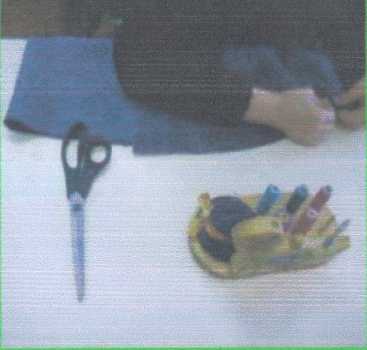 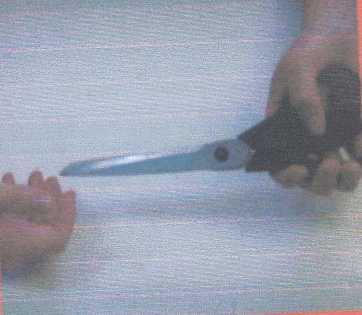 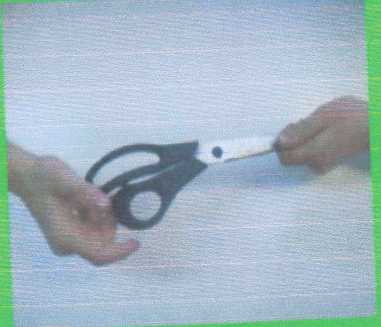 2. Наклей на закладку такие же  квадраты.Тест по технологии 2четверть1.Соедини стрелочкой материал и инструмент.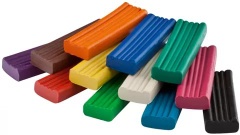 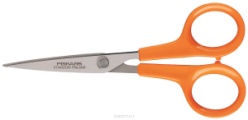 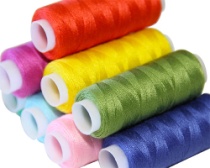 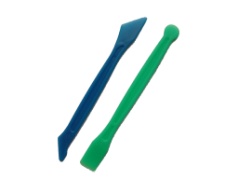 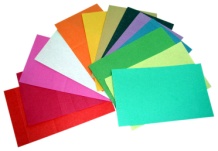 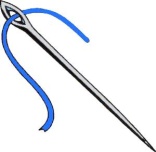 Выполни аппликацию ёж из листьев.Наклей на шаблон листья.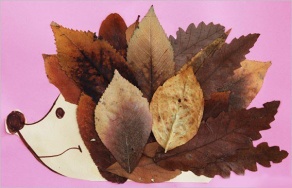 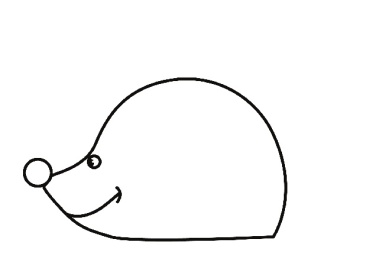  Тест по технологии 3 четвертьВыполни  из геометрических фигур аппликацию «Грузовик».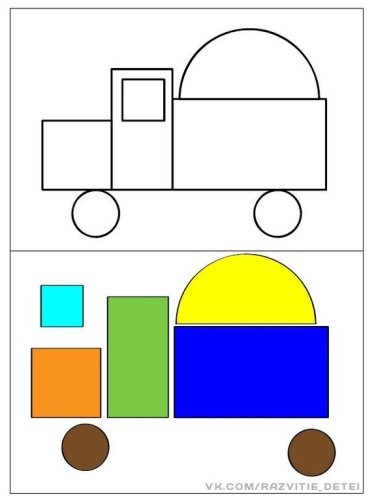 Обведи карандашом  необходимые материалы для изготовления аппликации «Грузовик».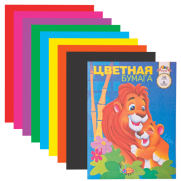 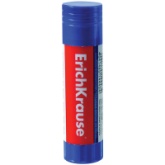 Тест по технологии 4 четверть1.Прошейте образец швом «вперед иголкой».2.Запиши вид работы, в котором применяются эти  материалы и инструмент.Работа с _______________________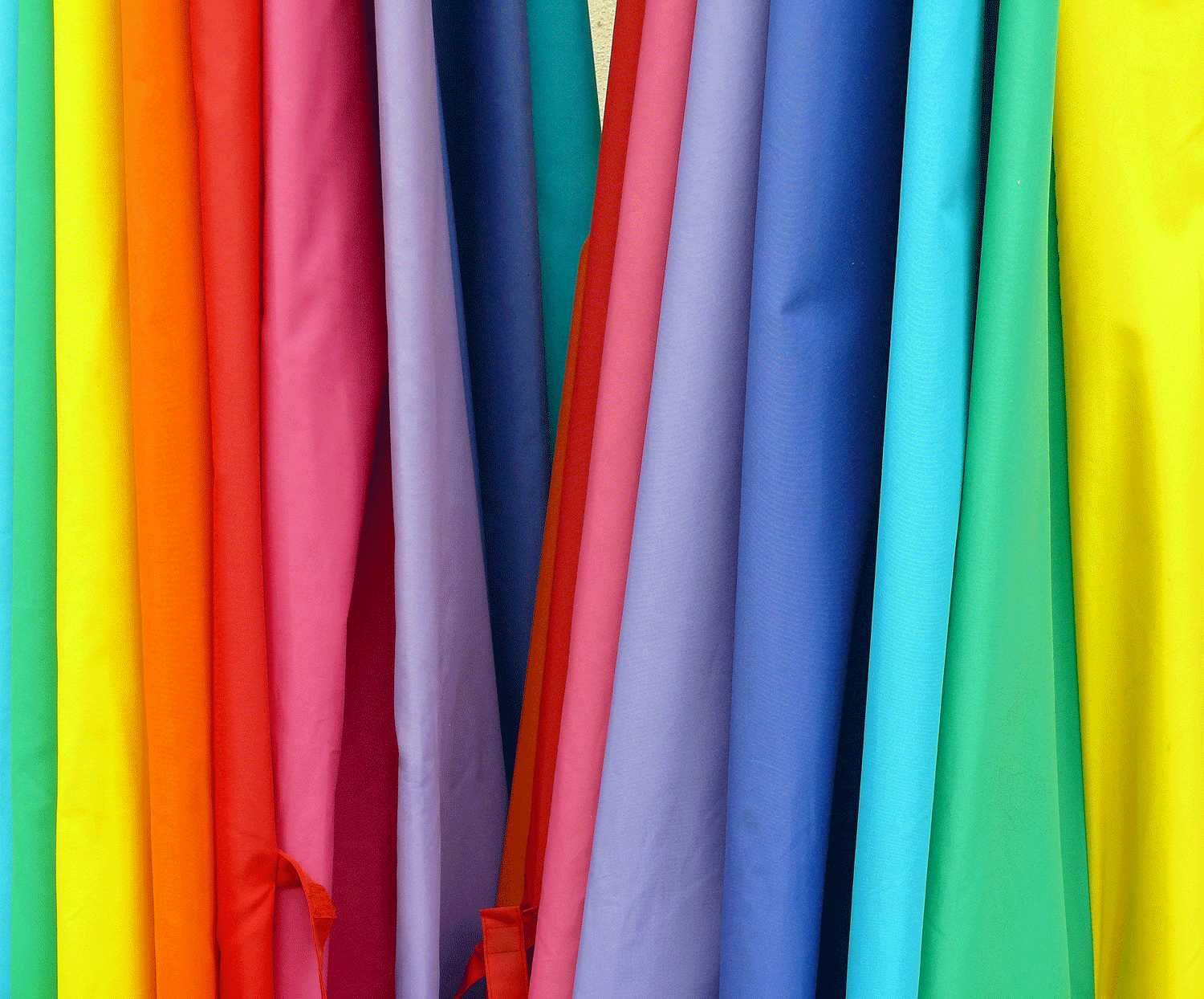 Работа с _______________________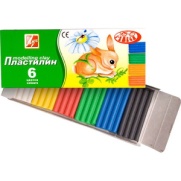 Работа с _________________________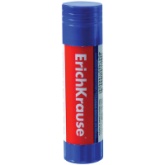 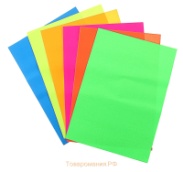 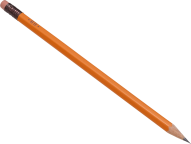 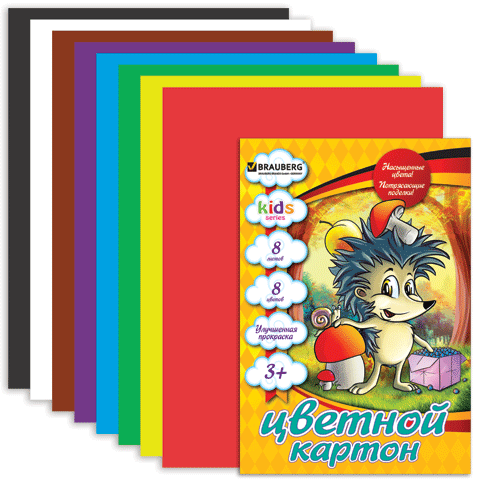 Работа с _________________________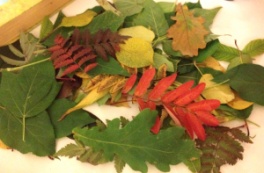 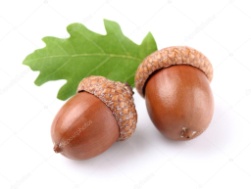 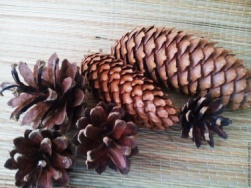 ( с пластилином, природным материалом, бумагой и картоном, с текстильными материалами)	Формы организации деятельности учащихся	На уроках технологии используют  индивидуальную,  групповую и коллективную формы организации урока. Для проведения опытов и наблюдений на уроках наиболее приемлема работа в парах. Фронтальная форма организации деятельности применяется чаще в организации уборки класса, в процессе изучения нового материала и др.ФИЗИЧЕСКАЯ КУЛЬТУРА. 1 КЛАССПОЯСНИТЕЛЬНАЯ ЗАПИСКАЦель: физического воспитания в специальной (коррекционной) школе (для детей с ограниченными возможностями здоровья) является содействие всестороннему развитию личности школьника.Разнородность состава учащихся начального звена по психическим, двигательным и физическим данным выдвигает ряд конкретных задач физического воспитания:развивать навыки пространственной ориентировки;развивать и использовать сохранные анализаторы;корректировать скованность и ограниченность движений;активизировать функции сердечно - сосудистой  системы;улучшать и укреплять опорно-двигательный аппарат; корректировать и совершенствовать координационные способности, согласованность движений;развивать коммуникативную и познавательную деятельности .Физическое воспитание рассматривается и реализуется комплексно и находится в тесной связи с умственным, нравственным, эстетическим, трудовым обучением. Особенностью физической культуры как учебного предмета является ее деятельностный характер. Задача формирования представлений о физической культуре не является самоцелью, а знания, которые приобретает младший школьник, выступают средством развития его физической деятельности, овладения физической культурой как частью общей культуры человека. Процесс обучения структурируется в зависимости от этапа, целей, ставящихся на каждом из этапов обучения, и может быть связан с освоением того или иного способа физической деятельности, овладением физическим упражнением, развитием физических качеств и т.п. Для полноты реализации программного содержания, помимо уроков физической культуры как ведущей формы организации обучения, используются физкультурно-оздоровительные занятия в режиме учебного дня и учебной недели, спортивно-массовые мероприятия и педагогически организованные формы занятий после уроков (спортивные соревнования, спортивные праздники, спортивные кружки, занятия лечебной физической культурой).При организации целостного образовательного процесса в начальной школе особое значение приобретают межпредметные связи: содержание физической культуры соотносится с содержанием таких учебных предметов, как окружающий мир (п/и «Летает – не летает», «Съедобное – не съедобное» и т.д., наблюдение за погодой и выбор одежды для занятий спортом), развитие речи (заучивание считалок), математика (счет во время выполнения упражнений). При этом, разрабатывая межпредметное содержание в структуре этих образовательных дисциплин, целесообразно ориентироваться на расширение и углубление знаний о физической культуре, закрепление общих учебных умений, навыков и способов деятельности, которые формируются в процессе освоения школьниками содержания учебного предмета «Физическая культура». Это, касается, прежде всего выполнения правил гигиены, здорового образа жизни, сохранения и укрепления здоровья.Учитель физкультуры может успешно решать стоящие перед ним коррекционные задачи только в том случае, если он будет вести занятие на основе знания структуры дефекта каждого ученика, всех его потенциальных возможностей и специфических нарушений. Учитель должен хорошо знать данные врачебных осмотров, вести работу в контакте с врачом школы, знать о текущем состоянии здоровья учащихся. Место курса обучения грамоте в учебном плане.На изучение предмета в первом  классе  отводится 99  часов в год (3 часа в учебную неделю). Программа обеспечивает достижение слабослышащими учащимися с интеллектуальными нарушениями следующих личностных, предметных результатов и базовых учебных действий.Личностные результаты обучения:• формировать мотивацию к обучению; развитие адекватных представлений о насущно необходимом жизнеобеспечении  • овладение социальнобытовыми  умениями, используемыми в повседневной жизни• владение навыками коммуникации и принятыми ритуалами социального взаимодействия; • развитие положительных свойств и качеств личности; • формировать готовность к вхождению обучающегося в социальную среду.Предметные результаты обучения:1) сформированность первоначальных представлений о значении физической культуры для укрепления здоровья человека, физического развития; овладение умениями правильно организовывать здоровьесберегающую жизнедеятельность (режим дня, утренняя зарядка, оздоровительные мероприятия и т.д.); 2) сформированность умения следить за своим физическим состоянием, величиной физических нагрузок соразмерно собственным индивидуальным особенностям здоровья, связанными с синдромальными нарушениями, при которых необходим «щадящий» спортивный режим или только подвижные игры без элементов состязательности.Базовые учебные действия:1) Коммуникативные учебные действия:•вступать в контакт и работать в коллективе (учитель - ученик, ученик – ученик, ученик – класс, учитель-класс); •использовать принятые ритуалы социального взаимодействия с одноклассниками и учителем; •обращаться за помощью и принимать помощь; •слушать и понимать инструкцию к учебному заданию в разных видах деятельности и быту; •сотрудничать со взрослыми и сверстниками в разных социальных ситуациях; •доброжелательно относиться, сопереживать, конструктивно взаимодействовать с людьми; •договариваться и изменять свое поведение с учетом поведения других участников спорной ситуации.2) Регулятивные учебные действия:•входить и выходить из учебного помещения со звонком; •ориентироваться в пространстве класса (зала, учебного помещения); •пользоваться учебной мебелью; •адекватно использовать ритуалы школьного поведения (поднимать руку, вставать и выходить из-за парты и т.д.); •работать с учебными принадлежностями (инструментами, спортивным инвентарем) и организовывать рабочее место;•передвигаться по школе, находить свой класс, другие необходимые помещения; •принимать цели и произвольно включаться в деятельность, следовать предложенному плану и работать в общем темпе;•активно участвовать в деятельности, контролировать и оценивать свои действия и действия одноклассников; •соотносить свои действия и их результаты с заданными образцами, принимать оценку деятельности, оценивать ее с учетом предложенных критериев, корректировать свою деятельность с учетом выявленных недочетов.3) Познавательные учебные действия: •наблюдать; •работать с информацией (понимать изображение, текст, устное высказывание, элементарное схематическое изображение, таблицу, предъявленные на бумажных и электронных и других носителях).ОСНОВНОЕ СОДЕРЖАНИЕ УЧЕБНОГО ПРЕДМЕТА1. Основы знаний о физической культуре. Правила поведения в физкультурном зале, на спортивной площадке. Подготовка спортивной формы  к занятиям, переодевание. Название снарядов и гимнастических элементов, понятие о правильной осанке, ходьбе, беге, метании, прыжках. Значение утренней зарядки. Правила безопасности при занятиях физическими упражнениями.2. Гимнастика. Основная стойка.3. Строевые упражнения. Построение в колонну по одному, равнение в затылок. Построение в одну шеренгу, равнение по разметке. Перестроение из одной шеренги в круг, взявшись за руки. Размыкание на вытянутые руки в шеренге, в колонне. Повороты по ориентирам. Выполнение команд: «Встать!», «Сесть!», «Пошли!», «Побежали!», «Остановились!».4. Общеразвивающие упражнения без предметов. Основные положения и движения рук, ног, туловища, головы, выполняемые на месте и в движении. Сочетание движений ног, туловища с одноименными и разноименными движениями рук. Дыхательные упражнения и упражнения для формирования правильной осанки. Простые комплексы общеразвивающих и корригирующих упражнений.5. Общеразвивающие и корригирующие упражнения с предметами. Комплексы упражнений с гимнастическими палками, флажками, малыми обручами, большими и малыми мячами.6. Элементы акробатических упражнений. Группировка, лежа на спине, в упоре стоя на коленях. Перекаты в положении лежа в разные стороны.7. Лазанье. Передвижение на четвереньках по коридору шириной 20-25 см, по гимнастической скамейке. Произвольное лазанье по гимнастической стенке, не пропуская реек. Подлезание под препятствие и перелезание через горку матов и гимнастическую скамейку.8. Висы. Упор в положении присев и лежа на матах.9. Равновесие. Ходьба по коридору шириной 20 см. Стойка на носках (3-4 с). Ходьба по гимнастической скамейке с различным положением рук. Кружение на месте в движении.10. Ходьба. Ходьба по заданным направлении в медленном темпе. Ходьба парами, взявшись за руки. Ходьба с сохранением правильной осанки, на носках, на пятках, на внутреннем и внешнем своде стопы. Ходьба в чередовании с бегом.11.Бег. Медленный бег с сохранением осанки, в колонне за учителем с изменением направлений. Перебежки группами по одному. Чередование бега с ходьбой до 30 м (15 м- бег, 15 – ходьба).12.Прыжки. Прыжки в длину с места (с широким использованием подводящих, различных по форме прыжков).13. Метание. Подготовка кистей рук к метанию. Упражнения на правильный захват мяча, своевременное освобождение (выпуск) его. Броски и ловля мячей. Метание малого мяча с места правой рукой и левой рукой.14. Кроссовая подготовка. Равномерный бег до 3 минут, чередование бега и ходьбы15. Коррекционные упражнения (для развития пространственно – временной дифференцировки и точности движений). Построение в обозначенном месте (в кругах, в квадратах). Построение в круг по ориентиру. Увеличение и уменьшение круга движением вперед, назад, на ориентир, предложенный учителем. Шаг вперед, назад, в сторону и воспроизведение его с закрытыми глазами. Ходьба по ориентирам, начертанным на полу. Прыжок в длину с места в ориентир.16. Игры. Коррекционные игры: «Запомни порядок», «Летает – не летает».Подвижные игры: «Слушай сигнал», «Космонавты».Игры с элементами общеразвивающих  упражнений: «Вот так позы!», «Совушка», «Слушай сигнал», «Удочка», «Мы – солдаты».Игры с бегом и прыжками: «Гуси – лебеди», «Прыгающие воробушки», «Быстро по местам!», «Кошка и мышки».Игры с бросанием, ловлей и метанием мяча: «Метко в цель», «Догони мяч», «Кого назвали – тот и ловит».Игры зимой: «Снайпер», «К Деду Морозу в гости».РЕКОМЕНДАЦИИ ПО УЧЕБНО-МЕТОДИЧЕСКОМУ И  МАТЕРИАЛЬНО-ТЕХНИЧЕСКОМУ ОБЕСПЕЧЕНИЮ1. Адаптивная физическая культура в школе. Начальная школа, учебно-методическое  пособие  для преподавателей под общей редакцией С.П. Евсеева, СПб2.      Лечебная физическая культура. Справочник под редакцией профессора В. А. Епифанова. М, «Медицина»3.      Потапчук А.А.,  Клочкова Е.В., Щедрина Т.Г. Физкультурно – оздоровительные технологии при нарушениях опорно-двигательного  аппарата  у детей,  СПб4.      Программа обучения учащихся с умеренной и тяжелой умственной отсталостью под редакцией Л, Б, Баряевой. Санкт-Петербург 6.      П.И. Готовцев. Лечебная физкультура и массаж. М, МедицинаПЛАНИРУЕМЫЕ РЕЗУЛЬТАТЫ ИЗУЧЕНИЯ УЧЕБНОГО ПРЕДМЕТАзнать правила поведения на уроках физической культуры и во время  игр; правая и левая сторона, верх, низ; ходьба, бег, прыжки, метание;ходить в колонне по одному, строиться в одну шеренгу, ходить по гимнастической скамейке, выполнять задания по словесной инструкции учителя, выполнять общеразвивающие упражнения в определенном ритме; чередовать бег с ходьбой;  подпрыгивать на одной и на двух ногах; - метать мячи одной рукой с места; мягко приземляться при прыжках.ФИЗИЧЕСКАЯ КУЛЬТУРА. 2 КЛАССОБЩАЯ ХАРАКТЕРИСТИКА УЧЕБНОГО ПРЕДМЕТА  Материал данной программы способствует компенсации перечисленных недостатков. Основное содержание уроков физической культуры состоит из разделов: гимнастика, легкая атлетика, подвижные игры.     На занятиях гимнастики обучающиеся овладевают навыками: выполнения простейших видов построений, ходьбы, различных видов бега, лазания и перелезания, техники выполнения прыжков и метаний, упражнений на развитие координационных способностей, акробатических упражнений, формирования правильной осанки.     На уроках легкой атлетики у детей развиваются физические качества: скоростно-силовые, выносливость, быстрота      Подвижные игры способствуют развитию устойчивости, равновесия, двигательной координации, зрительной ориентации, внимания, скорости движения, навыков бега, метания, прыжков, лазания и перелезания.       Логика изложения и содержание рабочей программы полностью соответствуют требованиям Федерального компонента государственного стандарта начального образования.       Она разработана в целях конкретизации содержания образовательного стандарта с учетом межпредметных и внутрипредметных связей, логики учебного процесса и возрастных особенностей младших школьников.       В соответствии с  учебным планом на занятия физической культуры отводится 3 часа в неделю: вторые классы – 102 часа        Характеристика особенностей (т.е. отличительные черты) программы: в соответствии  с Концепцией структуры и содержания образования в области физической культуры  предметом обучения в начальной школе является двигательная деятельность с общеразвивающей направленностью. В процессе овладения этой деятельностью у младших школьников не только совершенствуются физические качества, но и активно развиваются сознание и мышление, творческие способности и самостоятельность.        Учитывая эти особенности, предлагаемая программа по физической культуре для учащихся начальной школы ориентируется на решение следующих целей и задач:Целью физического воспитания слабослышащих детей являетсяфизическое совершенствование, подготовка к жизни и полноценномуобщественному труду, которое осуществляется в единстве с умственным,нравственным, эстетическим воспитанием и развитием навыков речевогообщения.Достижение цели физического воспитания обеспечивается решениемследующих основных задач, направленных на:- укрепление здоровья, содействие гармоническому физическому развитию;- обучение жизненно важным двигательным умениям и навыкам (в ходьбе, беге, прыжках, метании лазании, перелезании, передвижении на лыжах);- развитие двигательных (кондиционных и координационных) способностей;- формирование и закрепление навыков правильной осанки при статических позах и передвижении;- формирование культуры движений, обогащение двигательного опытафизическими упражнениями с корригирующей направленностью,техническими действиями и приемами базовых видов спорта;-приобретение необходимых знаний в области физической культуры испорта;- воспитание потребности и умения самостоятельно заниматьсяфизическими упражнениями, сознательно применять их в целях отдыха,тренировки, повышения работоспособности и укрепления здоровья;- содействие воспитанию нравственных и волевых качеств, развитиепсихических процессов и свойств личности.Коррекционная направленность программы обеспечивается реализацией целей и задач, обусловленных особенностями неслышащих обучающихся. Неслышащие дети имеют свои, свойственные только им особенности в развитии речевой и мыслительной деятельности (речевое недоразвитие, сниженный слух, отставание в развитии психических функций и др.). Отсутствие речи у неслышащих детей отрицательно сказывается на развитии функции дыхания, что приводит к застойным явлениям в лёгких и является причиной частых заболеваний дыхательной системы: ОРЗ, бронхиты, пневмонии.В связи с этим у детей с нарушенным слухом возникают специфические изменения в снижении двигательной памяти, степени функциональной активности вестибулярного аппарата, состояния двигательного анализатора, замедленность овладения двигательными навыками. Это затрудняет усвоение различных двигательных умений и навыков на уроках физической культуры и требует специальной коррекционной работы, которая направлена на решение следующих задач:Развитие недостаточно точной координации и неуверенности движений, что проявляется в основных двигательных навыках.Работа над сохранением статического и динамического равновесия;Развитие пространственной ориентировки;Формирование реагирующей способности, скорости выполнения движений и темпа двигательной деятельности в целом;Развитие моторной сферы: мелкой моторики кисти и пальцев рук, согласованности движений отдельных звеньев тела во времени и пространстве, переключаемости движений, дифференцировки и ритмичности движений, расслабления;Воспитание дисциплинированности, доброжелательного отношения к товарищам, отзывчивости, смелости во время выполнения физических упражнений, содействие развитию психических процессов (представления, памяти, мышления и др.) в ходе двигательной деятельности;Развитие интереса к самостоятельным занятиям физическими упражнениями, подвижным играм, формам активного отдыха и досуга;Обучение простейшим способам контроля за физической нагрузкой, отдельными показателями физического развития и физической подготовленности.    Развитие речевого слуха;Усвоение учащимися речевого материала, используемого на занятиях.Программа направлена на:— реализацию принципа вариативности, обосновывающего планирование учебного материала в соответствии с половозрастными особенностями учащихся, материально - технической оснащенностью учебного процесса (спортивный зал, спортивные пришкольные площадки, региональными климатическими условиями. — реализацию принципа достаточности и сообразности, определяющего распределение учебного материала в конструкции основных компонентов двигательной (физкультурной) деятельности, особенностей формирования познавательной и предметной активности учащихся;— соблюдение дидактических правил «от известного к неизвестному» и «от простого к сложному», ориентирующих выбор и планирование учебного содержания в логике поэтапного его освоения, перевода учебных знаний в практические навыки и умения, в том числе и в самостоятельной деятельности;— расширение межпредметных связей, ориентирующих планирование учебного культуры, всестороннее раскрытие взаимосвязи и взаимообусловленности изучаемых явлений и процессов;— усиление оздоровительного эффекта, достигаемого в ходе активного использования школьниками освоенных знаний, способов и физических упражнений в физкультурно-оздоровительных мероприятиях, режиме дня, самостоятельных занятиях физическими упражнениями.   Базовым результатом образования в области физической культуры в начальной школе является освоение учащимися основ физкультурной деятельности. Кроме того, предмет «Физическая культура» способствует развитию личностных качеств учащихся и является средством формирования у обучающихся универсальных способностей (компетенций). Эти способности (компетенции) выражаются в метапредметных результатах образовательного процесса и активно проявляются в разнообразных видах деятельности (культуры), выходящих за рамки предмета «Физическая культура». Специфика организации обучения глухих: создании слухоречевой среды на базе развития и использования остаточной слуховой функции, использовании дактильной формы речи, применении табличек с речевым материалом, формировании речи в коммуникативной функции и использовании специальной методики обучения языку на всех уроках.Специфика овладения глухими детьми речью отражена в рабочей программе выделением речевого материала: в календарно-тематическом планировании (предметные термины, речевые обороты, фразы, обязательные для усвоения по предмету), а так же в выделении материала по развитиюразговорной речи.Данная программа исключает те разделы или темы, которые невозможно проводить по причине отсутствия необходимого для уроков инвентаря или в условиях спортивного зала школы. Такие разделы и темы заменяются на другие на время отсутствия оборудования:1. Раздел «Лыжная подготовка» на время плохих погодных условий заменяется на разделы «Подвижные игры» и «Спортивные игры».2. В разделе «Гимнастика с элементами акробатики» тема «Лазание по канату» заменяется на другие темы с лазанием и перелезанием.3. В разделе «Гимнастика с элементами акробатики» в теме «Опорные прыжки» вместо гимнастического коня используется гимнастический козёл.К коррективам относится следующее:_ Включение раздела «Спортивные игры» в программу с 1-го года обучения.Это связано с тем, что спортивные игры воспитывают внимание, умение ориентироваться в пространстве, способствуют развитию самодисциплины.На уроках физической культуры используются:• здоровьесберегающие,• стимулирующие,• физкультурно-оздоровительные технологии.В зависимости от целей, задач, программного содержания выделяютуроки:_ Образовательной направленности – для формирования специальных знаний, обучения разнообразным двигательным умениям;_ Коррекционно-развивающей направленности – для развития и коррекции физических качеств и координационных способностей, коррекции движений, коррекции сенсорных систем и психических функций с помощью физических упражнений;_ Оздоровительной направленности – для коррекции осанки, плоскостопия, профилактики соматических заболеваний, нарушения сенсорных систем, укрепления сердечно-сосудистой и дыхательной систем;_ Спортивной направленности – для совершенствования физической, технической, тактической, психической, волевой, теоретической подготовки в избранном виде спорта;_ Рекреационной направленности – для организованного досуга, отдыха, игровой деятельности.Такое деление носит условный характер, отражая лишь преимущественную направленность урока. Фактически каждый урок содержит элементы обучения, развития, коррекции, компенсации и профилактики. Таким образом, наиболее типичными для неслышащих детей являются комплексные уроки.Итоговый контроль осуществляется в течение учебного года в форме сдачи нормативов по темам:• «Легка атлетика»;• «Гимнастика с основами акробатики»;• «Лыжные гонки».В системе внеурочной деятельности по предмету следует выделить следующие кружки физкультурной направленности: «Подвижные игры», «Баскетбол», «Легкая атлетика».МЕСТО ПРЕДМЕТА В УЧЕБНОМ ПЛАНЕВ  соответствии с учебным планом ГБОУ «ЦЕНТР СПЕЦИАЛЬНОГО ОБРАЗОВАНИЯ  № 1» структурное подразделение Специальная (коррекционная) общеобразовательная школа №5           на 2021 – 2022 учебный год программа по адаптивной физической культуре для 2 класса глухих и слабослышащих (вариант 2.1 и 2.2)  рассчитана на 102 часа (3 часа в неделю, 36 учебных недели).ЛИЧНОСТНЫЕ, МЕТАПРЕДМЕТНЫЕ И ПРЕДМЕТНЫЕ РЕЗУЛЬТАТЫ ОСВОЕНИЯ УЧЕБНОГО ПРЕДМЕТАУниверсальными компетенциями учащихся— умения организовывать собственную деятельность, выбирать и использовать средства для достижения ее цели;— умения активно включаться в коллективную деятельность, взаимодействовать со сверстниками в достижении общих целей;— умения доносить информацию в доступной, эмоционально-яркой форме в процессе общения и взаимодействия со сверстниками и взрослыми людьми.Личностными результатами- освоения учащимися содержания программы по физической культуре являются следующие умения:— активно включаться в общение и взаимодействие со сверстниками на принципах уважения и доброжелательности, взаимопомощи и сопереживания;— проявлять положительные качества личности и управлять своими эмоциями в различных (нестандартных) ситуациях и условиях;— проявлять дисциплинированность, трудолюбие и упорство в достижении поставленных целей;— оказывать бескорыстную помощь своим сверстникам, находить с ними общий язык и общие интересы.-оказывать бескорыстную помощь своим сверстникам, находить с ними общий язык и общие интересы. - оказывать посильную помощь и моральную поддержку сверстникам при выполнении учебных заданийМетапредметные результаты:1. Характеристика явления (действия и поступков), их объективная оценка на основе освоенных знаний и имеющегося опыта;2. Обнаружение ошибок при выполнении учебных заданий, отбор способов их исправления;3. Общение и взаимодействие со сверстниками на принципах взаимоуважения и взаимопомощи, дружбы и толерантности;4. Обеспечение защиты и сохранности природы во время активного отдыха и занятий физической культурой;5. Организация самостоятельной деятельности с учётом требовании её безопасности, сохранности инвентаря и оборудования, организации места занятий;6. Анализ и объективная оценка результатов собственного труда, поиск возможностей и способов их улучшения;7. Оценка красоты телосложения и осанки, сравнение их с эталонными образцами;8. Управление эмоциями при общении со сверстниками, взрослыми, хладнокровие, сдержанность, рассудительность;9. Технически правильное выполнение двигательных  действий из базовых видов спорта, использование их в игровой и соревновательной деятельности.Предметные результаты:1. Оказание посильной помощи и моральной поддержкам сверстникам при выполнении учебных заданий, доброжелательное и уважительное отношение при объяснении ошибки способов их устранения;2. Бережное обращение с инвентарём и оборудованием, соблюдение требований техники безопасности;3. Взаимодействие со сверстниками по правилам проведения подвижных игр и соревнований; 4. Выполнение акробатических и гимнастических комбинаций на хорошем техничном уровне;5. Выполнение жизненно важных двигательных навыков и умений различными способами, в различных условиях.6. Выполнение технических действий из базовых видов спорта, применение их в игровой и соревновательной деятельности;7. Представление физической культуры как средства укрепления здоровья, физического развития и физической подготовки человека;8. Измерение (познавание) индивидуальных показателей физического развития (длины и массы тела), развитие основных физических качеств;9. Объяснение в доступной форме правил (техники) выполнения двигательных действий, анализ и поиск ошибок, исправление их;10. Подача строевых команд, подсчёт при выполнении общеразвивающих упражнений; ОСНОВНОЕ СОДЕРЖАНИЕ УЧЕБНОГО ПРЕДМЕТА  (102 часа)Знания о физической культуре (в процессе уроков)Связь физической культуры с трудовой и военной деятельностью. Правила предупреждения травматизма во время занятий физическими упражнениями.Закаливание организма (воздушные и солнечные ванны, купание в естественных водоемах). Физическая нагрузка и её влияние на повышение частоты сердечных сокращений.Требования к уровню усвоения материала:• Соблюдать правила безопасного поведения во время уроков физкультуры..• Выполнять закаливающие процедуры и соблюдения меры безопасности вовремя их проведения.1. Способы физкультурной деятельности (6 ч)Простейшие наблюдения за своим физическим развитием и физической подготовкой.Требования к уровню усвоения материала:• Выполнять тестовые процедуры для оценивания показателей физического развития и развития физических качеств.• Выявлять возможные отставания в показателях индивидуального физического развития и развития физических качеств.2. Физкультурно-оздоровительная деятельность (16 ч)ОРУ и корригирующие упражнения без предметов, с предметами.Требования к уровню усвоения материала:• Определять, для какой группы мышц предназначено упражнение. • Называть последовательность выполнения упражнений.• Соблюдать последовательность и дозировку включаемых в комплексы упражнений.• Называть и демонстрировать виды основных положений и движений рук: вверх, вниз, в стороны, вперед, на пояс, к плечам, за спину, перед грудью и т.п.• Называть и демонстрировать виды основных положений и движений ног: ноги вместе, на ширине плеч, шире плеч.• Называть и демонстрировать виды основных положений и движений туловища: наклоны вперед, назад, в стороны, повороты.3. Гимнастика с основами акробатики (8 ч)Организующие команды и приёмы. Акробатические упражнения. Акробатические комбинации. Опорный прыжок через гимнастического козла. Упражнения на низкой гимнастической перекладине.Требования к уровню усвоения материала:• Выполнять организующие команды по распоряжению учителя.• Соблюдать дисциплину и чёткое взаимодействие с одноклассниками при выполнении строевых упражнений, совместных движений и передвижений.• Демонстрировать технику упражнений, объединённых во фрагменты акробатических комбинаций в условиях игровой и соревновательной деятельности.• Демонстрировать их выполнение в условиях учебной деятельности.• Выполнять подводящие упражнения для освоения техники опорного прыжка напрыгиванием с последующим спрыгиванием.• Демонстрировать технику выполнения опорного прыжка напрыгиванием с последующим спрыгиванием в условиях учебной деятельности.• Соблюдать правила техники безопасности при выполнении гимнастических упражнений на низкой перекладине.• Демонстрировать технику разученных висов на низкой гимнастической перекладине.• Называть снаряды и гимнастические упражнения.4. Лёгкая атлетика (12 ч)Бег. Беговые упражнения. Прыжковые упражнения: прыжок в длину и высоту. Метание теннисного мяча. Бросок набивного мяча (1кг)Требования к уровню усвоения материала:• Совершенствовать высокий старт в беговых упражнениях на короткие дистанции в условиях игровой и соревновательной деятельности.• Демонстрировать технику выполнения низкого старта по команде стартера.• Выполнять стартовое ускорение из положения низкого старта в условиях учебной и игровой деятельности.• Выполнять финиширование в беге на спринтерские дистанции (30 и 60 м).• Демонстрировать технику прыжка в высоту с разбега способом «перешагивание» в условях учебной деятельности (планка устанавливаетсяна высоте 60—70 см).• Демонстрировать технику прыжка в длину с разбега способом «согнув ноги» в условиях учебной деятельности.• Демонстрировать технику метания теннисного мяча на дальность точность, по направлению.• Демонстрировать технику броска набивного мяча из-за головы, от груди, снизу вперед-вверх, из положения стоя грудью в направлении метания, с шага на дальность и заданное расстояние.• Демонстрировать технику бега.• Демонстрировать технику прыжка в длину и высоту.• Демонстрировать технику метания теннисного мяча.• Демонстрировать технику броска набивного мяча.• Называть легкоатлетический инвентарь.• Соблюдать технику безопасности при занятиях лёгкой атлетикой5. Лыжные гонки (8 ч)Одновременный одношажный ход. Совершенствование техники торможенияплугом. Совершенствование техники поворотов переступанием. Чередованияизученных ходов во время передвижения.Требования к уровню усвоения материала:• Выполнять торможение плугом.• Выполнять повороты переступанием.• Демонстрировать технику перехода с попеременного двухшажного хода на одновременный двухшажный ход на учебной дистанции (до 1 км)• Демонстрировать технику передвижения одновременным одношажным ходом на учебной дистанции.• Соблюдать требования к одежде и обуви во время занятий.• Соблюдать технику безопасности при занятиях лыжами.6. Подвижные игры (18 ч)На материале оздоровительной корригирующей гимнастики. На материале лёгкой атлетики. На материале спортивных игр. На овладение навыками строевых и порядковых упражнений.Требования к уровню усвоения материала:• Выполнять правила игры.• Управлять эмоциями в процессе игровой деятельности, демонстрировать сдержанность и терпимость к своим ошибкам и ошибкам товарищей.• Взаимодействовать со сверстниками.• Проявлять положительные качества личности в процессе игровой деятельности (смелость, волю, решительность, активность и инициативность).• Соблюдать правила поведения и безопасности.7. Спортивные игры (20 ч)Футбол. Баскетбол. Волейбол. Флорбол. Пионербол. Народный мяч. Игра в мячи «Бочче»Требования к уровню усвоения материала:• Выполнять технические приёмы игры в футбол/флорбол/баскетбол/волейбол/пионербол/народный мяч/ в условиях учебной и игровой деятельности.• Организовывать игру в футбол, баскетбол, волейбол, флорбол, пионербол, народный мяч, играть по упрощённым правилам в условиях активного отдыха и досуга.• Называть спортивные игры, элементарные правила спортивных игр.8. Общеразвивающие физические упражнения (10 ч)На материале лёгкой атлетики, на материале гимнастики с основами акробатики, на материале лыжных гонок.Требования к уровню усвоения материала:• Использовать упражнения лыжной подготовки в самостоятельных занятияхфизической подготовкой.• Развивать с их помощью выносливость.• Демонстрировать развитие выносливости в контрольном упражнении.• Демонстрировать развитие быстроты в контрольном упражнении.•Демонстрировать развитие скоростно - силовых способностей в контрольном упражнении.• Демонстрировать развитие силы в контрольных упражнениях.• Демонстрировать развитие координации движений при выполнении контрольного упражнения.• Использовать гимнастические упражнения в самостоятельных занятиях физической подготовкой, для развития силы, гибкости и координации движений.Резервное время учителя: 4 часа на учебный год.Требования к уровню подготовки учащихся.Деятельность образовательного учреждения общего образования в обучении физической культуре должна быть направлена на достижение обучающимися следующих личностных результатов:1. Активное включение в общение и взаимодействие со сверстниками на принципах уважения и доброжелательности, взаимопомощи и сопереживания;2. Проявление положительных качеств личности и управление своими эмоциями в различных (нестандартных) ситуациях и условиях;3. Проявление дисциплинированности, трудолюбие и упорства в достижении поставленных целей;4. Оказание бескорыстной помощи своим сверстникам, нахождение с ними общих интересов.УЧЕБНО-ТЕМАТИЧЕСКИЙ ПЛАННИРОВАНИЕУЧЕБНО-МЕТОДИЧЕСКОЕ И МАТЕРИАЛЬНО-ТЕХНИЧЕСКОЕ ОБЕСПЕЧЕНИЕСписок литературы (основной)1. Физическая культура. 1 – 4 классы: учеб. Для общеобразоват.учреждений / В.И. Лях. – М.; Просвещение, 2010. (Школа России)2. Г.А. Колодницкий В.С.Кузнецов: «Упражнения и игры с мячами». Москва. «Издательство НЦ ЭНАС», 2014г.3. Г.А. Колодницкий В.С.Кузнецов: «Упражнения и игры на занятиях в начальной школе. Москва. «Издательство НЦ ЭНАС», 2006г4. В.Н. Верхлин , К.А. Воронцов. Москва «ВАКО», 2014г Физическая культура. Входные и итоговые проверочные работы: 1-4 классыСписок литературы для учителя1. Коррекционные подвижные игры и упражнения для детей снарушениями в развитии / Под ред. Л.В. Шапковой, - М. Советскийспорт, 2002г. – 212 с.ТЕХНИЧЕСКИЕ СРЕДСТВА ОБУЧЕНИЯ.Компьютер, монитор; интерактивная доска.ИНТЕРНЕТ-РЕСУРСЫ ДЛЯ УЧЕНИКА И УЧИТЕЛЯ:http://lib.sportedu.ru/Press/TPFK/2007N7/p59-60.htmhttp:// fizkultura-na5.ru олимпиады, кроссворды, комплексы упражнений для развития физических качеств.festival.1september.ru› дополнительные материалы о методике, приемах и методах обучения технике акробатических упражнений, технике лыжных ходов, техники легкоатлетических упражнений, о тактике игре в баскетболе и волейболе.http://www.Olimpizm.ru олимпийское движение в России. Информация о зимних и летних видах спорта.Для уроков физической культуры в школе оборудован малый тренажерный  спортивный зал. Не далеко от школы находится спортивная площадка и есть место для бега.2.3. Программа нравственного развития		Программа нравственного развития слабослышащих и позднооглохших обучающихся с лёгкой умственной отсталостью (интеллектуальными нарушения) на ступени начального общего образования должна быть направлена на обеспечение их нравственного развития в единстве урочной, внеурочной в совместной педагогической работе образовательного учреждения, семьи и других институтов общества.		В основу этой программы положены ключевые воспитательные задачи, базовые национальные ценности российского общества.		Программа предусматривает приобщение обучающихся к базовым национальным ценностям российского общества, общечеловеческим ценностям в контексте формирования у них нравственных чувств, нравственного сознания и поведения.		Программа должна обеспечивать:	организацию системы воспитательных мероприятий, позволяющих обучающемуся использовать на практике полученные знания и усвоенные модели и нормы поведения;	формирование целостной образовательной среды, включающей урочную, внеурочную и внешкольную деятельность и учитывающей историко-культурную, этническую и региональную специфику. 	   Программа должна включать: цель, задачи, основные направления работы, перечень планируемых результатов воспитания (социальных компетенций, моделей поведения слабослышащих и позднооглохших обучающихся с лёгкой умственной отсталостью), формы организации работы. 	   Программа нравственного развития самостоятельно разрабатывается образовательной организацией с учетом специфики образовательных потребностей разных групп слабослышащих и позднооглохших обучающихся с лёгкой умственной отсталостью (интеллектуальными нарушениями), определяемых личностными, семейными, общественными потребностями и возможностями обучающегося младшего школьного возраста, индивидуальными особенностями его развития и состояния здоровья, включая:становление и развитие личности;выявление и развитие возможностей и способностей обучающихся, через систему студий и кружков, организацию общественно полезной деятельности;участие родителей обучающихся (законных представителей), педагогических работников и общественности в проектировании и развитии внутришкольной социальной среды;использование в образовательном процессе современных образовательных технологий деятельностного типа;предоставление обучающимся возможности для эффективной самостоятельной работы;достижение предметных и личностных результатов в обучении и развитии обучающихся.Программа духовно-нравственного развития слабослышащих обучающихся на ступени начального общего образования должна быть направлена на обеспечение их духовно-нравственного развития в единстве урочной, внеурочной и внешкольной деятельности, в совместной педагогической работе образовательного учреждения, семьи и других институтов общества.	В основу этой программы положены ключевые воспитательные задачи, базовые национальные ценности российского общества.	Программа предусматривает приобщение обучающихся к базовым национальным ценностям российского общества, общечеловеческим ценностям в контексте формирования у них нравственных чувств, нравственного сознания и поведения.Программа должна обеспечивать:-организацию системы воспитательных мероприятий, позволяющих обучающемуся использовать на практике полученные знания и усвоенные модели и нормы поведения;-формирование целостной образовательной среды, включающей урочную, внеурочную и внешкольную деятельность и учитывающей историко-культурную, этническую и региональную специфику. Программа должна включать: цель, задачи, основные направления работы, перечень планируемых результатов воспитания (социальных компетенций, моделей поведения глухих обучающихся), формы организации работы. Программа духовно-нравственного развития самостоятельно разрабатывается образовательной организацией с учетом специфики образовательных потребностей разных групп глухих обучающихся, определяемых личностными, семейными, общественными потребностями и возможностями обучающегося младшего школьного возраста, индивидуальными особенностями его развития и состояния здоровья, включая:-становление и развитие личности в её индивидуальности, самобытности, уникальности и неповторимости;-выявление и развитие возможностей и способностей обучающихся, через систему клубов, секций, студий и кружков, организацию общественно полезной деятельности;-организация интеллектуальных и творческих соревнований, научно-технического творчества и проектно-исследовательской деятельности;-участие обучающихся, их родителей (законных представителей), педагогических работников и общественности в проектировании и развитии внутришкольной социальной среды;-использование в образовательном процессе современных образовательных технологий деятельностного типа;-предоставление обучающимся возможности для эффективной самостоятельной работы;-достижение предметных, метапредметных и личностных результатов в обучении и развитии обучающихся.Ценностные установки духовно-нравственного развития и воспитания обучающихсяЦенностные установки духовно-нравственного развития и воспитания обучающихся начальной школы согласуются с традиционными источниками нравственности, которыми являются следующие ценности:-патриотизм (любовь к России, к своему народу, к своей малой родине; служение Отечеству);-социальная солидарность (свобода личная и национальная; доверие к людям, институтам государства и гражданского общества; справедливость, милосердие, честь, достоинство);-гражданственность (правовое государство, гражданское общество, долг перед Отечеством, старшим поколением и семьей, закон и правопорядок, межэтнический мир, свобода совести и вероисповедания);-семья (любовь и верность, здоровье, достаток, почитание родителей, забота о старших и младших, забота о продолжении рода);-труд и творчество (творчество и созидание, целеустремленность и настойчивость, трудолюбие, бережливость);-наука (познание, истина, научная картина мира, экологическое сознание);-традиционные российские религии. Учитывая светский характер обучения в государственных и муниципальных школах, ценности традиционных российских религий принимаются школьниками в виде системных культурологических представлений о религиозных идеалах;-искусство и литература (красота, гармония, духовный мир человека, нравственный выбор, смысл жизни, эстетическое развитие);-природа (жизнь, родная земля, заповедная природа, планета Земля);-человечество (мир во всем мире, многообразие культур и народов, прогресс человечества, международное сотрудничество).Процесс превращения базовых ценностей в личностные ценностные смыслы и ориентиры требует включения ребенка в процесс открытия для себя смысла той или иной ценности, определения собственного отношения к ней, формирования опыта созидательной реализации этих ценностей на практике.Портрет обучающегося:-любящий свой край и своё Отечество, знающий русский и родной язык, уважающий свой народ, его культуру и духовные традиции; -осознающий и принимающий ценности человеческой жизни, семьи, гражданского общества, многонационального российского народа, человечества;-активно и заинтересованно познающий мир, осознающий ценность труда, науки и творчества;-умеющий учиться, осознающий важность образования и самообразования для жизни и деятельности, способный применять полученные знания на практике; -социально активный, уважающий закон и правопорядок, соизмеряющий свои поступки с нравственными ценностями, осознающий свои обязанности перед семьёй, обществом, Отечеством;-уважающий других людей, умеющий вести конструктивный диалог, достигать взаимопонимания, сотрудничать для достижения общих результатов;-обладающий основами коммуникативной культурой (умеет слушать и слышать собеседника, высказывать свое мнение);-осознанно выполняющий правила здорового и экологически целесообразного образа жизни, безопасного для человека и окружающей его среды; -ориентирующийся в мире профессий, понимающий значение профессиональной деятельности для человека в интересах устойчивого развития общества и природы;-уважающий и принимающий ценности семьи и общества, готовый самостоятельно действовать и отвечать за свои поступки перед семьей и школой.  Основные направления и ценностные основы духовно-нравственного развития и воспитания обучающихсяОрганизация духовно-нравственного развития и воспитания обучающихся осуществляется по следующим направлениям:-Воспитание гражданственности, патриотизма, уважения к правам, свободам и обязанностям человека.Ценности: любовь к России, своему народу, своему краю; служение Отечеству; правовое государство; гражданское общество; закон и правопорядок; поликультурный мир; свобода личная и национальная; доверие к людям, институтам государства и гражданского общества.-Воспитание нравственных чувств и этического сознания.Ценности: нравственный выбор; жизнь и смысл жизни; справедливость; милосердие; честь; достоинство; уважение к родителям; уважение достоинства человека, равноправие, ответственность и чувство долга; забота и помощь, мораль, честность, щедрость, забота о старших и младших; свобода совести и вероисповедания; толерантность, представление о вере, духовной культуре и светской этике.-Воспитание трудолюбия, творческого отношения к учению, труду, жизни.Ценности: уважение к труду; творчество и созидание; стремление к познанию и истине; целеустремлённость и настойчивость; бережливость; трудолюбие.-Воспитание ценностного отношения к природе, окружающей среде (экологическое воспитание).Ценности: родная земля; заповедная природа; планета Земля; экологическое сознание.-Воспитание ценностного отношения к прекрасному, формирование представлений об эстетических идеалах и ценностях (эстетическое воспитание).Ценности: красота; гармония; духовный мир человека; эстетическое развитие, самовыражение в творчестве и искусстве.Программа реализуется в рамках урочной, внеурочной и внешкольной деятельности. Ведущую роль в реализации программы играет образовательный процесс, реализуемый в ходе освоения основных  предметных программ и программ формирования универсальных учебных действий. Все предметы, включая и предметы эстетического цикла, работают на общий результат, формируя у ребенка единую современную картину мира и развивая умение учиться. Важное положение— ориентация содержания образования на формирование семейных ценностей, составляющих культурное, духовное и нравственное богатство российского народа.  Эта задача решается средствами всех учебных предметов, среди которых особое место занимает курс «Окружающий мир», «Основы религиозных культур и светской этики», духовно-нравственного воспитания, коррекционное занятие «Социально-бытовая ориентировка», где формирование семейных ценностей является одной из  задач. План воспитательной работы по духовно-нравственному развитиюОрганизация школьного пространства.Создание среды, школьного пространства духовно-нравственного воспитания и развития обучающихся является важнейшей задачей деятельности учреждения, т.к. именно в этом пространстве  осмысливаются, утверждаются, развиваются и реализуются нравственные ценности.В школе организованы подпространства, позволяющие обучающимся: -изучать символы российской государственности и символы родного края; общенациональные, муниципальные и школьные праздники; историю, культурные традиции, достижения обучающихся и педагогов школы; связи школы с социальными партнерами;-осваивать культуру общения и взаимодействия с другими обучающимися и педагогами (тематически оформленные стенды, используемые в воспитательном процессе); эстетические ценности красоты, гармонии, совершенства  предметном пространстве школы (уголки природы, школьный участок); ценности здорового образа жизни (спортивный зал);-демонстрировать опыт нравственных отношений в урочной и внеурочной деятельности (наличие оборудованных помещений для проведения школьных праздников, культурных событий,  проектов). Принципы и особенности организации содержания духовно-нравственного развития и воспитания  в школе.         Реализация программы предполагает создание социально открытого пространства, когда каждый педагог, сотрудник школы, родители разделяют ключевые смыслы духовных и нравственных идеалов и ценностей, положенных в основание данной программы, стремясь к их реализации в практической жизнедеятельности: -в содержании и построении уроков;- в способах организации совместной деятельности взрослых и детей в учебной и внеурочной деятельности; в характере общения и сотрудничества взрослого и ребенка;-в опыте организации индивидуальной, групповой, коллективной деятельности обучающихся;-в специальных событиях, спроектированных с  учетом определенной ценности и смысла;в личном  примере ученикам.Принцип ориентации на идеал: идеал, хранящийся в истории нашей страны, в культурах народов России, в культурных традициях народов мира. Воспитательные идеалы поддерживают единство уклада школьной жизни, придают ему нравственные измерения, обеспечивают возможность согласования деятельности обучающихся их родителей, педагогов, всех учреждений социального пространства школы.Аксиологический принцип. Ценности определяют основное содержание духовно-нравственного развития и воспитания личности школьника. Любое содержание обучения, общения, деятельности может стать содержанием воспитания, если оно отнесено к определённой ценности.Принцип следования нравственному примеру. Следование примеру — ведущий метод нравственного воспитания. Пример — это возможная модель выстраивания отношений ребёнка с другими людьми и с самим собой, образец ценностного выбора, совершённого значимым другим. Содержание учебного процесса, внеурочной деятельности должно быть наполнено примерами нравственного поведения. Пример как метод воспитания позволяет расширить нравственный опыт ребёнка, побудить его к внутреннему диалогу, пробудить в нём нравственную рефлексию, обеспечить возможность выбора при построении собственной системы ценностей.Принцип идентификации (персонификации). В младшем школьном возрасте преобладает образно-эмоциональное восприятие действительности, развиты механизмы подражания, эмпатии, способность к идентификации. В этом возрасте выражена ориентация на персонифицированные идеалы — ярких, примечательных, передовых людей.Принцип диалогического общения. В формировании ценностных отношений большую роль играет диалогическое общение младшего школьника со сверстниками, родителями (законными представителями), учителем и другими значимыми взрослыми. Наличие значимого другого в воспитательном процессе делает возможным его организацию на диалогической основе.Принцип полисубъектности воспитания. Младший школьник включён в различные виды социальной, информационной, коммуникативной активности, в содержании которых присутствуют разные, нередко противоречивые ценности и мировоззренческие установки.Принцип системно - деятельностной организации воспитания. Воспитание, направленное на духовно-нравственное развитие обучающихся и поддерживаемое всем укладом школьной жизни, включает в себя организацию учебной, внеурочной, общественно значимой деятельности младших школьников. Интеграция содержания различных видов деятельности обучающихся в рамках программы их духовно-нравственного развития и воспитания осуществляется на основе воспитательных идеалов и ценностей. Для решения воспитательных задач обучающиеся вместе с педагогами и родителями, иными субъектами воспитания и социализации обращаются к содержанию:-общеобразовательных дисциплин;-произведений искусства;-периодической литературы, публикаций, радио- и телепередач, отражающих современную жизнь;-духовной культуры и фольклора народов России;-истории, традиций и современной жизни своей Родины, своего края, своей семьи;-жизненного опыта своих родителей (законных представителей) и прародителей;-общественно-полезной и личностно-значимой деятельности в рамках педагогически организованных социальных и культурных мероприятий;-других источников информации и научного знания.Таким образом, содержание разных видов учебной, внеурочной, внешкольной, семейной, общественно значимой деятельности интегрируется вокруг сформулированной в виде вопроса - задачи ценности. В свою очередь, ценности последовательно раскрываются в содержании образовательного процесса и всего уклада школьной жизни. Перечисленные принципы определяют концептуальную основу воспитательного процесса школы-интерната. Сам по себе этот уклад формален. Придаёт ему жизненную, социальную, культурную, нравственную силу педагог.Обучающийся   испытывает большое доверие к педагогу. Для него слова учителя и воспитателя, поступки, ценности и оценки имеют нравственное значение. Именно педагог не только словами, но и всем своим поведением, своей личностью формирует устойчивые представления ребёнка о справедливости, человечности, нравственности, об отношениях между людьми. Характер отношений между педагогом и детьми во многом определяет качество духовно-нравственного развития и воспитания последних.Необходимо обеспечивать наполнение всего уклада жизни обучающегося множеством примеров нравственного поведения, которые широко представлены в отечественной и мировой истории, истории и культуре традиционных религий, истории и духовно-нравственной культуре народов Российской Федерации, литературе и различных видах искусства, сказках, легендах и мифах.Наполнение уклада школьной жизни нравственными примерами активно противодействует тем образцам циничного, аморального, откровенно разрушительного поведения, которые в большом количестве и привлекательной форме обрушивают на детское сознание компьютерные игры, телевидение и другие источники информации.Духовно-нравственное развитие и воспитание должны преодолевать изоляцию детства, обеспечивать полноценное социальное созревание школьников. Необходимо формировать и стимулировать стремление ребёнка включиться в посильное решение проблем школьного коллектива, группы, находить возможности для совместной общественно полезной деятельности детей и взрослых, младших и старших детей.Для современного школьника базовыми являются компетенции:–       информационная (готовность к работе с информацией);–       коммуникативная (готовность к общению с другими людьми);–       кооперативная (готовность к сотрудничеству с другими людьми);–       проблемная (готовность к решению проблем).К методам формирования ключевых компетенций на уроке относятся:–     обращение к опыту обучающихся;–     решение проблемных задач и ситуаций, дискуссии, дебаты, диспуты;–     организационно - деятельностные игры;–     проектная деятельность: исследовательские, творческие, практические работы;–      интеграция обучения.Внедрение Федерального государственного стандарта образования предусматривает использование системно-деятельностного подхода и личностно - ориентированных технологий обучения. Формы организации воспитательной деятельности в зависимости от методов воспитания: -словесные формы (собрания, сборы, лекции, доклады, диспуты, встречи и т.д.); -практические формы (походы, экскурсии, спартакиады, олимпиады и конкурсы и т.п.); -наглядные формы (музеи, выставки разных жанров, тематические стенды и др.).  Методы нравственного воспитания - самовоспитания: -убеждение и самоубеждение (интеллектуальная сфера); -стимулирование и мотивация (мотивационная сфера), -внушение и самовнушение (эмоциональная сфера), -требование и упражнение (волевая сфера), -коррекция и самокоррекция (сфера саморегуляции), -воспитывающие ситуации и социальные пробы-испытания (предметно-практическая сфера), -метод дилемм и рефлексия (экзистенциальная сфера). Наиболее  последовательной  и  современной  представляется классификация,  в  которой  выделяют  такие  группы  методов:методы  разностороннего  воздействия  на  сознание,  чувства  и  волю  учащихся  в  интересах  формирования  у  них  нравственных  взглядов  и  убеждений  (методы  формирования  сознания  личности);-методы организации деятельности и формирования опыта  общественного  поведения;-методы  стимулирования  поведения  и  деятельности.  Содержание духовно-нравственного развития и воспитания обучающихся  Совместная деятельность школы, семьи и общественности  по духовно-нравственному развитию и воспитанию обучающихся.Духовно-нравственное развитие и воспитание обучающихся осуществляются не только образовательным  учреждением  и  семьей. Важным условием эффективной реализации задач духовно-нравственного развития и воспитания является эффективность педагогического взаимодействия различных социальных субъектов, при ведущей роли педагогического коллектива школы. Основными задачами в работе с родителями (законными представителями) являются:    -повышение педагогической культуры родителей (законных представителей) обучающихся;-развитие у родителей эмпатии и способности оказывать поддержку;-развитие конструктивных способов взаимодействия и разрешения конфликтных ситуаций;-увеличение взаимной открытости;-улучшение понимания родителями собственного ребенка, особенностей и закономерностей его развития. Педагогическая культура родителей – один из самых действенных факторов духовно-нравственного развития, воспитания  младших школьников. Уклад семейной жизни представляет собой один из важнейших компонентов нравственного уклада жизни обучающихся. В силу этого повышение педагогической культуры родителей необходимо рассматривать как одно из важнейших направлений воспитания и социализации младших школьников. Для этого используются различные формы взаимодействия семьи и школы: - родительские собрания;- индивидуальные консультации;- родительский лекторий;- совместные мероприятия.Система работы школы по повышению педагогической культуры родителей (законных представителей) в обеспечении духовно-нравственного развития и воспитания обучающихся младшего школьного возраста основывается  на следующих принципах:-совместная педагогическая деятельность семьи и образовательного учреждения, в том числе в определении основных направлений, ценностей и приоритетов деятельности образовательного учреждения по духовно-нравственному развитию и воспитанию обучающихся, в разработке содержания и реализации программ духовно-нравственного развития и воспитания обучающихся, оценке эффективности этих программ;-сочетание педагогического просвещения с педагогическим самообразованием родителей (законных представителей);-поддержка и индивидуальное сопровождение становления и развития педагогической культуры каждого из родителей (законных представителей);-содействие родителям (законным представителям) в решении индивидуальных проблем воспитания детей;-опора на положительный опыт семейного воспитания.Знания, получаемые родителями (законными представителями), востребованы в реальных педагогических ситуациях и открывают им возможности активного, квалифицированного, ответственного, свободного участия в воспитательных программах и мероприятиях.Сроки и формы проведения мероприятий в рамках повышения педагогической культуры родителей согласовываются с планами воспитательной работы школы. Школа взаимодействует  с общественными организациями для создания достаточных условий духовно-нравственного развития младшего школьника, его воспитания и полноценной социализации в обществе.Ожидаемые результаты духовно-нравственного развития и воспитания обучающихсяКаждое из основных направлений духовно-нравственного развития и воспитания младших школьников  призвано   обеспечивать     присвоение ими соответствующих ценностей, формирование знаний, начальных представлений, опыта эмоционально-ценностного постижения действительности и общественного действия в контексте становления идентичности (самосознания) гражданина России.                                                                                                                                                                                                                                                                                                                                                                                                                                                                                                                                                                                                                                                                                                                                                                             В результате реализации программы духовно-нравственного развития и воспитания обучающихся на ступени начального общего образования должно обеспечиваться достижение обучающимися:воспитательных результатов – тех духовно-нравственных приобретений, которые получил школьник вследствие участия в той или иной деятельности (например, приобрел, участвуя в каком-либо мероприятии, некое знание о себе и окружающих, опыт самостоятельного действия, пережил и прочувствовал нечто как ценность).эффекта – последствия результата, то, к чему привело достижение результата (развитие школьника как личности, формирование его компетентности, идентичности и т.д.).При этом учитывается, что достижение эффекта - развитие личности обучающегося, формирование его социальной компетентности и т.д. становится возможным благодаря воспитательной деятельности педагога, других субъектов духовно-нравственного развития и воспитания (семьи, друзей, ближайшего окружения, общественности и т.п.), а также собственным усилиям самого ребенка.Воспитательные результаты и эффекты деятельности школьников распределяются по трем уровням.Первый уровень результатов – приобретение школьником социальных знаний (об общественных нормах, устройстве общества, социально одобряемых и неодобряемых формах поведения в обществе и т.п.), первичного понимания социальной реальности и повседневной жизни. Для достижения данного уровня результатов особое значение имеет взаимодействие ученика со своими учителями (в основном и дополнительном образовании) как значимыми для него носителями положительного социального знания и повседневного опыта.Второй уровень результатов – получение школьником опыта переживания и позитивного отношения к базовым ценностям общества, ценностного отношения к социальной реальности в целом. Для достижения данного уровня результатов особое значение имеет взаимодействие обучающихся между собой на уровне класса, группы,  школы, т.е. в защищенной, дружественной  среде, в которой ребенок получает (или не получает) первое практическое подтверждение приобретенных социальных знаний, начинает их ценить (или отвергает).Третий уровень результатов – получение школьником опыта самостоятельного общественного действия. Только в самостоятельном общественном действии юный человек действительно становится (а не просто узнает о том, как стать) гражданином, социальным деятелем, свободным человеком. Для достижения данного уровня результатов особое значение имеет взаимодействие школьника с представителями различных социальных субъектов за пределами школы, в открытой общественной среде.С переходом от одного уровня результатов к другому существенно возрастают воспитательные эффекты: на первом уровне воспитание приближено к обучению, при этом предметом воспитания как учения являются не столько научные знания, сколько знания о ценностях; на втором уровне воспитание осуществляется в контексте жизнедеятельности школьников и ценности могут усваиваться ими в форме отдельных нравственно ориентированных поступков;на третьем уровне создаются необходимые условия для участия обучающихся в нравственно-ориентированной социально значимой деятельности и приобретения ими элементов опыта нравственного поведения и жизни.Гражданско-патриотическое воспитание:– ценностное отношение к России, своему народу, своему краю, отечественному культурно-историческому наследию, государственной символике, законам Российской Федерации, русскому и родному языку, народным традициям, старшему поколению;– элементарные представления о государственном устройстве и социальной структуре российского общества, наиболее значимых страницах истории страны, об этнических традициях и культурном достоянии своего края, о примерах исполнения гражданского и патриотического долга;– первоначальный опыт ролевого взаимодействия и реализациигражданской, патриотической позиции;– первоначальный опыт межкультурной коммуникации с детьми ивзрослыми – представителями разных народов России;– уважительное отношение к воинскому прошлому и настоящему нашейстраны, уважение к защитникам Родины.Нравственное и духовное воспитание:– начальные представления о традиционных для российского общества моральных нормах и правилах нравственного поведения, в том числе об этических нормах взаимоотношений в семье, между поколениями, этносами, носителями разных убеждений, представителями различных социальных групп;– нравственно-этический опыт взаимодействия со сверстниками, старшими и младшими детьми, взрослыми в соответствии с традиционными нравственными нормами;– уважительное отношение к традиционным религиям народов России;– неравнодушие к жизненным проблемам других людей, сочувствие к человеку, находящемуся в трудной ситуации;– способность эмоционально реагировать на негативные проявления в детском обществе и обществе в целом, анализировать нравственную сторону своих поступков и поступков других людей;– уважительное отношение к родителям (законным представителям), к старшим, заботливое отношение к младшим;– знание традиций своей семьи и образовательной организации, бережное отношение к ним.Воспитание положительного отношения к труду и творчеству:– ценностное отношение к труду и творчеству, человеку труда, трудовым достижениям России и человечества, трудолюбие;– ценностное и творческое отношение к учебному труду, понимание важности образования для жизни человека;– элементарные представления о различных профессиях;– первоначальные навыки трудового, творческого сотрудничества со сверстниками, старшими детьми и взрослыми;– осознание приоритета нравственных основ труда, творчества, создания нового;– первоначальный опыт участия в различных видах общественно полезной и личностно значимой деятельности;– потребности и начальные умения выражать себя в различных доступных и наиболее привлекательных для ребенка видах творческой деятельности;– осознание важности самореализации в социальном творчестве, познавательной и практической, общественно полезной деятельности;– умения и навыки самообслуживания в школе и дома.Здоровьесберегающее воспитание:– первоначальные представления о здоровье человека как абсолютной ценности, о физическом, духовном и нравственном здоровье, о неразрывной связи здоровья человека с его образом жизни;– элементарный опыт пропаганды здорового образа жизни;– элементарный опыт организации здорового образа жизни;– представление о возможном негативном влиянии компьютерных игр, телевидения, рекламы на здоровье человека;– представление о негативном влиянии психоактивных веществ, алкоголя, табакокурения на здоровье человека;– регулярные занятия физической культурой и спортом и осознанное к ним отношение.Правовое воспитание и культура безопасности:– первоначальные представления о правах, свободах и обязанностях человека;– первоначальные умения отвечать за свои поступки, достигать общественного согласия по вопросам школьной жизни;– элементарный опыт ответственного социального поведения, реализации прав школьника;– первоначальный опыт общественного школьного самоуправления;– элементарные представления об информационной безопасности, о девиантном и делинквентном поведении, о влиянии на безопасность детей отдельных молодежных субкультур;– первоначальные представления о правилах безопасного поведения в школе, семье, на улице, общественных местах.Культуротворческое и эстетическое воспитание:– умения видеть красоту в окружающем мире;– первоначальные умения видеть красоту в поведении, поступках людей;– элементарные представления об эстетических и художественных ценностях отечественной культуры;– первоначальный опыт эмоционального постижения народного творчества, этнокультурных традиций, фольклора народов России;– первоначальный опыт эстетических переживаний, наблюдений эстетических объектов в природе и социуме, эстетического отношения к окружающему миру и самому себе;– первоначальный опыт самореализации в различных видах творческой деятельности, формирование потребности и умения выражать себя в доступных видах творчества;– понимание важности реализации эстетических ценностей в пространстве образовательной организации и семьи, в быту, в стиле одежды.Воспитание семейных ценностей:– элементарные представления о семье как социальном институте, о роли семьи в жизни человека;– первоначальные представления о семейных ценностях, традициях, культуре семейной жизни, этике и психологии семейных отношений, нравственных взаимоотношениях в семье;– опыт позитивного взаимодействия в семье в рамках школьно- семейных программ и проектов.Экологическое воспитание:– ценностное отношение к природе;– элементарные представления об экокультурных ценностях, о законодательстве в области защиты окружающей среды;– первоначальный опыт эстетического, эмоционально-нравственного отношения к природе;– элементарные знания о традициях нравственно-этического отношения к природе в культуре народов России, нормах экологической этики;– первоначальный опыт участия в природоохранной деятельности в школе, на пришкольном участке, по месту жительства.Таким образом, знания о ценностях переводятся в реально действующие, осознанные мотивы поведения, значения ценностей присваиваются обучающимися и становятся их личностными смыслами, духовно-нравственное развитие обучающихся достигает относительной полноты. Переход от одного уровня воспитательных результатов к другому должен быть последовательным, постепенным. Педагог должен поддержать эту тенденцию, обеспечить используемыми воспитательными формами достижение ребенком первого уровня результатов. Достижение трех уровней воспитательных результатов обеспечивает появление значимых эффектов духовно-нравственного развития и воспитания обучающихся – формирование основ российской идентичности, присвоение базовых национальных ценностей, развитие нравственного самосознания, укрепление духовного и социально-психологического здоровья, позитивного отношения к жизни, доверия к людям и обществу и т.д.(Приложение 1.  Программа «Я – гражданин России»)2.4. Программа формирования экологической культуры, здорового и безопасного образа жизниПрограмма формирования экологической культуры, здорового и безопасного образа жизни должна обеспечивать: формирование представлений об основах экологической культуры на примере экологически сообразного поведения в быту и природе, безопасного для человека и окружающей среды; пробуждение в детях желания заботиться о своем здоровье (формирование заинтересованного отношения к собственному здоровью) путем соблюдения правил здорового образа жизни и организации здоровьесберегающего характера учебной деятельности и общения; формирование познавательного интереса и бережного отношения к природе; формирование установок на здоровый образ жизни, включая правильное питание, развитие потребности в занятиях физической культурой и спортом, формирование негативного отношения к факторам риска здоровью обучающихся (сниженная двигательная активность, курение, алкоголь, наркотики и другие психоактивные вещества, инфекционные заболевания); использование оптимальных двигательных режимов для обучающихся с учетом их возрастных, психофизических особенностей, становление умений противостояния вовлечению в табакокурение, употребление алкоголя, наркотических и сильнодействующих веществ;формирование потребности ребенка безбоязненно обращаться к врачу по любым вопросам, связанным с особенностями роста и развития, состояния здоровья, развитие готовности самостоятельно поддерживать свое здоровье на основе использования навыков личной гигиены; формирование умений безопасного поведения в окружающей среде и простейших умений поведения в экстремальных (чрезвычайных) ситуациях;развитие умений использовать сформированные навыки устной и письменной коммуникации, слухового восприятия (с помощью индивидуальных слуховых аппаратов и /или кохлеарных имплантов), различные ассистивные средства  для здорового и  безопасного образа жизни.Программа должна содержать цели, задачи, планируемые результаты, основные направления и перечень организационных форм.Системная работа на ступени начального общего образования по формированию экологической культуры, здорового и безопасного образа жизни может быть организована по следующим направлениям:создание экологически безопасной, здоровьесберегающей инфраструктуры общеобразовательной организации;организация учебной и внеурочной деятельности обучающихся; организация физкультурно­оздоровительной работы; реализация дополнительных образовательных курсов;организация работы с родителями (законными представителями).Программа формирования экологической культуры, здорового и безопасного образа жизни самостоятельно разрабатывается образовательной организацией на основе программы, разработанной для общеобразовательной школы, с учетом специфики образовательных потребностей разных групп слабослышащих и позднооглохших обучающихся с лёгкой умственной отсталостью (интеллектуальными нарушениями).Образовательная организация самостоятельно разрабатывает критерии и показатели эффективности реализации программы формирования экологической культуры, безопасного образа жизни слабослышащих и  позднооглохших обучающихся, исходя из особенностей региона, контингента детей, социального окружения, выбранного направления программы.Пояснительная запискаПрограмма формирования экологической культуры, здорового и безопасного образа жизни должна обеспечивать: -формирование представлений об основах экологической культуры на примере экологически сообразного поведения в быту и природе, безопасного для человека и окружающей среды; -пробуждение в детях желания заботиться о своем здоровье (формирование заинтересованного отношения к собственному здоровью) путем соблюдения правил здорового образа жизни и организации здоровьесберегающего характера учебной деятельности и общения; -формирование познавательного интереса и бережного отношения к природе; -формирование установок на использование здорового питания;-использование оптимальных двигательных режимов для обучающихся с учетом их возрастных, психофизических особенностей, -развитие потребности в занятиях физической культурой и спортом; -соблюдение здоровьесозидающих режимов дня; -формирование негативного отношения к факторам риска здоровью обучающихся (сниженная двигательная активность, курение, алкоголь, наркотики и другие психоактивные вещества, инфекционные заболевания); -становление умений противостояния вовлечению в табакокурение, употребление алкоголя, наркотических и сильнодействующих веществ;-формирование потребности ребенка безбоязненно обращаться к врачу по любым вопросам, связанным с особенностями роста и развития, состояния здоровья, развитие готовности самостоятельно поддерживать свое здоровье на основе использования навыков личной гигиены; -формирование умений безопасного поведения в окружающей среде и простейших умений поведения в экстремальных (чрезвычайных) ситуациях.Программа должна содержать цели, задачи, планируемые результаты, основные направления и перечень организационных форм.Программа формирования экологической культуры, здорового и безопасного образа жизни самостоятельно разрабатывается образовательной организацией на основе программы, разработанной для общеобразовательной школы, с учетом специфики образовательных потребностей разных групп глухих обучающихся.Программа формирования экологической культуры, здорового и безопасного образа жизни - комплексная программа формирования у обучающихся с ограниченными возможностями здоровья знаний, установок, личностных ориентиров и норм поведения, обеспечивающих сохранение и укрепление физического и психологического здоровья как одной из ценностных составляющих, способствующих познавательному и эмоциональному развитию ребенка.Программа построена на основе общенациональных ценностей российского общества, таких, как гражданственность, здоровье, природа, экологическая культура, безопасность человека и государства. Программа направлена на развитие мотивации и готовности обучающихся повышать свою экологическую грамотность, действовать предусмотрительно, осознанно придерживаться здорового и экологически безопасного образа жизни, вести работу по экологическому просвещению, ценить природу как источник духовного развития, информации, красоты, здоровья, материального благополучия.Программа формирования экологической культуры, здорового и безопасного образа жизни при получении начального общего образования cформирована с учетом факторов, оказывающих существенное влияние на состояние здоровья детей:- неблагоприятные экологические, социальные и экономические условия;- факторы риска в процессе получения образования, которые приводят к дальнейшему ухудшению здоровья детей и подростков;- особенности отношения обучающихся младшего школьного возраста к своему здоровью, существенно отличающиеся от таковых у взрослых, что связано с отсутствием у детей опыта «нездоровья» и восприятием ребенком состояния болезни главным образом как ограничения свободы (необходимость лежать в постели, болезненные уколы).Наиболее эффективным путем формирования экологической культуры, здорового и безопасного образа жизни обучающихся является направляемая и организуемая взрослыми самостоятельная работа школьников, способствующая активной и успешной социализации ребенка в образовательной организации, развивающая способность понимать свое состояние, знать способы и варианты рациональной организации режима дня и двигательной активности, питания, правил личной гигиены.Однако только знание основ здорового образа жизни не обеспечивает и не гарантирует их использования, если это не становится необходимым условием ежедневной жизни ребенка в семье и Учреждении.При выборе стратегии реализации настоящей программы учтены психологические и психофизиологические характеристики детей с ОВЗ младшего школьного возраста, учтена зона их актуального развития.Формирование культуры здорового и безопасного образа жизни — необходимыйи обязательный компонент здоровьесберегающей работы Учреждения, требующий соответствующей экологически безопасной, здоровьесберегающей организации всей жизни Учреждения, включая его инфраструктуру, создание благоприятного психологического климата, обеспечение рациональной организации учебного процесса, эффективной физкультурно-оздоровительной работы, организации рационального питания.Одним из компонентов формирования экологической культуры, здорового и безопасного образа жизни обучающихся является просветительская работа с их родителями (законными представителями), привлечение родителей (законных представителей) к совместной работе с детьми, к разработке программы школы по охране здоровья обучающихся.Цели и задачи программы.Основная цель настоящей программы – сохранение и укрепление физического, психологического и социального здоровья обучающихся младшего школьного возраста как одной из ценностных составляющих, способствующих познавательному и эмоциональному развитию ребенка, достижению планируемых результатов освоения основной образовательной программы начального общего образования.Задачи программы:- сформировать представления об основах экологической культуры на примере экологически сообразного поведения в быту и природе, безопасного для человека и окружающей среды;- сформировать представление о позитивных и негативных факторах, влияющих на здоровье, в том числе о влиянии на здоровье позитивных и негативных эмоций, получаемых от общения с компьютером, просмотра телепередач, участия в азартных играх;- дать представление с учетом принципа информационной безопасности о негативных факторах риска для здоровья детей (сниженная двигательная активность, инфекционные заболевания, переутомление и т. п.), о существовании и причинах возникновения зависимостей от табака, алкоголя, наркотиков и других психоактивных веществ, об их пагубном влиянии на здоровье;- сформировать познавательный интерес и бережное отношение к природе;- научить школьников выполнять правила личной гигиены и развить готовность на их основе самостоятельно поддерживать свое здоровье;- сформировать представление о правильном (здоровом) питании, его режиме, структуре, полезных продуктах;- сформировать представление о рациональной организации режима дня, учебы и отдыха, двигательной активности, научить ребенка составлять, анализировать и контролировать свой режим дня;- обучить безопасному поведению в окружающей среде и элементарным навыкам поведения в экстремальных ситуациях;- сформировать навыки позитивного общения;- научить осознанному выбору поступков, стиля поведения, позволяющих сохранять и укреплять здоровье;-сформировать потребность ребенка безбоязненно обращаться к врачу по любым вопросам состояния здоровья, в том числе связанным с особенностями роста и развития.Основные направления программы.На этапе начальной школы на первое место в урочной и внеурочной деятельности выдвигается опыт применения формируемых усилиями всех учебных предметов универсальных учебных действий, ценностных ориентаций и оценочных умений, социальных норм поведения, направленных на сохранение здоровья и обеспечение экологической безопасности человека и природы.Формируется личный опыт самоограничения при решении ключевого противоречия экологического сознания этого возраста «хочу – нельзя» и его эмоционального переживания.Основными источниками содержания выступают экологические образы в традициях и творчестве разных народов, художественной литературе, искусстве, а также элементы научного знания.Основные виды деятельности обучающихся: учебная, учебно-исследовательская, образно-познавательная, игровая, рефлексивно-оценочная, регулятивная, креативная, общественно полезная.Формируемые ценности: природа, здоровье, экологическая культура, экологически безопасное поведение.Системная работа на уровне начального общего образования по формированию экологической культуры, здорового и безопасного образа жизни организована в Учреждении по следующим направлениям:Содержание и формы формирования экологической культуры,  здорового и безопасного образа жизниПланируемые результаты реализации ПрограммыК планируемым результатам реализации Программы относятся:	Первый уровень результатов - приобретение младшими школьниками социальных знаний (об экологической культуре, культуре здорового и безопасного образа жизни и т.п.), первичного понимания социальной реальности и повседневной жизни. Для достижения данного уровня результатов особое значение имеет взаимодействие младших школьников со своими учителями (в основном и дополнительном образовании) как значимыми для него носителями положительного социального знания и повседневного опыта. 	Второй уровень результатов - получение младшими школьниками опыта переживания и позитивного отношения к базовым ценностям общества, ценностного отношения к социальной реальности в целом. Для достижения данного уровня результатов особое значение имеет взаимодействие младших школьников между собой на уровне класса, т.е. в защищённой, дружественной демократической среде, в которой ребёнок получает первое практическое подтверждение приобретённых социальных знаний, начинает их ценить. 	Третий уровень результатов - получение младшими школьниками начального опыта самостоятельного общественного действия, формирование у них социально приемлемых моделей поведения. Только в самостоятельном общественном действии человек действительно становится (а не просто узнаёт о том, как вести) здоровый и безопасный образ жизни. Для достижения данного уровня результатов особое значение имеет взаимодействие младших школьников с представителями различных социальных субъектов за пределами школы-интерната, в открытой общественной среде. С переходом от одного уровня результатов к другому существенно возрастают воспитательные эффекты: - на первом уровне воспитание приближено к обучению, при этом предметом воспитания как учения являются не столько научные знания, сколько знания о ценностях (уровень смыслообразования - формальный); -  на втором уровне воспитание осуществляется в контексте жизнедеятельности школьников и ценности могут усваиваться ими в форме отдельных нравственно ориентированных поступков (уровень самоопределения - предметный); - на третьем уровне создаются необходимые условия для участия обучающихся в нравственно ориентированной социально значимой деятельности и приобретения ими элементов опыта нравственного поведения и жизни (уровень социального действия - функциональный). 	Достижение трёх уровней воспитательных результатов обеспечивает появление значимых эффектов экологического воспитания младших школьников, ценности здорового и безопасного образа жизни.Показатели и критерии эффективности деятельностиМониторинг результатов экологического воспитания, формирования культуры здорового и безопасного образа жизни осуществляется  в рамках системы внутришкольной оценки. Оценка сформированности экологического сознания, сформированности культуры здорового и безопасного образа жизни проводится на условиях полностью отвечающим этическим принципам охраны и защиты интересов ребенка и конфиденциальности, в форме, не представляющей угрозы личности, психологической безопасности и эмоциональному статусу обучающегося. Субъектами мониторинга результатов экологического воспитания, формирования культуры здорового и безопасного образа жизни обучающихся являются классные руководители, воспитатели, педагог-психолог, родители (законные представители).С целью изучения эффективности экологического воспитания проводится диагностика уровня воспитанности и анкетирование учащихся. Основным методом оценки личностных результатов является метод наблюдения и фиксирования результатов в индивидуальной характеристике и характеристике класса. Инструментами мониторинга являются анкеты, опросные листы, тесты. Предметом оценки является прогресс развития экологического сознания и присвоение здорового и безопасного образа жизни ученика. В определении уровня развития экологического сознания используется методика Н.П.Капустина, по которой одним из критериев является отношение к природе. Этот критерий складывается из бережного отношения к земле, к растениям, к животным, стремления сохранить природу в повседневной жизнедеятельности и труде, оказать помощь природе. Принятие здорового и безопасного образа жизни отслеживается на предмет вредных привычек, исполнение здорового режима дня, правильно организованного питания.  Уровень физического развития проверяется на уроках физкультуры и в рамках спортивных соревнований. Выделены следующие критерии здоровья: 1 критерий – соматическое и физическое здоровье.Соматическое здоровье – это текущее состояние органов и систем организма человека.Физическое здоровье – уровень роста и развития органов и систем организма.Показатели данного критерия – медицинская группа здоровья, физкультурная группа здоровья, заболеваемость обучающихся. Сбор информации осуществляется через анализ листка здоровья в классном журнале, через беседы с врачом, родителями (законными представителями) обучающихся.2 критерий – психическое здоровье.	 Психическое здоровье – это состояние психической сферы, душевного комфорта, обеспечивающего адекватную поведенческую реакцию. Психическое здоровье включает следующие показатели: уровень мотивации (методика Н.Г. Лускановой), уровень тревожности (методика Люшера), уровень самооценки и притязаний (методика Т.В. Дембо, С.Я. Рубинштейна), адаптация первоклассников и уровень адаптированности обучающихся (анкетные опросы, наблюдения, диагностические срезы).  Неправильная организация адаптационного периода, неправильная позиция педагога в данный период может негативно отразиться на здоровье обучающихся. В школе разработана программа адаптационного периода, которая включает диагностическую, аналитическую, развивающую, коррекционную, консультативную деятельность. С помощью полученной информации всеми специалистами службы психолого-медико-педагогического сопровождения создается характеристика каждого обучающегося. 3 критерий – нравственное здоровье. 	Его основу определяет система нравственных ценностей. Сам учитель должен быть образцом нравственно-здорового человека. Педагогу необходимо помнить, что лишая ребенка ласки, душевного тепла, применяя насилие в виде словесного оскорбления, публичного унижения он способствует развитию психических заболеваний, агрессивности, жестокости Показатели нравственного здоровья: удовлетворенность отношениями в коллективе, психологический климат (Клюева).Мониторинг направлен на решение задачи оптимизации развития экологического сознания, принятия здорового и безопасного образа жизни, физического развития обучающихся и включает три основных компонента:-  характеристику достижений и положительных результатов обучающегося; - определение приоритетных задач и направлений развития с учетом как достижений, так и проблем младшего школьника; -  систему рекомендаций, призванных обеспечить успешную реализацию развивающих и профилактических задач развития. (Приложение 2. Программа «Путь к здоровью»).2.5. Программа воспитанияПод внеурочной деятельностью понимается образовательная деятельность, осуществляемая в формах, отличных от урочной, и направленная на достижение планируемых результатов освоения АООП НОО слабослышащих и позднооглохших обучающихся с интеллектуальными нарушениями.Цели организации внеурочной деятельности на ступени начального общего образования: обеспечение соответствующей возрасту адаптации слабослышащего и позднооглохшего обучающегося с лёгкой умственной отсталостью (интеллектуальными нарушениями), в образовательной организации, создание благоприятных условий для его развития, учёт его возрастных и индивидуальных особенностей, особых образовательных потребностей.Внеурочная деятельность организуется по направлениям
развития личности: спортивно­оздоровительное, нравственное, социальное, общекультурное. Формы организации внеурочной деятельности, как и
в целом образовательного процесса, в рамках реализации примерной АООП НОО слабослышащих и позднооглохших обучающихся с лёгкой умственной отсталостью (интеллектуальными нарушениями) определяет образовательная организация. Содержание занятий, предусмотренных во внеурочной деятельности, должно формироваться с учётом пожеланий обучающихся и их родителей (законных представителей) и осуществляться в формах: индивидуальные и фронтальные занятия; экскурсии, кружки, «весёлые старты», секции, конкурсы, соревнования, общественно полезные практики и т. д.При организации внеурочной деятельности обучающихся могут использоваться возможности учреждений дополнительного образования, культуры и спорта; в период каникул для продолжения внеурочной деятельности - возможности специализированных лагерей, тематических лагерных смен, летних школ.Время, отводимое на внеурочную деятельность (с учётом часов отводимых на коррекционно-развивающую область), составляет не менее 1350 часов и не более 2380 часов.В зависимости от возможностей образовательной организации, особенностей окружающего социума внеурочная деятельность может осуществляться по различным схемам, в том числе:непосредственно в образовательной организации по типу школы полного дня;совместно с учреждениями дополнительного образования детей, спортивными объектами, учреждениями культуры;в сотрудничестве с другими организациями и с участием педагогов общеобразовательной организации (комбинированная схема).Основное преимущество организации внеурочной деятельности непосредственно в образовательной организации заключается в создании условий для полноценного пребывания в ней ребёнка в течение дня, содержательном единстве учебного, воспитательного и развивающего процессов в рамках АООП НОО.При организации внеурочной деятельности непосредствен­
но в образовательной организации предполагается, что в этой
работе принимают участие все педагогические работники данной организации (учителя начальной школы, учителя-дефектологи, учителя­предметники, социальные педагоги, педагоги­психологи, воспитатели  и др.). Внеурочная деятельность тесно связана с дополнительным образованием детей в части создания условий для развития творческих интересов детей, включения их в художественную, техническую, спортивную и другую деятельность.План внеурочной деятельности формируется образовательной организацией и должен быть направлен на обучающимися планируемых результатов освоения АООП НОО слабослышащих и позднооглохших обучающихся с интеллектуальными нарушениями.При взаимодействии образовательной организации с другими организациями создаётся общее программно­методическое пространство, рабочие программы курсов внеурочной деятельности, которые должны быть сориентированы на планируемые результаты освоения АООП НОО слабослышащих и позднооглохших обучающихся с интеллектуальными нарушениями.Программа воспитанияПояснительная запискаПрограмма воспитания НОО (1-4 доп. классы) ГБОУ «Центр специального образования № 1» Структурное подразделение «Специальная (коррекционная) общеобразовательная школа № 5» разработана на основании: • Указа Президента Российской Федерации от 7 мая 2018 года №204 «О национальных целях и стратегических задачах развития Российской Федерации на период до 2024 года» (подпункт «б» пункта 5) в части мероприятий, призванных внедрить национальную систему   профессионального   роста педагогических работников;• Стратегииразвития воспитания в Российской Федерации на период до 2025 года, Распоряжение Правительства Российской Федерации от 29 мая 2015 г. N 996-р;• Национального проекта «Образование»(паспорт национального проекта утверждён решением президиума Совета при Президенте Российской Федерации по стратегическому развитию и национальным проектам 24 декабря 2018 года);• Письма Минпросвещения России от 12.05.2020 N ВБ-1011/08 «О методических рекомендациях органам исполнительной власти субъектов Российской Федерации, осуществляющим государственное управление в сфере образования, по организации работы педагогических работников, осуществляющих классное руководство в общеобразовательных организациях»;• Письма Министерства просвещения Российской Федерации от 04.08.2020 ДГ-1249/06 «О внедрении примерной программы воспитания»;• Методических рекомендаций«Примерная программа воспитания»(утверждены 2 июня 2020 годаназаседанииФедеральногоучебно-методическогообъединенияпообщемуобразованию, сФедеральнымигосударственнымиобразовательнымистандартамиобщегообразования). Данная программа направлена на приобщение обучающихся с нарушением слуха к российским традиционным духовным ценностям, правилам и нормам поведения в российском обществе, а так же решение проблем гармоничного вхождения школьников с ограниченными возможностями здоровья в социальный мир и налаживания ответственных взаимоотношений с окружающими их людьми. Воспитательная программа НОО является обязательной частью адаптированных основных образовательных программ НОО Структурного подразделения «Специальная (коррекционная) общеобразовательная школа № 5» и призвана помочь всем участникам образовательного процесса реализовать воспитательный потенциал совместной деятельности и тем самым сделать школу воспитывающей организацией. Программа призвана обеспечить достижение обучающимся с ограниченными возможностями здоровья личностных результатов, определенные ФГОС: формировать у них основы российской идентичности; готовность к саморазвитию; мотивацию к познанию и обучению; ценностные установки и социально-значимые качества личности; активное участие в социально-значимой деятельности школы. Данная программа воспитания показывает систему работы с обучающимися в структурном подразделении. Программа является мобильной, корректируемой и изменяемой.Особенности организуемого в школе воспитательного процесса.Процесс воспитания в структурном подразделении основывается на следующих принципах взаимодействия педагогов и школьников: Приоритет безопасности ребенка – неукоснительное соблюдение законности и прав семьи и ребенка, соблюдения конфиденциальности информации о ребенке и семье, приоритета безопасности ребенка при нахождении в образовательной организации. Психологическая комфортная среда – ориентир на создание в образовательной организации психологически комфортной среды для каждого ребенка и взрослого; Событийность – реализация процесса воспитания главным образом через создание в школе детско-взрослых общностей, которые бы объединяли детей и педагогов яркими и содержательными событиями, общими позитивными эмоциями и доверительными отношениями друг к другу; Совместная деятельность – организация основных совместных дел школьников и педагогов как предмета совместной заботы и взрослых, и детей; Системность, целесообразность воспитания как условия его эффективности. Следование нравственному примеру- содержание учебного процесса, внеклассной и внешкольной деятельности наполняется примерами нравственного поведения, особое значение для духовно-нравственного развития обучающихся имеет пример учителя, его внешний вид, культура поведения. Создание слухо-речевой среды в ОУ - слухо – речевой режим  представляет собой совокупность единых   организационных и методических требований и мероприятий, обязательных для обучающихся,  родителей и всего  персонала. Работа по развитию слухового восприятия осуществляется в ходе всего  учебно – воспитательного процесса, во внеурочное и внешкольное время и на протяжении всех лет обучения.Основными традициями воспитания в структурном подразделении являются следующие: • ключевые общешкольные дела, через которые осуществляется интеграция воспитательных усилий педагогов;• коллективная разработка, коллективное планирование, коллективное проведение и коллективный анализ их результатов;• в школе создаются такие условия, при которых по мере взросления ребенка увеличивается и его роль в совместных делах (от пассивного наблюдателя до организатора);• в проведении общешкольных дел отсутствует соревновательность между классами, поощряется конструктивное межклассное и межвозрастное взаимодействие школьников, а также их социальная активность; • ориентацияна формирование коллективов в рамках школьных классов, кружков, студий, секций и иных детских объединений, на установление в них доброжелательных и товарищеских взаимоотношений;• классный руководительявляется ключевой фигурой воспитания в школе, реализующий по отношению к детям защитную, личностно развивающую, организационную, посредническую (в разрешении конфликтов) функции.Цель и задачи воспитания.Современный национальный воспитательный идеал — это высоконравственный, творческий, компетентный гражданин России, принимающий судьбу Отечества как свою личную, осознающий ответственность за настоящее и будущее своей страны, укоренѐнный вдуховных и культурных традициях многонационального народа Российской Федерации.Исходя из этого воспитательного идеала, а также основываясь на базовых для нашего общества ценностях (таких как семья, труд, отечество, природа, мир, знания, культура, здоровье, человек) формируется общая цель воспитания - личностное развитие школьников с ограниченными возможностями здоровья, проявляющееся: 1) в усвоении ими знаний основных норм, которые общество выработало на основе этих ценностей (то есть, в усвоении ими социально значимых знаний); 2) в развитии их позитивных отношений к этим общественным ценностям (то есть в развитии их социально значимых отношений); 3) в приобретении ими соответствующего этим ценностям опыта поведения, опыта применения сформированных знаний и отношений на практике (то есть в приобретении ими опыта осуществления социально значимых дел). Цель ориентирует педагогов на обеспечение позитивной динамики развития личности каждого ребенка. Достижению поставленной цели воспитания обучающихся будет способствовать решение следующих основныхзадач:-создавать благоприятные условия для развития детей с нарушением слуха в соответствии с их возрастными и индивидуальными особенностями и склонностями, развития способностей и творческого потенциала каждого ребёнка как субъекта отношений с самим собой, другими детьми, взрослыми и миром;- реализовывать воспитательные возможности общешкольных ключевых дел, поддерживать традиции их коллективного планирования, организации, проведения и анализа в школьном сообществе; - реализовывать потенциал классного руководства в воспитании школьников, поддерживать активное участие классных сообществ в жизни школы; - вовлекать школьников в кружки, секции и иные объединения, работающие по школьным программам внеурочной деятельности, реализовывать их воспитательные возможности; - инициировать и поддерживать ученическое самоуправление – как на уровне школы, так и на уровне классных сообществ; -формировать общую культуру личности детей с нарушением слуха, в том числе ценности здорового образа жизни, развития их социальных, нравственных, эстетических, интеллектуальных, физических качеств, инициативности, самостоятельности и ответственности ребёнка;- организовывать профориентационную работу со школьниками; - развивать предметно-эстетическую среду школы и реализовывать ее воспитательные возможности; - организовать работу с семьями школьников, их родителями или законными представителями, направленную на совместное решение проблем личностного развития детей,организация помощи родителям по воспитанию детей с нарушением слуха в семье.Планомерная реализация поставленных задач позволит организовать в школе интересную и событийно насыщенную жизнь детей и педагогов, что станет эффективным способом профилактики антисоциального поведения школьников и обеспечит успешную социализацию обучающихся с ограниченными возможностями здоровья. Целевые приоритеты:  В воспитании детей младшего школьного возраста (уровень начального общего образования) таким целевым приоритетом является создание благоприятных условий для:- усвоения младшими школьниками социально значимых знаний –знаний основных норм итрадиций того общества, в котором они живут; - самоутверждения их в своем новом социальном статусе -статусе школьника, то есть научиться соответствовать предъявляемым к носителям данного статуса нормам и принятым традициям поведения школьника;- развития умений и навыков социально значимых отношений школьников младших классов и накопления ими опыта осуществления социально значимых дел в дальнейшем. 	К наиболее важным знаниям, умениям и навыкам для этого уровня относятся следующие:  • быть любящим, послушным и отзывчивым сыном (дочерью), братом (сестрой), внуком (внучкой); уважать старших и заботиться о младших членах семьи; выполнять посильную для ребёнка домашнюю работу, помогая старшим;• быть трудолюбивым, следуя принципу «делу —время, потехе —час» как в учебных занятиях, так и в домашних делах, доводить начатое дело до конца;• знать и любить свою Родину –свой родной дом, двор, улицу, город, село, свою страну; • беречь и охранять природу (ухаживать за комнатными растениями в классе или дома, заботиться о своих домашних питомцах и, по возможности, о бездомных животных в своем дворе; подкармливать птиц в морозные зимы; не засорять бытовым мусором улицы, леса, водоёмы);  • проявлять миролюбие —не затевать конфликтов и стремиться решать спорные вопросы, не прибегая к силе; • стремиться узнавать что-то новое, проявлять любознательность, ценить знания;• быть вежливым и опрятным, скромным и приветливым;• соблюдать правила личной гигиены, режим дня, вести здоровый образ жизни; • уметь сопереживать, проявлять сострадание к попавшим в беду; стремиться устанавливать хорошие отношения с другими людьми; уметь прощать обиды, защищать слабых, по мере возможности помогать нуждающимся в этом  людям; уважительно относиться к людям иной национальной или религиозной принадлежности, иного имущественного положения, людям с ограниченными возможностями здоровья;• быть уверенным в себе, открытым и общительным, не стесняться быть в чём-то непохожим на других ребят; уметь ставить перед собой цели и проявлять инициативу, отстаиватьсвоё мнение и действовать самостоятельно, без помощи старших. 	Знание младшим школьником данных социальных норм и традиций, понимание важности следования им имеет особое значение для ребенка этого возраста, поскольку облегчает его вхождение в широкий социальный мир.Виды, формы и содержание деятельности.Практическая реализация цели и задач воспитания осуществляется в рамках следующих направлений воспитательной работы школы. Каждое из них представлено в соответствующем модуле. Инвариантные модулиМодуль «Классное руководство» Осуществляя работу с классом, педагог (классный руководитель, педагог-куратор, наставник, тьютор) организует:Работа проводитсясогласно индивидуальным планам работы классных руководителей.1.2 Модуль «Школьный урок»Каждый урок в ГБОУ ЦСО № 1 Структурное подразделение: «Специальная (коррекционная) общеобразовательная школа № 5» предполагает свой воспитательный потенциал, который реализует учитель-предметник. Каждый урок предполагает следующие воспитательные аспекты:Особое внимание в воспитательной работе с учителем-предметником в структурном подразделении отводится на правильную организацию воспитательного процесса в специальной школе:- знание сложной структуры дефекта и понимание того, что отклонения в развитии, названные первичным дефектом, поддаются исправлению, коррекции;- опора на потенциальные возможности ребенка, на его здоровые силы, вера в возможности преодоления отставания в развитии;- воспитание правильного отношения к своему дефекту, жизненного оптимизма делает жизнь ребенка более радостной, мобилизует волю и жизненную активность. Особая роль при этом принадлежит сурдопедагогу, учителю и воспитателю, их такту, уважению к личности ученика, сочетанию требовательности с уважением и вниманием;- широкое использование разнообразных видов деятельности. Деятельность, исторически обусловленная и социально мотивированная, является основным условием развития личности. В процессе трудовой, игровой, познавательной деятельности глухие и слабослышащие овладевают навыками организации и планирования, учатся входить в широкое общение с окружающими. Деятельность, в которой участвуют школьники, должна быть не только воспитывающей, но и коррекционной;- учет индивидуальных особенностей каждого ребенка, главным образом тех, которые обусловлены нарушением слуха и речевым недоразвитием. Знание причин, вызывающих те или иные особенности поведения или характера ребенка, помогает выбрать средства и методы воспитания каждого;- создание слухо-речевой среды в структурном подразделении как на уроках, так и во внеурочное время.	Работа проводитсясогласно индивидуальным планам работы учителей-предметников. Модуль «Курсы внеурочной деятельности»План внеурочной деятельности структурного подразделения определяет состав и структуру направлений, формы организации, объем внеурочной деятельности для учащихся на ступени начального общего образования с учетом интересов учащихся и возможностей образовательного учреждения. Воспитание на занятиях курсов внеурочной деятельности осуществляется через:-вовлечение школьников в интересную и полезную для них деятельность, которая предоставит им возможность самореализоваться в ней, приобрести социально значимые знания, развить в себе важные для своего личностного развития социально значимые отношения, получить опыт участия в социально значимых делах;• формирование в кружках, секциях, клубах, студиях и т.п. детско-взрослых общностей,которые могли бы объединять детей и педагогов общими позитивными эмоциями и доверительными отношениями друг к другу;• создание вдетских объединениях традиций, задающих их членам определенные социально значимые формы поведения;• поддержку в детских объединениях школьников с ярко выраженной лидерской позицией и установкой на сохранение и поддержание накопленных социально значимых традиций; • поощрение педагогами детских инициатив.Реализация воспитательного потенциала курсов внеурочной деятельности происходит в рамках следующих выбранных школьниками ее видов:Согласно ФГОС НОО обучающихся с ОВЗ во внеурочною деятельность (10 часов) входит коррекционно-развивающая область, включающая в себя:Занятия по коррекционно-развивающей области проводятся во второй половине дня после 40 минутного перерыва. Работа проводится по индивидуальным планам коррекционно-развивающей работы обучающихся и отражается в плане внеурочной деятельности, включающем занятия по программе коррекционной работы.Планируемые результаты освоения обучающимися программы внеурочной деятельностиКоррекционно-развивающая область Программы является необходимым условием преодоления нарушений в психофизическом и речевом развитии обучающихся данной категории, дополняют и расширяют возможность обучающихся в успешном овладении знаниями, умениями и навыками программного материала. Каждый общеобразовательный и коррекционно– развивающий курс на ступени НОО своим содержанием подготавливает обучающего к переходу на следующую ступень ООО.Содержание этого направления представлено специальными коррекционно-развивающими курсами (индивидуальными занятиями по формированию речевого слуха и произносительной стороны устной речи; фронтальными занятиями по развитию восприятия неречевых звучаний и технике речи и музыкально-ритмическими занятиями). На этих курсах преодолеваются специфические для каждого ученика слухоречевые нарушения, что обеспечивает успешность обучения обучающихся по образовательным областям АООП НОО обучающихся с ОВЗ.Результаты освоения коррекционно-развивающей области адаптированнойосновной общеобразовательной программы начального общего образования отражают:Специальный (коррекционный) курс «Формирование речевого слуха ипроизносительной стороны устной речи». (Индивидуальные занятия):-Восприятие на слух с помощью двух индивидуальных слуховых аппаратов, или аппарата и импланта, или двух имплантов знакомого и необходимого в общении на уроках и во внеурочное время речевого материала разговорного и учебно – делового характера;- различение, опознавание и распознавание на слух знакомого и необходимого в общении на уроках и во внеурочное время речевого материала (фраз, слов, словосочетаний); -восприятие текстов диалогического и монологического характера, отражающих типичные ситуации общения в учебной и внеурочной деятельности, опознавание на слухосновного речевого материала (отдельных предложений, слов, словосочетаний) из данных текстов, предъявленных вразбивку;- ответы на вопросы по тексту и выполнение заданий. При затруднении в восприятии речевой информации выражение в устных высказываниях непонимания; реализация умений вероятностного прогнозирования речевого сообщения при его слухозрительном или слуховом восприятии с учетом коммуникативной ситуации, при опоре на воспринятые элементов речи, речевой и внеречевой контекст. Воспроизведение речевого материала голосом нормальной высоты,силы и тембра, в нормальном темпе, достаточно внятно и естественно, эмоционально, реализуя сформированные навыки воспроизведения звуковой и ритмико-интонационной структуры речи, используя естественные невербальные средства коммуникации (мимику лица, позу, пластику и т.п.), соблюдая речевой этикет; осуществление самоконтроля произносительной стороны речи, знание орфоэпических правил, их соблюдение в речи. Реализация навыков речевого поведения; желание и умения участвовать в устной коммуникации.Специальный (коррекционный) курс «Музыкально-ритмические занятия».	Приобщение к эстетической деятельности, связанной с музыкальным искусством. Развитие эмоционального восприятия музыки (в исполнении учителя, в аудиозаписи и видеозаписи), умений в словесной форме определять характер, жанр, доступные средства музыкальной выразительности в прослушиваемых произведениях классической и современной музыки; -понимание выразительной и изобразительной функций музыки; -знание названий прослушиваемых произведений, фамилий композиторов, названия музыкальных инструментов. Эмоциональное, выразительное, правильное и ритмичное исполнение под музыку несложных композиций народных, современных и бальных танцев, овладение элементами музыкально – пластической импровизации. Эмоциональная, выразительная декламация песен под музыку в ансамбле под аккомпанемент и управление учителя при передаче в достаточно внятной речи (при реализации произносительных возможностей)темпоритмической структуры мелодии, характера звуковедения, динамических оттенков. Эмоциональное, выразительное и ритмичное исполнение на элементарных музыкальных инструментах в ансамбле сопровождения к музыкальной пьесе или песне, исполняемой учителем. Проявление творческих способностей в музыкально ритмической деятельности. Закрепление произносительных умений при широком использовании фонетической ритмики и музыки. Владение тематической и терминологической лексикой, связанной с музыкально – ритмической деятельностью, в том числе, ее восприятием и достаточно внятным и естественным воспроизведением при реализациипроизносительных возможностей. В различных видах внеурочной художественной деятельности, в том числе совместной со слышащими сверстниками, реализация сформированных умений.Специальный (коррекционный) курс «Развитие слухового восприятия и техника речи» (Фронтальные занятия).Различение и опознавание на слух звучаний музыкальных инструментов (игрушек); определение на слух количества звуков, продолжительности их звучания (кратко, долго), характера звуковедения (слитно или неслитно), темпа (нормальный быстрый, медленный), громкости (нормально, громко, тихо), ритмов, высоты звучания. Восприятие слухозрительно и на слух знакомого и необходимого в общении на уроках и во внеурочное время речевого материала (фраз, слов, словосочетаний); восприятие ивоспроизведение текстов диалогического и монологического характера, отражающих типичные ситуации общения в учебной и внеурочной деятельности. Произнесение отработанного речевого материала голосом нормальной высоты, силы и тембра, в нормальном темпе, достаточно внятно и естественно, эмоционально, реализуя сформированные навыки воспроизведения звуковой и ритмико-интонационной структуры речи, используя естественные невербальные средства коммуникации (мимику лица, позу, пластику и т.п.), соблюдая речевой этикет; осуществление самоконтроля произносительной стороны речи, знание орфоэпических правил, их соблюдение в речи, реализация в самостоятельной речи сформированных речевых навыков. Восприятие на слух и словесное определение неречевых звучаний окружающего мира: социально значимых бытовых и городских шумов; голосов животных и птиц; шумов, связанных с явлениями природы и др., шумов, связанных с проявлениями физиологического и эмоционального состояния человека; различения и опознавания разговора и пения, мужского и женского голоса (с использованием звучаний музыкальных инструментов(игрушек).Применение приобретенного опыта в восприятии неречевых звуков окружающего мира и навыках устной коммуникации в учебной и различных видах внеурочной деятельности, в том числе совместной со слышащими детьми и взрослыми.Специальный (коррекционный) курс «Социально- бытовая ориентировка» (Фронтальные занятия).Всестороннее формирование личности школьника; Становление и развитие процесса самопознания; Формирование взаимоотношений со слышащими сверстниками и взрослыми; Накопление и развитие представлений об окружающем мире - обществе, в котором живёт ученик; Формирование полноценной речевой деятельности через овладение речью как средством общения; Накопление и анализ знаний, умений, опыта социального поведения и регуляция собственного поведения.В результате прохождения программного материала обучающиеся должны знать:слова, обозначающие понятия, указанные в программе, название предметов и материалов, используемых в работе и действия с ними; знать, что доброта украшает человека. О вредном воздействии  курения на организм человека, правила соблюдения личной гигиены во время физических упражнений, Правила дорожного движения. Правила безопасного поведения на улице. Правила и приемы оказания первой помощи при несчастных случаях, применения и назначения медицинских средства, входящих в состав домашней аптечки, местные лекарственные растения.   Обучающиеся должны уметь:адекватно оценивать свои поступки и поступки других; оказывать первую помощь при несчастных случаях, ухаживать за своим телом, приготовить бутерброды, манную кашу, вести простые диалоги, подбирать продукты с учетом меню, вежливо обращаться с просьбой к продавцу, кассиру, ухаживать за одеждой и обувью.Реализация внеучебной деятельности в условиях образовательного учреждения возможна при соблюдении следующих обязательных условий:- зонирование образовательной среды и определение пространств для организации различных видов деятельности обучающегося (спортивной, познавательной, игровой, исследовательской); чередование видов деятельности, смена пространств или зон;- содержательное единство воспитательной системы и ООП;- создание здоровьесберегающей среды, предусматривающей не только соблюдение санитарных прав или норм, но и рациональную организацию образовательного процесса,  оптимизацию двигательной активности обучающихся;- возможность построения индивидуальной образовательной траектории и индивидуального графика пребывания ребенка в ОУ в течение всего дня;- интеграция основных и дополнительных образовательных программ;- предоставление возможности для самовыражения, самореализации и самоорганизации детей, что способствует не только формированию у школьников универсальных учебных действий, но и личностному развитию обучающихся.Реализация внеурочной деятельности обучающихся осуществляется воспитателями, классными руководителями и позволяет организовать образовательный процесс в течение всего дня. Внеурочная деятельность в ГПД осуществляется виде занятий по видам деятельности, экскурсий, олимпиад, бесед, соревнований, работы кружков и т.п. Она реализуется в процессе организации отдыха на свежем воздухе, во время регламентированных занятий воспитателя, и может осуществляться во время самопоготовки, если организуется в виде индивидуальной и групповой проектной, исследовательской или творческой деятельности. Для организации внеурочной деятельности используется всеобразовательное пространство ОУ.Организация отдыха детей на свежем воздухе.Прогулка, подвижные и спортивные игры, деятельность на пришкольном участке могут решать задачи образовательной программы, т. е. быть и целенаправленными, и результативными. Местом прогулок могут быть расположенные рядом со школой парки, скверы, пришкольный участок, оборудованная детская площадка для игр.Прогулки рекомендуется сопровождать подвижными играми и физическими упражнениями. Раз в день одна из прогулок может проводиться с большей физической нагрузкой ("спортивный час") под руководством учителя физической культуры.При планировании прогулки как части внеурочной деятельности воспитателю необходимо:-определить вид прогулки;-определить цель прогулки;-разработать для детей задания и наметить виды деятельности;-продумать фиксацию результатов и проведение рефлексии;-продумать дальнейшее использование результатов деятельности детей.Организация самоподготовки глухих и слабослышащих обучающихся 2-4 классов.Организационный момент (1-2 мин) включает подготовку рабочего места, фонетическую зарядку. В зависимости от заданий, которые выполняют дети, это может быть рабочее место в учебном или компьютерном классе, библиотеке. Также этот этап включает уточнение задания, которое следует выполнить каждому ученику. Воспитатель может помочь ребенку изменить задание, если оно вызывает у обучающегося серьезное затруднение. На данном этапе самоподготовки каждый ребенок определяет цель (что он должен сделать) и составляет план выполнения заданий, например: математика, русский язык, литературное чтение, окружающий мир, английский язык или письменные и устные задания.Подготовка к самостоятельной работе (до 5 мин). На данном этапе дети вспоминают тему урока, правила, схемы или таблицы, по которым работали в классе. Таким образом осуществляется связь урока и самоподготовки. Воспитатель предлагает школьникам вспомнить, какие способы действия они могут применить при выполнении того или иного задания. В общем виде это может быть зафиксировано на доске, ученики могут воспользоваться памятками, алгоритмами, которые являются постоянным ориентиром в самостоятельной работе. Воспитатель вместе с детьми готовит демонстрационный материал.Самостоятельная работа (2-3-е классы - до 1,5 ч; 4-е классы - до 2 ч). Воспитателю группы очень важно договориться с учителем начальных классов о возможности выполнения детьми с повышенной мотивацией к обучению творческого домашнего задания, а слабоуспевающими обучающимися или детьми, пропустившими по различным причинам уроки, - дозированных заданий на отработку того или иного умения. Следует спрашивать с обучающегося выполнение того задания, которое находится в зоне его актуального развития, т. е. которое он может сделать сам, без посторонней помощи.Самооценка, взаимопроверка, оценка работы (до 10 мин). Воспитатель организует самопроверку, при которой школьник учится контролировать свои действия. Кроме проверки по образцу полезно учить детей способам самопроверки: делать обратное вычисление, проверять написание по словарю и т. п. Рекомендуется после самопроверки предложить осуществить взаимопроверку, после которой дети произведут самооценку. По согласованию с учителем воспитатель проверяет работу обучающегося, обсуждает с ним оценку. Желательно не ставить за домашнее задание плохую отметку, а вместе с ребенком разобрать причины возникновения ошибок.Подведение итогов работы (до 2-3 мин). Воспитатель подводит итоги выполнения домашнего задания детьми. Если есть дети, которые не выполнили до конца домашнее задание по причине возникновения трудностей, низкого темпа работы, не рекомендуется предлагать им выполнить задание дома, т. к. такая работа будет малопродуктивной и может вызвать у ребенка негативное отношение к учебе.Рекомендации:объем домашних заданий на устных предметах не должен превышать объема изученного материала на уроке;норма домашнего задания на письменных предметах не более 2/3 от объема выполняемой работы на уроке;	В структурном подразделении каждый год выделяется 9 часов на дополнительное образование детей. Традиционно это танцевальный кружок, кружок жестового пения, кружок по нетрадиционному рисованию и другие. 100% обучающихся посещают кружки школы. Модуль «Работа с родителями»Работа с семьей – это кропотливый труд. Нужно учитывать современный подход в работе с семьей. Главная тенденция – обучать родителей самостоятельному решению жизненных задач. И это требует от педагогов определенных усилий. И педагог, и родитель – взрослые люди, которые имеют свои психологические особенности, возрастные и индивидуальные черты, свой жизненный опыт и собственное видение проблем. Работа с родителями или законными представителями обучающихся в структурном подразделении осуществляется для более эффективного достижения цели воспитания, которое обеспечивается согласованием позиций семьи и школы в данном вопросе. Работа с родителями или законными представителями школьников проводится с целью привлечения их к совместной̆ работе в свете требований ФГОС и обеспечивается установлением партнёрских отношений с семьёй каждого воспитанника. Работа с родителями или законными представителями школьников обеспечивает формирование и развитие психолого-педагогической̆ компетентности родительской ̆ общественности посредством различных форм просвещения и консультирования.Работа с родителями или законными представителями школьников осуществляется для более эффективного достижения цели воспитания, которое обеспечивается согласованием позиций семьи и школы в данном вопросе. Работа с родителями или законными представителями школьников осуществляется в рамках следующих видов и форм деятельности: На групповом уровне: - общешкольный родительский комитет и участвующие в управлении образовательной организацией и решении вопросов воспитания и социализации их детей;- родительские встречи, на которых обсуждаются вопросы возрастных особенностей детей, формы и способы доверительного взаимодействия родителей с детьми, проводятся мастер-классы, семинары, круглые столы с приглашением специалистов;- родительские дни, во время которых родители могут посещать школьные уроки и внеурочные занятия для получения представления о ходе учебно-воспитательного процесса в школе;- общешкольные родительские собрания, происходящие в режиме обсуждения наиболее острых проблем обучения и воспитания школьников;- семейный всеобуч, на котором родители могли бы получать ценные рекомендации и советы от профессиональных психологов, врачей, социальных работников и обмениваться собственным творческим опытом и находками в деле воспитания детей;- родительские форумы при школьном интернет-сайте, на которых обсуждаются интересующие родителей вопросы, а также осуществляются виртуальные консультации психологов и педагогов.   На классном уровне: Вовлечение родителей или законных представителей школьников в образовательный процесс через: - Классные родительские собрания, в тематике которых учитываются возрастные особенности детей, раскрывается накопленный опыт семейного воспитания.- Дни открытых дверей, когда возможно посещение родителями школьных учебных и внеурочных занятий для получения представления о ходе образовательного процесса в школе и самочувствии ребенка в группе (коллективе) среди сверстников. - Профилактические беседы, проводимые классным руководителем, психологом или соц.педагогом для родителей одного класса или специально выделенной группы родителей, имеющих подобные проблемы; На индивидуальном уровне:- работа специалистов по запросу родителей для решения острых конфликтных ситуаций;- участие родителей в педагогических консилиумах, собираемых в случае возникновения острых проблем, связанных с обучением и воспитанием конкретного ребенка;- помощь со стороны родителей в подготовке и проведении общешкольных и внутриклассных мероприятий воспитательной направленности;-индивидуальные консультации родителей или законных представителей школьников со школьными специалистами, педагогами, администрацией c целью координации совместных усилий педагогов и родителей по вопросам реализации ФГОС ОО. - посещение семьи (индивидуальная работа педагога с родителями, знакомство с условиями жизни). - Работа специалистов по запросу родителей для решения острых конфликтных ситуаций; Вся работа с семьёй подразделена на ежедневную, еженедельную, ежемесячную, разовую. Ежедневное общение в структурном подразделении с родителями детей, посещающих школу, осуществляется классными руководителями. Это общение направлено на обеспечение систематической информированности родителей о жизни ребёнка в школе и поддержания контакта в семье. Еженедельно каждый родитель получает возможность для беседы с классным руководителем об индивидуальном развитии своего ребёнка. С родителями проблемных детей встречаются все специалисты согласно составленной коррекционной программе. Темы и цели бесед отражаются в планах бесед и опираются на материал наблюдений, диагностики, программного материала. Ежемесячные формы общения с родителями – это праздники, родительские собрания, спортивные мероприятия, походы. Используют педагоги и такую традиционную форму работы как консультации, они востребованы родителями, вопрос состоит только в определении наиболее актуальных тем для консультаций и приглашении специалистов из консультационных центров, врачей, работников социальных служб. Вариативные модули3.6. Модуль «Ключевые общешкольные дела»Ключевые дела – это главные традиционные общешкольные дела, в которых принимает участие большая часть школьников и которые обязательно планируются, готовятся, проводятся и анализируются совестно педагогами и детьми. Важным средством воспитания в структурном подразделении являются традиции, которые не только формируют общие интересы, но и придают школе то особое и неповторимое, что отличает ее от других образовательных организаций и тем самым сплачивает коллектив, обогащая его жизнь. В нашей школе сложились богатые традиции. К ним можно отнести как мероприятия, проводимые ежегодно, так и систему отношений, сложившуюся между учителями, учениками и родителями. Яркими примерами ключевых дел являются: • спортивные соревнования, осенняя и весенняя спартакиады; • цикл общешкольных праздников, связанных со знаменательными датами и событиями: «Торжественная линейка 1 сентября», «Концерт, посвящённый Дню Матери», «Концерт, посвящённый Международному женскому дню 8 Марта», «День Победы», «День учителя», «Здравствуй, Осень», «Веселая масленица», «День защитника Отечества», Новогодние праздники: утренники и КВН, Уроки мужества,  «Последний звонок», тематические недели и т.д. На внешкольном уровне: • социальные проекты – ежегодные совместно разрабатываемые и реализуемые школьниками и педагогами комплексы дел (благотворительной, экологической, патриотической, трудовой направленности), ориентированные на преобразование окружающего школу социума. • организуемые совместно с семьями учащихся спортивные состязания, праздники, фестивали, представления, которые открывают возможности для творческой самореализации школьников и включают их в деятельную заботу об окружающих. • участие во всероссийских акциях, посвященных значимым отечественным и международным событиям. Учащиеся нашей школы принимают активное участие в подготовке и проведению концертов для работников ВОГа, детского сада. Участвуют в городских и областных спортивных соревнованиях и спартакиадах, областных и Всероссийских фестивалях жестового пения, городских, областных и Всероссийских конкурсах декоративно-прикладного искусства.На школьном уровне:- общешкольные праздники – ежегодно проводимые творческие дела, связанные со значимыми для детей и педагогов знаменательными датами и в которых участвуют все классы школы, а так же предметные и тематические недели; - церемонии награждения (торжественные линейки,) школьников и педагогов за активное участие в жизни школы, защиту чести школы в конкурсах, соревнованиях, олимпиадах, значительный вклад в развитие школы. Это способствует поощрению социальной активности детей, развитию позитивных межличностных отношений между педагогами и воспитанниками, формированию чувства доверия и уважения друг к другу. - общешкольные праздники - ежегодно проводятся как творческие театрализованные, музыкальные, литературные дела, связанные со значимыми для детей и педагогов знаменательными датами, в которых участвуют все обучающиеся школы. На уровне классов: • выбор ответственных за подготовку общешкольных ключевых дел; • участие школьных классов в реализации общешкольных ключевых дел; • проведение в рамках класса итогового анализа детьми общешкольных ключевых дел, участие представителей классов в итоговом анализе проведенных дел на уровне общешкольных советов дела. На индивидуальном уровне: • вовлечение, по возможности, каждого ребенка в ключевые дела школы в одной из возможных для них ролей: сценаристов, постановщиков, исполнителей, ведущих, декораторов, музыкальных редакторов, корреспондентов, ответственных за костюмы и оборудование, ответственных за приглашение и встречу гостей и т.п.); • индивидуальная помощь ребенку (при необходимости) в освоении навыков подготовки, проведения и анализа ключевых дел; • наблюдение за поведением ребенка в ситуациях подготовки, проведения и анализа ключевых дел, за его отношениями со сверстниками, старшими и младшими школьниками, с педагогами и другими взрослыми; • при необходимости коррекция поведения ребенка через частные беседы с ним, через включение его в совместную работу с другими детьми, которые могли бы стать хорошим примером для ребенка, через предложение взять в следующем ключевом деле на себя роль ответственного за тот или иной фрагмент общей работы. 3.7. Модуль «Экскурсии, походы»Экскурсии, экспедиции, походы помогают школьнику расширить свой кругозор, получить новые знания об окружающей его социальной, культурной, природной среде, научиться уважительно и бережно относиться к ней, приобрести важный опыт социально одобряемого поведения в различных внешкольных ситуациях.  На экскурсиях, в экспедициях, в походах создаются благоприятные условия для воспитания у подростков самостоятельности и ответственности, формирования у них навыков самообслуживающего труда, преодоления их инфантильных и эгоистических наклонностей, обучения рациональному использованию своего времени, сил, имущества. Эти воспитательные возможности реализуются в структурном подразделении в рамках следующих видов и форм деятельности:- регулярные пешие прогулки;- экскурсии в музеи, выставки (в том числе виртуальные) для углубленного изучения биографий поэтов и писателей, исторических событий;- экскурсии в другие города;- летние выездные лагеря.3.8. Модуль «Организация предметно-эстетической среды»Эстетическое воспитание – это процесс целенаправленного и систематического влияния на формирование у учащихся эстетического восприятия и понимания прекрасного в природе, искусстве, обществе, художественного вкуса и способности к художественному творчеству.Особенности эстетического восприятия – эмоциональность, осмысленность, оценочный момент и активная деятельность человека. Научные положения о специфике эстетического восприятия определяют психолого-педагогические условия ознакомления детей с миром прекрасного. В акте восприятия искусства участвуют чувства человека, его воображение и память, мышление и речь. От уровня развития психических процессов зависит полнота и глубина эстетического восприятия.Дети с недостатками слуха обращают внимание главным образом на сюжетно-содержательную основу воспринимаемого явления или произведения. Изобразительно-выразительная форма художественного произведения воспринимается на эмоциональном, неглубоко осознанном уровне. Требуется специальное обучение школьников умению воспринимать искусство, анализировать его, осмыслять. Работа по развитию речи детей с недостатками слуха оказывает положительное воздействие на их эстетическое развитие.Задачи и содержание эстетического воспитанияИз общей цели эстетического развития школьников вытекают конкретные задачи воспитания у глухих и слабослышащих эстетической восприимчивости, эстетических чувств, суждений, эстетических идеалов и развития художественных, творческих способностей.Первая задача – воспитание эстетической восприимчивости, воспитание умений видеть и понимать прекрасное, чувствовать и испытывать радость от соприкосновения с ним.Опыт показывает, что глухие и слабослышащие дети даже в младшем возрасте тянутся к красивой игрушке, картинке, эмоционально отзываются на красоту природы или окружающей обстановки. В силу их речевого недоразвития и своеобразия психического развития воспринятое недостаточно осознается, а само восприятие страдает неполнотой, поверхностностью.Жизненный опыт детей с недостатками слуха обеднен, сенсорная культура недостаточно развита, поэтому они не в полной мере осознают красоту окружающего мира, не умеют отличать истинно красивое от внешней красивости, их эстетические переживания обеднены.Задача педагогов – обогатить жизненный опыт школьников эстетическими впечатлениями. Она реализуется с помощью экскурсий в природу, организованных наблюдений за окружающими предметами, явлениями природы и общественной жизнью. Обращается внимание на развитие сенсорной культуры школьников – совершенствование зрительного, тактильно-вибрационного восприятия объектов в многообразии их качества и свойств.Выполнение второй задачи – развитие эстетического вкуса, эстетических оценок и суждений – тесно связано с развитием речи и мышления детей с недостатками слуха, так как для выражения своего суждения по поводу воспринятого надо осмыслить увиденное, проанализировать его, выделить главное и существенное, обобщить в слове свое отношение.Дети с недостатками слуха с трудом овладевают мыслительными операциями, их речь бедна и невыразительна, поэтому суждения их схематичны и лаконичны по своей форме, а по содержанию не всегда правильны и аргументированы. Суждения типа «нравится», «не нравится», «интересно» не раскрывают эстетической значимости явления, не раскрывают полноты чувств самого учащегося. Отсюда задача педагога – помочь осмыслить увиденное и дать ученику необходимый словесный материал для выражения чувств и собственного отношения к воспринятому.Широкое ознакомление с миром прекрасного (литературой, живописью, театром, природой), воспитательная работа по разъяснению их художественной ценности и эстетической значимости, развитие речи и мышления учащихся – все это способствует формированию художественного вкуса, эстетических идеалов.В воспитательной работе с глухими и слабослышащими важно внешнее оформление всех помещений школы. Красивые, уютные групповые, светлые, красочно оформленные классы, кабинеты, современная изящная мебель, со вкусом сшитая детская одежда – все вырабатывает вкус учащихся.Третьей задачей эстетического воспитания является развитие творческих способностей детей. Дети с недостатками слуха обладают самыми различными творческими способностями. Одни неплохо рисуют, другие хорошо лепят, третьи искусно выжигают по дереву и т.п. Выявить эти способности нелегко, так как иногда сам ребенок не знает об их наличии, а отсутствие речи или ее недоразвитие мешает выразить неясное и неосознанное желание.Для выявления и развития художественных способностей учеников необходимо вовлекать в различные виды деятельности: привлекать к подготовке праздников, соревнований; рекомендуется участие в кружках, секциях; выполнение поручений, связанных с проявлением самостоятельности и инициативы.Содержание эстетического воспитания можно условно представить в виде эстетического просвещения и организации эстетической деятельности.Эстетическое просвещение осуществляется на уроках изобразительного искусства и во внеклассное время. Школьников знакомят с выдающимися произведениями изобразительного искусства, архитектуры, произведениями декоративно-прикладного искусства и дизайна; сообщают элементарные знания основ реалистического рисунка, композиции, формы, пропорции, конструкции, цвета. Во внеклассное время знакомят учащихся с жизнью и творчеством отдельных художников, писателей, деятелей культуры и искусства. Эстетическая деятельность осуществляется также на уроках и во внеклассной работе. Участие в художественной самодеятельности, изготовлении макетов, аппликаций, оформлении праздников, выпуск газет, подготовка спектаклей, праздников и пр. – все это вырабатывает вкус, развивает творческие способности учеников.Окружающая ребенка предметно-эстетическая среда структурного подразделения обогащает внутренний мир ребёнка, способствует формированию у него чувства вкуса и стиля, создает атмосферу психологического комфорта, поднимает настроение, предупреждает стрессовые ситуации, способствует позитивному восприятию ребенком учреждения.Воспитывающее влияние на ребенка осуществляется через такие формы работы с предметно-эстетической средой школы как: -оформление интерьера школьных помещений и их периодическая переориентация, которая может служить хорошим средством разрушения негативных установок школьников на учебные и внеучебные занятия; -размещение на стенах школы регулярно сменяемых экспозиций: творческих работ школьников, позволяющих им реализовать свой творческий потенциал, а также знакомящих их с работами друг друга; картин определенного художественного стиля, знакомящего школьников с разнообразием эстетического осмысления мира; фотоотчетов об интересных событиях, происходящихв школе (проведенных ключевых делах, интересных экскурсиях, встречах с интересными людьми и т.п.);- озеленение пришкольной территории, разбивка клумб, тенистых аллей, оборудование во дворе школы беседок, спортивных и игровых площадок, доступных и приспособленных для школьников разных возрастных категорий, оздоровительно-рекреационных зон, позволяющих разделить свободное пространство школы на зоны активного и тихого отдыха;- создание и поддержание в рабочем состоянии в вестибюле школы стеллажей свободного книгообмена, на которые желающие дети, родители и педагоги могут выставлять для общего пользования свои книги, а также брать с них для чтения любые другие; - благоустройство классных кабинетов, осуществляемое классными руководителями вместе со школьниками своих классов, позволяющее учащимся проявить свои фантазию и творческие способности, создающее повод для длительного общения классного руководителя со своими детьми; - событийный дизайн – оформление пространства проведения конкретных школьных событий (праздников, церемоний, торжественных линеек, творческих вечеров, выставок, собраний, конференций и т.п.); - регулярная организация и проведение конкурсов творческих проектов по благоустройству различных участков пришкольной территории (например, высадке культурных растений, закладке газонов, сооружению альпийских горок, созданию инсталляций и иного декоративного оформления отведенных для детских проектов мест); - акцентирование внимания школьников посредством элементов предметно-эстетической среды (стенды, плакаты, инсталляции) на важных для воспитания ценностях школы, ее традициях, правилах. Основные направления самоанализа воспитательной работыСамоанализ организуемой в школе воспитательной работы осуществляется по выбранным самой школой направлениям и проводится с целью выявления основных проблем школьного воспитания и последующего их решения. Самоанализ осуществляется ежегодно силами самой образовательной организации с привлечением (при необходимости и по самостоятельному решению администрации образовательной организации) внешних экспертов. Основными принципами, на основе которых осуществляется самоанализ воспитательной работы в школе, являются: - принцип гуманистической направленности осуществляемого анализа, ориентирующий экспертов на уважительное отношение как к воспитанникам, так и к педагогам, реализующим воспитательный процесс; - принцип приоритета анализа сущностных сторон воспитания, ориентирующий экспертов на изучение не количественных его показателей, а качественных – таких как содержание и разнообразие деятельности, характер общения и отношений между школьниками и педагогами; - принцип развивающего характера осуществляемого анализа, ориентирующий экспертов на использование его результатов для совершенствования воспитательной деятельности педагогов: грамотной постановки ими цели и задач воспитания, умелого планирования своей воспитательной работы, адекватного подбора видов, форм и содержания их совместной с детьми деятельности; - принцип разделенной ответственности за результаты личностного развития школьников, ориентирующий экспертов на понимание того, что личностное развитие школьников – это результат как социального воспитания (в котором школа участвует наряду с другими социальными институтами), так и стихийной социализации и саморазвития детей. Основными направлениями анализа организуемого в школе воспитательного процесса могут быть следующие: 1. Результаты воспитания, социализации и саморазвития школьников. Критерием, на основе которого осуществляется данный анализ, является динамика личностного развития школьников каждого класса. Осуществляется анализ классными руководителями совместно с заместителем директора по воспитательной работе с последующим обсуждением его результатов на заседании методического объединения классных руководителей или педагогическом совете школы. Способом получения информации о результатах воспитания, социализации и саморазвития школьников является педагогическое наблюдение. Внимание педагогов сосредотачивается на следующих вопросах: какие прежде существовавшие проблемы личностного развития школьников удалось решить за минувший учебный год; какие проблемы решить не удалось и почему; какие новые проблемы появились, над чем далее предстоит работать педагогическому коллективу. 2. Состояние организуемой в школе совместной деятельности детей и взрослых. Критерием, на основе которого осуществляется данный анализ, является наличие в школе интересной, событийно насыщенной и личностно развивающей совместной деятельности детей и взрослых. Осуществляется анализ заместителем директора по воспитательной работе, классными руководителями, активом старшеклассников и родителями, хорошо знакомыми с деятельностью школы. Способами получения информации о состоянии организуемой в школе совместной деятельности детей и взрослых могут быть беседы со школьниками и их родителями, педагогами, лидерами ученического самоуправления, при необходимости – их анкетирование. Полученные результаты обсуждаются на заседании методического объединения классных руководителей или педагогическом совете школы. Внимание при этом сосредотачивается на вопросах, связанных с: - качеством проводимых общешкольных ключевых дел; - качеством совместной деятельности классных руководителей и их классов; - качеством организуемой в школе внеурочной деятельности; - качеством реализации личностно развивающего потенциала школьных уроков; - качеством функционирующих на базе школы детских общественных объединений; - качеством проводимых в школе экскурсий; - качеством профориентационной и трудовой подготовки школы; - качеством организации предметно-эстетической среды школы; - качеством взаимодействия школы и семей школьников. Итогом самоанализа организуемой в школе воспитательной работы является перечень выявленных проблем, над которыми предстоит работать педагогическому коллективу.Приложение.План воспитательной работы на 2022 – 2023 учебный год на уровне НОО1 – 4 доп. классы2.6. Программа коррекционной работы  Программа коррекционной работы направлена на выявление особых образовательных потребностей обучающихся с ОВЗ, обусловленных недостатками в их физическом и (или) психическом развитии; осуществление индивидуально-ориентированной психолого-медико-педагогической помощи обучающимся с ОВЗ с учетом особых образовательных потребностей, индивидуальных возможностей обучающихся (в соответствии с рекомендациями ПМПК).Программа коррекционной работы содержит:перечень, содержание и план реализации индивидуально ориентированных коррекционных мероприятий, обеспечивающих удовлетворение особых образовательных потребностей обучающихся с ОВЗ;систему комплексного психолого-медико-педагогического сопровождения обучающихся с ОВЗ в условиях образовательной деятельности, включающего психолого-медико-педагогическое обследование обучающихся с целью выявления их особых образовательных потребностей, мониторинг динамики развития обучающихся;корректировку коррекционных мероприятий.Обязательной частью внеурочной деятельности, поддерживающей процесс освоения слабослышащими и позднооглохшими обучающимися содержания АООП НОО, является коррекционно-развивающее направление. Часы коррекционно-развивающей области не входят в предельно допустимую учебную нагрузку, но учитывается при определении объёмов финансирования, направляемых на реализацию адаптированной основной образовательной программыЦель программы коррекционно – развивающей работы - оказание комплексной психолого – педагогической помощи слабослышащими и позднооглохшим обучающимся с лёгкой умственной отсталостью (интеллектуальными нарушениями) в освоении адаптированной основной общеобразовательной программы, в коррекции недостатков в общем и слухоречевом развитии, в их социальной адаптации. Программа предусматривает создание специальных условий обучения и воспитания, позволяющих учитывать особые образовательные потребности слабослышащих и позднооглохших обучающихся с лёгкой умственной отсталостью (интеллектуальными нарушениями). Задачи программы коррекционно – развивающей работы:выявление особых образовательных потребностей слабослышащих и позднооглохших обучающихся с лёгкой умственной отсталостью (интеллектуальными нарушениями), обусловленных недостатками в их развитии; организация специальных условий образования в соответствии с особенностями ограничений здоровья учащихся;осуществление индивидуально ориентированной психолого-медико-педагогической помощи обучающимся с учетом особенностей их психофизического развития и индивидуальных возможностей; оказание коррекционной помощи в овладении адаптированной основной общеобразовательной программой начального общего образования, в том числе организация индивидуальных и фронтальных  занятий по развитию слухового восприятия речи и неречевых звучаний, включая музыку, слухозрительного восприятия устной речи, ее произносительной стороны; занятий по развитию познавательной сферы и социальной-бытовой ориентировке;организация специальной психолого-педагогической помощи в формировании полноценной жизненной компетенции слабослышащих и позднооглохших обучающихся с лёгкой умственной отсталостью (интеллектуальными нарушениями);создание благоприятных условий для наиболее полноценного личностного развития, приобщения к социокультурным нормам, традициям семьи, общества и государства с учетом возможностей и особых образовательных потребностей каждого обучающегося;оказание консультативной и методической помощи родителям (законным представителям) слабослышащих и позднооглохших обучающихся с лёгкой умственной отсталостью (интеллектуальными нарушениями).Принципы программы коррекционно – развивающей работы:соблюдение интересов слабослышащих и позднооглохших обучающихся; с лёгкой умственной отсталостью (интеллектуальными нарушениями); создание в образовательной организации условий для реализации их возможностей и особых образовательных потребностей, наиболее полноценного развития, социальной адаптации;приобщение обучающихся к социокультурным нормам, традициям семьи, общества и государства;взаимодействие всех специалистов образовательной организации, родителей (законных представителей) обучающихся при решении образовательно – коррекционных задач, а также оказании согласованной помощи в процессе формирования и развития личности ребенка, его адаптации и интеграции в обществе;учёт социальных факторов в формировании личности обучающегося; содействие созданию благоприятной социальной ситуации развития и обучения в соответствии с возрастными и индивидуальными особенностями обучающегося, его особыми образовательными потребностями;реализация в различных жизненных ситуациях достижений обучающихся в  образовательно – коррекционном процессе, обеспечение подготовленности обучающихся к адаптации и интеграции в обществе, развития их самостоятельности при решении жизненных задач;обеспечение слухоречевого развития обучающихся с учетом их индивидуальных особенностей, максимальное обогащение их речевой практики, развитие жизненных компетенций при взаимодействии со слышащими детьми и взрослыми в условиях деятельности, интересной и полезной всем ее участникам.Комплексное психолого – медико - педагогическое сопровождение обучающихся включает: проведение психолого - педагогическое обследования детей при поступлении в образовательную организацию с целью выявления их возможностей и особых образовательных потребностей, составления программы индивидуального маршрута с учетом фактического уровня общего и слухоречевого развития, индивидуальных особенностей; разработку рекомендаций к составлению коррекционных программ, учитывающих индивидуальные особенности обучающихся, в том числе программ по развитию восприятия устной речи и обучению произношению;  проведение коррекционно – развивающей работы с учетом особых образовательных потребностей каждого обучающегося, его индивидуальных особенностей; мониторинг динамики общего и слухоречевого развития обучающихся, достижения планируемых результатов коррекционно – развивающей работы.Направления и содержание программы коррекционной работы.1. Коррекционно-развивающая работа. Данное направление работы способствует удовлетворению особых образовательных потребностей слабослышащих и позднооглохших обучающихся с лёгкой умственной отсталостью (интеллектуальными нарушениями), освоению ими адаптированной основной общеобразовательной программы начального общего образования,В состав предметной области внеурочной деятельности «Коррекционно – развивающая работа» входят следующие обязательные предметы: формирование речевого слуха и произносительной стороны устной речи (индивидуальные занятия);  музыкально-ритмические занятия (фронтальные занятия); развитие слухового восприятия и техника речи (фронтальные занятия); развитие познавательной сферы (индивидуальные занятия); социально-бытовая ориентировка (фронтальные занятия). Содержание данной области может быть дополнено образовательной организацией самостоятельно, исходя из психофизических особенностей обучающихся на основании рекомендаций медико-психолого-педагогической комиссии, индивидуальной программы реабилитации  обучающихся, а также результатов комплексного психолого –педагогического обследования каждого ребенка при поступлении в образовательную организацию, рекомендаций к коррекционно –развивающей работе по результатам данного обследования, систематических педагогических наблюдений в учебной и внеурочной деятельности, данных систематического мониторинга достижения обучающимися планируемых результатов образования, бесед с детьми, учителями школьным педагогом - психологом, социальным педагогом, администрацией школы, родителями (их законными представителями). Диагностическая работа.Данное направление коррекционной работы включает проведение комплексного психолого- педагогического обследования обучающихся  при поступлении в образовательную организацию с целью выявления их особых образовательных потребностей; систематического мониторинга (в конце каждой учебной четверти) достижения обучающимися планируемых результатов освоения образования на основе адаптированной основной общеобразовательной программы; систематического мониторинга достижения обучающимися планируемых результатов коррекционно-развивающей работы, изменение коррекционной программы по результатам обследования в соответствии с выявленными особенностями и потребностями учащихся; изучение социальной ситуации развития и условий семейного воспитания;Консультативная работа.Данное направление работы обеспечивает непрерывность специального психолого – педагогического сопровождения обучающихся и их семей по вопросам образования и социализации слабослышащих и позднооглохших детей с лёгкой умственной отсталостью (интеллектуальными нарушениями), повышение уровня родительской компетентности и активизацию роли родителей в воспитании и обучении ребенка. Консультативная работа включает выработку совместных рекомендаций специалистами, работающими в образовательной организации, и родителями (законными представителями) по реализации основных направлений коррекционно – развивающей работы с каждым обучающимся, выбору индивидуально-ориентированных методов и приёмов образования и др.; оказание консультативной помощи родителям (законным представителям) по вопросам семейного воспитания, образования и проведения коррекционно – развивающей работы во внешкольное время. Информационно-просветительская работа.	Данное направление предполагает разъяснительную деятельность по вопросам, связанным с особыми образовательными потребностями слабослышащих и позднооглохших обучающихся с лёгкой умственной отсталостью (интеллектуальными нарушениями), в том числе, с возможностями и особенностями коммуникации с ними, обеспечению наиболее полноценного образования и развития, созданию необходимых условий для социальной адаптации и интеграции в обществе, правам и обязанностям лиц с нарушениями слуха и др. Информационно –просветительская работа может проводиться как в данной образовательной организации (среди обучающихся, их родителей и др.), так и в других образовательных организациях, включая организации дополнительного и профессионального образования (среди педагогов, обучающихся, родителей и др.), а также в организациях социальной сферы (здравоохранения, правопорядка и др.).  Психолого-педагогическая работа. Данное направление предполагает проведение психолого–педагогической диагностики с целью психолого-педагогического изучения индивидуальных особенностей личности обучающегося, резервов ее развития; познавательных возможностей и интересов обучающихся, резервов их развития; выявления причин возникновения проблем в обучении и развитии обучающихся; изучения интересов обучающихся в связи с профоориентационной работой в образовательной организации; осуществление коррекционно–развивающей работы с учетом результатов психолого – педагогической диагностики совместно со специалистами  образовательной организации и /или других организаций на основе сетевого взаимодействия; содействие личным достижениям обучающегося в доступных ему видах учебной и внеурочной деятельности с учетом индивидуальных особенностей; осуществление здоровьесберегающей работы совместно со специалистами образовательной организации и /или других организаций на основе сетевого взаимодействия; проведение психолого–педагогического консультирования, направленного на оказание помощи обучающимся, их родителям и педагогам в решении актуальных задач развития, социализации, преодоления учебных трудностей, проблем взаимоотношений между обучающимся, родителями, педагогами; осуществление профилактики, формирование и развитие психологически комфортных отношений в классе, образовательной организации, в семье; профилактику внутриличностных конфликтов; психолого – педагогическое содействие обеспечению управленческих процессов на основе проведения мониторинговых исследований психологического климата в системах администрация - педагоги – обучающиеся– родители, психолого – педагогического сопровождения эффективного их взаимодействия, участия в разработке программ развития общеобразовательной организации; осуществление просветительской деятельности для повышения психолого-педагогической компетентности педагогов, родителей. Механизм реализации программы коррекционной работыОдним из основных механизмов реализации коррекционной работы является оптимально выстроенное взаимодействие в разработке и реализации коррекционных мероприятий учителей-дефектологов, учителей начальных классов, психолога, медицинских работников образовательной организации и других организаций, специализирующихся в области семьи и других институтов общества, которое должно обеспечиваться в единстве урочной, внеурочной и внешкольной деятельности. Такое взаимодействие предполагает:— комплексность в определении и решении проблем ребёнка, предоставлении ему квалифицированной помощи специалистов разного профиля;— многоаспектный анализ личностного и познавательного развития ребёнка;— составление комплексных индивидуальных программ общего развития и коррекции отдельных сторон учебно-познавательной, речевой, эмоциональной-волевой и личностной сфер ребёнка.Консолидация усилий разных специалистов в области психологии, педагогики, медицины, социальной работы позволит обеспечить систему комплексного психолого-медико-педагогического сопровождения и эффективно решать проблемы ребёнка. Наиболее распространённые и действенные формы организованного взаимодействия специалистов на современном этапе — это консилиумы и службы сопровождения образовательного учреждения, которые предоставляют многопрофильную помощь ребёнку и его родителям (законным представителям), а также образовательному учреждению в решении вопросов, связанных с адаптацией, обучением, воспитанием, развитием, социализацией слабослышащих и позднооглохших детей.В качестве ещё одного механизма реализации коррекционной работы следует обозначить социальное сетевое партнёрство, которое предполагает профессиональное взаимодействие образовательного учреждения с внешними ресурсами (организациями различных ведомств, общественными организациями и другими институтами общества). Социальное сетевое партнёрство направлено:— на сотрудничество с учреждениями образования и другими ведомствами по вопросам преемственности обучения, развития и адаптации, социализации, здоровьесбережения слабослышащих и позднооглохших детей;— на сотрудничество со средствами массовой информации, а также с негосударственными структурами, прежде всего с общественными объединениями инвалидов, организациями родителей слабослышащих и позднооглохших детей;— на сотрудничество с родительской общественностью.КОРРЕКЦИОННЫЙ КУРС: ФОРМИРОВАНИЕ РЕЧЕВОГО СЛУХА И ПРОИЗНОСИТЕЛЬНОЙ СТОРОНЫ УСТНОЙ РЕЧИ (ИНДИВИДУАЛЬНЫЕ ЗАНЯТИЯ). 1 КЛАСС ПОЯСНИТЕЛЬНАЯ ЗАПИСКА	Формирование речевого слуха и произносительной стороны устной речи у слабослышащих детей тесно связаны между собой. Формирование устной речи происходит на слуховой и слухо-зрительной основе. В свою очередь, навыки восприятия речи на слух совершенствуются в процессе формирования произношения. Основные цели курса: -формирование речевого слуха, создание и развитие на этой базе принципиально новой слухозрительной основы восприятия устной речи;-формирование достаточно внятной, членораздельной речи, приближающейся по звучанию к устной речи слышащих и нормально говорящих людей, умений осуществлять самоконтроль произносительной стороны речи, использовать в речевом общении естественные невербальные средства коммуникации; -формирование навыков пользования слуховыми аппаратами;-развитие мотивации обучающихся к овладению восприятием и воспроизведением устной речи, реализации сформированных умений в процессе устной коммуникации в различных видах учебной и внешкольной деятельности.Количество коррекционных часов на класс определяется численностью обучающихся класса и корректируется в течение года при изменении наполняемости класса.Количество коррекционных часов на обучающегося в неделю определяется  учебным планом – в 1 классе  – 3 часа на обучающегося.Структура индивидуального коррекционного  занятия:I часть – Формирование произносительной стороны устной речи.II часть – Формирование речевого слуха.Продолжительность индивидуального занятия - 20 минут: по 10 минут на каждую часть занятия.Формирование речевого слуха. Восприятие на слух с помощью индивидуальных слуховых аппаратов и без них, или с помощью кохлеарного импланта речевого материала (слова, словосочетания, фразы) обиходно-разговорного характера и относящегося к организации учебной деятельности и к изучению общеобразовательных предметов. Восприятие на слух с помощью индивидуальных аппаратов (кохлеарных имплантов) текстов, текстов - диалогов разных по объёму, по содержанию в зависимости от индивидуальных особенностей.Восприятие речевого материала на слух  в разных условиях:в условиях ситуации (в начале обучения подбирается тематически однородный материал, объявляется тема слуховых упражнений, заглавие текста, предъявляется картинка, иллюстрирующая текст, фразы или слова);вне ситуации;в условиях, близких к естественным.      Способы предъявления речевого материала – с голоса учителя, с голоса обучающегося, с электронного носителя.Восприятие неречевых звучаний и музыки.Развитие речевого слуха обучающихся проводится на речевом материале различной степени сложности с использованием разных видов речевой деятельности и с применением различных видов работ: ответы на вопросы; восприятие фразы и подбор нужной картинки; работа по картине; составление или выбор из фразы словосочетаний по схеме;  повторение предложения, подсчёт количества слов; дополнение предложений; запоминание слов, повторение в той же последовательности; определение  пропущенного слова; нахождение ошибки в предъявленной фразе; запоминание первых букв в словах и составление из них нового слова;  составление предложения с данными словами; различение в предложении слов с перемещающимся логическим ударением и воспроизведение их; различение разных предложений по интонации; составление плана рассказа;  пересказ частей рассказа или всего рассказа, воспринятого на слух и др.I четверть:Обследование слуха и речи на начало учебного года .Школа. Класс – учебные принадлежности, игрушки. Мебель.Осень–осенние месяцы. Признаки осени. Математическая терминология – сравнение предметов по величине. Понятия больше, меньше. Геометрические фигуры. II четверть:Семья. Дом - члены семьи. Спальня. Столовая, посуда. Продукты.Зима – зимние месяцы. Признаки зимы, Новый год. III четверть:Зима - зимние забавы.Животные - домашние животные. Дикие животные.Весна –весенние месяцы. Признаки весны. Математическая терминология – знакомство со знаком равно. Знакомство со знаками больше, меньше. Дни недели. IV четверть:Признаки предметов по цвету – основные цвета.Лето –летние месяцы. Признаки лета. Обобщение пройденного.Итоговая проверка усвоения программного материала по РСВ и произношению за год. Формирование произносительной стороны устной речи.Формирование произносительной стороны устной речи в первую очередь ведется на основе подражания речи педагога, воспринимаемой на слухо-зрительной и слуховой основе. При этом на занятиях используется такой методический прием, как фонетическая ритмика, а также специальные приемы вызывания звуков и коррекции произношения по отношению к тем фонетическим элементам, которые не усваиваются детьми (тем или иным учеником) на основе подражания.  Работа по формированию произносительной стороны устной речи может проводиться с звукоусиливающей аппаратурой индивидуального пользования, с индивидуальными слуховыми аппаратами, с кохлеарными имплантами на разнообразном речевом материалеВыработка умения самостоятельно распределять дыхательные паузы, выделяя синтагмы при чтении, при пересказе текста, соблюдать подвижность ударения сообразно изменению формы слова, обнаруживать ошибки в словесном ударении, как в произношении своих товарищей, так и своем собственном и исправлять их.В 1 классе работа над произношением начинается:- с развития подвижности речедвигательного аппарата;- с развития мелкой моторики рук;- с работы над дыханием;- с работы над голосом.Выработка умения самостоятельно распределять дыхательные паузы, выделяя синтагмы при чтении, при пересказе текста, соблюдать подвижность ударения сообразно изменению формы слова, обнаруживать ошибки в словесном ударении, как в произношении своих товарищей, так и своем собственном и исправлять их.Речевое дыхание Речевое дыхание: произношение слитно, на одном выдохе, рядов слогов (папапапа), слов, словосочетаний и фраз в 4-6 слогов (первое полугодие ), в 7-8 слогов (второе полугодие ).Голос изменение силы голоса в связи со словесным ударением, громкости и высоты собственного голоса (по подражанию и произвольно). Изменение высоты и силы голоса в связи с повествовательной и воспитательной интонацией (сопряженно и отраженно).Звуки и их сочетания: закрепление правильного произношения в словах звуков речи и их сочетаний; звукосочетаний йа (я), йо (ё), йу (ю), йэ (е) в начальной позиции (яблоко) и после гласных (красная); позиционное смягчение согласных перед гласными и э (пишет, мел); я, е, ю, ё после разделительных ь, ъ (обезьяна, съел ); мягкие согласные т, н, х, п, м, ф в конце слов (пить, день). Дифференцированное произношение звуков, родственных по артикуляции, в ходе их усвоения. Работа по коррекции усвоенных звуков.Слово произношение слов слитно, голосом нормальной высоты, тембра, силы, с соблюдением звукового состава (точно или приближенно), с использованием допустимых звуковых замен, а также слов со стечением согласных, с соблюдением словесного ударения в двух-, трехсложных словах (сопряженно, отраженно, по надстрочному знаку, в знакомых словах самостоятельно); изображение ритма слова и подбор слов по ритмическому контуру. Соблюдение в речи правил орфоэпии (сопряженно и отраженно, по надстрочному знаку)Фраза произношение слов и фраз в темпе, близком к естественному (сопряженно и отраженно). Изменение темпа произношения: говорить быстро, медленно (сопряженно и отраженно). Воспроизведение повествовательной и вопросительной интонации (сопряженно и отраженно).Обучение произношению в первую очередь ведется на основе подражания речи педагога, воспринимаемой на слухо-зрительной и слуховой основе. Работа над произношением проводится с индивидуальными слуховыми аппаратами (кохлеарными имплантами). Формирование произносительной стороны устной речи проводится на речевом материале различной степени сложности с использованием разных видов речевой деятельности и с применением различных видов работ: изолированное произнесение звука; повторение слогов, слов за учителем; чтение слогов, слов; вставка пропущенной буквы в слова, чтение слов; подбор слов на заданный звук; составление словосочетаний, предложений из слов; чтение стихов, текстов; отгадывание загадок, ребусов; называние картинок; ответы на вопросы по картинкам; дополнение словосочетаний и предложений по картинке; работа с подстановочными таблицами; составление рассказа по картинке (серии картин), по опорным словам и др.Программа обеспечивает достижение обучающимися первых классов определенных личностных, предметных результатов и базовых учебных действий.Личностные результаты: 1) понимание основ своей гражданской принадлежности;  2) сформированность мотивации к обучению;  3)  развитие   адекватных     представлений     о  насущно     необходимом  жизнеобеспечении; 4)   овладение    социально­бытовыми        умениями,     используемыми      в  повседневной  жизни  (представления  об  устройстве  домашней  и  школьной  жизни; умение включаться в разнообразные повседневные школьные дела  и  др); 5)  владение    навыками     коммуникации      и   принятыми      ритуалами  социального взаимодействия;    6) развитие положительных свойств и качеств личности; 7) готовность к вхождению обучающегося в социальную среду.Предметные результаты:1) восприятие на слух с помощью двух индивидуальных слуховых аппаратов, или аппарата и импланта, или двух имплантов текстов знакомого значению и необходимого в общении на уроках и во внеурочное время речевого материала разговорного и учебно-делового характера;2) различение, опознавание и распознавание на слух знакомого по значению и необходимого в общении на уроках и во внеурочное время речевого материала (фраз, слов, словосочетаний);  3) восприятие коротких текстов диалогического и монологического характера, отражающих типичные коммуникативные ситуации в учебной и внеурочной деятельности, опознавание на слух основного речевого материала (отдельных предложений, слов, словосочетаний) из данных текстов, предъявленных вразбивку; ответы на вопросы по тексту и выполнение заданий. 4) произнесение речевого материала голосом нормальной высоты, силы и тембра, в нормальном темпе или темпе, приближающемся к нормальному, достаточно внятно, реализуя сформированные умения воспроизведения звуковой и ритмико-интонационной структуры речи, использование в процессе устной коммуникации естественных невербальных средств (мимики лица, позы, пластики и т.п.);  5) применение отработанных приемов самоконтроля произносительной стороны речи; соблюдение орфоэпических правил (по знаку, образцу учителя, самостоятельно); 6) сформированность умения использовать устную речь в общении в различных видах учебной и внеурочной деятельности.  Базовые учебные действия:1) Коммуникативные учебные действия:•вступать в контакт и работать в коллективе (учитель - ученик, ученик – ученик, ученик – класс, учитель-класс); •использовать принятые ритуалы социального взаимодействия с одноклассниками и учителем; •обращаться за помощью и принимать помощь; •слушать и понимать инструкцию к учебному заданию в разных видах деятельности и быту; •сотрудничать со взрослыми и сверстниками в разных социальных ситуациях; •доброжелательно относиться, сопереживать, конструктивно взаимодействовать с людьми; •договариваться и изменять свое поведение с учетом поведения других участников спорной ситуации.2) Регулятивные учебные действия:•входить и выходить из учебного помещения со звонком; •ориентироваться в пространстве класса (зала, учебного помещения); •пользоваться учебной мебелью; •адекватно использовать ритуалы школьного поведения (поднимать руку, вставать и выходить из-за парты и т.д.); •работать с учебными принадлежностями (инструментами, спортивным инвентарем) и организовывать рабочее место;•передвигаться по школе, находить свой класс, другие необходимые помещения; •принимать цели и произвольно включаться в деятельность, следовать предложенному плану и работать в общем темпе;•активно участвовать в деятельности, контролировать и оценивать свои действия и действия одноклассников; •соотносить свои действия и их результаты с заданными образцами, принимать оценку деятельности, оценивать ее с учетом предложенных критериев, корректировать свою деятельность с учетом выявленных недочетов.3) Познавательные учебные действия: •наблюдать; •работать с информацией (понимать изображение, текст, устное высказывание, элементарное схематическое изображение, таблицу, предъявленные на бумажных и электронных и других носителях).РЕКОМЕНДАЦИИ ПО УЧЕБНО-МЕТОДИЧЕСКОМУ И  МАТЕРИАЛЬНО-ТЕХНИЧЕСКОМУ ОБЕСПЕЧЕНИЮ1.Т.М. Власова, А.Н. Пфафенродт «Фонетическая ритмика». – М., Учебная литература,2. Королевская Т.К., Пфафенродт А.Н. «Развитие слухового восприятия слабослышащих  детей в специальных (коррекционных) ОУ II вида. I часть- пособие для учителя. «Владос», 3. Королевская Т.К., Пфафенродт А.Н. «Развитие слухового восприятия слабослышащих  детей в специальных (коррекционных) ОУ II вида.II часть- карточки для работы с учащимися. «Владос», 4. Приложение к программе: примерные тексты  по формированию речевого слуха (составлены на основании пособия Королевской Т.К., Пфафенродт А.Н.; пособие «Примерный речевой материал для индивидуальных занятий по развитию слухового восприятия (школа для слабослышащих детей  2 отделения», Министерство  Просвещения СССР НИИД АПН СССР, М).5. А.Н. Пфафенродт, М.Е.Кочанова Произношение. Подготовительный класс. (2 отделение) – М.: «Просвещение», 6.А.Н. Пфафенродт, М.Е.Кочанова Произношение. (2 отделение) – М.: «Просвещение», Кабинеты индивидуальных занятий для проведения коррекционной работы оборудуются  стационарной аппаратурой индивидуального пользования,специальными компьютерными программами для работы над произношением, компьютерными программами для развития слухового восприятия, зеркалом (для работы над произношением).ПЛАНИРУЕМЫЕ РЕЗУЛЬТАТЫ ОСВОЕНИЯ КОРРЕКЦИОННОГО КУРСА « ФОРМИРОВАНИЕ РЕЧЕВОГО СЛУХА  И ПРОИЗНОСИТЕЛЬНОЙ СТОРОНЫ УСТНОЙ РЕЧИФормированию речевого слухаОбучающиеся к концу I класса должны уметь воспринимать на слух (слухо-зрительно) на рабочем или более близком расстоянии (с учётом слуховых, речевых и индивидуальных особенностей) разнообразный речевой материал с помощью индивидуальных слуховых аппаратов и без них, с кохлеарными имплантами знакомые по значению слова, словосочетания, фразы обиходно-разговорного характера и относящийся к учебной деятельности, типа: Возьми мяч. У тебя есть домашнее животное? Кто сегодня дежурный? Возьми семь палочек. Открой учебник. Сколько слов в предложении? Сколько тебе лет? Какой сегодня день недели? Сколько человек в твоей семье? и др.;речевой материал различной тематики;тексты (из 4-5 предложений), содержание которых близко опыту детей, на более близком расстоянии.  Формирование произносительной стороны устной речи.  I. Речевое дыханиеПроизношение слитно, на одном выдохе, рядов слогов (папа-папа, папапапапа), слов, словосочетаний и фраз в 4—6 слогов (первое полугодие), в 7—8 слогов (второе полугодие), например: дайте тетрадь; можно вытереть доску? (сопряженно с учителем и отраженно по подражанию).II. ГолосИзменение силы голоса в связи со словесным ударением, громкости и высоты собственного голоса (по подражанию и самостоятельно). Ш. Звуки и их сочетанияПравильное произношение звуков речи и их сочетаний: звукосочетаний йа (я), йо (ё), йу (ю), йэ (е) в начальной позиции (яблоко) и после гласных (красная); позиционное смягчение согласных перед гласными и э (пишет, мел); я, е, ю, ё после разделительных ь, ъ (обезьяна, съел ); мягкие согласные т, н, х, п, м, ф в конце слов (пить, день). IV. Словопроизношение слов слитно, голосом нормальной высоты, тембра, силы, с соблюдением звукового состава (точно или приближенно), с использованием допустимых звуковых замен, а также слов со стечением согласных, с соблюдением словесного ударения в двух-, трехсложных словах (сопряженно, отраженно, по надстрочному знаку, в знакомых словах самостоятельно); изображение ритма слова и подбор слов по ритмическому контуру. Соблюдение в речи правил орфоэпии (сопряженно и отраженно, по надстрочному знаку)V. Фразапроизношение слов и фраз в темпе, близком к естественному (сопряженно и отраженно). Изменение темпа произношения: говорить быстро, медленно (сопряженно и отраженно). Воспроизведение повествовательной и вопросительной интонации (сопряженно и отраженно).КОРРЕКЦИОННЫЙ КУРС: ФОРМИРОВАНИЕ РЕЧЕВОГО СЛУХА И ПРОИЗНОСИТЕЛЬНОЙ СТОРОНЫ УСТНОЙ РЕЧИ (ИНДИВИДУАЛЬНЫЕ ЗАНЯТИЯ). 2 КЛАСС Основные задачи реализации содержания 	Цель программы коррекционно-развивающей работы - коррекция недостатков в общем и слухоречевом развитии, а именно: развитие нарушенной слуховой функции и формирование на этой основе фонетически внятной, членораздельной, выразительной устной речи слабослышащих, позднооглохших и кохлеарно-имплантированных обучающихся, способствующие освоению адаптированной основной общеобразовательной программы, и их социальной адаптации.Задачи программы:• формирование речевого слуха; создание на базе развивающегося речевого слуха принципиально новой слухозрительной основы восприятия устной речи; формирование достаточно внятной речи, по - возможности, членораздельной, приближающейся по звучанию к естественной речи слышащих и нормально говорящих людей; 	• овладение элементарными навыками самоконтроля произношения, использования в речевом общении естественных невербальных средств коммуникации (соответствующего выражения лица, позы, пластики и другого); 	• активизация элементарных навыков устной коммуникации (с использованием знакомого речевого материала), включая умения слухозрительно воспринимать высказывания речевого партнера, отвечать на вопросы, выполнять задания и давать речевой ответ, сообщать о затруднении в восприятии речи, говорить достаточно внятно, реализуя произносительные возможности; 	• овладение умениями пользоваться слуховыми аппаратами и имплантами; 	• формирование желания применять приобретенные умения в восприятии и воспроизведении устной речи в процессе учебной и внеурочной деятельности.Общая характеристика коррекционного курса	Формирование речевого слуха и произносительной стороны устной речи у детей с нарушениями слуха тесно связаны между собой. Формирование устной речи происходит наслуховой и слухо-зрительной основе. В свою очередь, навыки восприятия речи на слух совершенствуются в процессе формирования произношения учащихся. Поэтому работа на индивидуальных занятиях  ведётся в двух направлениях: развитие слухового восприятия и обучение произношению.	Развитие слухового восприятия слабослышащих учащихся — чрезвычайно важная задача современной школы, так как от eё решения в значительной мере зависит эффективность их обучения и воспитания, социальная реабилитация. Основной целью является формирование навыков, способных служить прочной основой слухозрительной базы совершенствования всех сторон устной речи слабослышащих.	Работа по развитию слухового восприятия на индивидуальных занятиях в 1-5 классах заключается в обучении учащихся восприятию на слух устной речи со звукоусиливающей аппаратурой и без неё. Она является составной частью работы по развитию речевого слуха, охватывающей весь учебно-воспитательный процесс в школе для слабослышащих детей.Специальной работой по развитию восприятия речи на слух охватываются все ученики, независимо от индивидуальных особенностей, интеллекта, года обучения вшколе, успеваемости, произношения. На индивидуальные занятия на каждого ребёнка отводится 3 часа в неделю.	Индивидуальные занятия вводятся в сетку школьного расписания. Они проводятся параллельно с уроками, а также по их окончании. Расписание составляется так, чтобы все индивидуальные занятия были закончены до подготовки домашнего задания. График посещений занятий учащимися скользящий: один и тот же ученик берётся на занятия с разных уроков.	Основной задачей обучения произношению является формирование фонетически внятной, членораздельной, выразительной устной речи учащихся, соблюдение ими в речи словесного и логического ударения, правильной интонации, темпа и слитности, основных правил орфоэпии.	Произносительные навыки учащихся формируются в ходе всего учебно- воспитательного процесса. Обучение произношению в первую очередь ведётся на основе подражания речи педагога, воспринимаемой на слухозрительной и слуховой основе. При этом на индивидуальных занятиях широко используется фонетическая ритмика и специальные приёмы вызывания звуков и коррекции произношения по отношению к тем фонетическим элементам, которые не усваиваются учеником на основе подражания.	На начальном этапе работы над произношением на индивидуальных занятиях широко используется стационарная звукоусиливающая аппаратура. Учащиеся, имеющие значительные остатки слуха, работают с индивидуальными слуховыми аппаратами. Постепенно все учащиеся переводятся на работу с индивидуальными слуховыми аппаратами. При их использовании учитывается расстояние, на котором ученик может воспринимать речь окружающих и собственную речь.	Программа обеспечивает достижение обучающимися следующих личностных, метапредметных и предметных результатов.Личностные результаты:- выбор средств общения, использование речевых конструкций, форм, типичных для разговорной речи;- представление об особых способах коммуникации людей с нарушением слуха между собой;- мотивация овладения устной речью с целью повышения речевой активности;- ответственное отношение к учению;- доброжелательное и уважительное отношение к другому человеку;- умение сотрудничать со взрослыми и сверстниками;- мотивация постоянного пользования средствами электроакустической коррекции.Базовые учебные действия:Личностные учебные действия• положительное отношение к окружающей действительности;• самостоятельность в выполнении учебных заданий, поручений;• понимание личной ответственности за свои поступки на основе представлений о этических нормах и правилах поведения в современном обществе;• готовность к безопасному и бережному поведению в природе и обществе.Коммуникативные учебные действия- способность пользоваться речью при решении коммуникативных и познавательных задач в различных видах деятельности;- умение слушать друг друга, исправлять ошибки;- готовность к оценке собственных действий;- развитие внимания, памяти, мышления обучающихся;- готовность к логическим действиям – анализу, сравнению, синтезу, обобщению, классификации;- реализация сформированных умений и навыков в устной коммуникации во внеурочное и внешкольное время при общении с разными людьми.Регулятивные учебные действия:• работать с учебными принадлежностями (инструментами, спортивным инвентарем) и организовывать рабочее место;• передвигаться по школе, находить свой класс, другие необходимые помещения;• принимать цели и произвольно включаться в деятельность, следовать предложенному плану и работать в общем темпе;• соотносить свои действия и их результаты с заданными образцами, принимать оценку деятельности, оценивать ее с учетом предложенных критериев, корректировать свою деятельность с учетом выявленных недочетов.Познавательные учебные действия:- умение на слух и слухо-зрительно воспринимать речь окружающих, а также умение использовать ее при коммуникации;- контроль за собственным произношением;- освоение фонетически внятной, членораздельной, выразительной устной речи;- соблюдение в речи словесного и логического ударений, правильной интонации, темпа и слитности, основных правил орфоэпии;- восприятие на слух (с аппаратами / кохлеарным имплантом) слов, словосочетаний и фраз обиходно-разговорного характера, материала, относящегося к организации учебной деятельности, а также связанного с изучением учебных предметов;- достаточно свободное слухо-зрительное восприятие отработанного речевого материала, его воспроизведение внятно, выразительно и достаточно естественно, реализуя произносительные возможности;- освоение словарного запаса и грамматических средств для выражения мыслей и чувств в процессе речевого общения;- умение строить связные, грамматически правильно оформленные высказывания.Место курса в учебном плане     На развитие речевого слуха и формирование произносительной стороны речи на каждого ученика отводится по 3 часа в неделю. Курс рассчитан на 102  часа на каждого обучающегося в год.Содержание учебного предмета	Форма организации занятий: индивидуальные занятия.Структура индивидуального коррекционного занятия:I часть – Формирование произносительной стороны устной речи.II часть – Формирование речевого слуха.	Продолжительность индивидуального занятия - 20 минут: по 10 минут на каждую часть занятия. При этом в процессе развития слухового и слухо-зрительного восприятия устной речи ученики систематически и целенаправленно побуждаются к наиболее полной реализации произносительных возможностей, достаточно внятной, естественной и выразительной речи; работая над формированием произносительной стороны устной речи, они учатся различать и опознавать на слух фразы, слова, словосочетания и тексты, а также слоги, слогосочетания и некоторые отдельные звуки, элементы интонации, над которыми ведется работа на данном занятии.	Основные виды речевой деятельности на занятии: аудирование (слушанье); говорение; чтение; дактилирование, как вспомогательный вид речевой деятельности.I. Формирование речевого слуха	Восприятие на слух с помощью индивидуальных слуховых аппаратов и без них, или с помощью кохлеарного импланта / кохлеарных имплантов речевого материала (слова, словосочетания, фразы) обиходно-разговорного характера и относящегося к организации учебной деятельности и к изучению общеобразовательных предметов, а также текстов, содержание и объём (до 6-9 предложений) которых зависят от индивидуальных особенностей обучающегося. Развитие фонематического слуха обучающихся; проведение упражнений в восприятии на слух шепотной речи со слабослышащими детьми с I и II степенью тугоухости.Обучающиеся воспринимают знакомые по значению слова, простые, короткие фразы, небольшие тексты, содержание которых близко личному опыту и наблюдениям школьников, на более близком расстоянии и учатся воспринимать на слух фразы, содержащие отдельные слова, словосочетания, а также тексты с незнакомыми по значению словами, разъясняемые контекстом.	Система работы по развитию речевого слуха на индивидуальных занятиях предусматривает выбор нескольких вариантов усложнения предъявления речевого материала:	1. Выбор условий предъявления речевого материала:- в условиях «подсказывающей» ситуации (в начале обучения подбирается тематически однородный материал; объявляется тема слуховых упражнений; заглавие текста; предъявляется картинка, иллюстрирующая текст, фразы или слова);- вне ситуации;- в условиях, близких к естественным.	2. Сокращение количества предъявлений речевой единицы (слово, словосочетание, фраза) на слух при достижении стабильной положительной динамики в развитии речевого слуха обучающегося.	3. Увеличение объёма, структуры и смысловой нагрузки речевого материала; восприятие текста без разложения его на части; исключение или ограниченное использование ситуативного контекста.	4. Проведение занятия с использованием различных способов предъявления речевого материала – с голоса учителя разговорной громкости или шёпотом, с голоса обучающегося (товарища), с электронного носителя.	На индивидуальном занятии при восприятии речевого материала применяются различные виды работы:- выполнение поручений на практическом материале и отчёт;- использование речевых игр;- ответы на вопросы;- восприятие слова или фразы и выбор соответствующей картинки, схемы;- повторение предложения, подсчёт количества слов;- дополнение предложений;- составление рассказа по серии картинок;- составление рассказа по картине (открытой, закрытой, конструктивной), макету, презентации;- озаглавливание текста;- слуховые диктанты.	II. Формирование произносительной стороны устной речи	Формирование произносительной стороны устной речи в первую очередь ведется на основе подражания речи педагога, воспринимаемой на слухо-зрительной и слуховой основе. При этом на занятиях используется такой методический прием, как фонетическая ритмика, а также специальные приемы вызывания звуков и коррекции произношения по отношению к тем фонетическим элементам, которые не усваиваются детьми (тем или иным учеником) на основе подражания. Работа по формированию произносительной стороны устной речи может проводиться со звукоусиливающей аппаратурой индивидуального пользования, с индивидуальными слуховыми аппаратами, кохлеарными имплантами на речевом материале различной степени сложности с использованием разных видов речевой деятельности и с применением различных видов работы Обучение произношению происходит на речевом материале, который знаком обучающимся по значению и грамматическому оформлению.	На занятиях используются разные виды воспроизведения речевого материала: сопряженное (способствует формированию речевого дыхания и слитному в соответствующем темпе произнесению слов и фраз учащимися); отраженное; самостоятельное.	При коррекции дефектов звуков используются слуховые дифференцировки, направленные на различение правильного и неправильного произнесения звука с последующим самостоятельным произношением слова (фразы).	Обучающиеся определяют количество слогов в слове, находят ударный и безударный слоги. Во фразах, состоящих из большого количества слогов, они должны уметь делать паузы, выделяя синтагмы сопряженно с учителем, затем по подражанию и на основе графического знака в тексте. На материале слогов, слов, фраз формируется умение изменять силу голоса в зависимости от расстояния до собеседника и необходимости соблюдать тишину. Одновременно с работой над членением фразы формируются умения изменять силу голоса, необходимую для выделения логического ударения (сначала сопряженно с учителем и по подражанию, а затем и самостоятельно), соблюдать повествовательную и вопросительную интонацию при чтении текста, воспроизводить побудительную (повелительную) и восклицательную интонации, уметь самостоятельно пользоваться основными правилами орфоэпии в речи.	Работу над произношением обучающихся рекомендуется планировать с учетом индивидуальных особенностей обучающихся. Если ребёнок не овладел правильным произношением звуков в соответствии с программой 1 класса, работа над произношением на индивидуальных занятиях, при необходимости, начинается с развития подвижности речедвигательного аппарата, работы над дыханием, работы над голосом. Эта работа может проводится как часть занятия по формированию произносительной стороны устной речи, так и входить в подготовительную работу по постановке звуков.	Речевое дыхание. Произношение слитно, на одном выдохе, ряда слогов, слов, словосочетаний и фраз, выделяя дыхательными паузами необходимые синтагмы (сопряжённо с учителем, по подражанию, по графическому знаку, самостоятельно в знакомых фразах).	Голос. Изменение силы голоса в связи со словесным ударением, громкости и высоты собственного голоса (по подражанию и произвольно). Изменение высоты и силы голоса в связи с повествовательной и вопросительной интонацией (сопряженно и отраженно).	Звуки и их сочетания. Закрепление правильного произношения в словах звуков речи и их сочетаний: ы, й, з, ш, ж, б, д, г, р; звукосочетаний (дифтонгов) йа (я), йо (ё), йу (ю), йэ (е) в начальной позиции (ель) и после гласных (поезд); позиционное смягчение согласных перед гласными и, э (пишет, мел); я, е, ё, ю после разделительных ъ, ь (платье, съел).	Дифференцированное произношение в слогах, словах, фразах звуков:а) гласных: а – о, о – у, ы – и, я – а, ё – о, ю – у, е - э;б) согласных:носовых и ротовых: м – б, м – п, м – п – б, н – д, н – т, н – т – д, м'- б', н' - д', м' - п', н' - т';свистящих и шипящих: с—ш, з—ж;аффрикат: ц, ч, щ и других согласных (ц – с, ч – ш, щ - ш);звонких и глухих: б—п, д—т, г—к, з—с, в—ф, ж – ш;твёрдых и мягких: п - п', т - т', с - с', р - р', в - в', м - м', б - б', д - д', з - з' и др.	Дифференциация согласных звуков проводится по подражанию речи учителя, затем самостоятельно (пять – папа, ковёр – совок, тюлень - туча, волосы – форточка, завтрак – сад, жарит – шалит, шапка – сани, пожар – стрекоза, дружно – грязно, почка – бочка, и т.д.)	Проводится работа по формированию правильного произношения в стечении согласных звуков в словах, словосочетаниях и фразах (коробка, палка, разность, поздравить; из гаража, из блюдца, над полкой; взял кисточку; зажги свет; Трудно птицам добывать корм. и т.д.)	Слово. Работа над словом предусматривает воспроизведение слова по образцу учителя, по графическому знаку, а также изображение ритмов с помощью рисунков, схем, подбор слов к соответствующим ритмам и т.д.	Произношение слов слитно, голосом нормальной высоты, темпа, силы, с соблюдением звукового состава, с использованием допустимых звуковых замен, слов со стечением согласных, с соблюдением словесного ударения (сопряженно, отраженно, по надстрочному знаку, самостоятельно); изображение ритма слова и подбор слов по ритмическому контуру.	Соблюдение в речи правил орфоэпии (по надстрочному знаку, самостоятельно):безударный о произносится как а;слитное произнесение предлога со словом (в саду, в лесу, из сада, из леса, под стулом, под деревом);звонкие согласные в конце слов и перед глухими согласными оглушаются;удвоенные согласные произносятся как один долгий звук (кас̅са [кас_а], ван̅на [ван_а]);слова что, чтобы произносятся как што, штобы; кого, чего и окончания -ого, -его — как каво, чево, -ова, -ева;непроизносимые согласные в словах не произносятся (здра(в)ствуйте, со(л)нце).	Если ребенок не овладел правилами орфоэпии в 1 классе, то знакомство с правилами орфоэпии происходит по подражанию речи учителя с последующим подключением правильного произношения слова по надстрочному знаку.	Понятия «слог», «ударение». Определение количества слогов в дву-, трех-, четырех-, пятисложных словах, ударного и безударного слога; определение места ударного слога. Разделение звуков речи на гласные и согласные; согласных звуков на звонкие и глухие. Воспроизведение четырех-, пятисложных знакомых слов с соблюдением их звукового состава, с выделением словесного ударения и правил орфоэпии (самостоятельно). Воспроизведение четырех-, пятисложных незнакомых слов с соблюдением их звукового состава, с выделением словесного ударения.	Фраза. Продолжается формирование интонационной стороны речи обучающихся. Выделение ритмической структуры слова, фразы, а затем - передача эмоциональной окрашенности речи. Произношение фраз в темпе, близком к естественному (отраженно и самостоятельно); изменение темпа произношения (быстро, медленно). Воспроизведение предложений по цели высказывания: повествовательное, вопросительное, побудительное; по интонации – восклицательное, невосклицательное (сопряженно, отражённо, в отработанном материале самостоятельно). Закрепление навыков умеренно беглого темпа речи.	На индивидуальном занятии при коррекции произношения применяются различные виды работы:- изолированное произнесение звука;- выделение ударного слога в слогосочетаниях, воспроизведение ритма слов;- повторение слогов, слов и фраз за учителем;- чтение слогов, слов, фраз, текстов;- вставка пропущенной буквы в слова и фразы;- подбор слов на заданный звук с опорой на картинку;- составление словосочетаний, предложений из слов;- называние картинок;- ответы на вопросы по картинкам;- решение математических примеров;- дополнение словосочетаний и предложений по картинке;- составление словосочетаний и предложений по подстановочным таблицам на основе чтения или чтения и называния картинки;- побуждение к речевым действиям;- воспроизведение интонационных структур предложения;- составление рассказа по картинке (серии картин), по вопросам, опорным словам и др.;	На индивидуальных занятиях в речевой материал включаются слова и фразы, необходимые для повседневного общения с окружающими людьми. Использование материала обиходно-разговорной речи способствует закреплению произносительных навыков учащихся.Примерный речевой материал  по развитию речевого слуха	1.Речевой материал обиходно-разговорного характера и относящийся к организации учебной деятельности.Ты хорошо слышишь? Как тебя зовут?  Сколько тебе лет?Какое сейчас время года?  В каком классе ты учишься?  Куда твоя мама ставит посуду? У тебя дома есть телевизор? Где стоит телевизор? Утром ребята завтракают. Днём ребята обедают. Ребята ужинают днём. Верно? Вечером ребята ложатся спать. Что сегодня было на завтрак (на обед)? Расскажи, что стоит у тебя в комнате. Какое сейчас время года? Назови осенние месяцы. Какое время года будет после осени?Хорошо, плохо, зовут, фамилия, имя,осень, время года, день недели, класс, учиться, учишься, город, в городе, улица, на улице, жить, живёшь, этаж город, в городе, улица, на улице, жить, живёшь, этаж, завтрак, завтракать, завтракают, обед-обедать-обедают, ужин-ужинать-ужинают, время года, осень, осени, осенние месяцы сентябрь,октябрь, ноябрь.	2.Речевой материал, связанный с изучением общеобразовательных дисциплин.Назови дни недели. Послушай и повтори: чтение, развитие речи, математика, рисование, физкультура, ритмика. Сколько сегодня уроков?.Дежурный вытирает доску (чем?) … Вова моет руки (чем?) … .Мальчик  пишет (чем?) … Девочка рисует (чем?) … .. Лук горький. Лимон кислый, а апельсин …Горчица горькая, а селёдка … Принеси длинную линейку. Возьми широкую ленту. Вытри стол влажной тряпкой. Принеси сухое полотенце.Дни недели: понедельник, вторник,…чтение, развитие речи, математика, рисование, физкультура, ритмика тряпка –  тряпкой, мыло – мылом, ручка – ручкой, карандаш-карандашом, сумма чисел; горький, сладкий, кислый, соленый, длинный, короткий, широкий, узкий, сухой, мокрый, влажный.Тема: “Летние каникулы”Текст «В парке»Мы ходили в парк. Парк большой и красивый. В парке растут деревья: береза, дуб. В парке растут цветы: розы, ромашки. В кустах поют птицы.Текст «На пруду»Ребята гуляли в парке. В парке был большой пруд. На пруду плавали лебеди, утки. Ребята смотрели птиц. Мальчики и девочки бросали лебедям кусочки хлеба.Тема: «Осень. Школа»Текст «Осень»Наступила осень. День стал короче, а ночь длиннее.Солнышко светит редко. Трава пожелтела. Листья падают на землю.  Птицы улетают на юг.Тема: «Животные»Текст «Лес осенью»Звери в лесу осенью готовятся к зиме. Белка прячет в дупле грибы, орехи, желуди. Еж зимой спит и ничего не ест. Осенью медведь ложится в берлогу. Он спит всю зиму и тоже ничего не ест.Текст «Медведь»Пришла осень. Медведь нашел себе яму под деревом. В яме было много сухих листьев и веток. Медведь сделал себе берлогу и лег спать. Начались морозы. Снег покрыл деревья, землю и берлогу. Тепло медведю под снегом.Тема: «Времена года. Осень»Текст «Ноябрь»Ноябрь — последний месяц осени.Небо хмурое, серое.Идет дождь.Дует холодный ветер.Текст «Кормушки»В школьном саду ребята повесили кормушки. Утром они насыпают в кормушки зерно и крошки хлеба. В сад прилетают синички, снегири и другие птицы. Они клюют корм. Всю зиму ребята кормят птиц. Они — друзья птиц!Тема: «Времена года. Зима»Текст «Наступление зимы»Наступили первые морозы. Замерзли лужи. Река покрылась льдом. Медленно начали падать первые снежинки. Потом пошел густой снег. Земля побелела. На улицу выбежали дети. Они лепят первые снежки.Текст «Наступление зимы» Наступили первые морозы. Серые тучи закрыли все небо. Медленно начали падать первые снежинки. Потом пошел густой снег. Земля побелела. Дворники убирают снег. Потом подъезжают машины и увозят снег.Текст «Новый год»Люди встречают Новый год. Все говорят друг другу: «С Новым годом»! В домах, парках, школах стоят нарядные елки. Около елок много детей. Дети играют, танцуют, поют. Всем весело. Ребята получают подарки: конфеты, орехи, яблоки, мандарины.Текст «Синичка»Трудно синичкам зимой еду добывать. Вот и прилетают синички из леса к жилью человека. Где корочку поклюют, где зернышко найдут. Так и кормятся синички всю долгую зиму.Текст «Снежная баба»Ночью выпало много снега. Дети стали лепить снежную бабу. Толя слепил большой ком, Вова слепил ком поменьше, а Оля слепила маленький ком. Потом они вместе слепили снежную бабу. На голову надели ведро.Текст «Зайка» Папа у Шуры охотник. Он принес домой зайца. Он жил у Шуры всю зиму. Мальчик давал зайцу морковку, капусту и другие овощи.Текст «Зайка»Один раз зайчик убежал в сад. Шура поймал его и отнес в школу. В школе ребята кормили зайца. Когда начались каникулы, ребята отпустили его в лес.Тема: «Времена года. Весна»Текст «В марте»В марте начинает таять снег.Появились первые проталины.С каждым днём всё теплее.Дни стали длиннее, а ночи короче.Небо голубое.Это начало весны.Скоро прилетят грачи — наши первые гости.«Мамин праздник»Ласково светит весеннее солнце.Скоро день 8 марта.Это мамин праздник.К этому празднику мы готовимся давно.На окне в нашем классе зелёный сад.Распустились веточки тополя и вербы.Мы подарим эти веточки нашим мамам.Мамы будут очень рады.Текст «Апрель»Апрель — второй месяц весны.Всё ярче и ярче светит солнце.Звенит капель.Бегут ручьи.Тает снег.Выходят из берегов реки.Начинается ледоход.Небо синее.Текст «Апрель»По небу плывут облака.На деревьях набухают почки.В конце апреля на деревьях появляются первые листочки.Расцветают весенние цветы.Прилетают в родные края птицы.Текст «Птицы»Весна спросила у птиц: «Когда вы вернетесь домой?». Грач ответил: «Когда появятся первые проталины». Скворец сказал: «Буду дома в конце марта». Жаворонок: «Встречайте в марте». Ласточка: «Прилечу в конце апреля». Соловей: «Ждите в начале мая».Тема «Весна. День Победы»Текст «День победы»В 1941 году началась война с фашистами. В1945 году война закончилась. Наша страна победила. 9 мая вечером в больших городах бывает салют.Текст «Берёзовая роща»Это было в мае. Катя и ее брат пошли в березовую рощу. Хорошо весной в роще. Поют птицы, гудят пчелы, летают бабочки. Кругом много цветов. Долго бродили дети по роще.Учебно-методическое и материально-техническое обеспечениеВолкова К.А., Казанская В.Л., Денисова О.А. Методика обучения глухих детей произношению. - М.: ВЛАДОС, 2008.Кукушкина О.И., Королевская Т.К., Зеленская Ю.Б. Информационные технологии в обучении произношению. - М., Полиграф Сервис, 2004.3 .Кузьмичева Е.П., Яхнина Е.З., Шевцова О.В. Развитие устной речи у глухих школьников: пособие для учителя. - М.:ЭНАС, 2003.4. Кузьмичева Е.П., Шевцова О.В., Яхнина Е.З. Развитие восприятия и воспроизведения устной речи у глухих школьников на индивидуальных занятия: пособие для учителя. Орел: ООО «Горизонт», 2013.5.  Кузьмичева Е.П., Яхнина Е.З. Обучение глухих детей восприятию и воспроизведению устной речи: учебное пособие для студентов учрежд. высш. проф. образования /Под ред. Н.М. Назаровой — М.: Академия, 2011.6.  Программы специальных (коррекционных) образовательных учреждений I вида. - М., Просвещение, 2005.Речицкая Е.Г., Гущина Т.К. Коррекционная работа по развитию познавательной сферы глухих учащихся с задержкой психического развития. М.: Гуманитарный изд. центр ВЛАДОС, 2014.А.И. Богомолова  «Нарушение произношения у детей» Москва  Просвещение1989 г.М.Е.Качанова «Произношение». М., «Просвещение». 2006 С.Л.Л.П. Назарова «Методика развития слухового восприятия у детей с нарушениями слуха»  Москва  Владос 2001г.Ф.Ф. Рау,  Н. В. Слезина «Произношение»Е.К. Щербакова «Сонорные звуки»  Ярославль Академия развития 2001г.Е.К. Щербакова «Шипящие звуки»  Ярославль Академия развития 2001г.Е. К. Щербакова «Работа над темпом речи, интонацией, орфоэпией»    Ярославль Академия развития 2001г.А. Н. Пфафенродт, М.Е.Качанова «Произношение». М., «Просвещение». 2006Е,К.Щербакова «Работа над темпом речи, интонацией, орфоэпией»«Развитие устной речи у глухих школьников». М.,НЦ ЭНАС. 2003Интернет-ресурсы.Компьютерные технологии.Речевой тренажёр «ИНТОН».КОРРЕКЦИОННЫЙ КУРС: РАЗВИТИЕ СЛУХОВОГО ВОСПРИЯТИЯ И ТЕХНИКА РЕЧИ (ФРОНТАЛЬНЫЕ ЗАНЯТИЯ) . 1 КЛАССПОЯСНИТЕЛЬНАЯ ЗАПИСКА	Цель по развитию слухового восприятия заключается в обучении учащихся восприятию на слух устной речи со звукоусиливающей аппаратурой и без нее. Она является составной частью работы по развитию речевого слуха, охватывающей весь учебно-воспитательный процесс в образовательной организации для слабослышащих обучающихся. Основной целью техники речи является формирование фонетически внятной, членораздельной, выразительной устной речи учащихся, соблюдение ими в речи словесного и логического ударения, правильной интонации, темпа и слитности, основных правил орфоэпии. Основные задачи реализации содержания: -развитие слухового восприятия звучаний музыкальных инструментов / игрушек (барабана, дудки, гармошки, свистка и других): выявление расстояния, на котором отмечается стойкая условная двигательная реакция на доступные звучания; различение и опознавание на слух звучаний музыкальных инструментов / игрушек;  -определение на слух количества звуков, продолжительности их звучания, характера звуковедения, темпа, громкости, ритмов, высоты звучания; -использование возможностей слухового восприятия звучаний музыкальных инструментов / игрушек в работе над просодическими компонентами речи (темпом, ритмом, паузацией, словесным и фразовым ударениями, интонацией); -развитие слухозрительного и слухового восприятия устной речи, достаточно внятного и естественного воспроизведения речевого материала при реализации произносительных возможностей; -развитие слухового восприятия неречевых звучаний окружающего мира: социально значимых бытовых и городских шумов; голосов животных и птиц; шумов связанных с явлениями природы, шумов, связанных с проявлениями физиологического и эмоционального состояния человека; разговора и пения; мужского и женского голоса; -развитие стремления и умений применять приобретенный опыт в восприятии неречевых звуков окружающего мира и устной коммуникации в учебной и внеурочной деятельности,  в том числе, совместной со слышащими детьми и взрослыми; -формирование и коррекция произносительной стороны речи, обучение навыкам самоконтроля произношения и их использованию в повседневной коммуникации; -развитие психофизиологических механизмов, лежащих в основе устной речи: формирование оптимального для речи типа физиологического дыхания, речевого дыхания, голосообразования, артикуляторной моторики, чувства ритма, слухового восприятия, функций фонематической системы;-обучение нормативному (компенсированному) произношению всех звуков русского языка с учетом системной связи между фонемами русского языка, их артикуляторной и акустической характеристики, характера дефекта (параллельно с развитием операций языкового анализа и синтеза на уровне предложения и слова); -коррекция нарушений звукослоговой структуры  слова.Содержание работы по развитию слухового восприятия и техники речи является восприятия речевых и неречевых звучаний, музыки закладывает основы представлений слабослышащих и позднооглохших обучающихся о многообразии и богатстве мира звуков, способствует формированию и совершенствованию навыков восприятия и воспроизведения ритмико-интонационной структуры звучащей речи, различных неречевых звучаний, музыки и шумов, формированию навыков практической ориентации в звучащем мире. Создаются предпосылки к формированию навыков общения слабослышащих и позднооглохших с окружающими при помощи не только внятной, но и эмоционально-выразительной речи, повышается их культурный уровень.Содержание фронтального занятия по развитию слухового восприятия и технике речи включает два раздела: развитие слухового восприятия и техника речи  Развитие слухового восприятия.-Развитие слухового восприятия речевых и неречевых звучаний, музыки, ритмико-интонационной структуры звучащей речи, различных шумов, формированию навыков практической ориентации в звучащем мире. -Восприятие слухозрительно и на слух (с индивидуальными слуховыми аппаратами и без них, с кохлеарными имплантами/имплантом) знакомого и необходимого в общении на уроках и во внеурочное время речевого материала (фраз, слов, словосочетаний); восприятие и воспроизведение текстов диалогического и монологического характера, отражающих типичные ситуации общения в учебной и внеурочной деятельности.-Восприятие речи с помощью звукоусиливающей аппаратуры стационарного типа, индивидуальных аппаратов, кохлеарных имплантов/кохлеарного импланта. Восприятие  шепотной речи (со слабослышащими I и II степени) на слух (без аппарата).-Восприятие на слух небольших текстов, содержание которых близко личному опыту и наблюдениям учащихся; понимание содержания текста и выделение его главной мысли. Восприятие на слух фраз, содержащих  незнакомые слова, словосочетания; восприятие  на слух текстов с незнакомыми по значению словами, разъясняемыми контекстом. -Восприятие на слух информации по радио, телевидению.-Произнесение отработанного речевого материала голосом нормальной высоты, силы и тембра, в нормальном темпе, достаточно внятно и естественно, эмоционально, реализуя сформированные навыки воспроизведения звуковой и ритмико-интонационной структуры речи, используя естественные невербальные средства коммуникации (мимику лица, позу, пластику и т.п.), соблюдая речевой этикет; осуществление самоконтроля произносительной стороны речи, знание орфоэпических правил, их соблюдение в речи, реализация в самостоятельной речи сформированных речевых навыков.-Неречевой материал содержит разные по звучанию акустические звуки: на начальных этапах обучения это контрастные звучания (высокочастотные - низкочастотные); на последующих этапах обучения - близкие в частотном диапазоне. Подбор неречевых звучаний, также как и речевых, производится по темам: «Звуки природы», «Транспорт», «Дикие животные», «Домашние животные», «Музыкальные игрушки», «Перелётные птицы», «Зимующие птицы», «Насекомые», «Морские обитатели». «Животные Южных стран», «Бытовые шумы» и т. д. -Применение приобретенного опыта в восприятии неречевых звуков окружающего мира и навыках устной коммуникации в учебной и различных видах внеурочной деятельности,  в том числе совместной со слышащими детьми и взрослыми.-Восприятие и различение на слух музыки. Формирование первоначальных знаний о музыке; опыта хорового исполнительства (во время речитативного пения); формирование первичных знаний о композиторах. Восприятие и различение на слух речи Восприятие на слух с помощью стационарной звукоусиливающей аппаратуры / FM – системы и без неё (на оптимальном для обучающихся расстоянии) знакомого по значению речевого материала (слов, словосочетаний, фраз):-обиходно-разговорного характера, относящегося к организации учебной деятельности типа: Как ты слышишь? Как зовут твою учительницу? Какой сейчас урок? Работая над различением речи на слух учить: различать имена и фамилии обучающихся; простейшие приказания и поручения; вопросы; целевые установки (будем слушать, будем говорить, будем играть и т.д.)-относящегося к изучению общеобразовательных предметов по теме: «Школа», «Учебные вещи», «Игрушки», «Овощи», «Фрукты», «Осень», «Растения леса. Деревья». Работая над ритмико-интонационной структурой речи учить:-определять темп и характер речи учителя (громко, тихо, быстро, медленно;- различать и воспринимать ритм простейших слогосочетаний типа: та, па, таТА, Папа, таТАта, папаПА, Татата и т.д.-определять и воспроизводить ритм слов, из  выше перечисленных тем. -определять количество слогов в словах, устанавливать их последовательность (односложные, двухсложные, трёхсложные слова) из выше перечисленных тем. -определять начало и конец словосочетаний. -нотировать  словосочетания и простые предложения с голоса учителя. -воспринимать речевой материал с электронного носителя /сказки, стихи, рассказы/.Восприятие и различение на слух неречевых звучанийВоспринимать и различать на слух неречевые звучания /музыкальные игрушки, шумы/:-определять источник звучания с помощью музыкальных игрушек: барабан – дудка, гармонь - бубен, металлофон – свисток, звучащие игрушки.-определять направление звука (спереди, сзади, справа, слева). -определять число звуковых сигналов и воспроизведения их количества на инструменте (барабане, металлофоне, бубне и т.д.). -воспроизводить силу звучания инструмента. -воспроизводить долготу и краткость звучания.-различать и воспроизводить слитное и прерывистое звучание.-различать шумы (в количестве 2-4) по темам: «Звуки природы», «Домашние животные», «Домашние птицы», «Дикие животные», «Дикие птицы», «Игрушки», «Транспорт».Восприятие и различение музыки 1. Восприятие и различение музыки, песен. Обучающиеся должны научиться:-различать музыкальные ритмы (марш, вальс, польку), сопровождать их прослушивание движением,  дирижированием.-различать характер музыкальных ритмов: весёлый - грустный, быстрый – медленный, громкий – тихий, плавный – резкий.-отличать музыку от песни.II. Техника речи. Работа над техникой речи включает выработку умения самостоятельно распределять дыхательные паузы, выделяя синтагмы при чтении, при пересказе текста, соблюдать подвижность ударения сообразно изменению формы слова. Формирование произносительной стороны речи. Отработка правильного произношение в словах звуков речи и их сочетаний, дифференцированное  произношение звуков в слогах и словах, дифференцированное произношение звуков, родственных по артикуляции, в ходе их усвоения.	Место коррекционного курса. В 1 классе проводятся фронтальные коррекционные занятия по курсу «Развитие слухового восприятия и техника речи  – 1 час в неделю, 33 часа в год.Фронтальное занятие по развитию слухового восприятия и технике речи проводится в в специально оборудованном слуховом классе, с использованием стационарной звукоусиливающей аппаратуры / радио класса (FM-системы), индивидуальных слуховых аппаратов и/или речевых процессоров для кохлеарно имплантированных обучающихся.Программа обеспечивает достижение обучающимися первых классов определенных личностных, предметных результатов и базовых учебных действий.Личностные результаты: 1) понимание основ своей гражданской принадлежности;  2) сформированность мотивации к обучению;  3)  развитие   адекватных     представлений     о  насущно     необходимом  жизнеобеспечении; 4)   овладение    социально­бытовыми        умениями,     используемыми      в  повседневной  жизни  (представления  об  устройстве  домашней  и  школьной  жизни; умение включаться в разнообразные повседневные школьные дела  и  др); 5)  владение    навыками     коммуникации      и   принятыми      ритуалами  социального взаимодействия;    6) развитие положительных свойств и качеств личности; 7) готовность к вхождению обучающегося в социальную среду.  Предметные результаты:1) наличие условной двигательной реакции на доступные неречевые звучания.  2) различение и опознавание на слух звучаний музыкальных инструментов (игрушек);  3) определение на слух количества звуков, продолжительности их звучания (кратко, долго), характера звуковедения (слитно или неслитно), темпа (нормальный быстрый, медленный), громкости (нормально, громко, тихо), ритмов, высоты звучания; 4) восприятие слухозрительно и на слух отработанного на занятиях речевого материала (фраз, слов, словосочетаний, коротких текстов, прежде всего, диалогического характера).  5) произнесение отработанного речевого материала голосом нормальной высоты, силы и тембра, в нормальном темпе, достаточно внятно, реализуя сформированные навыки воспроизведения звуковой и ритмико-интонационной структуры речи, используя естественные невербальные средства коммуникации (мимику лица, позу, пластику и т.п.);  6) соблюдение орфоэпических правил в отработанных словах; реализация сформированных навыков самоконтроля произносительной стороны речи. 7) восприятие на слух и словесное определение неречевых звучаний окружающего мира: социально значимых бытовых и городских шумов; голосов животных и птиц; шумов связанных с явлениями природы, различения и опознавания разговора и пения, мужского и женского голоса.  8) применение приобретенного опыта в восприятии неречевых звуков окружающего мира и навыках устной коммуникации в учебной и различных видах внеурочной деятельности, в том числе совместной со слышащими детьми и взрослыми.Базовые учебные действия:1) Коммуникативные учебные действия:•вступать в контакт и работать в коллективе (учитель - ученик, ученик – ученик, ученик – класс, учитель-класс); •использовать принятые ритуалы социального взаимодействия с одноклассниками и учителем; •обращаться за помощью и принимать помощь; •слушать и понимать инструкцию к учебному заданию в разных видах деятельности и быту; •сотрудничать со взрослыми и сверстниками в разных социальных ситуациях; •доброжелательно относиться, сопереживать, конструктивно взаимодействовать с людьми; •договариваться и изменять свое поведение с учетом поведения других участников спорной ситуации.2) Регулятивные учебные действия:•входить и выходить из учебного помещения со звонком; •ориентироваться в пространстве класса (зала, учебного помещения); •пользоваться учебной мебелью; •адекватно использовать ритуалы школьного поведения (поднимать руку, вставать и выходить из-за парты и т.д.); •работать с учебными принадлежностями (инструментами, спортивным инвентарем) и организовывать рабочее место;•передвигаться по школе, находить свой класс, другие необходимые помещения; •принимать цели и произвольно включаться в деятельность, следовать предложенному плану и работать в общем темпе;•активно участвовать в деятельности, контролировать и оценивать свои действия и действия одноклассников; •соотносить свои действия и их результаты с заданными образцами, принимать оценку деятельности, оценивать ее с учетом предложенных критериев, корректировать свою деятельность с учетом выявленных недочетов.3) Познавательные учебные действия: •наблюдать; •работать с информацией (понимать изображение, текст, устное высказывание, элементарное схематическое изображение, таблицу, предъявленные на бумажных и электронных и других носителях).РЕКОМЕНДАЦИИ ПО УЧЕБНО-МЕТОДИЧЕСКОМУ И МАТЕРИАЛЬНО-ТЕХНИЧЕСКОМУ ОБЕСПЕЧЕНИЮ ОБРАЗОВАТЕЛЬНОЙ ДЕЯТЕЛЬНОСТИ ПО ПРЕДМЕТУ1.Программа для фронтальных занятий в слуховом кабинете спецшколы для слабослышащих детей (I – IV классы I отделения, подготовительный – V классы II отделения) / Багрова И.Г., Байдала Е.Г., Назарова Л.В. – М2. Примерный речевой материал для развития слухового восприятия на уроках, фронтальных занятиях в слуховом кабинете и во внеклассное время в школе для слабослышащих детей (I и II отделение). – М3. Проект программы по развитию слухового восприятия на фронтальных занятиях в I – III классах школы слабослышащих II отделения. 4. Проект программы по развитию слухового восприятия на фронтальных занятиях в I – III классах школы слабослышащих II отделения. – М5. Алеев В.В. Сказка в музыке. Времена года (природа) в музыке. Пособие для учителя. – М: Типография комбината №14 «Природа и школа»Т.М. Власова, А.Н. Пфафенродт «Фонетическая ритмика». – М., Учебная литература6. Королевская Т.К., Пфафенродт А.Н. «Развитие слухового восприятия слабослышащих  детей в специальных (коррекционных) ОУ II вида. I часть- пособие для учителя. «Владос»7. Королевская Т.К., Пфафенродт А.Н. «Развитие слухового восприятия слабослышащих  детей в специальных (коррекционных) ОУ II вида.II часть- карточки для работы с учащимися. «Владос»8.Речевой материал для занятий по развитию слухового восприятия в 1-5 классах 1 отделения (тексты о Санкт- Петербурге). Сборник «Поиск нового в образовании и воспитании слабослышащих» СПб: Информационный отдел НМЦ ВРУО9. Приложение к программе: примерные тексты по формированию речевого слуха (составлены на основании пособия Королевской Т.К., Пфафенродт А.Н.; Багровой).10. А.Н. Пфафенродт, М.Е.Кочанова. Произношение. Подготовительный класс. – М.: «Просвещение»11.А.Н. Пфафенродт, М.Е.Кочанова. Произношение.– М.: «Просвещение»Кабинет занятий по развитию слухового восприятия и технике речиоборудуется стационарной звукоусиливающей аппаратурой коллективного пользования и/илиаппаратурой, использующей радиопринцип (FM - системой). В образовательной организации необходимо иметь приборы для исследования слуха - диагностический аудиометр.В течение всего учебного дня и во внеурочное время ребёнок пользуется слуховыми аппаратами с учетом медицинских рекомендаций. В классных помещениях, где имеется звукоусиливающая аппаратура, необходимо предусмотреть специальные места для хранения FM–систем, зарядных устройств, батареек. ПЛАНИРУЕМЫЕ РЕЗУЛЬТАТЫ ИЗУЧЕНИЯ ПРЕДМЕТА КОРРЕКЦИОННОГО КУРСАВосприятие на слух с помощью звукоусиливающей аппаратуры (стационарной ЗУА, FM – системы) и без неё, с помощьюиндивидуальных слуховых аппаратов и/или речевых процессоров для кохлеарно имплантированных обучающихсязнакомый речевой материал (слова, словосочетания, фразы) из пройденных тем; фразы обиходно-разговорного характера (простейшие приказания и поручения, вопросы, целевые установки)/Различение источника звучания с помощью музыкальных игрушек; определять направление звука; число звуковых сигналов и воспроизведения их количества на инструменте (барабане, металлофоне, бубне и т.д.); силу звучания инструмента; долготу и краткость звучания; слитность и прерывистость звучания; различать шумы (в количестве 2-4) по темам: «Звуки природы», «Домашние животные», «Домашние птицы», «Дикие животные», «Дикие птицы», «Игрушки», «Транспорт».Восприятие и различение на слух музыкальные ритмы (марш, вальс, польку)Различение характера музыкальных ритмов, музыки от песни.КОРРЕКЦИОННЫЙ КУРС: РАЗВИТИЕ СЛУХОВОГО ВОСПРИЯТИЯ И ТЕХНИКА РЕЧИ (ФРОНТАЛЬНЫЕ ЗАНЯТИЯ) . 2 КЛАССПояснительная записка	Нормативно-правовую базу разработки настоящей программы составляют:Федеральный закон РФ «Об образовании в Российской Федерации» №273-ФЗ;Федеральный государственный образовательный стандарт начального  общего образования обучающихся с ограниченными возможностями здоровья, утвержденный приказом Министерства образования и науки РФ 19 декабря 2014г. № 1598;Примерная адаптированная основная образовательная программа начального общего образования для слабослышащих и позднооглохших обучающихся с лёгкой умственной отсталостью и задержкой психического развития (интеллектуальными нарушениями), вариант 2.3;Программа специальных (коррекционных) образовательных учреждений II вида под редакцией К.Г. Коровина, А.Г. Зикеева.Основные цели  и задачи реализации содержания	Цель:  коррекция слухоречевой функции слабослышащих, позднооглохших, кохлеарно имплантированных обучающихся с легкой умственной отсталостью (интеллектуальными нарушениями) через развитие восприятия неречевых, речевых звучаний и формирование ритмико-интонационной стороны речи (с использованием стационарной электроакустической аппаратуры и/или индивидуальных слуховых аппаратов).	Задачи:• развитие слухового восприятия звучаний музыкальных инструментов / игрушек (барабана, дудки, гармошки, свистка и других): выявление наличия стойкой условной двигательной реакции на доступные звучания; различение и опознавание на слух звучаний музыкальных инструментов /игрушек; определение на слух количества звуков, продолжительности их звучания (кратко, долго), характера звуковедения (слитно или не слитно), темпа (нормальный быстрый, медленный), громкости (нормально, громко, тихо), ритмов, высоты звучания; использование возможностей слухового восприятия звучаний музыкальных инструментов / игрушек в работе над просодическими компонентами речи (темпом, ритмом, паузацией, словесным и фразовым ударениями, интонацией). Развитие слухозрительного и слухового восприятия устной речи, достаточно внятного и естественного воспроизведения речевого материала при реализации произносительных возможностей;	• развитие слухового восприятия неречевых звучаний окружающего мира: социально значимых бытовых и городских шумов; голосов животных и птиц; шумов связанных с явлениями природы, различения и опознавания разговора и пения, мужского и женского голоса;	• развитие стремления и умений применять приобретенный опыт в восприятии неречевых звуков окружающего мира и навыках устной коммуникации в учебной и различных видах внеурочной деятельности, в том числе совместной со слышащими детьми и взрослыми;развитие восприятия устной речи, достаточно внятного и естественного воспроизведения речевого материала при реализации произносительных возможностей;Общая характеристика курса	Фронтальные занятия по развитию слухового восприятия и технике речи являются одной из важных организационных форм обучения слабослышащих, позднооглохших и кохлеарно имплантированных обучающихся, позволяющее проводить специальную (коррекционную) работу по развитию слухового восприятия с учетом фактического состояния слухоречевого развития, индивидуальных особенностей каждого ученика.	На фронтальных занятиях закладываются основы представлений слабослышащих о многообразии и богатстве мира звуков, совершенствуется навык восприятия и воспроизведения ими звучащей речи, умений воспринимать на слух неречевые звучания, шумы, развивается чувство ритма, фонематический слух, формируется навык практической ориентации в звучащем мире. В ходе занятий коррегируется учебная деятельность: развиваются умения наблюдать, слушать. Читать. Планировать свою деятельность, обобщать, доводить задания до конца, самоконтроль. Кроме того, развивается зрительное восприятие, пространственная ориентировка, память, мышление. На уроках ведется работа по развитию мелкой моторики рук, артикуляционной моторики.	Специальная (коррекционная) работа, проводимая на фронтальных занятиях создает позитивные предпосылки к формированию навыков общения учащихся с окружающими, способствует их социальной адаптации, повышает культурный уровень слабослышащих детей.Фронтальные занятия по развитию слухового восприятия и технике речи проводится в специально оборудованном слуховом кабинете, изолированном от шумов (звукоизоляция, звукопоглощение), с использованием стационарной звукоусиливающей аппаратуры / радио класса (FМ-системы), индивидуальных слуховых аппаратов или речевых процессоров для кохлеарно имплантированных обучающихся.МЕСТО ПРЕДМЕТА В УЧЕБНОМ ПЛАНЕ.По программе предусматривается 1 час в неделю.Программа рассчитана на 34 часа в год.Планируемые результаты освоения учебного предмета	Программа обеспечивает достижение слабослышащими учащимися с интеллектуальными нарушениями следующих личностных результатов и базовых учебных действий.	Личностные результаты:	1) умение решать актуальные житейские задачи, используя коммуникацию как средство достижения цели;	2) выбор средств общения, использование речевых конструкций, форм, типичных для разговорной речи;	3) владение достаточным запасом фраз и определений;	4) приобретение навыков социокультурной адаптации, включая понимание жизненных ситуаций, в которых звучит музыка, используются различные виды музыкально – исполнительской деятельности;	Базовые учебные действияЛичностные учебные действия развитие эстетического взгляда на мир, духовно – нравственных и этических чувств, эмоционального отношения к искусству; развитие мотивов овладения устной речью, достижения высоких результатов в области ее восприятия и воспроизведения, активной устной коммуникации.	Коммуникативные учебные действия1) способность пользоваться речью при решении коммуникативных и познавательных задач в различных видах деятельности;2) развитие навыка контроля за речью товарища (умение слушать друг друга, исправлять ошибки);3) готовность к планированию, контролю и оценке собственных действий, понимание их успешности, причин неуспешности, коррекции собственных действий;4) готовность к логическим действиям – анализу, сравнению, синтезу, обобщению, классификации;5) развитие психических процессов обучающихся: памяти, мышления, внимания, пространственных и временных отношений;6) реализация сформированных умений и навыков в устной коммуникации во внеурочное и внешкольное время при общении с разными людьми.	Познавательные  учебные действия, относящиеся к освоению содержания всего коррекционного курса «Развитие слухового восприятия и техника речи» включают в себя:	1) определение на слух количества звуков (фонем, неречевых звучаний, музыкальных игрушек и т.д.), продолжительности их звучания (кратко, долго), характера звуковедения (слитно или неслитно), темпа (нормальный, быстрый, медленный), громкости (нормально, громко, тихо), ритмов, высоты звучания (высокий, средний, низкий);   	2) различение и опознавание разговора, пения и музыки, а также мужского, женского и детского голосов, количество звучащих голосов (один или несколько);	3) применение приобретенного опыта в восприятии неречевых звуков окружающего мира, музыки и навыка устной коммуникации в учебной и различных видах внеурочной деятельности, в том числе совместной со слышащими детьми и взрослыми.	Познавательные учебные действия, относящиеся к составляющим содержание коррекционного курса «Развитие слухового восприятия и техника речи» направлениям:1. Формирование и развитие произносительной стороны речи:1) формирование фонетически внятной, членораздельной, выразительной устной речи:закрепление правильного произношения звуков в речи обучающихся;соблюдение в речи словесного ударения и основных правил орфоэпии;соблюдение в речи логического ударений, правильной интонации, темпа и слитности;осуществление самоконтроля произносительной стороны речи;2) освоение словарного запаса и грамматических средств для выражения мыслей и чувств в процессе речевого общения;  3) развитие связной устной речи.2. Развитие речевого слуха:1) развитие возможностей слухового и слухозрительного восприятия речи и навыков их использования в коммуникации;2) восприятие на слух (с аппаратами / кохлеарным имплантом) слов, словосочетаний и фраз обиходно-разговорного характера и материала, относящегося  к организации учебной деятельности, а также связанного с изучением учебных предметов;3) восприятие и воспроизведение текстов диалогического и монологического характера, отражающих типичные ситуации общения в учебной и внеурочной деятельности;5) восприятие и воспроизведение небольших художественных текстов, стихотворений или отрывков из художественной литературы.3. Восприятие неречевых звучаний:1) восприятие на слух и словесное определение неречевых звучаний окружающего мира: социально значимых бытовых и городских шумов; голосов животных и птиц; шумов, связанных с явлениями природы и др.;2) различение и опознавание неречевых звучаний окружающего мира (в количестве от 2 до 4) по темам: «Голоса животных и птиц», «Шум городского транспорта», «Звуки леса, поля», «Погодные изменения в природе» и т.д.4. Восприятие музыки;1) знание названий музыкальных инструментов/игрушек;2) различение и опознавание звучаний музыкальных инструментов /игрушек (в количестве от 2 до 4);Содержание учебного предмета	Содержание фронтального занятия по развитию слухового восприятия и технике речи включает:1) восприятие и различение речевых и неречевых звучаний;2) восприятие и различение музыки;3) формирование фонетически внятной, выразительной устной речи обучающихся.	Восприятие и различение на слух речи	Восприятие на слух с помощью слуховых аппаратов и/или речевых процессоров (на оптимальном для обучающихся расстоянии) знакомого по значению речевого материала (слов, словосочетаний, фраз):- обиходно-разговорного характера, относящегося к организации учебной деятельности типа: Как ты слышишь? Как зовут твою учительницу? Какой сейчас урок? Работая над различением речи на слух учить: различать имена и фамилии обучающихся; простейшие приказания и поручения; вопросы; целевые установки (будем слушать, будем говорить, будем играть и т.д.)- относящегося к изучению общеобразовательных предметов по теме: «Школа», «Учебные вещи», «Игрушки», «Овощи», «Фрукты», «Осень», «Растения леса. Деревья».Работая над ритмико-интонационной структурой речи учить:- определять темп и характер речи учителя (громко, тихо, быстро, медленно;- различать и воспринимать ритм простейших слогосочетаний типа: та, па, таТА, Па-па, таТАта, папаПА, Татата и т.д.- определять и воспроизводить ритм слов, из выше перечисленных тем.- определять количество слогов в словах, устанавливать их последовательность (одно-сложные, двухсложные, трёхсложные слова) из выше перечисленных тем.- определять начало и конец словосочетаний.- нотировать словосочетания и простые предложения с голоса учителя.Восприятие и различение на слух неречевых звучанийВоспринимать и различать на слух неречевые звучания /музыкальные игрушки, шумы/:- определять источник звучания с помощью музыкальных игрушек:барабан – дудка - бубен,звучащие игрушки.- определять направление звука (спереди, сзади, справа, слева).- определять число звуковых сигналов и воспроизведения их количества на инструменте (барабане, металлофоне, бубне и т.д.).- воспроизводить силу звучания инструмента.- воспроизводить долготу и краткость звучания.- различать и воспроизводить слитное и прерывистое звучание.Восприятие и различение музыкиВосприятие и различение музыки, песен.- различать музыкальные ритмы (марш, вальс, польку), сопровождать их прослушивание движением.Учебно-методическая литература1. «Развитие слухового восприятия слабослышащих детей», авторы-составители Т.К. Королевская, А.Н. Пфафенродт. Москва, «ВЛАДОС», 2004 г.;2. «Развитие устной речи у глухих школьников», авторы-составители Е.П. Кузьмичева, Е.З. Яхнина, О.В. Шевцова. Москва, «Издательство НЦ ЭНАС», 2003 г.3. Программы специальных (коррекционных) образовательных учреждений I вида (для глухих дете). Авторы программ: Т.С. Зыкова, М.А. Зыкова, Л.П. Носкова, И.В. Больших, О.И. Кукушкина, Э.Н. Хотеева, М.Ю. Рау, Е.П. Кузьмичева, И.Ф. Федосова, Н.Ф. Слезина, Е.З. Яхнина. Издательство «Просвещение»2005 г4. Ефименкова Л.Н. «Коррекция звуков у детей». Москва, Просвещение, 1987г.5. ПфафенродтА.Н.«Произношение», подготовительный класс, С (К)ОУ 2 вида, М., «Просвещение», 2005 г6. ПфафенродтА.Н «Произношение», 1 класс, С(К)ОУ 2 вида, М., «Просвещение», 2005 г7 «Фонетическая ритмика», Пфафенродт А.Н., М «Просвещение, 2005 гТехнические средства обучения:Компьютер, монитор;Презентации и ресурсы интернет,  магнитофондиски с записью бытовых шумов, голосов животных и птиц, музыкальных произведений и др.;КОРРЕКЦИОННЫЙ КУРС: МУЗЫКАЛЬНО-РИТМИЧЕСКИЕ ЗАНЯТИЯ (ФРОНТАЛЬНОЕ ЗАНЯТИЕ). 1 КЛАССПОЯСНИТЕЛЬНАЯ ЗАПИСКАЦель: работа над выразительностью речи слабослышащих обучающихся, над закреплением у них произносительных навыков (с использованием приемов фонетической речи), а также обучение движениям под музыку, игре на элементарных музыкальных инструментах, слушанию музыки и пению.	Задачи: обучение музыкально-ритмическим движениям, включающее изменение движений в зависимости от характера, динамических оттенков, регистровых изменений в музыке; обучение пению; обучение слушанию музыкальных произведений; обучение игре на детских музыкальных инструментах; формирование внятной, эмоционально окрашенной устной речи.Музыкально-ритмические   занятия   являются   частью   образовательно- коррекционного процесса в специальных школах для детей с нарушениями слуха, направленного на всестороннее развитие учащихся, их социальную адаптацию.  На занятиях    слабослышащие школьники учатся воспринимать музыку (с помощью   индивидуальных   слуховых   аппаратов), правильно, выразительно и ритмично исполнять под музыку танцы  и  гимнастические  упражнения,   декламировать   или   петь   под   музыкальное   сопровождение  песни. Все  виды  деятельности,  связанные  с  музыкой,  формируют  у  детей  чувство    красоты.   В   деятельности, связанной   с музыкой, происходит   эмоциональное развитие учащихся, чему способствует    слушание музыкальных произведений разного характера. Дети видят исполнение учителя, слушают музыку и «входят»  в  ее  эмоциональный  мир.  Огромное значение при этом имеют яркое, темпераментное     слово   учителя   о  музыке,   его  умение заинтересовать    детей.  Разнообразные    эмоции    вызывает   и исполнение различных по настроению танцев, песен. Особенно ярко дети выражают свои  эмоции при инсценировании  музыкальных сказок.Большую     роль    в   эмоциональном      развитии   учащихся играют дидактические     игры, позволяющие в интересной     и   увлекательной деятельности формировать у детей достаточно сложные умения, связанные с развитием нарушением слуховой функции.В   процессе   занятий   активизируются       умственные     способности слабослышащих учащихся. Восприятие музыки и участие в исполнительских формах деятельности      требуют       целенаправленного       внимания, наблюдательности, сообразительности, развития памяти. Развитие     слухового   восприятия музыки и произносительной стороны речи     происходит      при     одновременном выполнении соответствующих движений.     Точность    моделирования движениями элементов музыки и речи оказывает принципиальное влияние на успех  в  обучении. Поэтому развитие двигательных способностей учащихся рассматривается не только как важнейшая цель коррекционной работы, нои  как средство,   содействующее   формированию   слуховых   и   речедвигательных  навыков. Развитие слухового восприятия учащихся имеет важное значение  для  полноценного  развития  ребенка,  имеющего  нарушения  слуха.  В  процессе  музыкально-ритмических       занятий   обогащаются    представления    детей   о  звучащем мире,  развивается  восприятие  разнообразной  акустической  ин- формации  —  речи,  неречевых  звучаний,  музыки.  На занятиях школьники  воспринимают     музыку    и  речь  с  помощью     индивидуальных     слуховых  аппаратов.  Они  учатся  вслушиваться  в  музыку  и  речь,  анализировать  и  сопоставлять услышанное. Важнейшей       задачей    этих    занятий     является    совершенствование  произношения учащихся. У них закрепляются и совершенствуются навыки  воспроизведения     звуковой   и  ритмико-интонационной       структуры    речи,  развивается  речевое  дыхание,  а  также  нормальное  звучание  голоса  с  необходимыми  высотными  и  динамическими  модуляциями.  Это способствует  достижению  более  естественного  звучания  речи,  приближению  звучания  речи   детей   с  нарушениями      слуха   к  речи   слышащих.     Работа над произношением на музыкально-ритмических занятиях включает закрепление произносительных     навыков   с применением    фонетической     ритмики. В процессе    работы   над   произносительной     стороной    речи  реализуются  основные    положения    существующей     системы   обучения    произношению  слабослышащих   школьников.   Обучение   проходит   в   условиях  целенаправленного развития слухового восприятия учащихся и базируется на  развитии у них слухо-зрительно-кинестетической системы. Программа обеспечивает достижение обучающимися первых классов определенных личностных, предметных результатов и базовых учебных действий.Личностные результаты: 1) понимание основ своей гражданской принадлежности;  2) сформированность мотивации к обучению;  3)  развитие   адекватных     представлений     о  насущно     необходимом  жизнеобеспечении; 4)   овладение    социально­бытовыми        умениями,     используемыми      в  повседневной  жизни  (представления  об  устройстве  домашней  и  школьной  жизни; умение включаться в разнообразные повседневные школьные дела  и  др); 5)  владение    навыками     коммуникации      и   принятыми      ритуалами  социального взаимодействия;    6) развитие положительных свойств и качеств личности; 7) готовность к вхождению обучающегося в социальную среду.  Предметные результаты:1) овладение элементарной тематической и терминологической лексикой, связанной с развитием восприятия музыки, различными видами музыкально – исполнительской деятельности обучающихся; 2) правильное и ритмичное исполнение под музыку отдельных движений, несложных танцевальных композиций; 3) декламация песен под музыку в ансамбле под аккомпанемент и управление учителя при передаче в достаточно внятной речи (при реализации произносительных возможностей) темпоритмической структуры мелодии, характера звуковедения, динамических оттенков; 4) ритмичное исполнение на элементарных музыкальных инструментах в ансамбле сопровождения к музыкальной пьесе или песне, исполняемой учителем; 5) реализация сформированных умений в различных видах внеурочной художественной деятельности, в том числе совместной со слышащими сверстниками.Базовые учебные действия:1)Личностные учебные действия:•положительное отношение к окружающей действительности, готовность к организации взаимодействия с ней и эстетическому ее восприятию;•самостоятельность в выполнении учебных заданий, поручений, договоренностей; •понимание личной ответственности за свои поступки на основе представлений о этических нормах и правилах поведения в современном обществе2) Коммуникативные учебные действия:•вступать в контакт и работать в коллективе (учитель - ученик, ученик – ученик, ученик – класс, учитель-класс); •использовать принятые ритуалы социального взаимодействия с одноклассниками и учителем; •обращаться за помощью и принимать помощь; •слушать и понимать инструкцию к учебному заданию в разных видах деятельности и быту; •сотрудничать со взрослыми и сверстниками в разных социальных ситуациях; •доброжелательно относиться, сопереживать, конструктивно взаимодействовать с людьми; •договариваться и изменять свое поведение с учетом поведения других участников спорной ситуации;3) Регулятивные учебные действия:•входить и выходить из учебного помещения со звонком; •ориентироваться в пространстве класса (зала, учебного помещения); •пользоваться учебной мебелью; •адекватно использовать ритуалы школьного поведения (поднимать руку, вставать и выходить из-за парты и т.д.); •работать с учебными принадлежностями (инструментами, спортивным инвентарем) и организовывать рабочее место;•передвигаться по школе, находить свой класс, другие необходимые помещения; •принимать цели и произвольно включаться в деятельность, следовать предложенному плану и работать в общем темпе;•активно участвовать в деятельности, контролировать и оценивать свои действия и действия одноклассников; •соотносить свои действия и их результаты с заданными образцами, принимать оценку деятельности, оценивать ее с учетом предложенных критериев, корректировать свою деятельность с учетом выявленных недочетов.4) Познавательные учебные действия:• наблюдать;•работать с информацией (понимать изображение, текст, устное высказывание, элементарное схематическое изображение, таблицу, предъявленные на бумажных и электронных и других носителях).Основное содержание музыкально-ритмических занятийПрограмма музыкально-ритмических занятий  включает следующие разделы:       •  обучение движениям под музыку;       •  обучение восприятию музыки;       •  декламация песен под музыку;       •  хоровое пение       •  игра на элементарных музыкальных инструментах;       •  автоматизация произносительных навыков.Обучение восприятию музыки проходит в двух формах: как самостоятельной деятельности, так и составной части других видов деятельности — музыкалъно-ритмических движений, декламации песен под музыку, игры на элементарных музыкальных инструментах.. Обучение восприятию музыки как самостоятельному виду деятельности включает следующее: • формирование сенсорной основы восприятия музыки: обучение различению и узнаванию на слух основных свойств музыкальных звуков (высоты, силы, длительности, тембра) в различных их сочетаниях; • формирование слушательской деятельности: обучение внимательному слушанию музыкальных произведений (или фрагментов из них), проведение элементарного анализа (определение характера, доступных средств музыкальной выразительности), различение и узнавание на слух неоднократно прослушанных пьес или фрагментов из них.Обучение восприятию музыки как составной части других видов деятельности осуществляется в процессе выполнения музыкально-ритмических движений, декламации песен под музыку, игры на элементарных музыкальных инструментах. Один из основных видов деятельности на музыкально-ритмических занятиях — музыкально-ритмические движения. Дети учатся выразительно, правильно и ритмично выполнять под музыку основные движения, например ходьбу, бег, прыжки, танцевальные и гимнастические упражнения, исполнять несложные композиции народных и современных танцев. Они обучаются движениям, передающим повадки животных, характеры героев музыкальных сказок, а также музыкально-двигательным играм. В процессе работы важное значение придается развитию у школьников импровизации движений под музыку. Декламация песен под музыку — одно из важных направлений коррекционной работы на музыкально-ритмических занятиях. Дети обучаются эмоциональной, внятной и выразительной декламации под аккомпанемент учителя или минусовую фонограмму, точному воспроизведению ритмического рисунка мелодии, ее темпа, динамических оттенков, характера звуковедения (плавно, отрывисто). Репертуар содержит народные и современные детские песни, а также попевки, прибаутки. Игра на элементарных музыкальных инструментах способствует развитию у глухих учащихся звуковысотного, ритмического, динамического, тембрового слуха, восприятия характера музыки. Школьники учатся исполнять в ансамбле ритмический аккомпанемент к музыкальной пьесе или песне на элементарных музыкальных инструментах (например, на металлофоне, бубне, ксилофоне, барабане, румбах, маракасах, треугольниках). При этом учитель исполняет ведущую партию на фортепиано. Важный раздел обучения на музыкально-ритмических занятиях — совершенствование произносительной стороны устной речи учащихся. Учитель постоянно побуждает их к внятной выразительной речи, наиболее полной реализации своих произносительных возможностей. Кроме того, он осуществляет специальную работу над произношением при декламации песен, инсценировании музыкальных сказок, а также при проведении специальных упражнений, направленных на автоматизацию  произносительных умений и навыков (с использованием фонетической ритмики). В процессе обучения реализуется дифференцированный подход к учащимся, учитывающий состояние слуховой функции, уровень речевого развития, навыков восприятия и воспроизведения устной речи каждого ученика.На музыкально-ритмических занятиях проводится целенаправленная работа по развитию у учеников речевого дыхания. При широком использовании музыки и движений ведется работа по развитию у учеников голоса нормальной высоты, силы и тембра, его модуляций по силе и высоте. Развитию более естественного звучания голоса содействует специальная работа над хорошей осанкой, нормализацией мышечного тонуса детей. На занятиях закрепляются умения учеников правильно воспроизводить звуковую структуру речи при реализации концентрического метода обучения с применением сокращенной системы фонем. Большое внимание уделяется работе над словом и фразой. У детей закрепляются умения произносить слова слитно, без призвуков, сохраняя звуковой состав (точно или приближенно, с использованием регламентированных замен), соблюдая ударение и орфоэпические правила, характерные для русского произношения. Работа над фразой включает развитие умений воспроизводить фразы в нормальном темпе, слитно (на одном выдохе или деля фразу паузами на синтагмы), соблюдая ритмическую и, по возможности, мелодическую структуру. Важное значение придается развитию у учащихся ритмико-интонационной структуры речи (слухового и слухо-зрительного восприятия и воспроизведения основных интонационных структур): слитность и паузы, краткое и долгое произнесение гласного; модуляции голоса по силе (нормальный, более громкий, более тихий) и высоте (нормальный, более высокий и более низкий, базовые мелодические модуляции голоса — ровная интонация, повышение и понижение в пределах естественного голосового диапазона); словесное ударение; логическое и синтагматическое ударения во фразе, мелодическая структура фраз; темп речи (нормальный, быстрый, медленный).В процессе работы над ритмико-интонационной структурой речи детей применяют целенаправленное их вслушивание в речевую интонацию, обучение различению и опознаванию на слух ритмико-мелодических элементов речи, моделирование движениями отдельных элементов интонации и интонационной структуры фраз. Широко используются речевые упражнения под музыку. Близость сенсорной основы музыкальной и речевой интонаций позволяет предположить, что развивающиеся у учеников возможности восприятия элементарных музыкальных структур содействуют повышению слухового внимания к речевой интонации, более осознанному вслушиванию в ее структурыРЕКОМЕНДАЦИИ ПО УЧЕБНО-МЕТОДИЧЕСКОМУ И  МАТЕРИАЛЬНО-ТЕХНИЧЕСКОМУ ОБЕСПЕЧЕНИЮА.С. Кагалицкая, Н.А. Тугова, Н.И. Шелгунова. Музыкально-ритмические занятия. – М., Просвещение, Т.М. Власова, А.Н. Пфафенродт. Фонетическая ритмика. – М., Учебная литература,Е.З. Яхнина. Методика музыкально-ритмических занятий с детьми, имеющими нарушения слуха. Учебное пособие. – М., ВладосМузыкально – ритмические занятия с обучающимися проводятся с использованием индивидуальных слуховых аппаратов / кохлеарных имплантов. Кабинеты музыкально – ритмических занятий могут быть оснащены индукционной петлей или аппаратурой, использующей радиопринцип  или инфракрасное излучениеПЛАНИРУЕМЫЕ РЕЗУЛЬТАТЫ ИЗУЧЕНИЯ ПРЕДМЕТА КОРРЕКЦИОННОГО КУРСАготовиться к занятиям, строиться в колонну по одному, находить свое место в строю и входить в зал организованно;под музыку, приветствовать учителя, занимать правильное исходное положение (стоять прямо, неопускать голову, без лишнего напряжения в коленях и плечах, не сутулиться), равняться в шеренге, в колонне;ходить свободным естественным шагом, двигаться по залу в разных направлениях, не мешая друг другу;ходить и бегать по кругу с сохранением правильных дистанций, не сужаякруг и не сходя с его линии;ритмично выполнять несложные движения руками и ногами;соотносить темп движений с темпом музыкального произведения;выполнять игровые и плясовые движения;выполнять задания после показа и по словесной инструкции учителя;начинать и заканчивать движения в соответствии со звучанием музыки.МУЗЫКАЛЬНО-РИТМИЧЕСКИЕ ЗАНЯТИЯ (ФРОНТАЛЬНОЕ ЗАНЯТИЕ).2 КЛАССПОЯСНИТЕЛЬНАЯ ЗАПИСКА             Адаптированная рабочая программа по предмету «Музыкально-ритмические занятия» для детей  2 класса (вариант 2.3 )  на  2022-2023  учебный  год составлена   в   соответствии   с   требованиями   ФГОС   НОО обучающихся с   ОВЗ, утверждённым   приказом   Министерства   образования   и   науки Российской  Федерации  от  19.12.2014  №  1598и  на основе Программы специальных (коррекционных) образовательных учреждений I вида курса специальных коррекционных занятий  «Музыкально-ритмические занятия (Е.З.Яхниной).Цель предмета: формирование у обучающихся более целостной картины мира за счет приобщения к музыкальной культуре, различным видам музыкально – ритмической деятельности, эстетическое воспитание, реализация творческого потенциала; коррекция и развитие двигательной, эмоционально – волевой и познавательной сфер, слухового восприятия, произносительной стороны речи, расширение кругозора и обогащение речевого развития. Это способствуют более полноценному личностному развитию обучающихся, качественном решению коррекционно – развивающих задач в системе начального общего образования,  социальной адаптации и интеграции в обществе.        Задачи:•  усиление  слухового  компонента  в  комплексном  восприятии  неслышащим ребёнком музыки и звуков речи; •  эстетическое  и  нравственное  воспитание  неслышащих  учащихсясредствами  музыки  и  танца,  содействие  их  более  полной  социальной адаптации; •  развитие  творческих  способностей,  важнейших  психических  функций  глухих  учащихся(мышления,  воображения,  памяти,  внимания, наблюдательности и сообразительности); •  расширение  кругозора неслышащихучащихся,  их  словарного  запаса, обогащение речи учащихся новой лексикой; •  развитие  слухового  восприятия  средствами  музыки,  обогащениепредставлений  детей  о  звучащем  мире,  развитие  восприятия  разно-образной  акустической  информации –  речи,  неречевых  звучаний, музыки; •  совершенствование  произносительных  навыков  неслышащихмладших школьников; •  физическое  развитие  учащихся:  формирование  правильной  осанки, совершенствование движений, их координация; •  развитие эмоциональной сферы детей; •  формирование  тактичного  поведения,  уважительного  отношения  кпартнёру и окружающим; •  развитие  умения  работать  в  коллективе  и  ставить  интересы  коллек-тива выше своих, развитие личностных характеристик. развитие личностных универсальных учебных действий: мотивации к приобщению к музыкальной культуре,  к различным видам музыкально – ритмической, театрализованной и речевой деятельности; желания и умений пользоваться индивидуальными слуховыми аппаратами, обращаться за помощью ко взрослым в связи с нарушениями работы аппаратов; готовности к творческой деятельности,  участию в совместной деятельности со взрослыми и  детьми на основе сотрудничества, толерантности, взаимопонимания; готовности к применению приобретенного опыта в музыкально – ритмической и театрализованной деятельности, в устной коммуникации  в учебное и внеурочное время, в том числе, в социокультурых проектах со слышащими детьми и взрослыми; развитие регулятивных универсальных учебных действий: способности принимать, сохранять и выполнять учебную задачу; подражать действиям взрослых и  сверстников; творчески осуществлять учебные действия; планировать, контролировать и оценивать собственные действия и действия других детей, понимать причины их успешности/ неуспешности; при коллективном выполнении учебных заданий соотносить и собственные действия и действия других детей, вносить коррективы в их выполнение; распределять функции и роли в процессе деятельности, ответственно относиться к достижению результатов деятельности; развитие познавательных универсальных учебных действий: готовности к логическим действиям – анализу, сравнению, синтезу, обобщению, классификации учебной информации; способности внимательно наблюдать, запоминать и осуществлять учебные действия; применять речевые средства при решении коммуникативных и познавательных задач в различных видах учебной и внеурочной деятельности; при восприятии речевой информации осуществлять ее вероятностное прогнозирование на основе принятых элементов речи, их анализа и синтеза с опорой на коммуникативную ситуацию, речевой и внеречевой контекст;развитие коммуникативных универсальных учебных действий: способности осуществлять устную коммуникацию в типичных и часто повторяющихся учебных и социально – бытовых ситуациях при постоянном использовании звукоусиливающей аппаратуры разных типов; слухозрительно  воспринимать знакомые по значению речевые высказывания, воспринимать на слух знакомый по звучанию речевой материал; говорить достаточно внятно и естественно, реализуя сформированные произносительные умения; готовность выражать собственные мысли и чувства в простых по форме устных высказываниях в соответствии с грамматическими и синтаксическими нормами русского языка; устно вести короткий диалог на знакомую тему; при восприятии вопросов давать речевые ответы, при восприятии заданий выполнять их, сопровождая речевыми комментариями, повторять сообщения; выражать в устных высказываниях непонимание при затруднении в восприятии речевой информации; использовать сформированные умения восприятия и воспроизведения устной речи в общении со слышащими детьми и взрослыми в различных ситуациях внеурочной деятельности.             Предмет внесён в общее школьное расписание.              Методика, технологии занятий с учётом особенностей учащихся.             Коррекционная  работа  на  музыкально-ритмических  занятиях  базируется на  взаимодействии  музыки,  движений  и  устной  речи.  Сочетание  речи  и  движения под музыку является очень важным компонентом а пути исправления речевых и двигательных недостатков детей.              Педагогические  технологии  и  подходы,  используемые  на  музыкально-ритмических занятиях: •  урок как целостный развивающий комплекс; •  игровые технологии; •  технологии индивидуально-дифференцированного подхода; •  технологии проектов; •  информационно-коммуникативные технологии. ОБЩАЯ ХАРАКТЕРИСТИКА УЧЕБНОГО ПРЕДМЕТАНа музыкально-ритмических занятиях образовательно – коррекционная работа базируется на постоянном взаимодействии музыки, движений и устной речи в разных сочетаниях: музыка и движения, музыка и речь, движения и речь, музыка, движения и речь. Это обусловлено тем, что развивающиеся в процессе специального обучения возможности глухих обучающихся в восприятии музыки  создают определенный эмоциональный настрой при выполнении движений под музыку, что важно для выразительности исполнения, способствуют их темпоритмической организации, последовательному изменению в музыкально – пластической композиции с опорой на музыкальное звучание. В свою очередь, движения оказывают положительное влияние на развитие восприятия музыки: двигательное моделирование музыкальных структур является одним из основных приемов развития у глухих детей слухового восприятия музыки. Движения и речь находятся в тесном взаимодействии в процессе работы по развитию произносительной стороны речи  с использованием фонетической ритмики. Речевые упражнения под музыку применяются при целенаправленной работе по развитию речевого дыхания, голоса, ритмико –интонационной структуры речи, что обусловлено близостью музыкальной и речевой интонации; обучение декламации песен под музыку способствует развитию у обучающихся эмоциональной, выразительной и достаточно внятной речи (при реализации произносительных возможностей). Музыка, движения и речь совместно используются на музыкально – ритмических занятиях в процессе различных видов театрализованной деятельности. На музыкально-ритмических занятиях реализуются следующие направления работы: обучение восприятию музыки, обучение музыкально – ритмическим движениям, обучение декламации песен под музыку, обучение игре на элементарных музыкальных инструментах в ансамбле; развитие восприятия и воспроизведения устной речи (автоматизация произносительных умений с использованием фонетической ритмики и музыки). В процессе проведения музыкально – ритмических занятий обучающиеся постоянно пользуются индивидуальными слуховыми аппаратами в условиях FM- системы, индукционной петли или других видов беспроводной аппаратуры.              ОПИСАНИЕ МЕСТА УЧЕБНОГО ПРЕДМЕТА В УЧЕБНОМ ПЛАНЕВ соответствии с ФГОС НОО обучающихся с ОВЗ и примерной АООП НОО  2 класс (вариант 2.3) «Музыкально-ритмические занятия» (фронтальные занятия) являются обязательным учебным предметом коррекционно - развивающей области внеурочной деятельности. «Музыкально-ритмические занятия» проводятся в 2 часа в неделю.ОПИСАНИЕ ЦЕННОСТНЫХ ОРИЕНТИРОВ Музыкально-ритмические занятия, как и художественное образование в целом, предоставляя всем детям возможности для культурной и творческой деятельности, позволяют сделать более динамичной и плодотворной взаимосвязь образования, культуры и искусства.   Освоение музыки как духовного наследия человечества предполагает формирование опыта эмоционально-образного восприятия, начальное овладение различными видами музыкально-творческой деятельности, приобретение знаний и умений, овладение универсальными учебными действиями, что становится фундаментом обучения на дальнейших ступенях общего образования, обеспечивает введение учащихся в мир искусства и понимание неразрывной связи музыки и жизни. Приобщение учащихся к шедеврам мировой музыкальной культуры - народному и профессиональному музыкальному творчеству - способствует формированию целостной художественной картины мира, воспитанию патриотических чувств, толерантных взаимоотношений в поликультурном обществе и активизации творческого мышления, продуктивного воображения, рефлексии.      Уже на начальном этапе постижения музыкального искусства младшие школьники понимают, что музыка открывает перед ними возможности для познания чувств и мыслей человека, его духовно-нравственного становления, развивает способность сопереживать, встать на позицию другого человека, вести диалог, участвовать в обсуждении значимых для человека явлений жизни и искусства, продуктивно сотрудничать со сверстниками и взрослыми. Это способствует формированию интереса и мотивации к дальнейшему овладению различными видами музыкальной деятельности и организации своего культурно-познавательного досуга. Содержание обучения ориентировано на целенаправленную организацию и планомерное формирование музыкальной учебной деятельности, способствующей личностному, коммуникативному, познавательному и социальному развитию растущего человека. Предмет «Музыкально-ритмические занятия», развивая умение учиться, призван формировать у ребенка современную картину мира.ЛИЧНОСТНЫЕ, МЕТАПРЕДМЕТНЫЕ И ПРЕДМЕТНЫЕ РЕЗУЛЬТАТЫ ОСВОЕНИЯ ПРЕДМЕТАПланируемые результаты освоения учебного курсаДанная программа предполагает работу над выразительностью речи слабослышащих обучающихся с нарушением интеллекта, закреплением у них произносительных навыков (с использованием приемов фонетической речи), а также обучение движениям под музыку, игре на элементарных музыкальных инструментах, слушанию музыки и пению.	Программа обеспечивает достижение слабослышащими учащимися с интеллектуальными нарушениями следующих личностных, предметных результатов и базовых учебных действий.                        Личностные результаты обучения: сформированность мотивации к обучению; развитие   адекватных     представлений     о  насущно     необходимом  жизнеобеспечении;овладение    социально­бытовыми        умениями,     используемыми      в  повседневной  жизни  (представления  об  устройстве  домашней  и  школьной  жизни; умение включаться в разнообразные повседневные школьные дела  и  др); владение    навыками     коммуникации      и   принятыми      ритуалами  социального взаимодействия;   развитие положительных свойств и качеств личности; готовность к вхождению обучающегося в социальную среду.                  Предметные результаты обучения:овладение элементарной тематической и терминологической лексикой, связанной с развитием восприятия музыки, различными видами музыкально – исполнительской деятельности обучающихся; правильное и ритмичное исполнение под музыку отдельных движений, несложных танцевальных композиций; декламация песен под музыку в ансамбле под аккомпанемент и управление учителя при передаче в достаточно внятной речи (при реализации произносительных возможностей) темпоритмической структуры мелодии, характера звуковедения, динамических оттенков; ритмичное исполнение на элементарных музыкальных инструментах в ансамбле сопровождения к музыкальной пьесе или песне, исполняемой учителем; реализация сформированных умений в различных видах внеурочной художественной деятельности, в том числе совместной со слышащими сверстниками.                                          Базовые учебные действия:                 1)Личностные учебные действия:•положительное отношение к окружающей действительности, готовность к организации взаимодействия с ней и эстетическому ее восприятию;•самостоятельность в выполнении учебных заданий, поручений, договоренностей; •понимание личной ответственности за свои поступки на основе представлений о этических нормах и правилах поведения в современном обществе              2) Коммуникативные учебные действия:•вступать в контакт и работать в коллективе (учитель - ученик, ученик – ученик, ученик – класс, учитель-класс); •использовать принятые ритуалы социального взаимодействия с одноклассниками и учителем; •обращаться за помощью и принимать помощь; •слушать и понимать инструкцию к учебному заданию в разных видах деятельности и быту; •сотрудничать со взрослыми и сверстниками в разных социальных ситуациях; •доброжелательно относиться, сопереживать, конструктивно взаимодействовать с людьми; •договариваться и изменять свое поведение с учетом поведения других участников спорной ситуации;            3) Регулятивные учебные действия:•входить и выходить из учебного помещения со звонком; •ориентироваться в пространстве класса (зала, учебного помещения); •пользоваться учебной мебелью; •адекватно использовать ритуалы школьного поведения (поднимать руку, вставать и выходить из-за парты и т.д.); •работать с учебными принадлежностями (инструментами, спортивным инвентарем) и организовывать рабочее место;•передвигаться по школе, находить свой класс, другие необходимые помещения; •принимать цели и произвольно включаться в деятельность, следовать предложенному плану и работать в общем темпе;•активно участвовать в деятельности, контролировать и оценивать свои действия и действия одноклассников; •соотносить свои действия и их результаты с заданными образцами, принимать оценку деятельности, оценивать ее с учетом предложенных критериев, корректировать свою деятельность с учетом выявленных недочетов.                     4) Познавательные учебные действия:• наблюдать;• работать с информацией (понимать изображение, текст, устное высказывание, элементарное схематическое изображение, таблицу, предъявленные на бумажных и электронных и других носителях).ОСНОВНОЕ СОДЕРЖАНИЕ УЧЕБНОГО ПРЕДМЕТА (КОРРЕКЦИОННОГО КУРСА)На музыкально – ритмических занятиях реализуются следующие направления работы: I четверть   16 часовОбучение движениям под музыку- 5часовОбучение восприятию музыки - 5часовОбучение игре на элементарных музыкальных  инструментах - 2 часаДекламация песен и попевок под музыку - 3часа                                                                                         Автоматизация произносительных навыков (на каждом уроке) – на каждом уроке                                                                   Урок-викторина -1часII четверть   16 часовОбучение движениям под музыку- 5часовОбучение восприятию музыки - 7часовОбучение игре на элементарных музыкальных  инструментах - 2 часаДекламация песен и попевок под музыку - 1часа                                                                                         Автоматизация произносительных навыков (на каждом уроке) – на каждом уроке                                                                   Урок-викторина -1часIII четверть   20 часовОбучение движениям под музыку- 7часовОбучение восприятию музыки - 7часовОбучение игре на элементарных музыкальных  инструментах - 2 часаДекламация песен и попевок под музыку - 2часа                                                                      Драмматизация -1 час                                                                                                                                   Автоматизация произносительных навыков (на каждом уроке) – на каждом уроке                                                                   Урок-викторина -1часIV четверть   16часовОбучение движениям под музыку- 6часовОбучение восприятию музыки - 6часовОбучение игре на элементарных музыкальных  инструментах - 1 часаДекламация песен и попевок под музыку - 2часа                                                                                         Автоматизация произносительных навыков (на каждом уроке) – на каждом уроке                                                                   Урок-викторина -1час             Основным содержанием музыкально-ритмических занятий является обучение слабослышащих обучающихся с нарушениями интеллекта музыкально-ритмическим движениям, включая изменение движений в зависимости от характера, динамических оттенков, регистровых изменений в музыке; обучение пению, слушанию музыкальных произведений, игре на детских музыкальных инструментах, а также формирование внятной, эмоционально окрашенной устной речи.             Программа курса музыкально-ритмических занятий может включать следующие разделы:       •  обучение движениям под музыку;       •  обучение восприятию музыки;       •  декламация песен под музыку;       •  хоровое пение       •  игра на элементарных музыкальных инструментах;       •  автоматизация произносительных навыков. В   деятельности, связанной   с музыкой, происходит   эмоциональное развитие учащихся, чему способствует    слушание музыкальных произведений разного характера. Дети видят исполнение учителя, слушают музыку и «входят»  в  ее  эмоциональный  мир.  Огромное значение при этом имеют яркое, темпераментное     слово   учителя   о  музыке,   его  умение заинтересовать    детей.  Разнообразные    эмоции    вызывает   и исполнение различных по настроению танцев, песен. Особенно ярко дети выражают свои  эмоции при инсценировании  музыкальных сказок.Большую     роль    в   эмоциональном      развитии   учащихся играют дидактические     игры, позволяющие в интересной     и   увлекательной деятельности формировать у детей достаточно сложные умения, связанные с развитием нарушением слуховой функции. В   процессе   занятий   активизируются       умственные     способности слабослышащих учащихся. Восприятие музыки и участие в исполнительских формах деятельности      требуют       целенаправленного       внимания, наблюдательности, сообразительности, развития памяти. Развитие     слухового   восприятия музыки и произносительной стороны речи     происходит      при     одновременном выполнении соответствующих движений.     Точность    моделирования движениями элементов музыки и речи оказывает принципиальное влияние на успех в  обучении. Поэтому развитие двигательных способностей учащихся рассматривается не только как важнейшая цель коррекционной работы, но и как средство, содействующее   формированию   слуховых   и   речедвигательных навыков. Развитие слухового восприятия учащихся имеет важное значение  для  полноценного  развития  ребенка,  имеющего  нарушения  слуха.  В  процессе  музыкально-ритмических       занятий   обогащаются    представления    детей   о  звучащем мире,  развивается  восприятие  разнообразной  акустической  информации  —  речи,  неречевых  звучаний,  музыки.  На занятиях обучающиеся  воспринимают     музыку    и  речь  с  помощью     индивидуальных     слуховых  аппаратов.  Они  учатся  вслушиваться  в  музыку  и  речь,  анализировать  и  сопоставлять услышанное. Важнейшей       задачей    этих    занятий     является    совершенствование  произношения учащихся. У них закрепляются и совершенствуются навыки  воспроизведения     звуковой   и  ритмико-интонационной       структуры    речи,  развивается  речевое  дыхание,  а  также  нормальное  звучание  голоса  с  необходимыми  высотными  и  динамическими  модуляциями.  Это способствует  достижению  более  естественного  звучания  речи,  приближению  звучания  речи   детей   с  нарушениями      слуха   к  речи   слышащих.     Работа над произношением на музыкально-ритмических занятиях включает закрепление произносительных     навыков   с применением    фонетической     ритмики. В процессе    работы   над   произносительной     стороной    речи  реализуются  основные    положения    существующей     системы   обучения    произношению  слабослышащих   школьников.   Обучение   проходит   в   условиях  целенаправленного развития слухового восприятия учащихся и базируется на  развитии у них слухо-зрительно-кинестетической системы.              Обучение восприятию музыки проходит в двух формах: как самостоятельной деятельности, так и составной части других видов деятельности — музыкалъно-ритмических движений, декламации песен под музыку, игры на элементарных музыкальных инструментах.           Обучение восприятию музыки как самостоятельному виду деятельности включает следующее: • формирование сенсорной основы восприятия музыки: обучение различению и узнаванию на слух основных свойств музыкальных звуков (высоты, силы, длительности, тембра) в различных их сочетаниях; • формирование слушательской деятельности: обучение внимательному слушанию музыкальных произведений (или фрагментов из них), проведение элементарного анализа (определение характера, доступных средств музыкальной выразительности), различение и узнавание на слух неоднократно прослушанных пьес или фрагментов из них.Обучение восприятию музыки как составной части других видов деятельности осуществляется в процессе выполнения музыкально-ритмических движений, декламации песен под музыку, игры на элементарных музыкальных инструментах. Один из основных видов деятельности на музыкально-ритмических занятиях — музыкально-ритмические движения. Дети учатся выразительно, правильно и ритмично выполнять под музыку основные движения, например ходьбу, бег, прыжки, танцевальные и гимнастические упражнения, исполнять несложные композиции народных и современных танцев. Они обучаются движениям, передающим повадки животных, характеры героев музыкальных сказок, а также музыкально-двигательным играм. В процессе работы важное значение придается развитию у школьников импровизации движений под музыку.           Декламация песен под музыку — одно из важных направлений коррекционной работы на музыкально-ритмических занятиях. Дети обучаются эмоциональной, внятной и выразительной декламации под аккомпанемент учителя или минусовую фонограмму, точному воспроизведению ритмического рисунка мелодии, ее темпа, динамических оттенков, характера звуковедения (плавно, отрывисто). Развитие модуляции голоса по силе и высоте, по изменению темпа произнесения, по работе над словесным и логическим ударением, над интонационной стороной речи         Репертуар содержит народные и современные детские песни, а также попевки, прибаутки.          Игра на элементарных музыкальных инструментах способствует развитию у глухих учащихся звуковысотного, ритмического, динамического, тембрового слуха, восприятия характера музыки. Школьники учатся исполнять в ансамбле ритмический аккомпанемент к музыкальной пьесе или песне на элементарных музыкальных инструментах (например, на металлофоне, бубне, ксилофоне, барабане, румбах, маракасах, треугольниках). При этом учитель исполняет ведущую партию на фортепиано. Важный раздел обучения на музыкально-ритмических занятиях — совершенствование произносительной стороны устной речи учащихся. Учитель постоянно побуждает их к внятной выразительной речи, наиболее полной реализации своих произносительных возможностей. Кроме того, он осуществляет специальную работу над произношением при декламации песен, инсценировании музыкальных сказок, а также при проведении специальных упражнений, направленных на автоматизацию  произносительных умений и навыков (с использованием фонетической ритмики).           В процессе обучения реализуется дифференцированный подход к учащимся, учитывающий состояние слуховой функции, уровень речевого развития, навыков восприятия и воспроизведения устной речи каждого ученика.          На музыкально-ритмических занятиях проводится целенаправленная работа по развитию у учеников речевого дыхания. При широком использовании музыки и движений ведется работа по развитию у учеников голоса нормальной высоты, силы и тембра, его модуляций по силе и высоте. Развитию более естественного звучания голоса содействует специальная работа над хорошей осанкой, нормализацией мышечного тонуса детей. На занятиях закрепляются умения учеников правильно воспроизводить звуковую структуру речи при реализации концентрического метода обучения с применением сокращенной системы фонем.          Большое внимание уделяется работе над словом и фразой. У детей закрепляются умения произносить слова слитно, без призвуков, сохраняя звуковой состав (точно или приближенно, с использованием регламентированных замен), соблюдая ударение и орфоэпические правила, характерные для русского произношения. Работа над фразой включает развитие умений воспроизводить фразы в нормальном темпе, слитно (на одном выдохе или деля фразу паузами на синтагмы), соблюдая ритмическую и, по возможности, мелодическую структуру. Важное значение придается развитию у учащихся ритмико-интонационной структуры речи (слухового и слухо-зрительного восприятия и воспроизведения основных интонационных структур): слитность и паузы, краткое и долгое произнесение гласного; модуляции голоса по силе (нормальный, более громкий, более тихий) и высоте (нормальный, более высокий и более низкий, базовые мелодические модуляции голоса — ровная интонация, повышение и понижение в пределах естественного голосового диапазона); словесное ударение; логическое и синтагматическое ударения во фразе, мелодическая структура фраз; темп речи (нормальный, быстрый, медленный).         В процессе работы над ритмико-интонационной структурой речи детей применяют целенаправленное их вслушивание в речевую интонацию, обучение различению и опознаванию на слух ритмико-мелодических элементов речи, моделирование движениями отдельных элементов интонации и интонационной структуры фраз. Содержание рабочей программы: I.  Обучение движениям под музыку: -Экзерсис (упражнения а разогрев всех групп мышц) Требования к уровню усвоения материала: -  Выразительное,  правильное,  ритмичное  выполнение  гимнастических  итанцевальных движений под музыкальное сопровождение. -  Совершенствование  основных  движений  и  элементов  танцев;  освоение  перестроения  группы (из  колону  в  линии,  в  круг,  движение  по  диагонали  и др.). - Разучивание несложных танцевальных композиций. - Исполнение ритмического рисунка танца руками (хлопками) и а шагах подмузыкальное сопровождение и без  него. II. Обучение восприятию музыки: •  Различение ритма и характера песен•  Различение  ритма  и  характера  музыки (фрагменты  музыкальных  сказок) •  Различение сольного и хорового исполнения в музыке•  Симфонический оркестрТребования к уровню усвоения материала: - Различение на слух мелодий песен с опорой а их графическую запись(привыборе из2-4), фрагментов из одной мелодии  (запев, припев). - Определение характера фрагмента из музыкальной сказки после знакомствас кратким содержанием произведения. -  Различение  фрагментов  музыкальных  произведений  при  выборе  из 3-5  (ваудиозаписи). -  Узнавание  солирующего  голоса  и  хорового  звучания  при  прослушиваниивокально-инструментальной музыки. -  Знакомство  со  звучанием  некоторых  инструментов  симфонического  оркестра и певческих голосов. III.  Обучение игре на элементарных музыкальных  инструментахТребования к уровню усвоения материала: -  Эмоциональное  и  выразительное  исполнение  а  музыкальных  инструментах  в  ансамбле  ритмического  аккомпанемента  к  музыкальной  пьесе  или  пес-е(ритмический рисунок одинаковый или разный для каждого инструмента). IV.  Автоматизация  произносительных  навыков (10-15  минут  накаждом занятии).Требования к уровню усвоения материала:-  Слитное  воспроизведение слогосочетаний  с постепенным  их наращиваниемдо10-12, слов и фраз(до10-12 слогов). -  Развитие  голоса  нормальной  высоты,  силы  и  тембра;  восприятие  а  слух  ивоспроизведение базовых мелодических(высотных) модуляций голоса в пре-делах  его  естественного  диапазона  при  сохранении  нормальной  силы  и  тем-бра:  ровная  интонация,  повышение  и  понижение  от  высокого  и  среднегоуровня.-  Восприятие  а  слух  и  воспроизведение  элементов  ритмико-интонационнойструктуры  речи:  изменение  темпа  речи(постепенное  замедление  и  убыстрение);  ударение  в  дву-,  трёх-,  четырёх-  и  пятисложных  словах;  логическоеударение. -  Произнесение  речевого  материала  внятно,  достаточно  естественно  и  выразительно, голосом нормальной высоты, силы и тембра, в нормальном темпе; -  Передача  в  речи  повествовательной,  восклицательной  и  вопросительнойинтонации(самостоятельно  по  графическому  знаку),  различных  эмоциональных  оттенков  высказывания –  радости,  огорчения,  растерянности,  испуга,  атакже значений предельно высокой степени признака, действия, состояния. -  Самостоятельный  выбор  адекватных  неречевых  средств  коммуникации(выразительной  мимики,  позы,  пластики),  сопровождающих  речь (в  рамкахречевого этикета). -  Произнесение  слов  слитно (включая  разного  типа  сочетания  согласных  водном  слове  и  а  стыке  слов),  с  ударением,  реализуя  возможности  соблюдения  звукового  состава,  соблюдая  орфоэпические  правила (по  надстрочномузнаку и самостоятельно). -  Правильное  произнесение  новых  слов,  руководствуясь  надстрочными  знаками. -  Произнесение  фраз  слитно  и  деление  а  синтагмы (группы  слов  до 10-12 слогов),  выделение  логического  и  синтагматического  ударения,  по  возможости  соблюдение  мелодического  контура  фраз(с  помощью  учителя  и  самостоятельно). V.   Декламация песен под музыкуТребования к уровню усвоения материала: - Выразительная декламация песен под аккомпанемент и управление учителя, реализуя умения воспроизведения звуковой и ритмико-интонационнойструктуры речи. - Исполнение каждого куплета песни с соответствующими эмоциональнымиоттенками и в различной манере(мягко, спокойно, плавно, энергично, бодрои т.д.). - Воспроизведение ритмического рисунка мелодий песен в умеренном и уме-рено-быстром темпе. VI.  Драмматизация музыкальных фрагментов- Развитие эмоционально-ценностного отношения к миру, явлениям жизни и искусства.       - Воспитание и развитие художественного вкуса учащегося, его интеллектуальной и эмоциональной сферы, творческого потенциала, способности оценивать окружающий мир по законам красоты.                                                                                                                              - Освоение знаний о классическом и современном искусстве.                                                       -  Ознакомление с выдающимися произведениями отечественной и зарубежной художественной культуры.                                                                                                                       - Овладение практическими умениями и навыками художественно-творческой деятельности.                                                                                                                                            - Формирование устойчивого интереса к искусству, художественным традициям своего народа и достижениям мировой культуры.                                                                                           - Становление музыкальной культуры как неотъемлемой части духовной культуры.                 - Развитие музыкальности; музыкального слуха, певческого голоса, музыкальной памяти, способности к сопереживанию; образного и ассоциативного мышления, творческого воображения.                                                                                                                                           - Освоение музыки и знаний о музыке, ее интонационно-образной природе, жанровом и стилевом многообразии, особенностях музыкального языка; музыкальном фольклоре, классическом наследии и современном творчестве отечественных и зарубежных композиторов; о воздействии музыки на человека; о ее взаимосвязи с другими видами искусства и жизнью.                                                                                                                            - Овладение практическими умениями и навыками в различных видах музыкально-творческой деятельности: в слушании музыки, пении (в том числе с ориентацией на нотную запись), инструментальном музицировании, музыкально-пластическом движении, импровизации, драматизации исполняемых произведений.                                                            -Воспитание эмоционально-ценностного отношения к музыке; устойчивого интереса к музыке, музыкальному искусству своего народа и других народов мира; музыкального вкуса учащихся; потребности в самостоятельном общении с высокохудожественной музыкой и к музыкальному самообразованию; слушательской и исполнительской культуры учащихсVII.Контрольно-обобщающий урок Требования к уровню усвоения материала: - Уверенное исполнение знакомых танцевальных композиций. - Знание основной терминологии уроков. - Уверенное различение основных музыкальных характеристик. Промежуточный контроль. К контрольным измерителям следует отнести: •  контрольно-обобщающий урок в конце каждой учебной четверти; •  танцевальные  проекты(готовые  танцевальные  номера,  представленныена внеклассных мероприятиях различного уровня). учебно-методическое  и материально-техническОе обеспечениЮ образовательной деятельности ПО ПРЕДМЕТУУчебно–методическое обеспечение:Кузьмичева Е.П., Яхнина Е.З. Обучение глухих детей восприятию и воспроизведению устной речи. / под ред. Н.М.Назаровой. - М.: Издательский центр «Академия». Рау Ф.Ф., Слезина Н.Ф. Методика обучения произношению в школе для глухих детей. — М.: Просвещение.Яхнина Е.З. Музыкально-ритмические занятия с глухими учащимися младших классов: пособие для учителя - М.: Российское педагогическое агентствоЯхнина Е.З. Методика музыкально-ритмических занятий с детьми, имеющими нарушения слуха: пособие для студентов дефектологических факультетов / под ред. проф. Пузанова Б.П. – М.: ВЛАДОСМатериально – техническое обеспечение:На музыкально – ритмических занятиях обучающиеся пользуются индивидуальными слуховыми аппаратами, помещение оборудуется FM –системой, индукционной петлей или другой беспроводной аппаратурой.На занятиях используется:фортепьяно; детские музыкальные инструменты (бубны, барабаны, треугольники, маракасы, румбы, металлофоны ксилофоны, блок –флейты, колокольчики и др.), народные инструменты ( деревянные ложки, свистульки, трещотки и др); музыкальный центр с набором необходимых аудиозаписей;персональный компьютер (с необходимыми общепользовательскими цифровыми инструментами учебной деятельности и цифровыми образовательными ресурсами, необходимыми для проведения музыкально – ритмических занятий, включая видеоматериалы, аудиозаписи, слайды художественных произведений, презентации к занятиям и др.), медиапроектор, экран;зеркало и станок для двигательных упражнений; оборудование для гимнастических и танцевальных упражнений (мячи, гимнастические палки, ленты и др.); нотный материал;методическая литература, научно – популярная литература по музыкальному искусству;дирижерская палочка; экран для предъявления речевого материала на слух;дидактические материалы (репродукции картин, используемые на занятиях, комплект знаков нотного письма на магнитной основе, пособие «музыкальная лесенка», портреты композиторов и исполнителей, плакаты -  музыкальные инструменты, состав различных оркестров, хоров, ансамблей и др., демонстрационные материалы, подготовленные учителем – письменные таблицы с признаками характера звучания, средств музыкальной выразительности, картинки, рисунки, фигурки, макеты и др.)расходные материалы -  фломастеры, белая и цветная бумага.КОРРЕКЦИОННЫЙ КУРС: РАЗВИТИЕ ПОЗНАВАТЕЛЬНОЙ СФЕРЫ (ИНДИВИДУАЛЬНЫЕ ЗАНЯТИЯ). 1 КЛАССПОЯСНИТЕЛЬНАЯ ЗАПИСКАЦели предмета: развивать познавательную сферу слабослышащих и позднооглохших обучающихся с интеллектуальными нарушениями; осуществлять коррекцию сенсорного, интеллектуального и эмоционально – волевого развития данной категории детей; формировать положительную мотивацию к учению, стимулировать  речевую и двигательную активность детей в условиях совместной деятельности; развивать устную речь и наглядно-образное мышление, способствовать формированию элементарных мыслительных операций (анализа, синтеза, сравнения, обобщения); развивать самостоятельность и самооценку детей. Задачи: создание благоприятных коррекционных условий для развития сохранных познавательных функций и личностных особенностей слабослышащих обучающихся с интеллектуальными нарушениями; осуществление сенсорного развития в процессе освоения содержательных видов деятельности; развитие психических функций: восприятия, памяти, мышления, речи; формирование положительной мотивации к обучению; развитие умения адекватно воспринимать и различать эмоции, понимать состояния других людей и причины его возникновения, сопереживать, передавать эмоциональные состояния вербальными и не вербальными средствами; формирование механизмов волевой регуляции и саморегуляции в процессе осуществления заданной деятельности; развитие работоспособности, умения сосредотачиваться на выполнении учебных действий; воспитание нравственных качеств путем ознакомления учащихся с основополагающими нормами, правилами и требованиями поведения в обществе.Место курса развитие познавательной сферы в учебном плане.На развитие познавательной сферы в подготовительном классе отводится 66 часов в год (2 часа в учебную неделю). Коррекционная направленность обучения слабослышащих и позднооглохших детей с интеллектуальными нарушениями в организации учебного процесса обеспечивается получением следующих личностных и предметных результатов, а также базовых учебных действий.Личностные результаты: Развитие и обогащение эмоциональной сферы;формирование мотивации к обучению;овладение простейшими умениями и навыками, используемыми в школьной и семейной жизни;владение навыками коммуникации и коллективного взаимодействия в ходе выполнения заданий учителя;  развитие положительных свойств и качеств личности в ходе школьных занятий.                         Предметные результаты:-оперирование образами предметов;-обобщение предметов по определенным признакам (цвет,форма, величина)-развитие мелкой моторики пальцев рук, зрительно-пространственной координации;-формирование произвольных психических процессов -  осознанной регуляции своего поведения, внимания, памяти, выработки навыков самоконтроля;-формирование первоначальных представлений о нравственном поведении;-овладение знаниями и правилами школьной дисциплины;-овладение обучающимися посильными двигательными и коммуникативно-речевыми умениями для успешного взаимодействия в коллективе; -сформированность умения использовать устно-дактильную и, при необходимости, жестовую речь.                             Базовые учебные действия:1) Регулятивные учебные действия:входить и выходить из учебного помещения со звонком; пользоваться наглядными пособиями, сенсорными экранами; выполнять команды и указания учителя;принимать цели и произвольно включаться в деятельность, работать в коллективе;2)Познавательные учебные действия:наблюдать за выполнением упражнений учителем и повторять их; приобретать навыки работы с наглядным материалом, картинками, книгами, конструктором, лото;активно участвовать в ходе занятий, контролировать и оценивать свои действия;сопереживать, передавать эмоциональные состояния вербальными и не вербальными средствами;3) Коммуникативные учебные действия:активно использовать речевые средства (устно-дактильную форму речи, элементарные жесты) для решения проблем общения и взаимодействия;взаимодействовать с одноклассниками в игровых и учебных ситуациях на занятии;понимать указания учителя, отвечать на простейшие вопросы, выполнять задания по подражанию и самостоятельно.Содержание программы.Программа содержит основные направления: диагностическое, коррекционно-развивающее, консультативное, информационно-просветительское. Коррекционно-развивающая работа направлена на развитие познавательной сферы, а также всего комплексного личностного развития данной категории обучающихся. На занятиях важное значение придаётся развитию всей структуры познавательной деятельности ребенка: развитие видов мышления (наглядно-действенного, наглядно-образного и словесно- логического); формирование речевого поведения; развитие мелкой моторики пальцев рук; зрительно-пространственной координации, формирование произвольных психических процессов, осознанной регуляции своего поведения, внимания, памяти, выработки навыков самоконтроля. Используются игровые формы ведения занятий и специальный дидактический материал. Для эффективности обучения используются различные виды и формы речи (устная, устно-дактильная, письменная, естественные жесты). Соотношение выбора приоритета той или иной формы речи изменяется и зависит от индивидуальных особенностей развития каждого учащегося. В структуру занятий включаются задания на развитие слухового и зрительного внимания и памяти; развитие мыслительных операций (анализ, синтез, сравнение); упражнения для профилактики  гигиены; задания, улучшающие состояние тонкой моторики пальцев рук. Направленность программы – коррекционно-развивающая. Программа осуществляет комплексный подход психолого-педагогического сопровождения и направлена на коррекцию  познавательной и личностной сфер слабослышащих и позднооглохших обучающихся с интеллектуальными нарушениями, а также на формирование нравственных установок и социально приемлемых форм поведения обучающихся. Развитие основных видов чувствительности. Определение формы окружающих предметов. Распознавание предметов с помощью осязания. Ориентация в пространстве. Развитие кинестетических, статических и тактильно-вибрационных ощущений. Определение источника звука с помощью осязания и вибрации.Развитие внимания, наблюдательности. Определение по картинкам того, что не дорисовал художник. Проведение линий по лабиринтам различной сложности. Нахождение на картинках замаскированных изображений (животных, людей, геометрических фигур, знаков)   Развитие памяти. Запоминание и воспроизведение наглядного материала. Называть предметы по показанной и закрытой картинке. Развитие элементов логического мышления. Оперирование образами предметов. Группирование объектов по словесной инструкции учителя. Составление целого из частей (двух, трех).Операции обратимости (накладывание частей на контур и их переворачивание). Операции анализа, синтеза, обобщения, сравнения. Формирование временных представлений.Развитие эмоционально-волевой сферы. Различение и дифференциация эмоций: радость, грусть, гнев, страх. Называние простейших эмоций. Распознавать их на картинках и фотографиях. Развитие умения адекватно воспринимать и различать эмоции, понимать состояния других людей и причины его возникновения, сопереживать, передавать эмоциональные состояния вербальными и не вербальными средствами. Воспитание усидчивости, работоспособности при выполнении монотонных, повторяющихся заданий.Развитие мотивационной сферы. Воспитание положительного отношения к учебе с помощью игр и доступных заданий. Формирование знаний о школьном этикете и правилах поведения.РЕКОМЕНДАЦИИ ПО УЧЕБНО-МЕТОДИЧЕСКОМУ И МАТЕРИАЛЬНО-ТЕХНИЧЕСКОМУ ОБЕСПЕЧЕНИЮ ОБРАЗОВАТЕЛЬНОЙ ДЕЯТЕЛЬНОСТИ ПО ПРЕДМЕТУАльманах психологических тестов. – М.: КСП, Башаева Т.В. «Развитие восприятия у детей» - Ярославль, Богданова Т. Г. Сурдопсихология: Учеб. пособие для студ. высш. пед. учеб, заведений. — М.: Издательский центр «Академия», Коновалов В.Д. Психологические тесты – 1. – М.: Светотон, Клюева Н.В., Касаткина Ю.В. «Учим детей общению» -  Ярославль, Коррекция сенсорного и интеллектуального развития младших школьников с нарушением слуха. Учебно-методическое пособие / Под ред. И.А.Михаленковой. –СПб.: Детство – Пресс. Овчарова Р.В. Справочная книга школьного психолога. – М.: Просвещение, Речицкая Е.Г., Кулигина Т.Ю. Развитие эмоциональной сферы детей с нарушенным и сохранным слухом: методическое пособие. М. Рогов Е.И. Настольная книга практического психолога. – М.: ВЛАДОС, Соколов А.Н., Тымкив А.С. Основы сурдопсихологии: Учебное пособие. - СПб.: РГПУ им.А.И.Герцена, Староверова М.С., Кузнецова О.И. «Психолого-педагогическое сопровождение детей с расстройствами эмоционально-волевой сферы» - Москва, Тихомирова Л.Ф., Басов А.В. «Развитие логического мышления детей», - Ярославль, Черемошкина Л.В. «Развитие внимания у детей», Ярославль ПЛАНИРУЕМЫЕ РЕЗУЛЬТАТЫ ИЗУЧЕНИЯ ПРЕДМЕТА КОРРЕКЦИОННОГО КУРСАразвитие сенсорно-перцептивной сферы;формирование речевого поведения;развитие мелкой моторики пальцев рук, зрительно-пространственной координации; формирование произвольных психических процессов -  осознанной регуляции своего поведения, внимания, памяти, выработки навыков самоконтроля;развитие эмоционально-волевой сферы;формирование первоначальных представлений о нравственном поведении.овладение знаниями и правилами поведения. РАЗВИТИЕ ПОЗНАВАТЕЛЬНОЙ СФЕРЫ (ИНДИВИДУАЛЬНЫЕ ЗАНЯТИЯ). 2КЛАССПланируемые результаты освоения учебного курсаПланируемыми результатами курса являются развитие познавательной сферы слабослышащих и позднооглохших обучающихся с интеллектуальными нарушениями; коррекция сенсорного, интеллектуального и эмоционально – волевого развития данной категории детей; формирование положительной мотивации к обучению, стимулирование  речевой и двигательной активности детей в условиях совместной деятельности; развитие устной речи и словесно-логического мышления, а также развитие индивидуальных способностей ребенка и формирование адекватной самооценки.Программа обеспечивает достижение слабослышащими учащимися с интеллектуальными нарушениями следующих личностных, предметных результатов и базовых учебных действий.                         Личностные результаты обучения: Развитие и обогащение эмоциональной сферы;формирование мотивации к обучению;овладение простейшими умениями и навыками, используемыми в школьной и семейной жизни;владение навыками коммуникации и коллективного взаимодействия в ходе выполнения заданий учителя;  развитие положительных свойств и качеств личности в ходе школьных занятий.                         Предметные результаты обучения:оперирование образами предметов;обобщение предметов по определенным признакам (цвет, форма, величина)развитие мелкой моторики пальцев рук, зрительно-пространственной координации;формирование произвольных психических процессов -  осознанной регуляции своего поведения, внимания, памяти, выработки навыков самоконтроля;формирование первоначальных представлений о нравственном поведении;овладение знаниями и правилами школьной дисциплины;овладение обучающимися посильными двигательными и коммуникативно-речевыми умениями для успешного взаимодействия в коллективе; сформированность умения использовать устно-дактильную и, при необходимости, жестовую речь.                             Базовые учебные действия:осознание себя как ученика, заинтересованного посещением школы, обучением, занятиями, как члена семьи, одноклассника, друга;способность к осмыслению социального окружения, своего места в нем, принятие соответствующих возрасту ценностей и социальных ролей;положительное отношение к окружающей действительности, готовность к организации   взаимодействия с ней и эстетическому ее восприятию;самостоятельность в выполнении учебных заданий, поручений, договоренностей; 1)Личностные учебные действия:понимание личной ответственности за свои поступки на основе представлений о этических нормах и правилах поведения в современном обществе;2) Коммуникативные учебные действия:активно использовать речевые средства (устно-дактильную форму речи, элементарные жесты) для решения проблем общения и взаимодействия;взаимодействовать с одноклассниками в игровых и учебных ситуациях на занятии;понимать указания учителя, отвечать на простейшие вопросы, выполнять задания по подражанию и самостоятельно.3) Регулятивные учебные действия:входить и выходить из учебного помещения со звонком; пользоваться наглядными пособиями, сенсорными экранами; выполнять команды и указания учителя;принимать цели и произвольно включаться в деятельность, работать в коллективе;4)Познавательные учебные действия:наблюдать за выполнением упражнений учителем и повторять их; приобретать навыки работы с наглядным материалом, картинками, книгами, конструктором, лото;активно участвовать в ходе занятий, контролировать и оценивать свои действия;сопереживать, передавать эмоциональные состояния вербальными и не вербальными средствами.                                             2. Содержание курса                                                                                                                                         Программа содержит основные направления: диагностическое, коррекционно-развивающее, консультативное, информационно-просветительское. Коррекционно-развивающая работа направлена на развитие познавательной сферы, а также всего комплексного личностного развития данной категории обучающихся. Данная программа является примерной и направлена на обучение прежде всего слабослышащих и позднооглохших детей с нарушениями интеллекта.  Авторы программы исходили из положения о том, что при всех сенсорных нарушениях сохраняется иерархия интеллектуального дефекта, являющегося следствием органического диффузного поражения центральной нервной системы. В этой связи обучение детей с нарушением слуха и интеллекта в первую очередь направлено на коррекцию познавательной сферы и речи. В начальной школе такие дети имеют трудности в развитии памяти, мышления, речи, координации движений, в фиксировании взгляда и внимания на определенных предметах. Дети с трудом выполняют элементарные действия по точному подражанию действиям учителя. Учитывая, что в данную группу попадают слабослышащие дети с задержкой психического развития, у которых наблюдается выраженная церебрастения, ведущая к повышенной утомляемости и отвлекаемости на школьных уроках и занятиях, а также то, что у большинства детей наблюдаются сопутствующие хронические заболевания, не дающие возможность посещать школу без значительных временных пропусков, целесообразно начинать занятия с ними, постепенно усложняя задания. Следует учитывать в процессе обучения динамику психического развития детей с ЗПР и их изменчивое поведение: эмоциональную неустойчивость, низкий уровень произвольной деятельности, требующей преодоления определенных трудностей. По поведению и результативности   действий они сходны с детьми с интеллектуальными нарушениями, однако обнаруживают более высокую обучаемость. В данной программе указаны вариативные задания общего характера, которые помогут психологу (педагогу) создать индивидуальную программу обучения (если потребуется) для каждого отдельно взятого ученика по развитию познавательной сферы, с учетом его   личностных, возрастных, индивидуально - психофизических особенностей и обучаемости.Психологическое сопровождение детей с нарушенным слухом и интеллектом на занятиях отличается от сопровождения слабослышащих сверстников, так как имеет свою особую целевую направленность, организационную специфику и динамику проведения занятий, предполагает учет сложной структуры нарушений, индивидуально-личностных особенностей развития таких детей, а также специфики межличностных коммуникаций в семье и школьной среде. Целенаправленное психологическое воздействие на слабослышащих и позднооглохших обучающихся с интеллектуальными нарушениями  осуществляется через психокоррекционный комплекс, применяемый на занятиях, который состоит из четырех взаимосвязанных направлений:  диагностического,  коррекционно-развивающего,  оценочного и прогностического.В диагностическое направление  входят диагностика психического развития ребенка и диагностика социальной среды, в которой он находится.Диагностика психического развития ребенка включает в себя прежде всего  всестороннее психологическое изучение личности ребенка и его родителей, системы их отношений, определение уровня развития познавательных процессов и функций, а также анализ уровня развития эмоционально-волевой и мотивационно-потребностной сферы ребенка. Диагностика школьной среды ребенка включает в себя  анализ неблагоприятных факторов  травмирующих ребенка, нарушающих его психическое развитие, мешающих формированию характера личности слабослышащего с нарушением интеллекта и его социальной адаптации.Коррекционное направление включает в себя формирование и стимулирование сенсорно-перцептивных, мнестических и интеллектуальных процессов у данной категории детей,  помощь в разрешении психотравмирующих ситуаций,  формирование продуктивных видов взаимоотношений ребенка с окружающими (в семье, в классе), развитие у ребенка навыков нормативного поведения, развитие и совершенствование коммуникативных функций, эмоционально-волевой регуляции поведения, а также содействие в формировании адекватных родительских установок на нарушение развития у ребенка. Оценка эффективности коррекционных воздействий на слабослышащего обучающегося с нарушением интеллекта, направлена на анализ изменений познавательных процессов, психических состояний, личностных реакций у ребенка в результате коррекционно-развивающих занятий. Критерии оценки эффективности психологической коррекции требуют учета структуры дефекта, механизмов его проявлений, анализа целей коррекции и используемых методов психологического воздействия. Результаты коррекционной работы могут проявляться у ребенка в процессе работы с ним, к моменту завершения психокоррекционного процесса и на протяжении длительного времени после окончания занятий.Прогностическое направление позволяет судить о потенциальных возможностях каждого ребенка, о возможных изменениях в развитии его познавательных процессов и личности ребенка в целом, а также  прогнозировать его дальнейшее развитие.Необходимо помнить о том, что формирование личности обучающегося с нарушением слуха и интеллекта тесно связано с включенностью родителей в коррекционный процесс в ходе консультационной и информационно-просветительской работы психолога или педагога, ведущего индивидуальные занятия с ребенком. Таким образом, занятия по развитию познавательной сферы детей с нарушенным слухом и интеллектом является сложной системой психологических воздействий, направленных на коррекцию имеющихся у детей недостатков в развитии психических функций и личностных свойств, а также одним из способов психологического воздействия, нацеленного на гармонизацию развития личности ребенка, его социальной активности, адаптации, формирование адекватных межличностных отношений. На занятиях рекомендуется применение следующих методов: наблюдение; изучение результатов деятельности; беседа;  тестирование и др.	Особое значение при изучении психического развития детей с нарушением слуха и интеллекта приобретает метод наблюдения. Нарушение слуха и интеллекта не всегда позволяет использовать весь арсенал имеющихся психологических методов изучения, поэтому наблюдению часто отводится важное место в заключении о уровне психического развития данной категории детей. Наблюдение позволяет определить уровень психического и речевого развития ребенка, его потенциальных возможностей, особенностей его познавательной, учебной и игровой деятельности, взаимодействия со сверстниками и взрослыми. Изучая результаты деятельности слабослышащих детей с нарушением интеллекта в виде рисунков, конструкций, схем можно судить об уровне их развития, а также выявить затруднения и ошибки, способы преодоления  трудностей при выполнении различных видов заданий на занятиях. Метод беседы позволяет изучить интересы ребенка с нарушенным слухом и интеллектом, его потребности, мотивы поведения, а также знания, представления, отношение к окружающему миру. Тесты как стандартизированное испытание, позволяют объективно измерить актуальный уровень психического развития ребенка. Однако использование тестовых технологий в изучении личности слабослышащего с нарушением интеллекта имеет серьезные трудности в связи с тем, что процедуры общепсихологических тестов имеют стандартизацию, а многие вербальные задания не всегда успешно выполняются такими детьми. Поэтому в исследованиях с детьми с нарушением слуха и интеллекта чаще используют тесты со шкалами  действия, а также активно используются невербальные тесты, предварительно адаптированные. Невербальные тесты чаще не требуют словесного общения с детьми, а отдельные   инструкции можно предлагать в устно-дактильной или жестовой форме. В то же время использованию тестов должно предшествовать селективный отбор заданий. Кроме того, использовать тесты на занятиях необходимо только в сочетании с другими методами психологического исследования, предварительно их адаптировав индивидуально к каждому ребенку. Практически всякий метод, любое задание, независимо от его основной направленности при обследовании ребёнка с нарушенным слухом, в большей или меньшей мере позволяет оценить его потенциальные возможности, так как, для того чтобы выполнить задание, необходимо понять инструкцию и на основе её понимания осуществить определённые действия. Чем сложнее инструкция, тем большим должно быть участие мыслительных процессов в её понимании. Это должно учитываться при проведении занятий с детьми, имеющими нарушение слуха и интеллекта, так как каждая стандартная психологическая методика будет иметь ограничения, связанные с психофизиологическими особенностями неслышащего ребенка, а также определённые возрастные границы своего применения.          На занятиях важное значение придаётся развитию всей структуры познавательной деятельности ребенка: развитие видов мышления (наглядно-действенного, наглядно-образного и словесно- логического); формирование речевого поведения; развитие мелкой моторики пальцев рук; зрительно-пространственной координации, формирование произвольных психических процессов, осознанной регуляции своего поведения, внимания, памяти, выработки навыков самоконтроля. Используются игровые формы ведения занятий и специальный дидактический материал. Для эффективности обучения используются различные виды и формы речи (устная, устно-дактильная, письменная, естественные жесты). Соотношение выбора приоритета той или иной формы речи изменяется и зависит от индивидуальных особенностей развития каждого учащегося. В структуру занятий включаются задания на развитие слухового и зрительного внимания и памяти; развитие мыслительных операций (анализ, синтез, сравнение); упражнения для профилактики  гигиены; задания, улучшающие состояние тонкой моторики пальцев рук.          Направленность программы – коррекционно-развивающая. Программа осуществляет комплексный подход психолого-педагогического сопровождения и направлена на коррекцию  познавательной и личностной сфер слабослышащих и позднооглохших обучающихся с интеллектуальными нарушениями, а также на формирование нравственных установок и социально приемлемых форм поведения обучающихся.           Развитие основных видов чувствительности. Определение формы окружающих предметов. Распознавание предметов с помощью осязания. Ориентация в пространстве. Развитие кинестетических, статических и тактильно-вибрационных ощущений. Определение источника звука с помощью осязания и вибрации.       Развитие внимания, наблюдательности. Определение по картинкам того, что не дорисовал художник. Проведение линий по лабиринтам различной сложности. Нахождение на картинках замаскированных изображений (животных, людей, геометрических фигур, знаков)        Развитие памяти. Запоминание и воспроизведение наглядного материала. Называть предметы по показанной и закрытой картинке.        Развитие элементов логического мышления. Оперирование образами предметов. Группирование объектов по словесной инструкции учителя. Составление целого из частей (двух, трех). Операции обратимости (накладывание частей на контур и их переворачивание). Операции анализа, синтеза, обобщения, сравнения. Формирование временных представлений. На занятиях необходимо создать специальные условия для развития мышления у детей с нарушением слуха и интеллекта. Первым условием является формирование речи как средства мыслительной деятельности на наглядно-действенном и наглядно-образном уровне. Слабослышащий ребенок с нарушением интеллекта должен приобрести опыт решения задач, условия которых выражены наглядными средствами. При этом речь должна выступать как средство произвольного управления образами. Для включения речи в процесс решения задачи нужно направлять детей на то, чтобы они не только называли предметы и действия с ними, но и использовали словесные обозначения пространственных отношений между предметами, характеризовали временную последовательность действий, отмечали собственные ошибки. Вторым условием является обучение умению мыслить обратимо, понимать относительность тех или иных явлений. Для этого дети должны овладевать соответствующими речевыми средствами, уметь устанавливать связи слов и словесных высказываний с их предметным содержанием и обратно, связи предметов, признаков действий, отношений – с их словесным обозначением. Третье условие предполагает развитие элементарных мыслительных операций (анализ, синтез, сравнение). Дети овладевают этими операциями в более поздние сроки, чем слабослышащие сверстники. Особые трудности они испытывают, когда приходится оперировать понятиями, явлениями, описанными словесно. Поэтому сначала нужно учить слабослышащих детей с нарушением интеллекта выделять видимые, внешние свойства предметов, потом – внутренние свойства, затем функциональное назначение предмета.         Развитие эмоционально-волевой сферы. Различение и дифференциация эмоций: радость, грусть, гнев, страх. Называние простейших эмоций. Распознавать их на картинках и фотографиях. Развитие умения адекватно воспринимать и различать эмоции, понимать состояния других людей и причины его возникновения, сопереживать, передавать эмоциональные состояния вербальными и не вербальными средствами. Воспитание усидчивости, работоспособности при выполнении монотонных, повторяющихся заданий.         Развитие мотивационной сферы. Воспитание положительного отношения к учебе с помощью игр и доступных заданий. Формирование знаний о школьном этикете и правилах поведения.        Основное содержание программы курса предполагает развитие сенсорно-перцептивной сферы; формирование речевого поведения; развитие мелкой моторики пальцев рук, зрительно-пространственной координации;  формирование произвольных психических процессов -  осознанной регуляции своего поведения, внимания, памяти, выработки навыков самоконтроля; развитие эмоционально-волевой сферы, а также формирование первоначальных представлений о нравственном поведении у обучающихся с нарушениями слуха и интеллекта.Форма организации учебных занятий –индивидуальная работа.Примерное тематическое планирование (102 часа)*- все обозначенные темы занятий включают в себя следующие рубрики: «Времена года», «Изменения в природе», «Режим дня», «Дикие и домашние животные», «Мебель», «Овощи, фрукты», «Геометрические фигуры», «Тело человека», «Внимание, улица!», «Правила дорожного движения», «Наши праздники», «Новый год», «23 февраля»,«8 марта», «Каникулы», «Здравствуй, лето» и др.III.  Организационный раздел3.1. Учебный план (вариант 2.3)Примерный учебный план начального общего образования слабослышащих и позднооглохших обучающихся с интеллектуальными нарушениями (далее – учебный план) обеспечивает введение в действие и реализацию требований федерального государственного образовательного стандарта начального общего образования (далее – ФГОС), определяет общий объем нагрузки и максимальный объем аудиторной нагрузки обучающихся, состав и структуру обязательных предметных областей и направлений внеурочной деятельности по классам (годам обучения). Учебный план должен соответствовать действующему законодательству РФ в области образования, обеспечивать введение в действие и реализацию требований ФГОС начального общего образования для слабослышащих и позднооглохших обучающихся и выполнение гигиенических требований к режиму образовательного процесса, установленных действующими санитарно-эпидемиологическими требованиями к условиям и организации обучения в образовательных организациях.Адаптированная основная общеобразовательная программа начального общего образования может включать как один, так и несколько учебных планов, в том числе индивидуальные учебные планы, учитывающие образовательные потребности групп или отдельных слабослышащих обучающихся с интеллектуальными нарушениями.АООП НОО для обучающихся с ОВЗ, имеющих дополнительные отклонения в развитии (нарушения зрения, опорно-двигательного аппарата), дополняется индивидуальной программой реабилитации (далее — ИПР) инвалида в части создания специальных условий получения образования.Учебный план начального общего образования и план специальных коррекционных предметов и внеурочной деятельности являются основными организационными механизмами реализации адаптированной основной общеобразовательной программы начального общего образования для слабослышащих и позднооглохших обучающихся с лёгкой умственной отсталостью (интеллектуальными нарушениями).Для развития потенциала обучающихся могут разрабатываться с участием самих обучающихся и их родителей (законных представителей) индивидуальные учебные планы.Формы организации образовательного процесса, чередование учебной и внеурочной деятельности в рамках реализации адаптированной основной общеобразовательной программы начального общего образования слабослышащих и позднооглохших обучающихся с лёгкой умственной отсталостью (интеллектуальными нарушениями). Учебные планы обеспечивают в случаях предусмотренных законодательством Российской Федерации в области образования возможность обучения на государственных языках субъектов Российской Федерации, а также возможность их изучения, и устанавливают количество занятий, отводимых на их изучение, по классам (годам) обучения.Учебный план состоит из двух частей — обязательной части и части, формируемой участниками образовательного процесса.Обязательная (инвариантная) часть учебного плана определяет состав учебных предметов обязательных предметных областей, которые должны быть реализованы во всех имеющих государственную аккредитацию общеобразовательных организациях, реализующих адаптированную основную общеобразовательную программу начального общего образования для слабослышащих и позднооглохших обучающихся с лёгкой умственной отсталостью (интеллектуальными нарушениями) и учебное время, отводимое на их изучение по классам (годам) обучения.Обязательная (инвариантная) часть учебного плана отражает содержание образования, которое обеспечивает достижение важнейших целей современного начального образования слабослышащих и позднооглохших обучающихся с интеллектуальными нарушениями:формирование жизненных компетенций, обеспечивающих овладение системой социальных отношений и социальное развитие обучающегося, а также его интеграцию в социальное окружение;готовность обучающихся к продолжению образования на последующих ступенях основного общего образования, их приобщение к информационным технологиям;формирование здорового образа жизни, элементарных правил поведения в экстремальных ситуациях;личностное развитие обучающегося в соответствии с его индивидуальностью.Общие характеристики, направления, цели и практические задачи учебных предметов, курсов, предусмотренных требованиями Стандарта к структуре адаптированной основной общеобразовательной программы начального общего образования слабослышащих и позднооглохших обучающихся с лёгкой умственной отсталостью (интеллектуальными нарушениями), приведены в разделе «Программы учебных предметов, курсов коррекционно-развивающей области» АООП НОО.Образовательная организация самостоятельно в организации образовательного процесса, в выборе деятельности по каждому предмету (проектная деятельность, практические занятия и т.д.).Часть учебного плана, формируемая участниками образовательных отношений, обеспечивает реализацию особых (специфических) образовательных потребностей, характерных для слабослышащих и позднооглохших обучающихся с лёгкой умственной отсталостью (интеллектуальными нарушениями), а также индивидуальных потребностей каждого обучающегося. В первом дополнительном и 1 классах в соответствии с санитарно­гигиеническими требованиями эта часть отсутствует. Время, отводимое на данную часть, внутри максимально допустимой недельной нагрузки обучающихся может быть использовано:- на увеличение учебных часов, отводимых на изучение отдельных учебных предметов обязательной части; - на введение учебных курсов, обеспечивающих удовлетворение особых образовательных потребностей слабослышащих и позднооглохших обучающихся, развитие речевого слуха и неречевых звучаний, формирование произносительной стороны устной речи и необходимую коррекцию недостатков в психическом и/или физическом развитии;  - на введение учебных курсов для факультативного изучения отдельных учебных предметов (например: компьютерные технологии, деловое и творческое письмо и др.); - на введение учебных курсов, обеспечивающих различные интересы обучающихся, в том числе этнокультурные (например: история и культура родного края и др.).Количество часов, отведенных на освоение слабослышащими и позднооглохшими обучающимися с лёгкой умственной отсталостью (интеллектуальными нарушениями) учебного плана, состоящего из обязательной части и части, формируемой участниками образовательного процесса, в совокупности не превышает величину максимально допустимой недельной образовательной нагрузки обучающихся в соответствии с действующими санитарно-эпидемиологическими требованиями к условиям и организации обучения в образовательных организациях. В часть, формируемую участниками образовательного процесса, входит и внеурочная деятельность. Организация занятий по направлениям внеурочной деятельности является неотъемлемой частью образовательного процесса в общеобразовательной организации. Образовательные организации предоставляют обучающимся возможность выбора широкого спектра занятий, направленных на их развитие.Под внеурочной деятельностью в рамках реализации ФГОС начального общего образования слабослышащих и позднооглохших обучающихся с лёгкой умственной отсталостью (интеллектуальными нарушениями) следует понимать образовательную деятельность, осуществляемую в формах, отличных от классно-урочной, и направленную на достижение планируемых результатов освоения основной общеобразовательной программы.План внеурочной деятельности является организационным механизмом реализации адаптированной основной общеобразовательной программы начального общего образования. Время, отведённое на внеурочную деятельность, не учитывается при определении максимально допустимой недельной нагрузки обучающихся, но учитывается при определении объёмов финансирования, направляемых на реализацию адаптированной основной образовательной программы. Внеурочная деятельность организуется по направлениям развития личности (спортивно-оздоровительное, нравственное, социальное, общекультурное) в таких формах как индивидуальные и групповые занятия, экскурсии, кружки, секции,  соревнования, проектная деятельность, общественно полезные дела и т. д. Коррекционно-развивающее направление является обязательной частью внеурочной деятельности, поддерживающей процесс освоения содержания АООП НОО.Содержание этого направления представлено коррекционно-развивающими курсами (индивидуальными занятиями по формированию речевого слуха и произносительной стороны устной речи; по развитию познавательных процессов; фронтальными занятиями по развитию слухового восприятию и технике речи, музыкально-ритмическими занятиями и социально-бытовой ориентировке). На этих курсах преодолеваются специфические для каждого ученика слухоречевые нарушения, что обеспечивает успешность обучения учащихся по образовательным областям АООП НОО.Кроме того, выбор коррекционно-развивающих курсов может осуществляться образовательной организацией самостоятельно, исходя из психофизических особенностей слабослышащих и позднооглохших обучающихся с лёгкой умственной отсталостью (интеллектуальными нарушениями) на основании рекомендаций психолого-медико-педагогической комиссии и индивидуальной программы реабилитации инвалида. Реализация специальных задач по развитию слухового восприятия, речевого слуха, коррекции и компенсации нарушений психического и речевого развития обучающихся  проводится на всех уроках и в сочетании со специальными индивидуальными занятиями по развитию познавательных процессов обучающихся.Коррекционно-развивающее направление является необходимым условием преодоления нарушений в психофизическом и речевом развитии обучающихся данной категории, дополняют и расширяют возможность обучающихся в успешном овладении знаниями, умениями и навыками программного материала. Каждый общеобразовательный и коррекционно–развивающий курс на ступени НОО своим содержанием подготавливает обучающего к переходу на следующую ступень ООО.План внеурочной деятельности образовательной организации определяет состав и структуру направлений, формы организации, объем внеурочной деятельности для обучающихся с учетом интересов обучающихся и возможностей общеобразовательной организации. Организация внеурочной деятельности предполагает, что в этой работе принимают участие все педагогические работники общеобразовательной организации (учителя, учителя-дефектологи, учителя групп продленного дня, воспитатели, педагоги-психологи, социальные педагоги и др.), так же и медицинские работники.Время, отведённое на внеурочную деятельность, не учитывается при определении максимально допустимой недельной нагрузки обучающихся, но учитывается при определении объёмов финансирования, направляемых на реализацию адаптированной основной образовательной программы. Образовательная организация самостоятельно разрабатывает и утверждает план внеурочной деятельности, определяя формы организации образовательного процесса, чередование учебной и внеурочной деятельности в рамках реализации основной образовательной программы начального общего образования. Расписание уроков составляется отдельно для уроков и внеурочных занятий. Продолжительность занятий внеурочной деятельности составляет 35-45 минут. Для обучающихся первого дополнительного и 1 классов продолжительность занятий внеурочной деятельности не должна превышать в первом полугодии 35 минут.Чередование учебной и внеурочной деятельности в рамках реализации адаптированной основной общеобразовательной программы начального общего образования определяет общеобразовательная организация. Для развития потенциала тех слабослышащих и позднооглохших обучающихся с лёгкой умственной отсталостью (интеллектуальными нарушениями), которые в силу особенностей психофизического развития испытывают трудности в усвоении отдельных учебных предметов, могут разрабатываться с участием их родителей (законных представителей) индивидуальные учебные планы, в рамках которых формируются индивидуальные учебные программы (содержание дисциплин, курсов, модулей, формы образования). График учебного процесса. Общеобразовательная организация осуществляет образовательную деятельность по адаптированной основной общеобразовательной программе для слабослышащих и позднооглохших обучающихся с лёгкой умственной отсталостью (интеллектуальными нарушениями).Учебный план образовательной организации обеспечивает выполнение гигиенических требований к режиму образовательного процесса, установленных «Санитарно – эпидемиологическими требованиями к условиям и организации обучения в общеобразовательных организациях» и предусматривает 5-летнее (1-5 класс) освоения адаптированной основной общеобразовательной программы начального общего образования для слабослышащих и позднооглохших обучающихся с лёгкой умственной отсталостью (интеллектуальными нарушениями). Выбор продолжительности обучения (за счет введения первого дополнительного класса)  (6 лет) остается за образовательной организацией, исходя из возможностей региона в подготовке слабослышащих и позднооглохших детей с лёгкой умственной отсталостью (интеллектуальными нарушениями) к обучению в школе. В соответствии с действующим законодательством образовательная организация имеет право самостоятельно определять продолжительность учебной недели (5- дневной, либо 6-дневной учебной недели).Продолжительность учебного года  - для обучающихся первого дополнительного -1 класса — 33 недели, для 2-5 классов — не менее 34 недель.В первом дополнительном - 1 классе обучающимся устанавливаются дополнительные каникулы в третьей четверти. Продолжительность каникул для обучающихся во 2-4 (5) классах не менее 30 календарных дней в течение учебного года, летом - не менее 8 недель.При максимально допустимой нагрузке в течение учебного дня количество уроков не должно превышать: в первом дополнительном - 1 классе - 4 уроков в день, один день в неделю -5 уроков, во 2-5-ых классах – не более 5 уроков в день.Возможно использование в первых классах «ступенчатого» режима обучения. В сентябре, октябре проводится ежедневно 3 урока по 35 минут каждый. Остальное время заполняется целевыми прогулками, экскурсиями, физкультурными занятиями, развивающими играми. Чтобы выполнить задачу снятия статического напряжения обучающихся, предлагается на четвертых уроках использовать не только классно-урочную, но и иные формы организации учебного процесса. В ноябре — декабре — по 4 урока по 35 минут каждый; в январе — мае по 4 урока по 40 минут каждый + 5 минут физкультурная пауза. Обучение учащихся первого дополнительного - 1 класса проводится без балльного оценивания знаний.Во 2-4(5) классах продолжительность уроков - 40-45 минут Формы организации образовательного процесса, могут чередоваться между учебной и внеурочной деятельности в рамках расписания. Расписание в образовательной организации для слабослышащих и позднооглохших обучающихся с интеллектуальными нарушениями строится с учётом кривой умственной работоспособности в течение учебного дня и учебной недели с соблюдением режима ранжирования предметов по баллам. В течение учебного дня проводятся и трудные, и более лёгкие для восприятия обучающимися предметы, что может снижать утомляемость обучающихся и не допускает их перегрузки (в соответствии с Уставом общеобразовательного учреждения (организации).  Реализация вариативной части учебного плана обеспечивает индивидуальный характер развития обучающихся с учетом тяжести речевого недоразвития, особенностей их эмоционально – психического развития, интересов и склонностей.              Учебный план сохраняет преемственность изучаемых учебных предметов на каждой ступени с учетом специфики, направленной на преодоление речевого недоразвития и связанных с ним особенностей психического развития обучающихся.В учебном плане дополнительно предусмотрены занятия коррекционно – развивающей области. В максимальную нагрузку не входят часы занятий, включенные в коррекционно – развивающую область. Расписание уроков составляется отдельно для обязательной части учебного плана, коррекционно – развивающей области, направлений внеурочной деятельности. Между началом выше перечисленных занятий  и последним уроком рекомендуется устраивать перерыв продолжительностью не менее 45 минут.Нагрузка обучающихся регулируется за счет увеличения продолжительности обучения, коррекционной направленности учебного процесса, позволяющий формировать полноценные умения и навыки учебной деятельности слабослышащих и позднооглохших обучающихся с интеллектуальными нарушениями. По АООП НОО (вариант 2.3.) слабослышащие и позднооглохшие школьники с лёгкой умственной отсталостью (интеллектуальными нарушениями) обучаются в условиях специального малокомплектного класса для детей со сходным состоянием здоровья по слуху и сходными образовательными потребностями. Наполняемость специального класса не может превышать 5  детей.Особенностями учебного плана для слабослышащих и позднооглохших обучающихся (вариант 2.3.). На ступени начального образования предметная область «Речь и речевая практика» представлена учебными предметами «Русский язык», «Чтение», «Развитие речи», «Предметно-практическое обучение». Учебный предмет «Русский язык» включает набор предметов: «Обучение грамоте», «Формирование грамматического строя речи».Учебные предметы «Формирование грамматического строя речи», «Развитие речи» обеспечивают учащимся достижение уровня начального общего образования, коррекцию и формирование грамматического строя речи, способствуют развитию словесной речи (в письменной и устной форме). Изучение этих предметов позволяет создать основу для развития речевой деятельности обучающихся для дальнейшего освоения системы основополагающих элементов научного знания и деятельности по получению, преобразованию и применению новых знаний. В предметной области «Филология» в  1-м дополнительном классе особое место занимает специальный интегративный коррекционный предмет «Предметно-практическое обучение», который сочетает в себе компетенции двух предметных областей – филологии и технологии. Учебный предмет «Предметно-практическое обучение» направлен на формирование житейских понятий, развитие мышления, разговорной и монологической речи в устной и письменной формах, совершенствование предметно – практической деятельности, формирование рудовых умений и навыков, включая умение работать в коллективе и целенаправленное воспитание школьников. Ситуативность предметно-практической деятельности обеспечивает активное овладение обучающими с нарушением слуха речевыми навыками. Учебный предмет «Предметно-практическое обучение» предполагает реализацию принципа связи речевого развития с предметно-практической деятельностью обучающихся, с целенаправленным  обучением разговорной и монологической  (устной и письменной) речи.Количество часов, отводимых на изучение учебных предметов, входящих в «Русский язык» («Обучение грамоте», «Формирование грамматического строя речи»), а также учебных предметов «Чтение», «Развитие речи», «Предметно-практическое обучение» может корректироваться в рамках предметной области «Язык и речевая практика» с учётом психофизических особенностей слабослышащих и позднооглохших обучающихся с интеллектуальными нарушениями. Ситуативность предметно-практической деятельности обеспечивает активное овладение обучающими с нарушением слуха речевыми навыками.Коррекционно-развивающее направление представлено обязательными индивидуальными занятиями по формированию речевого слуха и произносительной стороны устной речи; по развитию познавательных процессов; фронтальными занятиями по развитию слухового восприятии и технике речи, музыкально-ритмическими занятиями и занятиями по социально-бытовой ориентировке. Эти занятия способствуют преодолению нарушений в развитии обучающихся, достижению предметных, социальных и коммуникативных компетенций, предусмотренных начальным общим образованием (вариант 2.3). Часы коррекционно-развивающей области обязательны и проводятся в течение всего учебного дня. Примерный годовой учебный план начального общего образованияслабослышащих и позднооглохших обучающихся (вариант 2.3.)*- на обязательные индивидуальные занятия по формированию речевого слуха и произносительной стороны речи, а также на дополнительные коррекционные занятия «Развитие познавательных процессов» количество часов в неделю указано из расчета на одного ученика. Общая недельная нагрузка на класс зависит от количества учеников в классе.Примерный недельный учебный план начального общего образованияслабослышащих и позднооглохших обучающихся (вариант 2.3.)*- на обязательные индивидуальные занятия по формированию речевого слуха и произносительной стороны речи, а также на дополнительные коррекционные занятия «Развитие познавательных процессов» количество часов в неделю указано из расчета на одного ученика. Общая недельная нагрузка на класс зависит от количества учеников в классе.ПОЯСНИТЕЛЬНАЯ ЗАПИСКАк учебному плануна 2022-2023 уч.годСтруктурного подразделения:«Специальная (коррекционная) общеобразовательная школа № 5»Основными целями деятельности структурного подразделения являются: реализация прав детей с ограниченными возможностями здоровья (с тяжелым нарушением слуха и речи, со сложным дефектом) на качественное образование, создание оптимальных условий для их социальной адаптации и интеграции в условиях современного общества, решение задач по формированию жизненной компетенции с учетом индивидуальных возможностей учащихся, формирование общей культуры личности обучающихся на основе усвоения обязательного минимума содержания общеобразовательных, коррекционных программ, создание основы для осознанного выбора и последующего освоения профессиональных образовательных программ, воспитание гражданственности, трудолюбия, уважения к правам и свободам человека, любви к окружающей природе, Родине, семье, формирование здорового образа жизни.При составлении учебного плана на 2022-2023 учебный год образовательноеучреждение руководствовалось следующими нормативными документами:Приказ Министерства образования и науки Российской Федерации от 19 декабря 2014 г. № 1598  «Об утверждении федерального государственного образовательного стандарта начального общего образования обучающихся с ограниченными возможностями здоровья».Приказ Министерства образования РФ от 10.04.2002 г. № 29/2065 – п «Об утверждении учебных планов специальных (коррекционных) образовательных учреждений для обучающихся, воспитанников с отклонениями в развитиями» (далее примерный учебный план для коррекционных образовательных учреждений Iи IIвидов).Приказ Минпросвещения России от 31.05.2021 г. № 287 «Об утверждении федерального государственного образовательного стандарта основного общего образования»Письмо Минпросвещения России от 27.08.2021 № АБ-1362/07 «Об организации основного общего образования обучающихся с ОВЗ»Приказ Министерства образования РФ от 09.03.2004г. № 1312 «Об утверждении федерального базисного учебного плана и примерных учебных планов для образовательных учреждений РФ (в редакции Приказов Минобрнауки РФ» (в редакции Приказов  Минобрнауки РФ от 20.08.2008г № 241, от 30.08.2010г № 889, от 03.06.2011г №1994, от 01.02.2012г  № 74) (далее примерный учебный план для ОУ).Приказ Министерства образования и науки РФ от 06.10.2009г. № 373 (в редакции Приказов Минобрнауки России от 26.11.2010г. № 1241, от 22.09.2011г. № 2357, от 18.12.2012 №1060) «Об утверждении и введении в действие федерального государственного образовательного стандарта начального общего образования».Постановление Главного государственного санитарного врача РФ от 10 июля 2015 года № 26 об утверждении СанПин 2.4.2.3286-15 "Санитарно-эпидемиологические требования к условиям и организации обучения и воспитания в организациях, осуществляющих образовательную деятельность по адаптированным основным общеобразовательным программам для обучающихся с ограниченными возможностями здоровья" Закон Российской Федерации «Об образовании в РФ» от 29.12.2012 № 273 - ФЗ (в редакции от 29.12.2017 года)Реализуемые образовательные программы.Специфика учебного плана определяется целями и задачами реализуемых вобразовательном учреждении образовательных программ. Структурное подразделение: Специальная (коррекционная) общеобразовательная школа № 5 реализует следующие образовательные программы:1. Адаптированные основные общеобразовательные программы (по Уставу образовательного учреждения):- Начального общего образования для детей с ограниченными возможностямиздоровья (вариант 1.2).- Начального общего образования для детей с ограниченными возможностямиздоровья (вариант 2.2. II отделение). - Начального общего образования для детей с ограниченными возможностямиздоровья (вариант 2.3). - Основного общего образования для детей с ограниченными возможностямиЗдоровья (вариант 2.2.2)-  Основного общего образования для детей с ограниченными возможностямиЗдоровья (вариант 1.2)- Основного общего образования для детей с ограниченными возможностямиздоровья (глухие обучающиеся)- Основного общего образования для детей с ограниченными возможностямиздоровья (слабослышащие обучающиеся).Из-за сложной структуры дефекта пролонгация программы на 2 года (на основании учебных планов специальных (коррекционных) образовательных учреждений для обучающихся с отклонениями в развитии глухих и слабослышащих).	С 5 класса по всем предметам  учебный процесс осуществляется на основе программ общеобразовательных школ при одновременном сохранении коррекционной направленности педагогического процесса не только в обучении языку, но и другим дисциплинам, которая реализуется через допустимые изменения в структурировании содержания, специфические методы, приемы работы, дополнительные часы.Специфика и структура комплекта учебных планов для глухих и слабослышащих обучающихся Учебный план структурного подразделения на 2022/2023 учебный год обеспечивает выполнение гигиенических требований к режиму образовательного процесса,  установленных СанПиН 2.4.2.3286-15 "Санитарно-эпидемиологические требования к условиям и организации обучения и воспитания в организациях, осуществляющих образовательную деятельность по адаптированным основным общеобразовательным программам для обучающихся с ограниченными возможностями здоровья" и предусматривает в соответствии с Типовым положением о специальном (коррекционном) образовательном учреждении для обучающихся, воспитанников с ограниченными возможностями здоровья, утвержденным постановлением Правительства Российской Федерации от 12.03.1997г. №288, в редакции Постановления Правительства от18.08.2008г. № 617:- 5-летний срок освоения образовательных программ начального общего образования коррекционно-развивающей направленности для детей с ограниченными возможностями здоровья (глухих и слабослышащих). Продолжительность учебного года: 1 класс - 33 учебные недели, 2-4 доп. классы – не менее 34 учебные недели;- 6-летний срок освоения образовательных программ основного общего образования коррекционно-развивающей направленности для детей с ограниченными возможностями здоровья (глухих и слабослышащих). Продолжительность учебного года - не менее 34 учебных недель.	Комплект учебных планов разработан с учетом особенностей глухих и слабослышащих обучающихся с нормальным интеллектом, а также детей, имеющих сложную структуру дефекта (глухота + задержка психического развития и др.). Это требует учета реальных возможностей обучающегося, перспектив его развития, обучения и воспитания, что отражено в различных моделях учебных планов.	Образовательный процесс проводится во время учебного года. Учебный год начинается 1 сентября 2022 года.Учебный год условно делится на четверти, являющиеся периодами, по итогам которых во 2-11 классах выставляются отметки по 5-ти балльной системе за текущее освоение образовательных программ. Максимальная аудиторная нагрузка обучающихся соответствует нормативнымтребованиям СанПиН 2.4.2.3286-15 "Санитарно-эпидемиологические требования к условиям и организации обучения и воспитания в организациях, осуществляющих образовательную деятельность по адаптированным основным общеобразовательным программам для обучающихся с ограниченными возможностями здоровья" и составляет:*В максимальную нагрузку не входят часы из коррекционно-развивающей области в соответствии с Письмом Министерства образования от 06.09.2002г. №03-51-127 ин/13-03.Продолжительность учебной недели: 5-дневная по всем классам школы в первую смену.Образовательная недельная нагрузка равномерно распределена в течение учебной недели, объем максимальной допустимой нагрузки в течение дня составляет:- для обучающихся 1 классов с соблюдением следующих дополнительных требований – использование ступенчатого режима обучения в I полугодии,  не превышает 4 уроков, один раз в неделю – 5 уроков (по 35мин.), за счет урока физической культуры;- для обучающихся 2-5 классов - не более 5 уроков;- для обучающихся 6 класса - не более 6 уроков;- для обучающихся 7-11 классов - не более 7 уроков.Начало занятий в 08 часов 30 минут. Обучение осуществляется в одну смену.Обучение в 1-м классе осуществляется с соблюдением следующих дополнительныхтребований:- учебные занятия проводятся по 5-дневной учебной неделе и только в первую смену;- продолжительность уроков по 35 мин.;- обучение проводится без балльного оценивания знаний обучающихся и домашнихзаданий (по Уставу учреждения);- дополнительные недельные каникулы в середине третьей четверти.Продолжительность урока в 2 -11 классах составляет 40 минут.Проведение нулевых уроков запрещено. Продолжительность перемен между урокамисоставляет от 10 до 20 минут (перемены для завтраков). Перерыв между кружковыми занятиями - 10 минут. Все коррекционные занятия проводятся с перерывом не менее 40 минут после последнего урока.Объем домашних заданий (по всем предметам) предполагает затраты времени наего выполнение, не превышающие (в астрономических часах): во 2-3 классах - 1,5 часа, в4-5 классах - 2 часа, в 6-8 классах - 2,5 часа, в 9-11 классах - до 3,5 часов.Прогулка и занятия внеурочной деятельности могут меняться в разные дни неделиместами в зависимости от графика внеурочных и коррекционных занятий при сохранении объема времени, отведенного на каждый режимный момент.Внеурочная деятельность в классах, обучающихся по ФГОС НОО обучающихся с ОВЗ (1-4 классы) и коррекционные занятия, которые не входят в учебную сетку, проводятся во внеурочное время.При разработке содержания третьего часа учебного предмета «Физическая культура» учитывается состояние здоровья обучающихся и деление их в зависимости от состояния здоровья на три группы: основную, подготовительную и специальную медицинскую (письмо Министерства образования и науки Российской Федерации от 31.10.2003 № 13-51-263/123 «Об оценивании и аттестации учащихся, отнесенных по состоянию здоровья к специальной медицинской группе для занятий физической культурой»).Изучение учебных дисциплин федерального компонента осуществляется в соответствии с Приказом Министерства образования и науки Российской Федерации от 05.07.2017 № 629 «Об утверждении федерального перечня учебников, рекомендованных(допущенных) к использованию в образовательном процессе в образовательных учреждениях, реализующих образовательные программы общего образования и имеющих государственную аккредитацию». Согласно ФГОС начального общего образования обучающихся с ОВЗ, допускается «использование специальных образовательных программ и методов обучения и воспитания,  специальных учебников, учебных пособий и дидактических материалов»:- обучающиеся с ограниченными возможностями здоровья обучаются по специальнымпрограммам или адаптированным общеобразовательным программам, скорректированным с учетом реальных возможностей обучающихся, допущенных педагогическим советом школы и утвержденным директором;- комплекты учебников для реализации программ составляются школой с учетомпсихофизических особенностей детей.Учебный план обучающихся по ФГОС НОО обучающихся с ОВЗ (вариант 1.2, вариант 1.4, вариант 2.2, вариант 2.3) состоит из обязательной части (общеобразовательные предметы федерального компонента), части учебного плана, формируемой участниками образовательного процесса (компонента образовательного учреждения)  и из  внеурочной деятельности (включая коррекционно-развивающую область).Учебный план обучающихся по ФГОС ООО обучающихся с ОВЗ (вариант 1.2, вариант 2.2.2) состоит из обязательной части (общеобразовательные предметы федерального компонента), части учебного плана, формируемой участниками образовательного процесса (компонента образовательного учреждения)  и из  внеурочной деятельности (включая коррекционно-развивающую область).Учебный план для 8-11 классов состоит из инвариантной части (общеобразовательные предметы федерального компонента), вариативной части (компонента образовательного учреждения)  и из коррекционного курса (технологий).В учебном плане на всех ступенях образования сохраняется преемственность вопределении инвариантной основы, что позволяет обучающимся овладеть данной ступенью образования в логической последовательности и без перегрузки в течение всех учебных лет.В соответствии с приказом Министерства образования и науки Российской Федерации» от 31.01.2012 № 69 «О внесении изменений в федеральный компонент государственных образовательных стандартов начального общего, основного общего и среднего (полного) общего образования, утвержденный приказом Министерства образования Российской Федерации от 5 марта 2004 № 1089» и приказом Министерства образования и науки Российской Федерации» от 01.02.2012 № 74 «О внесении изменений в федеральный базисный учебный план и примерные учебные планы для образовательных учреждений Российской Федерации, реализующих программы общего образования, утверждённые приказом Министерства образования Российской Федерации от 9 марта2004 № 1312»  и ФГОС НОО обучающихся с ОВЗ  включён курс «Основы религиозной культуры и светской этики» (далее - ОРКСЭ) по 1 часу в неделю (всего 34 часа) в 4 дополнительном класса (вариант 1.2, вариант 2.2).На основании письма Министерства образования РФ № 08-761 от 25.05.2015 года «Об изучении предметных областей и ФГОС ООО обучающихся с ОВЗ: предмет ОДНКНР предметная область «Основы духовно-нравственной культуры народов России»  вводится с 5 класса ООО (1 ч. в неделю – 34 часа).Цель комплексного курса ОРКСЭ является формирование у обучающихся мотиваций к осознанному нравственному поведению, основанному на знании и уважении культурных и религиозных традиций многонационального народа России, а также к диалогу с представителями других культур и мировоззрений. Комплексный курс является светским. Сведения об истоках традиций и культуры не рассматриваются как конкуренты научных знаний и результатов научных исследований. Среди общеобразовательных областей наиболее специфической является «Филология» включающая в себя «Русский язык», «Литературное чтение» и «Предметно-практическое обучение». Область «Русский язык» в начальной школе представлены  обязательным набором коррекционно-образовательных предметов: обучение грамоте, развитие речи, письмо, первоначальные грамматические обобщения. Количество часов на каждый раздел программы выделяется по усмотрению учителя с учетом рекомендаций учебной программы и особенностями развития обучающихся конкретного класса.«Предметно - практическое обучение» - специфический интегрированный предмет, обеспечивающий коррекционную направленность обучения языку, овладение речевой деятельностью, развитие кругозора и познавательной способности глухих обучающихся, формирование трудовых умений и навыков. Выделенное в учебном плане количество часов на изучение ППО связано с особой важностью данного предмета в системе общего и речевого развития глухих детей и его интегрированным характером с уроками русского языка, математики, окружающего мира.Учебный предмет «Математика» с 9 класса представлен предметами «алгебра» и «геометрия». В 2022-2023 учебном году во 2 классе (вариант 1.2)  и 2 классе (вариант 2.2) уроки по программам  объединяются;  в 9 классе глухих с УО и 9 слабослышащих с ЗПР уроки по программам объединяются; в 10 классе глухих и 9 классе слабослышащих уроки по программам объединяются.Уроки русского языка в 5  классе(вар.1.2) объединены с уроками русского языка в 9 кл.гл с УО (5 ч.)Уроки литературы в 9 гл. УО объединены с 9 с/с с ЗПР (3 ч.)Уроки математики в 4доп. (вар.2.2) объединены с 9 кл.гл с УО (5 ч.).Уроки История  в 9 гл. УО объединены с 8 гл. с ЗПР (2 ч.)Уроки Природоведение в 9 гл. УО объединены с уроками биологии в 9 с/с с ЗПР (2 ч.)Уроки География в 9 гл. УО объединены с 9 с/с с ЗПР (2 ч.)Уроки ОБЖ в 9 гл. УО объединены с 9 с/с с ЗПР (1 час)Уроки ИЗО в  8 гл. с ЗПР объединены с 9 кл.гл с УО (1ч.)Уроки физической культуры объединяются:в 1кл.(вариант 2.2) и 2 кл. (вариант 2.3); в 2 кл. (вариант 1.2, вариант 2.2) и  3 кл. (вариант 2.2); в 3 кл. (вариант 1.2) и 4 кл. (вариант 2.2); в 4 кл. (вариант 1.2) и 4доп. кл. (вариант 2.2); в 5 кл. (вариант 1.2) и 6 кл. (вариант 2.2.2);в 8 гл. ЗПР и 9 кл. глухих с УО и 9 кл.с/с с ЗПР;в 9 кл. с/с и  10 кл. глухих  и 11 кл. глухих. (из-за небольшой наполняемости классов).Образовательная область «Технология» включает трудовое обучение обучающихся, профориентацию, профильную подготовку на старших годах по видам труда с учетом местных условий, а также целенаправленную подготовку обучающихся к использованию новых информационных и коммуникативных технологий. Технология – В  6 с/с, 9 гл. УО и 9 с/с с ЗПР классах технология делится  на мальчиков и девочек. Технологии объединяются у мальчиков:  в 9 с/с ЗПР (2ч)  с 10 гл (2ч);у девочек:  9 гл. УО (6ч) с 5 кл. (2ч) с 6 кл. (2ч) с 9 с/с (2ч).Коррекционный курс, включает специальные фронтальные занятия в слуховом кабинете, музыкально-ритмические занятия, социально-бытовую ориентировку и дополнительные коррекционные занятия. Занятия коррекционного курса проводятся во второй половине дня (после 40 мин. перерыва) в соответствии с Письмом Министерства образования от 06.09.2002г. №03-51-127 ин/13-03.Специальные фронтальные занятия в слуховом кабинете проводятся в 1-2 классах один раз в неделю по расписанию учителя-дефектолога (сурдопедагога) в соответствии с «Инструктивным письмом об организации работы в слуховом кабинете специальных (коррекционных)общеобразовательных школ I и II вида)».	Музыкально-ритмические занятия направлены на эстетическое воспитание обучающихся средствами музыки, совершенствование их движений, развития слухового восприятия и произносительной стороны речи. Большое внимание уделяется эмоциональному развитию детей, расширению их кругозора, развитию воображения, творчества. Коррекционно-развивающая работа на музыкально-ритмических занятиях базируется на взаимодействии музыки, движений и устной речи. Музыкально-ритмические занятия в 1 – 4 классах ведет учитель. Уроки ритмики объединяются во 2кл.(вариант 1.2, вариант 2.2) (2ч); в 1 кл. (вариант 2.2) и 2 кл. (вариант 2.3)(2ч).	Социально-бытовая ориентировка (СБО) направлена на реализацию практической  подготовки обучающихся к самостоятельной жизни и трудовой деятельности в современных условиях; овладение детьми в условиях целенаправленного обучения опытом социального поведения для наиболее полной их реабилитации и интеграции в социуме; повышение общего и речевого развития обучающихся. Занятия по социально-бытовой ориентировки проводятся начиная с 3 класса (вариант 1.2). Социально – бытовую ориентировку в 3 – 11 классах ведет учитель. Занятия по СБО в  8 гл.с ЗПР  объединены с 9 кл.гл с УО (2 ч.).	Дополнительные коррекционные занятия используются для дополнительных занятий по общеобразовательным предметам. Занятия по развитию познавательной сферы (вариант 2.3) ведет учитель.Образовательно-реабилитационные занятия (учебно-познавательная деятельность) в 5 классе (вариант 1.2) и в 6 классе (вариант 2.2.2) ведет педагог-психолог 1 час (групповые занятия) и 1 час индивидуальные занятия (6 чел). 	Занятия по внеурочной деятельности НОО  в 1-4 дополнительном классах (вариант 1.2, вариант 2.2, вариант 2.3) ведет учитель. Занятия по внеурочной деятельности ООО  в 5-6 классах (вариант 1.2, вариант 2.2.2 ведет учитель. Индивидуальные коррекционные занятия по развитию речевого слуха и формированию произносительной стороны речи  служат для более полной реализации индивидуальных возможностей обучающихся в формировании речевой деятельности и проводятся в течение учебного дня. Индивидуальные занятия по развитию речевого слуха и формированию произносительной стороны речи проводятся по программе соответствующего класса с учетом индивидуальных особенностей каждого ребенка  на материале тем, рекомендованных программой, а также на речевом материале с уроков развития речи, чтения, окружающего мира, природоведения, ППО, трудового обучения. В учебном плане указано количество часов, отводимое на одного обучающегося  в неделю. Общее количество часов на класс зависит от количества обучающихся в классе. Формирование речевого слуха и произносительной стороны устной речи (индивидуальные занятия) в 1 – 11 классах ведет учитель – дефектолог (сурдопедагог).Расписание занятий составляется по согласованию с администрацией, с учителем класса. На индивидуальные занятия по развитию речевого слуха и формированию произношения учащиеся приглашаются с уроков физкультуры (если есть освобожденные по медицинским показаниям), СБО, музыкально-ритмических занятий. Обучающийся не должен постоянно браться с одного и того же урока, расписание должно быть скользящим.Каждый из общеобразовательных и коррекционных курсов в начальной школе для детей с нарушением слуха своим содержанием подготавливает школьников к переходу на следующую ступень в освоении учебных единиц определенной образовательной области и одновременно обеспечивает системное стимулирующее воздействие на психическую деятельность ребенка именно на данной возрастной стадии.Учебный план начального общего образованияслабослышащих и позднооглохших обучающихся (вариант 2.3.) на 2022-2023 уч.г*- на обязательные индивидуальные занятия по формированию речевого слуха и произносительной стороны речи, а также на дополнительные коррекционные занятия «Развитие познавательных процессов» количество часов в неделю указано из расчета на одного ученика. Общая недельная нагрузка на класс зависит от количества учеников в классе.3.2. Система условий реализации адаптированной основной общеобразовательной программы начального общего образованияКадровые условияУровень квалификации работников, реализующих АООП НОО слабослышащих и позднооглохших обучающихся, для каждой занимаемой должности должен соответствовать квалификационным характеристикам по соответствующей должности.Требования к кадровому обеспечению АООП НОО  слабослышащих 
и позднооглохших обучающихся, реализующейся в условиях обучения 
в отдельных классах (вариант 2.3.)Требования к кадровому обеспечению АООП НОО слабослышащих и позднооглохших обучающихся, реализующейся в условиях обучения в отдельных классах должны соответствовать требованиям к кадровому обеспечению АООП НОО для слабослышащих и позднооглохших обучающихся, реализующейся в условиях отдельных образовательных организаций.Требования к кадровому обеспечению АООП НОО  слабослышащих 
и позднооглохших обучающихся, реализующейся в условиях отдельных образовательных организаций (вариант 2.3) Учитель-дефектолог (сурдопедагог), учитель начальных классов должны иметь высшее профессиональное педагогическое образование в области сурдопедагогики по одному из вариантов программ подготовки: - по направлению «Специальное (дефектологическое) образование», профиль подготовки «Сурдопедагогика» (квалификация/степень – бакалавр), либо по магистерской программе соответствующей направленности (квалификация/степень – магистр);- по направлению «Педагогика», профиль подготовки «Образование лиц с нарушением слуха» либо по магистерской программе соответствующей направленности;- по специальности «Сурдопедагогика» с получением квалификации «Учитель-сурдопедагог».Учитель музыкально-ритмических занятий должен иметь высшее образование, аналогичное учителю-дефектологу (сурдопедагог), учителю начальных классов и музыкальную подготовку, позволяющую формировать у глухих обучающихся различные виды музыкально – ритмической деятельности или высшее музыкально–педагогическое образование с обязательным прохождением профессиональной переподготовки по направлению «Сурдопедагогика».Воспитатели, принимающие участие в реализации АООП НОО, должны иметь высшее или среднее профессиональное образование по одному из вариантов программ подготовки: - по специальности «Специальная педагогика в специальных (коррекционных) образовательных учреждениях» или «Специальное дошкольное образование» с обязательным прохождением профессиональной переподготовки или повышение квалификации в области сурдопедагогики, подтверждённой сертификатом установленного образца;  - по специальности «Сурдопедагогика» с получением квалификации «Учитель-сурдопедагог»;- по направлению «Педагогика», профиль подготовки «Образование лиц с нарушением слуха» либо по магистерской программе соответствующей направленности;- по направлению «Специальное (дефектологическое) образование», профиль подготовки «Сурдопедагогика» (квалификация/степень – бакалавр), либо по магистерской программе соответствующей направленности (квалификация/степень – магистр);- по другим педагогическим специальностям с обязательным прохождением профессиональной переподготовки или повышением квалификации в области сурдопедагогики, подтвержденной сертификатом установленного образца. Педагогические работники – педагог-психолог, учитель рисования, учитель физической культуры, социальный педагог, педагог дополнительного образования, педагог-организатор – наряду со средним или высшим профессиональным педагогическим образованием по соответствующему занимаемой должности направлению (профилю, квалификации) полготовки должны иметь удостоверение о профессиональной переподготовке или повышении квалификации в области сурдопедагогики установленного образца.Руководящие работники (административный персонал) – наряду с высшим профессиональным педагогическим образованием должны иметь удостоверение о профессиональной переподготовке или повышении квалификации в области сурдопедагогики установленного образца.При необходимости в процесс реализации ПрАООП НОО для слабослышащих и позднооглохших обучающихся (вариант С) образовательная организация может временно или постоянно обеспечить (по рекомендации психолого-медико-педагогической комиссии) участие тьютора который должен иметь высшее профессиональное педагогическое образование и диплом о профессиональной переподготовке по соответствующей программе установленного образца.В процессе реализации АООП НОО слабослышащих и позднооглохших обучающихся (вариант 2.3.) образовательная организация может временно или постоянно обеспечить участие ассистента (помощника), который должен иметь образование не ниже общего среднего и пройти соответствующую программу подготовки.  Образовательная организация имеет право включать в штатное расписание специалистов по информационно-технической поддержке образовательной деятельности, имеющих соответствующую квалификацию.Образовательная организация также имеет право включать в штатное расписание инженера, имеющего соответствующую квалификацию в обслуживании электроакустической аппаратуры.В процессе реализации АООП НОО для слабослышащих и позднооглохших обучающихся (вариант 2.3.) в рамках сетевого взаимодействия при необходимости должны быть организованы консультации специалистов медицинских и других организаций, которые не включены в штатное расписание образовательной организации (врач - сурдолог, психиатр, невропатолог, офтальмолог, ортопед и др.) для проведения дополнительного обследования обучающихся и получения медицинских заключений о состоянии их здоровья, возможностях лечения, оперативного вмешательства, медицинской реабилитации; подбора технических средств коррекции (средства передвижения для детей с нарушениями опорно-двигательного аппарата, слуховые аппараты и кохлеарные импланты, очки и другие средства коррекции зрительных нарушений и т.д.). При необходимости, с учетом соответствующих показаний, в рамках сетевого взаимодействия осуществляется медицинское сопровождение обучающихся. Финансовые условияФинансовое обеспечение государственных гарантий на получение слабослышащими и позднооглохшими обучающимися общедоступного и бесплатного образования за счет средств соответствующих бюджетов бюджетной системы Российской Федерации в государственных, муниципальных и частных образовательных организациях осуществляется на основе нормативов, определяемых органами государственной власти субъектов Российской Федерации, обеспечивающих реализацию АООП НОО в соответствии со Стандартом.Финансовые условия реализации АООП НОО должны:1) обеспечивать возможность выполнения требований Стандарта 
к условиям реализации и структуре АООП НОО;2) обеспечивать реализацию обязательной части АООП НОО и части, формируемой участниками образовательной деятельности, учитывая вариативность особых образовательных потребностей и индивидуальных особенностей развития обучающихся;3) отражать структуру и объем расходов, необходимых для реализации АООП НОО, а также механизм их формирования.Финансирование реализации АООП НОО должно осуществляться в объеме определяемых органами государственной власти субъектов Российской Федерации нормативов обеспечения государственных гарантий реализации прав на получение общедоступного и бесплатного начального общего образования. Указанные нормативы определяются в соответствии со Стандартом:специальными условиями получения образования (кадровыми, материально-техническими);расходами на оплату труда работников, реализующих АООП НОО;расходами на средства обучения и воспитания, коррекцию (компенсацию) нарушений развития, включающими расходные и дидактические материалы, оборудование, инвентарь, электронные ресурсы, оплату услуг связи, в том числе расходами, связанными с подключением к информационно-телекоммуникационной сети «Интернет»;расходами, связанными с дополнительным профессиональным образованием руководящих и педагогических работников по профилю их деятельности;иными расходами, связанными с реализацией и обеспечением реализации АООП НОО, в том числе с круглосуточным пребыванием обучающихся с ОВЗ в организации.Финансовое обеспечение должно соответствовать специфике кадровых и материально-технических условий, определенных для каждого варианта АООП НОО для разных групп слабослышащих и позднооглохших обучающихся.Требования к материально-техническим условиям.Определение нормативных затрат на оказание государственной услугиФинансирование государственной услуги рассчитывается с учетом рекомендаций ПМПК ИПР инвалида, школьного психолого-педагогического консилиума в соответствии с кадровыми и материально-техническими условиями реализации АООП НОО слабослышащих и позднооглохших обучающихся, требованиями к наполняемости классов в соответствии с СанПиН. Учитывается то, что внеурочная деятельность включает обязательные индивидуальные и фронтальные занятия «Коррекционно-развивающей области» (в учебном плане количество часов на индивидуальные занятия указывается на одного обучающегося, на фронтальные занятия – на класс).Нормативные затраты на оказание i-той государственной услуги на соответствующий финансовый год определяются по формуле:      З iгу  = НЗ iочр *ki    гдеЗ iгу  - нормативные затраты на оказание i-той государственной услуги на соответствующий финансовый год;НЗ iочр _ нормативные затраты на оказание единицы i-той государственной услуги образовательной организации на соответствующий финансовый год;Ki - объем i-той государственной услуги в соответствии с государственным (муниципальным) заданием.Нормативные затраты на оказание единицы i-той государственной услуги образовательной организации на соответствующий финансовый год определяются по формуле:                   	НЗ iочр= НЗ гу+ НЗ он     гдеНЗ iочр - нормативные затраты на оказание единицы i-той государственной услуги образовательной организации на соответствующий финансовый год;НЗ гу - нормативные затраты непосредственно связанные с оказанием государственной услуги;НЗ он - нормативные затраты на общехозяйственные нужды.Нормативные затраты непосредственно связанные с оказанием
государственной услуги на соответствующий финансовый год определяются по формуле:НЗ гу = НЗoтгу + НЗ jмp +  НЗ jпп      где                                     НЗгу - нормативные затраты непосредственно связанные с оказанием
государственной услуги на соответствующий финансовый год;НЗomгy   - нормативные затраты  на оплату труда и начисления на выплаты по оплате труда персонала принимающего непосредственное участие в оказании государственной услуги;НЗ jмp - нормативные затраты на приобретение материальных ресурсов  непосредственно потребляемых в процессе оказания государственной услуги в том числе затраты на учебники учебные пособия учебно-методические материалы специальное оборудование, специальные технические средства, ассистивные устройства, специальные компьютерные программы и другие средства обучения и воспитания по АООП типа j (в соответствии с материально-техническими условиями с учетом специфики обучающихся);НЗ jпп - нормативные прочие прямые затраты непосредственно связанные с оказанием государственной услуги в том числе затраты на приобретение расходных материалов моющих средств медикаментов и перевязочных средств (в соответствии  с материально-техническими условиями с учетом специфики обучающихся по АООП типа j).При расчете нормативных затрат на оплату труда и начисления на выплаты по оплате труда учитываются затраты на оплату труда только тех работников которые принимают непосредственное участие в оказании соответствующей государственной услуги (вспомогательный технический административно-управленческий и т.п. персонал не учитывается).Нормативные затраты на оплату труда и начисления на выплаты по оплате труда рассчитываются как произведение средней стоимости единицы времени персонала на количество единиц времени необходимых для оказания единицы государственной услуги с учетом стимулирующих выплат за результативность труда. Стоимость единицы времени персонала рассчитывается исходя из действующей системы оплаты труда с учетом доплат и надбавок установленных действующим законодательством районного коэффициента и процентной надбавки к заработной плате за работу в районах Крайнего Севера и приравненных к ним местностях установленных законодательством.Нормативные затраты на расходные материалы в соответствии со
стандартами качества оказания услуги рассчитываются как произведение
стоимости учебных материалов на их количество необходимое для оказания
единицы государственной услуги (выполнения работ) и определяется по видам организаций в соответствии с нормативным актом субъекта Российской Федерации или органа исполнительной власти субъекта Российской Федерации.Нормативные затраты на оплату труда и начисления на выплаты по оплате труда персонала принимающего непосредственное участие в оказании государственной услуги начального общего образования слабослышащих и позднооглохших обучающихся:реализация АООП начального общего образования слабослышащих и позднооглохших обучающихся может определяться по формуле:НЗотгу = ЗП рег-1 * 12 * Ковз * К1 * К2   где:НЗотгу - нормативные затраты на оплату труда и начисления на выплаты по оплате труда персонала принимающего непосредственное участие в оказании государственной услуги по предоставлению начального общего образования слабослышащих и позднооглохших обучающимся;ЗП рег-1  – среднемесячная заработная плата в экономике соответствующего региона в предшествующем году руб./мес.;12 – количество месяцев в году;KОВЗ – коэффициент учитывающий специфику образовательной программы или категорию обучающихся (при их наличии);K1 – коэффициент страховых взносов на выплаты по оплате труда. Значение коэффициента – 1302; – коэффициент учитывающий применение районных коэффициентов и процентных надбавок к заработной плате за стаж работы в районах Крайнего Севера приравненных к ним местностях (при наличии данных коэффициентов).К нормативным затратам на общехозяйственные нужды относятся затраты которые невозможно отнести напрямую к нормативным затратам непосредственно связанным с оказанием i-той государственной услуги  и к нормативным затратам на содержание имущества. Нормативные затраты на общехозяйственные нужды определяются по формуле:НЗон= НЗ jотпп + НЗком + НЗ j пк + НЗ jни + НЗди + НЗвс + НЗ jтр + НЗ jпр  гдеНЗ jотпп - нормативные затраты на оплату труда и начисления на выплаты по оплате труда работников организации которые не принимают непосредственного участия в оказании государственной услуги (вспомогательного технического административно-управленческого и прочего персонала не принимающего непосредственного участия в оказании государственной услуги) в соответствии с кадровыми и материально-техническими условиями с учетом специфики обучающихся по АООП типа j;НЗ j пк – нормативные затраты  на повышение квалификации и (или) профессиональную переподготовку работников учреждения (в соответствии с кадровыми  условиями с учетом специфики обучающихся по АООП типа j);НЗком - нормативные затраты на коммунальные услуги (с учетом площади здания, в котором расположена образовательная организация, года его постройки, состояния инженерно-технических сооружений и коммуникаций) за исключением нормативных затрат отнесенных к нормативным затратам на содержание имущества);НЗ jни - нормативные затраты на содержание объектов недвижимого имущества закрепленного за организацией на праве оперативного управления или приобретенным организацией за счет средств выделенных ей учредителем на приобретение такого имущества а также недвижимого имущества находящегося у организации на основании договора аренды или безвозмездного пользования эксплуатируемого в процессе оказания государственных услуг (далее - нормативные затраты на содержание недвижимого имущества) в соответствии с кадровыми и материально-техническими условиями с учетом специфики обучающихся по АООП типа j;НЗди - нормативные затраты на содержание объектов особо ценного движимого имущества закрепленного за организацией за счет средств выделенных ей учредителем на приобретение такого имущества (далее - нормативные затраты на содержание особо ценного движимого имущества);НЗвс - нормативные затраты на приобретение услуг связи;НЗ jтр - нормативные затраты на приобретение транспортных услуг по АООП типа j (в соответствии с кадровыми и материально-техническими условиями с учетом специфики обучающихся);НЗ jпр - прочие нормативные затраты на общехозяйственные нужды по АООП типа j (в соответствии с кадровыми и материально-техническими условиями с учетом специфики обучающихся).Нормативные затраты на оплату труда и начисления на выплаты по оплате труда работников организации которые не принимают непосредственного участия в оказании государственной услуги (вспомогательного технического административно-управленческого и прочего персонала не принимающего непосредственного участия в оказании государственной услуги, включая ассистента, медицинских работников, необходимых для сопровождения слабослышащих и позднооглохших обучающихся, инженера по обслуживанию специальных технических средств и ассистивных устройств) определяются  исходя из количества единиц по штатному расписанию утвержденному руководителем организации с учетом действующей системы оплаты труда в пределах фонда оплаты труда установленного образовательной организации учредителем.Нормативные затраты на коммунальные услуги определяются исходя из нормативов потребления коммунальных услуг в расчете на оказание единицы соответствующей государственной услуги и включают в себя:1) нормативные затраты на холодное водоснабжение и водоотведение ассенизацию канализацию вывоз жидких бытовых отходов при отсутствии централизованной системы канализации;2) нормативные затраты на горячее водоснабжение;3) нормативные затраты на потребление электрической энергии (учитываются в размере 90 процентов от общего объема затрат потребления электрической энергии);4) нормативные затраты на потребление тепловой энергии (учитываются в размере 50 процентов от общего объема затрат на оплату тепловой энергии). В случае если организациями используется котельно-печное отопление данные нормативные затраты не включаются в состав коммунальных услуг.Нормативные затраты на коммунальные услуги рассчитываются как произведение норматива потребления коммунальных услуг необходимых для оказания единицы государственной услуги на тариф установленный на соответствующий год.Нормативные затраты на содержание недвижимого имущества включают в себя:- нормативные затраты на эксплуатацию системы охранной сигнализации и противопожарной безопасности;- нормативные затраты на аренду недвижимого имущества;- нормативные затраты на проведение текущего ремонта объектов недвижимого имущества;- нормативные затраты на содержание прилегающих территорий в соответствии с утвержденными санитарными правилами и нормами;- прочие нормативные затраты на содержание недвижимого имущества.Нормативные затраты на эксплуатацию систем охранной сигнализации и противопожарной безопасности устанавливаются таким образом чтобы обеспечивать покрытие затрат связанных с функционированием установленных в организации средств и систем (системы охранной сигнализации системы пожарной сигнализации первичных средств пожаротушения).Нормативные затраты на содержание прилегающих территорий включая вывоз мусора сброс снега с крыш в соответствии с санитарными нормами и правилами устанавливаются исходя из необходимости покрытия затрат произведенных организацией в предыдущем отчетном периоде (году).Материально-техническиеМатериально-технические условия – общие характеристики инфраструктуры, включая параметры информационно-образовательной среды общеобразовательной организации. Материально-техническое обеспечение школьного образования слабослышащих и позднооглохших обучающихся должно отвечать их особым образовательным потребностям. В связи с этим в структуре материально-технического обеспечения процесса образования слабослышащих и позднооглохших обучающихся должна быть отражена специфика к: организации пространства, в котором обучается слабослышащий и позднооглохший обучающийся; организации временного режима обучения; техническим средствам комфортного доступа слабослышащего и позднооглохшего ребёнка с лёгкой умственной отсталостью (интеллектуальными нарушениями) к образованию; техническим средствам обучения слабослышащих и позднооглохших обучающихся с лёгкой умственной отсталостью (интеллектуальными нарушениями), включая специализированные компьютерные инструменты обучения, ориентированные на удовлетворение особых образовательных потребностей; обеспечению условий для организации обучения и взаимодействия специалистов, их сотрудничества с родителями (законными представителями) слабослышащих и позднооглохших обучающихся; специальным учебникам, специальным рабочим тетрадям, специальным дидактическим материалам, специальным электронным приложениям, компьютерным инструментам обучения, отвечающим особым образовательным потребностям обучающихся с нарушением слуха.Требования к материально-техническому обеспечению ориентированы не только на слабослышащих и позднооглохших обучающихся с лёгкой умственной отсталостью (интеллектуальными нарушениями), но и на всех участников процесса образования. Это необходимостью дифференциации и индивидуализации процесса образования обучающихся с нарушением слуха. Специфика данной группы требований состоит в том, что все вовлечённые в процесс образования взрослые должны иметь доступ к организационной технике либо специальному ресурсному центру в общеобразовательной организации, где можно осуществлять подготовку необходимых индивидуализированных материалов для процесса обучения ребёнка с нарушением слуха.Предусматривается материально-техническая поддержка, в том числе сетевая, процесса координации и взаимодействия специалистов разного профиля, вовлечённых в процесс образования, родителей (законных представителей) слабослышащего и позднооглохшего обучающегося с лёгкой умственной отсталостью (интеллектуальными нарушениями). В случае необходимости организации удаленной работы, специалисты обеспечиваются полным комплектом компьютерного и  периферийного  оборудования. Информационное обеспечение включает необходимую нормативно-правовую базу образования слабослышащих и позднооглохших обучающихся и характеристики предполагаемых информационных связей участников образовательного процесса.Должны быть созданы условия для функционирования современной информационно-образовательной среды, включающей электронные информационные ресурсы, электронные образовательные ресурсы, совокупность информационных технологий, телекоммуникационных технологий, соответствующих технических средств (в том числе, флеш-тренажеров, инструментов Wiki, цифровых видео материалов и др.), обеспечивающих достижение каждым обучающимся максимально возможных для него результатов освоения адаптированной основной общеобразовательной программы.Информационно-образовательная среда общеобразовательной организации должна обеспечивать возможность осуществлять в электронной (цифровой) форме следующие виды деятельности:планирование образовательного процесса;размещение и сохранение материалов образовательного процесса, в том числе – работ обучающихся и педагогов, используемых участниками образовательного процесса информационных ресурсов;фиксацию хода образовательного процесса и результатов освоения адаптированной основной общеобразовательной программы начального общего образования слабослышащих и позднооглохших обучающихся;взаимодействие между участниками образовательного процесса, в том числе – дистанционное посредством сети Интернет, возможность использования данных, формируемых в ходе образовательного процесса для решения задач управления образовательной деятельностью;контролируемый доступ участников образовательного процесса к информационным образовательным ресурсам в сети Интернет (ограничение доступа к информации, несовместимой с задачами духовно-нравственного развития и воспитания обучающихся);взаимодействие образовательной организации с органами, осуществляющими управление в сфере образования и с другими образовательными учреждениями и организациями.Функционирование информационной образовательной среды обеспечивается средствами ИКТ и квалификацией работников ее использующих. Функционирование информационной образовательной среды должно соответствовать законодательству Российской Федерации.Образовательная организация имеет право включать в штатное расписание специалистов по информационно-технической поддержке образовательной деятельности, имеющих соответствующую квалификацию.Организации, осуществляющие образовательную деятельность, вправе применять электронное обучение, дистанционные образовательные технологии при реализации образовательных программ в порядке, установленном федеральным органом исполнительной власти, осуществляющим функции по выработке государственной политики и нормативно-правовому регулированию в сфере образования.При реализации общеобразовательных программ с применением исключительно электронного обучения, дистанционных образовательных технологий в организации, осуществляющей образовательную деятельность, должны быть созданы условия для функционирования электронной информационно-образовательной среды, включающей в себя электронные информационные ресурсы, электронные образовательные ресурсы, совокупность информационных технологий, телекоммуникационных технологий, соответствующих технологических средств и обеспечивающей освоение обучающимися образовательных программ в полном объеме независимо от места нахождения обучающихся.Для слабослышащих и позднооглохших детей с лёгкой умственной отсталостью (интеллектуальными нарушениями)  предусматриваются определенные формы социальной и образовательной интеграции, учитывающие особенности и возможности обучающихся. Это требует координации действий, обязательного, регулярного и качественного взаимодействия специалистов, работающих как со слабослышащими и позднооглохшими обучающимися, так и с их сверстниками с нормальным слухом. Для тех и других специалистов предусматривается возможность обратиться к информационным ресурсам в сфере специальной психологии и коррекционной педагогики, включая электронные библиотеки, порталы и сайты, дистанционный консультативный сервис, получить индивидуальную консультацию квалифицированных профильных специалистов. Также предусматривается организация регулярного обмена информацией между специалистами разного профиля, специалистами и семьей, включая сетевые ресурсы и технологии.Требования к организации пространства. Материально-технические условия реализации адаптированной основной общеобразовательной программы начального общего образования должны обеспечивать:1) возможность достижения обучающимися установленных Стандартом требований к результатам освоения примерной адаптированной основной общеобразовательной программы начального общего образования слабослышащих и позднооглохших обучающихся;2)   соблюдение:санитарно-гигиенических норм образовательного процесса (требования к водоснабжению, канализации, освещению, воздушно-тепловому режиму и т. д.); санитарно-бытовых условий (наличие оборудованных гардеробов, санузлов, мест личной гигиены и т. д.); социально-бытовых условий (наличие оборудованного рабочего места, учительской, комнаты психологической разгрузки и т.д.);пожарной и электробезопасности; требований охраны труда;своевременных сроков и необходимых объемов текущего и капитального ремонта.3) возможность для беспрепятственного доступа обучающихся к информации, объектам инфраструктуры образовательного учреждения.	Материально-техническая база реализации АООП НОО слабослышащих и позднооглохших обучающихся должна соответствовать действующим санитарным и противопожарным нормам, нормам охраны труда работников образовательных учреждениям, предъявляемым к:участку (территории) общеобразовательной организации (площадь, инсоляция, освещение, размещение, необходимый набор зон для обеспечения образовательной и хозяйственной деятельности образовательной организации и их оборудование);зданию общеобразовательной организации (высота и архитектура здания, необходимый набор и размещение помещений для осуществления образовательного процесса на ступени начального общего образования, их площадь, освещенность, расположение и размеры рабочих, игровых зон и зон для индивидуальных занятий в учебных кабинетах образовательной организации, для активной деятельности и отдыха, структура которых должна обеспечивать возможность для организации урочной и внеурочной учебной деятельности);помещениям библиотек (площадь, размещение рабочих зон, наличие читального зала, число читательских мест, медиатеки); актовому и спортивному залу, залу для проведения музыкально-ритмических занятий, лечебной физкультуре;помещениям для осуществления образовательного и коррекционно-развивающего процессов: классам, кабинетам для индивидуальных занятий, педагога-психолога и др. специалистов, структура которых должна обеспечивать возможность для организации разных форм урочной и внеурочной деятельности;трудовым мастерским (размеры помещения, необходимое оборудование в соответствии с реализуемым профилем (профилями) трудового обучения);помещениям для медицинского персонала;мебели, офисному оснащению и хозяйственному инвентарю;помещениям для питания обучающихся, а также для хранения и приготовления пищи, обеспечивающим возможность организации качественного горячего питания;туалетам, душевым, коридорам и другим помещениям;расходным материалам и канцелярским принадлежностям (бумага для ручного и машинного письма, инструменты письма (в тетрадях и на доске), изобразительного искусства, технологической обработки и конструирования, носители цифровой информации).Общеобразовательные организации самостоятельно за счет выделяемых бюджетных средств и привлеченных в установленном порядке дополнительных финансовых средств должны обеспечивать оснащение образовательного процесса на ступени начального общего образования.Материально-техническое и информационное оснащение образовательного процесса должно обеспечивать возможность:- создания и использования информации (в том числе запись и обработка изображений и звука, выступления с аудио-, видео сопровождением и графическим сопровождением, общение в сети Интернет  и др.);- получения информации различными способами из разных источников (поиск информации  в сети Интернет,  работа в библиотеке и др.), в том числе специфических (научной, учебно-методической, справочно-информационной и художественной литературы для образовательных организаций и библиотек) ;- проведения экспериментов, в том числе с использованием учебного лабораторного оборудования, вещественных и виртуально-наглядных моделей и коллекций основных математических и естественнонаучных объектов и явлений; цифрового (электронного) и традиционного измерения;- наблюдений (включая наблюдение микрообъектов), определения местонахождения, наглядного представления и анализа данных; использования цифровых планов и карт, спутниковых изображений;- создания материальных объектов, в том числе произведений искусства;- обработки материалов и информации с использованием технологических инструментов;- проектирования и конструирования, в том числе моделей с цифровым управлением и обратной связью;- исполнения, сочинения и аранжировки музыкальных произведений с применением традиционных инструментов и цифровых технологий;- физического развития, участия в спортивных соревнованиях и играх;- планирования учебного процесса, фиксирования его реализации в целом и отдельных этапов; - размещения своих материалов и работ в информационной среде образовательной организации; - проведения массовых мероприятий, собраний, представлений; организации отдыха и питания.Важным условием организации пространства, в котором обучаются обучающиеся с нарушением слуха, является:- наличие текстовой информации, представленной в виде печатных таблиц на стендах или электронных носителях, предупреждающей об опасностях, изменениях в режиме обучения и обозначающей названия приборов, кабинетов и учебных классов;- использование современной электроакустической, в том числе звукоусиливающей аппаратуры, а также аппаратуры, позволяющей лучше видеть происходящее на расстоянии – системы проецирование на большой экран);- дублирование звуковой справочной информации о расписании учебных занятий визуальной (установка мониторов с возможностью трансляции субтитров (мониторы, их размеры и количество необходимо определять с учетом размеров помещения);- регулирование уровня шума в помещении;- обеспечение надлежащими звуковыми средствами воспроизведения информации: акустическими устройствами (речевые синтезаторы, речевые оповещатели, громкоговорители, репродукторы и т.п.), в том числе устройства звукового дублирования визуальной информации, а также вспомогательными аудиосистемами с индукционными контурами и их элементами (устройства звукового дублирования, наушники и др.);- обеспечение беспроводным оборудование (на радиопринципе или инфракрасном излучении) при постоянном пользовании слабослышащими и позднооглохшими обучающимися индивидуальными слуховыми аппаратами или кохлеарными имплантами (или кохлеарным имплантом и  индивидуальным слуховым аппаратом) с учётом медицинских показаний. Наполняемость класса, в котором обучаются слабослышащие и позднооглохшие обучающиеся с интеллектуальной недостаточностью не может превышать 5 человек (вариант 2.3).Для слабослышащих и позднооглохших обучающихся, не имевших дошкольной подготовки и/или по уровню своего развития не готовых к освоению программы с 1 класса, предусматривается первый дополнительный класс. Специальный класс организуется при образовательной организации, реализующей АООП НОО слабослышащих и позднооглохших обучающихся, или другой образовательной организации при обязательном соблюдении всего комплекса условий и необходимого ресурсного обеспечения, приведенных в данном варианте Стандарте.Обучающимся с нарушением слуха должна быть предоставлена возможность проживания в организации, осуществляющей образовательную деятельность, в случае удаленности общеобразовательной организации от места жительства ребенка. Общеобразовательная организация должна содержать оборудованные комфортные помещения, включая учебные кабинеты, специальные кабинеты фронтальной работы и индивидуальной работы  по развитию слухового восприятия и обучению произношения, кабинеты психологов, кабинет информатики, спальни, столовую, спортивный зал, санитарные, игровые и бытовые комнаты и др.Учебные кабинеты, включая кабинеты начальных классов, кабинеты для фронтальных и индивидуальных занятий по развитию слухового восприятия и произносительной стороны речи, для музыкально – ритмических занятий оборудуются  звукоусиливающей аппаратурой, отвечающей современным аудиологическим и сурдопедагогическим требованиям, способствующей развитию слухового восприятия обучающихся; в образовательной организации необходимо иметь приборы для исследования слуха  - тональный и речевой аудиометры. В течение всего учебного дня и в процессе внеурочной деятельности слабослышащий и позднооглохший ребёнок пользуется двумя индивидуальными слуховыми аппаратами, или аппаратом и кохлеарным имплантом, или двумя кохлеарными имплантами (с учётом медицинских показаний); в процессе учебной и внеучебной деятельности используется беспроводная аппаратура, например, FM- система. Предусматривается бережное отношение детей и взрослых к индивидуальным аппаратам и кохлеарным имплантам.В классных помещениях необходимо предусмотреть специальные места для хранения FM –систем, зарядных устройств, батареек, а также специальные места хранения индивидуальных слуховых аппаратов и др. в спальнях интерната во время сна ребёнка. Специальными условиями является также продуманность освещенности лица говорящего и фона за ним, использование современной электроакустической, в том числе звукоусиливающей аппаратуры, а также аппаратуры, позволяющей лучше видеть происходящее на расстоянии (проецирование на большой экран).Для создания оптимальных условий обучения организуются учебные места для проведения, как индивидуальной, так и групповой форм обучения, предусматриваются места для отдыха и проведения свободного времени, организации других видов деятельности. Для детей с нарушениями опорно-двигательного аппарата необходима специальная мебель, подобранная с учетом характера и структуры  двигательного нарушения.Для размещения дидактического материала в поле зрения обучающихся, имеющих, помимо нарушений слуха,  недостатки зрения, необходимы специально оборудованные места для размещения: ковролиновых и/или магнитных досок, фланелеграфов и др. Должна быть предусмотрена необходимая освещенность помещений с учетом состояния зрения детей. При получении образования обучающимся с нарушением слуха могут быть предоставлены услуги сурдопереводчика (при желании самих детей и их родителей).Организация временного режима обучения. Временной режим образования слабослышащих и позднооглохших обучающихся с лёгкой умственной отсталостью (интеллектуальными нарушениями) (учебный год, учебная неделя, день) устанавливается в соответствии с законодательно закрепленными  нормативами (ФЗ «Об образовании в РФ», СанПиН, приказы Министерства образования и др.), а также локальными актами образовательной организации. Обучение слабослышащих и позднооглохших обучающихся с лёгкой умственной отсталостью (интеллектуальными нарушениями) организуется в первую смену. Продолжительность урока: первый дополнительный и 1 класс - 35мин.; 2-4 классы от 40 мин. до 45мин. В середине каждого урока  проводится  физкультурная минутка (проводимые физкультурные минутки направлены на снятие общего мышечного напряжения и коррекцию осанки обучающихся, кроме того включаются обязательные упражнения для снятия зрительного напряжения и активизации зрительной системы). Психолого-медико-педагогическое сопровождение слабослышащих и позднооглохших обучающихся в процессе освоения АООП НОО (вариант 2.3) реализуется в урочное и внеурочное время и осуществляется следующими специалистами: педагогами, психологами, медицинскими работниками (врач-педиатр, врач-сурдолог, медицинская сестра).В режиме образовательной организации предусмотрено проведение прогулки (1час.) на свежем воздухе, во второй половине дня;Во второй половине дня согласно режима образовательной организации проводятся занятия в рамках дополнительного образования.Организации рабочего места. Каждый класс должен быть оборудован партами, регулируемыми в соответствии с ростом учащихся. Номер парты подбирается тщательно, в соответствии с ростом ученика, что обеспечивает возможность поддерживать правильную позу. Каждый учебный класс может быть оборудован  рабочими местами с компьютерами для обучающихся. Каждый учитель должен иметь возможность проводить уроки в соответствии с современными требованиями информатизации образовательной организации, используя видео- и аудио технику. Парта ученика с нарушением слуха должна занимать в классе такое положение, чтобы сидящий за ней ребенок мог видеть лицо учителя и лица большинства сверстников. Рабочее место ребенка должно быть хорошо освещено. На парте ребенка предусматривается размещение специальной конструкции, планшетной доски, используемой в ситуациях предъявления незнакомых слов, терминов, необходимости дополнительной индивидуальной помощи со стороны учителя класса.В общеобразовательных организациях, реализующих АООП НОО (вариант 2.3),  обязательным условием к организации рабочего места обучающегося является расположение в классных помещениях парт полукругом, чтобы дети могли всегда держать в поле зрения педагога, в том числе видеть его лицо, артикуляцию, движения рук, иметь возможность воспринимать информацию слухозрительно и на слух,  видеть фон за педагогом.При организации учебного места учитываются особенности психофизического развития обучающегося, состояние  моторики, зрения, наличие других дополнительных нарушений. Определение рабочего места в классе слабослышащего и позднооглохшего обучающегося с нарушениями зрения осуществляется в соответствии с рекомендациями офтальмолога. Для слабослышащего и позднооглохшего обучающегося с нарушениями опорно-двигательного аппарата должно быть специально оборудованное место.    		Технические средства обучения, включая специализированные компьютерные инструменты обучения, ориентированные на удовлетворение особых образовательных потребностей.   Обязательным условием является обеспечение слабослышащего и позднооглохшего ученика с лёгкой умственной отсталостью (интеллектуальными нарушениями) индивидуальной современной электроакустической и звукоусиливающей аппаратурой. Бинауральное (двустороннее) слухопротезирование современными цифровыми слуховыми аппаратами и/или двусторонняя имплантация и/или одновременное пользование имплантом и индивидуальным слуховым аппаратом (с учётом медицинских показаний) позволяют повысить эффективность восприятия звучащей речи и неречевых звучаний, а также локализовать звук в пространстве, в том числе быстро находить говорящего. Целесообразно оснащение учебного процесса дополнительными техническими средствами, обеспечивающими оптимальные условия для восприятия устной речи при повышенном уровне шума. Среди них коммуникационные системы (системы FM-радио), программно-аппаратные комплексы (Soft –board, мультимедиа и оверхед–проекторы), видео и аудио системы, технические средства для формирования произносительной стороны устной речи, в том числе позволяющие ребенку осуществлять визуальный контроль за  характеристиками собственной речи.К необходимым техническим средствам обучения относятся специализированные компьютерные инструменты обучения, ориентированные на удовлетворение особых образовательных потребностей слабослышащих и позднооглохших обучающихся с лёгкой умственной отсталостью.Для полноценного образования детей необходимы технические средства, к которым относятся ассистирующие / вспомогательные технологии. Для  слабослышащих и позднооглохших обучающихся с лёгкой умственной отсталостью (интеллектуальные нарушения), имеющих нарушения опорно-двигательного аппарата: индивидуальные технические средства передвижения (кресла-коляски, ходунки, вертикализаторы, костыли, «крабы», трости, велосипеды; средства, облегчающие самообслуживание: специальные предметы обихода (посуда, мебель и др.); специальные компьютерные приспособления.Для  слабослышащих и позднооглохших обучающихся с лёгкой умственной отсталостью (интеллектуальные нарушения), имеющих нарушения зрения: проекционные увеличивающие аппараты; очки, лупы, трости, ходунки, приборы эхолокаторы, ориентировочные трости. приборы для рельефного рисования; грифели и прибор для ручного письма; компьютеры и машинки со шрифтом Брайля. Требования к специальным учебникам, специальным рабочим тетрадям, специальным дидактическим материалам, специальным компьютерным инструментам обучения. Освоение АООП НОО (вариант 2.3) осуществляется по специальным учебникам, рабочим тетрадям, дидактическим материалам, компьютерному инструменту, предназначенным для общеобразовательных организаций, обучающих слабослышащих и позднооглохших школьников. Образовательная организация должна быть обеспечена учебниками и (или) учебниками с электронными приложениями, являющимися их составной частью, учебно-методической литературой и материалами по всем учебным предметам адаптированной основной образовательной программы начального общего образования.Образовательная организация должна также иметь доступ к печатным и электронным образовательным ресурсам (ЭОР), в том числе к электронным образовательным ресурсам, размещенным в федеральных и региональных базах данных ЭОР. Библиотека общеобразовательной организации должна быть укомплектована печатными образовательными ресурсами и ЭОР по всем учебным предметам учебного плана, а также иметь фонд дополнительной литературы. Фонд дополнительной литературы должен включать детскую художественную и научно-популярную литературу, справочно-библиографические и периодические издания, сопровождающие реализацию адаптированной образовательной программы. При реализации АООП НОО слабослышащих и позднооглохших используются различные образовательные технологии, в том числе дистанционные образовательные технологии, электронное обучение. Информационно-образовательная среда образовательной организации. Информационно-образовательная среда образовательной организации должна включать в себя совокупность технологических средств (компьютеры, базы данных, коммуникационные каналы, программные продукты и др.), культурные и организационные формы информационного взаимодействия, компетентность участников образовательного процесса в решении учебно-познавательных и профессиональных задач с применением информационно-коммуникационных технологий (ИКТ), а также наличие служб поддержки применения ИКТ. Должны быть созданы условия для функционирования современной информационно-образовательной среды, включающей электронные информационные ресурсы, электронные образовательные ресурсы, совокупность информационных технологий, телекоммуникационных технологий, соответствующих технических средств (в том числе, флеш-тренажеров, инструментов Wiki, цифровых видео материалов и др.), обеспечивающих достижение каждым обучающимся максимально возможных для него результатов освоения образовательных Программ. Информационно-образовательная среда образовательной организации должна обеспечивать возможность осуществлять в электронной (цифровой) форме следующие виды деятельности: планирование образовательного процесса; размещение и сохранение материалов образовательного процесса, в том числе – работ обучающихся и педагогов, используемых участниками образовательного процесса информационных ресурсов; фиксацию хода образовательного процесса и результатов освоения основной образовательной программы начального общего образования глухих  детей; взаимодействие между участниками образовательного процесса, в том числе – дистанционное посредством сети Интернет, возможность использования данных, формируемых в ходе образовательного процесса для решения задач управления образовательной деятельностью; контролируемый доступ участников образовательного процесса к информационным образовательным ресурсам в сети Интернет (ограничение доступа к информации, несовместимой с задачами духовно-нравственного развития и воспитания обучающихся); взаимодействие образовательной организации с органами, осуществляющими управление в сфере образования и с другими образовательными учреждениями, организациями.Функционирование информационной образовательной среды обеспечивается средствами ИКТ и квалификацией работников ее использующих и поддерживающих. Функционирование информационной образовательной среды должно соответствовать законодательству Российской Федерации.При реализации АООП НОО с применением исключительно электронного обучения, дистанционных образовательных технологий в организации, осуществляющей образовательную деятельность, должны быть созданы условия для функционирования электронной информационно-образовательной среды, включающей в себя электронные информационные ресурсы, электронные образовательные ресурсы, совокупность информационных технологий, телекоммуникационных технологий, соответствующих технологических средств и обеспечивающей освоение обучающимися образовательных программ в полном объеме независимо от места нахождения обучающихся.Приложение 1.	ПРОГРАММАПО ПАТРИОТИЧЕСКОМУ ВОСПИТАНИЮДЛЯ УЧАЩИХСЯ I – XI КЛАССОВ«Я – ГРАЖДАНИН РОССИИ»Аннотация к программеПояснительная записка.Программа «Воспитание гражданина России» разработана на основе государственной программы патриотического воспитания несовершеннолетних и направлена на формирование и развитие личности, обладающей качествами гражданина России – патриота Родины, способной успешно выполнять гражданские обязанности.Становление гражданского общества и правового государства в нашей стране во многом зависит от уровня гражданского образования и патриотического воспитания. Сегодня коренным образом меняются отношения гражданина России с государством и обществом. В этих условиях патриотизм становится важнейшей ценностью, интегрирующей не только социальный, но и духовно-нравственный, идеологический, культурно-исторический, военно-патриотический и другие аспекты. В условиях становления гражданского общества и правового государства необходимо осуществлять воспитание принципиально нового, демократического типа личности, способной к инновациям, к управлению собственной жизнью и деятельностью, делами общества, готовой рассчитывать на собственные силы, собственным трудом обеспечивать свою материальную независимость. В формирование такой гражданской личности, сочетающей в себе развитую нравственную, правовую и политическую культуру, ощутимый вклад должна внести современная школа.      В последние годы российская образовательная система претерпела значительные изменения. Перемены затронули различные сферы образовательной деятельности. Экономическая нестабильность в стране, размывание нравственных и этических ценностей, резкое снижение социальной активности молодежи, кризис семьи и отношений между родителями и детьми заставляют по-новому взглянуть на образовательную систему и на возможности воспитания.     Сегодня, для России, нет более важной идеи, чем патриотизм. Считаем, что для того, чтобы стать патриотом, не обязательно быть героем, достаточно любить свою Родину такой, какая она есть, ведь другой не будет. Патриотизм – это, прежде всего, состояние духа, души. Жизнь показывает, что дети растут, и приходит время, когда они спрашивают о семейной чести, о патриотических делах родителей, дедушек и бабушек, размышляя над прошлым своей Родины. Это хорошие уроки мужества для подрастающего поколения. Ведь в настоящее время эта проблема очень актуальна.      На протяжении многих лет со времён многочисленных перемен, начавшихся в нашей стране и продолжающихся в настоящее время, проблема патриотического воспитания школьников остаётся нерешённой. Получили широкое распространение такие негативные качества, как равнодушие, эгоизм, агрессивность. Забываются многовековые традиции народов, молодёжь теряет интерес к историческому прошлому России и своей малой Родине. Особую тревогу вызывает неправильное отношение подростков к здоровому образу жизни. Среди них всё более распространяется алкоголизм и возрастает наркозависимость. В этих условиях школа остаётся основным инструментом, способным остановить распространение данных «болезней».Цель программы:-создание и совершенствование системы патриотического   воспитания в школе для формирования социально - активной личности гражданина и патриота, обладающей чувством национальной гордости, гражданского достоинства, любви к   Отечеству, своему народу.Задачи программы:- Формирование эффективной работы по патриотическому воспитанию.-Воспитание у обучающихся любви и уважения к родному краю.-Подъём духовной и нравственной культуры подрастающего поколения.-Создание условий для творчества обучающихся, их гражданского становления и формирование активной жизненной позиции.-Приобщение обучающихся к изучению героической истории Отечества, краеведческой и поисково- исследовательской деятельности.-Изучение и пропаганда национальных традиций, культуры.-Повышение качества патриотического воспитания в школе.-Проведение мероприятий патриотической, исторической, воспитательной и образовательной направленности, формирующих у учащихся: уважение к старшему поколению, гордость за историю своей Родины.-Привлечение обучающихся к работе по возрождению и сохранению культурных и духовно-нравственных ценностей родного края.Принципы построения программы:-принцип согласованности - все разделы программы имеют существенные признаки совпадения. Программа является сквозной, отдельно взятые блоки программы дополняют друг друга;-принцип полноты - программа включает в себя существенные элементы функционирования военно-патриотической работы в школе;-принцип целевого единства - все ведущие компоненты направлены на достижение цели и задач программы;-возрастной принцип - в программе учитываются возрастные особенности обучающихся с 1 по 11 классы;-открытость для творческого использования всеми исполнителями программы.- доступность - предполагает соотнесение содержания, характера и объема учебного материала с уровнем развития, подготовленности детей.- непрерывность - на нынешнем этапе образование призвано сформировать у подрастающего поколения устойчивый интерес к постоянному пополнению своего интеллектуального багажа и совершенствованию нравственных чувств.- научность - на основе сведений об истории и культуре родного края.- системность - предполагает анализ взаимодействия различных направлений патриотического воспитания. Этот принцип реализуется в процессе взаимосвязанного формирования представлений ребенка о патриотических чувствах в разных видах деятельности и действенного отношения к окружающему миру.- культуросообразность - выстраивает содержание программы как последовательное усвоение и выработке на этой основе ценностных ориентаций.Основные направления реализации программы:-совершенствование процесса патриотического воспитания;-разработка мероприятий, направленных на патриотическое воспитание в урочное время;-внеурочная деятельность как условие воспитания патриотизма у обучающихся;-использование государственных символов России в патриотическом воспитании;- система тематических, творческих классных часов;- проведение военно-патриотических, спортивных праздников;- создание и проведение познавательных игр, викторин, способствующих реализации целей программы;- выставка творческих работ;- система мероприятий школьной библиотеки-информационное обеспечение в области патриотического воспитания.Данная программа охватывает весь педагогический процесс, пронизывает все структуры, интегрируя учебные занятия и внеурочную жизнь обучающихся, разнообразные виды деятельности. Исходя из задач, можно выделить необходимость способствовать тому, чтобы воспитывающая среда была как можно более разнообразной, вариативной. Программа воспитания «Воспитание гражданина России» должна помочь ребенку строить свою жизнь и после окончания школы. Реализация программы позволит создать условия для освоения нравственных ценностей и самоопределения школьника.Для этого необходимо создать возможности для погружения ребенка в каждую из этих сфер. Именно эту задачу решают различные воспитательные направления программы:-  учебная деятельность;- здоровьесбережение;- правовое воспитание;- эколого - краеведческое воспитание;- нравственно-эстетическое воспитание;- трудовое воспитание;- взаимодействие с родителями. 	В ходе работы по предлагаемой программе дети осваивают различные виды деятельности: проблемную, поисково-исследовательскую, коммуникативную, творческую.Программа патриотического воспитания обучающихся школы реализуется во время учебного процесса, при проведении внеклассных мероприятий, в традициях, сложившихся в школе, в окружающем социуме школы.Структура и организация данной воспитательной программы строится с учётом различных возрастных категорий обучающихся, в связи со специфическими особенностями и задачами духовно нравственного и физического развития обучающихся разного школьного возраста и учитывается степень подготовленности обучающихся к жизни и деятельности в коллективе, их умения принимать решения и действовать самостоятельно.I категория: ребята 1–4-x классов. Процесс формирования готовности к защите Отечества, воспитания любви и уважения к малой родине у младших школьников строится с учётом у них пока ещё ограниченного жизненного опыта, характера и объёма полученных знаний, общих задач обучения и воспитания. Эффективность его в этот период обусловливается, прежде всего, тесной связью с выполнением учебных, общеобразовательных задач. Воспитательный эффект всех форм патриотического воспитания будет зависеть от того, насколько системно будут формироваться знания ребят о своей Родине, о людях, живущих рядом, их нравственное, эмоционально-волевое отношение к деятельности по защите близких. Задача заключается в том, чтобы, опираясь на высокую эмоциональность, впечатлительность и восприимчивость, развить у младших школьников чувства восхищения односельчанами, одноклассниками, людьми, живущими в нашей стране.II категория: учащиеся 5–8-х классов. У подростков зарождается потребность анализировать и обобщать факты и явления действительности, вырабатывать собственные взгляды на окружающее, на нравственные требования и оценки. Наиболее значимым в формировании у подростков ценностных ориентиров является участие школьников: в различных видах военно-патриотической деятельности, конкурсах, соревнованиях, организуемых в школе.III категория: учащиеся 9 - 11-х классов. Это период формирования научного мировоззрения, интеллектуального и физического развития человека, его профессионального самоопределения. Поэтому, школа должна подготовить обучающихся к сознательному выбору профессии. В учебно-воспитательном процессе следует не просто передавать обучающимся знания о разных профессиях, о событиях в стране, о её историческом развитии, но и формировать у них ответственность за её будущее, прививать общественно ценный опыт защиты своей Родины.Сроки и этапы реализации Программы:I этап – организационно-мобилизационный (2018 г.):Цель: подготовка условий создания системы гражданско-патриотического воспитания.
Задачи: 
1. Изучить нормативную базу, подзаконные акты.
2. Разработать, обсудить и утвердить программу по гражданско-патриотическому воспитанию.
3. Проанализировать материально-технические, педагогические условия реализации программы.
4. Подобрать диагностические методики по основным направлениям программы.II этап – практический (2019 -2022 гг.):Цель: реализация программы по патриотическому воспитанию «Я – гражданин России».
Задачи:
1. Отработать содержание деятельности, наиболее эффективные формы и методы воспитательного воздействия.
2. Обогащать содержание гражданско-патриотического воспитания.
3. Развивать ученическое самоуправление.
4. Разработать методические рекомендации по гражданско-патриотическому воспитанию.
5. Расширять и укреплять связи и отношения школы с учреждениями дополнительного образования и культуры, спортивными школами города.
6. Вовлекать в систему гражданско-патриотического воспитания представителей всех субъектов образовательной деятельности.
7. Проводить мониторинг реализации программы.
8. Принимать участие в конкурсах по гражданско-патриотическому воспитанию.III этап - итогово-обобщающий (март-май 2023г.):Цель: анализ итогов реализации программы.
Задачи: 
1. Обобщить результаты работы школы.
2. Провести коррекцию затруднений в реализации программы.
3. Спланировать работу на следующий период.     Программа является открытой для внесения корректив по ходу.Кадровое обеспечениеОрганизационные условия: снижение правовой безграмотности субъектов воспитательно-образовательного процесса посредством трансляции информации о правовой системе России, об основных отраслях и нормах права, о личных правах и свободах гражданина; профилактика противоправного поведения; создание условий для самореализации каждого обучающегося; актуализация демократических установок в жизнедеятельности школьного сообщества; сотрудничество с социумом; включение обучающихся в реальные социально значимые дела. Методическое обеспечение: обобщение и распространение педагогического опыта по данному вопросу; повышение уровня теоретической (предметной) и психолого-педагогической подготовки учителей в области гражданско-патриотического воспитания; обогащение новыми педагогическими технологиями, формами и методами гражданско-патриотического воспитания; работа по изучению новых нормативных документов, инструктивно-методических материалов по гражданско-патриотическому воспитанию детей и молодежи. Механизм реализации 	Программы учитывает современные формы и методы патриотического просвещения и воспитания.	В осуществлении Программы участвуют родители, педагоги, руководители кружков, обучающиеся, школьная библиотека, родительский комитет, совет старшеклассников, общественные организации.	Координацию деятельности по управлению реализацией Программы осуществляет заместитель директора по учебно-воспитательной работе.Основные формы деятельности:Форма организации работы по программе в основном – коллективная, а также используется групповая и индивидуальная формы работы.1. Учебная деятельность по предметам.2. Система классных часов, нетрадиционных уроков.3.Работа детских творческих коллективов: кружков, секций.4. Конференции, семинары, концерты, праздники.5. Система мероприятий библиотеки.6.Традиционные общешкольные коллективно-творческие дела.7.Участие в районных конкурсах, смотрах.8. Организация родительского всеобуча.9. Проведение совместных с родителями и учителями развлекательных игр, фольклорных, театрализованных праздников, спортивных мероприятий.10. Выставки творческих работ.11. Участие в акциях.12. Организация встреч с ветеранами, шефство над престарелыми.13.Организация  встреч,  концертов,  проведение  совместных  дел  с военнослужащими.     Важной стороной содержательной зрелости организации патриотического воспитания в школе является его включенность в основные виды ее деятельности: учебную, методическую, воспитательную.                  Основные направления программыСвязь поколений.Цель: осознание обучающимися как нравственной ценности причастности к судьбе Отечества, его прошлому, настоящему, будущему.Задачи:1. Воспитывать гордость за свою Родину, народных героев.2.Сохранять историческую память поколений в памяти подрастающего поколения.3.Способствовать формированию у обучающихся чувства сопричастности к истории и ответственности за будущее страны.Формы: тематические классные часы, беседы, уроки мужества, предметные недели, встречи с ветеранами Великой Отечественной войны, тружениками тыла, воинами –интернационалистами, конкурсы, посещение музеев, праздники, посвященные памятным датам,реализация классных и общешкольных проектов.Растим патриота и гражданина России.Цель: формирование гражданской и правовой направленности личности, активной жизненной позиции.Задачи:1. Воспитывать правосознание, способность к осознанию своих прав и прав другого человека.2. Развивать ученическое самоуправление.3. Формировать культуру проявления гражданской позиции.4. Формировать у обучающихся уважение к государственным символам России.5. Знакомить с историей России, ее культурой, вероисповеданием, развитием промышленности.6. Изучать культуру других национальностей, населяющих Россию.7. Участвовать во Всероссийских конкурсах.Формы: тематические классные часы, коллективные творческие дела, конкурсы, викторины по правовой тематике, праздник получения паспорта, дня Конституции, устный журнал, встречи с интересными людьми, акции, диспуты,военно-спортивные игры,проектная деятельность.Мой край родной.Цель: воспитание у обучающихся любви к родному краю как к своей малой Родине.Задачи:1. Изучать историю родного края.2. Воспитывать позицию «Я – гражданин России».3. Формировать экологическое поведение.Формы: тематические классные часы, предметные недели,встречи с интересными людьмиэкологическое движение, выпуск листовок, газет, озеленение, игры, марафоны, викторины, экскурсии, выезды на природу, туристско-экскурсионная деятельность,проектная деятельность, исследовательская деятельность.Моя школаЦель: создание позитивного имиджа школыЗадачи:1.Воспитывать любовь к школе как второму дому.2. Воспитывать и развивать духовные ценности на примере судеб выпускников школы.3. Создавать историю школы.4. Воспитывать чувство гордости за школу, в которой учишься.5. Пропагандировать профессию педагога.Формы:различные школьные мероприятия,субботники, трудовые десанты, работа по благоустройству школы,традиционные мероприятия школы.встречи с выпускниками.Мой городЦель: приобщение обучающихся к насущным заботам города, к его экологическим проблемам; воспитание гордости и любви к родному краю, уважение к его истории и жителям.Задачи:1.Знакомить с историей малой родины.2.Изучать военную и трудовую историю города Пскова.3.Работать по благоустройству города.Формы:встречи с интересными людьми,выставки и экскурсии,классные часы,субботники.проектная, исследовательская деятельность.Я и семьяЦель: осознание обучающимися семьи как важнейшей жизненной ценности.Задачи:1. Воспитывать культуру семейных отношений, позитивных семейных ценностей.
2. Повышать педагогическую и психологическую компетенцию родителей.
3. Создавать условия для участия родителей в воспитательном процессе.4. Знакомство с профессиями родителей; пропагандировать профессиональные династии5. Сохранять лучшие традиции семьи, пропагандировать опыт семейного воспитания6. Привлекать к изучению родословной своей семьиФормы: беседы, родительские собрания, родительский лекторий, индивидуальное консультирование, совместные мероприятия, игры, семейные праздники и часы общения,анкетирование, реализация проектов «Моя родословная», «Профессии моей семьи» и т.д.План мероприятий по реализации программыМногие внеклассные мероприятия посвящены Родине, героическим страницам ее истории.   Главной целью этих занятий является раскрытие смысла такого понятия     как "любовь к родине", воспитание у юных граждан чувства уважения     и любви к своему отечеству. В зависимости от наступления календарных праздников или исторических дат, связанных с гражданско-патриотическим воспитанием, в образовательных учреждениях проводятся мероприятия согласно плана работы.
В ознаменование заслуг Вооруженных Сил нашей Родины установлены всенародные государственные праздники:
21 января – День инженерных войск.
15 февраля – День памяти воинов-интернационалистов России.
23 февраля – День защитника Отечества.
27 марта – День внутренних войск РФ.
13 апреля – День войск противовоздушной обороны РФ.
9 мая – День Победы.
28 мая – День пограничника.
27 июля – День Военно-Морского Флота. 
2 августа – День воздушно-ракетных войск.
6 августа – День железнодорожных войск РФ.
4 октября – День военно-воздушных сил РФ.
16 ноября – День ракетных войск и артиллерии.
17 декабря – День ракетных войск стратегического назначения.Законом установлены 15 дней воинской славы России: 18 апреля - День победы русских воинов во главе с благоверным князем Александром Невским над немецкими рыцарями на Чудском озере (Ледовое побоище, 1242 г.).21 сентября - День победы русских полков во главе с великим князем Дмитрием Донским над монголо-татарскими войсками в Куликовской битве (1380 г.).7 ноября - День освобождения Москвы силами народного ополчения под руководством Кузьмы Минина и Дмитрия Пожарского от польских интервентов (1612 г.).10 июня - День победы Русской Армии под командованием Петра I над шведами в Полтавском сражении (1709 г.).9 августа - День первой в российской истории морской победы Русского Флота под командованием Петра I над шведами у мыса Гангут (1714 г.).24 декабря - День взятия турецкой крепости Измаил русскими войсками под командованием А.В.Суворова (1780 г.).11 сентября - День победы русской эскадры под командованием Ф.Ф.Ушакова над турецкой эскадрой у мыса Тендра (1790 г.).8 сентября -  День Бородинского сражения Русской Армии под командованием М.И.Кутузова с наполеоновской армией (1812 г.).1 декабря - День победы русской эскадры под командованием П.С.Нахимова над турецкой эскадрой у мыса Синоп (1853 г.). 23 февраля – День победы Красной Армии над кайзеровскими войсками Германии (1918 г.) — День защитников Отечества.5 декабря - День начала контрнаступления советских войск в битве под Москвой (1941 г.).2 февраля -  День разгрома советскими войсками немецко-фашистских войск в Сталинградской битве (1943 г.).23 августа - День разгрома советскими войсками немецко-фашистских войск в Курской битве (1943 г.).27 января - День снятия блокады г. Ленинграда (1944 г.).9 Мая - День победы советского народа в Великой Отечественной войне 1941—1945 гг. 
Контроль над реализацией программыДля координации и реализации деятельности всех структур школы, заинтересованных в реализации системы патриотического воспитания и образования создан координационный совет, который обсуждает промежуточные результаты работы по Программе, уточняет механизм ее реализации. В состав совета входят:Руководитель Структурного подразделения.Преподаватель ОБЖРуководитель МО классных руководителей.Руководитель МО учителей.Руководитель МО учителей РСВ.Учитель истории.Библиотекарь.Ожидаемые результатыУ учащихся должно вырабатываться чувство гордости за свою Родину и свой народ, уважение к его великим свершениям и достойным страницам прошлого.  В результате реализации программы ожидается:в познавательной сфере: развитие творческих способностей;в социальной сфере: способность к самореализации формирование активной жизненной позиции; знание и соблюдение норм общества;в историко-краеведческой сфере: осознание ответственности за судьбу страны, формирование гордости за сопричастность к деяниям предыдущих поколений;в духовно – нравственной сфере: осознание детьми высших ценностей, идеалов, ориентиров, способность руководствоваться ими в практической деятельности.Оценка эффективности реализации программы.Оценка результативности реализации Программы осуществляется на основе использования системы объективных критериев, представленных нравственно-духовными и количественными параметрами.Нравственно-духовные параметры: 1.     Сформированность гражданских навыков: умение работать и действовать индивидуально и в коллективе;знание своих прав и обязанностей и умение их использовать;умение принимать и защищать свои решения; готовность к участию в общественных делах;готовность к образованию.2.     Сформированность осознанного отношения к базовым ценностям: патриотизм и любовь к Родине;права и свобода человека и гражданина;символика Российской Федерации;национальное самосознание;уважение чести и достоинства других граждан;гражданственность.Количественные параметры: включенность каждого учащегося в воспитательные ситуации;  качество отношений (отношения детей к реалиям жизни учреждения, к учреждению, к педагогу, объединению, совместным делам); отсутствие детей с девиантным поведением; участие в конкурсах по гражданско-патриотической тематике; проведение мероприятий. Ожидаемые результаты, их социальная и воспитательная значимость В результате реализации Программы ожидается: В школе как в образовательной системе: создание системы гражданско-патриотического воспитания; обогащение содержания гражданско-патриотического воспитания; вовлечение в систему гражданско-патриотического воспитания представителей всех субъектов образовательной деятельности. В образе выпускника: в познавательной сфере: развитие творческих способностей; в историко-краеведческой: осознание ответственности за судьбу страны, формирование гордости за сопричастность к деяниям предыдущих  поколений;  в социальной: способность к самореализации в пространстве российского государства, формирование активной жизненной позиции; знание и соблюдение норм правового государства;в духовно-нравственной сфере: осознание обучающимися высших ценностей, идеалов, ориентиров, способность руководствоваться ими в  практической деятельности. Программа отражает необходимый обществу и государству социальный заказ на воспитание гражданина своей Родины, патриота с активной жизненной позицией. Конечным результатом реализации Программы должна стать активная гражданская позиция и патриотическое сознание обучающихся, как основа личности гражданина России.Выполнение программы приведёт к совершенствованию и развитию системы, обеспечивающей целенаправленное формирование у воспитанников нашей школы, повышению социальной активности, гражданственности и патриотизма, чувства гордости и верности своему Отечеству, малой Родине.Мониторинг: Мониторинг деятельности проводится ежегодно; отслеживаются количественные и качественные показатели.Количественные показатели:участие в жизни класса, школы;участие в школьных, районных, областных мероприятиях обучающихся;изготовление и представление различных проектов (на бумажных и электронных носителях).Качественные показатели:освоение новых технологий и форм работы по патриотическому воспитанию;удовлетворенность обучающихся и родителей проводимой работой (ее организацией, содержанием, методами, задействованностью учеников);изменения в гражданской активности учеников и родителей в жизни класса, школы, села;повышение статуса класса в школе.Диагностика обучающихся по патриотическому воспитанию «Воспитание гражданина России»Расшифровка показателей«3» - высокий уровень сформированности патриотического сознания, патриотических чувств, проявление гражданской активности;«2» - хороший уровень;«1» - низкий уровень.Диагностика проводится выборочноПри проведении диагностики используются следующие формы:наблюдение педагогом;лист самооценки качеств личности;анкетирование;рисуночный тест;беседа;мини-сочинения.Примерная анкета «Родина в моей жизни»1.	Моя большая Родина – это…2.	Моя малая родина – это…3.	Самыми трудными событиями моей Родины были…4.	Мне хотелось бы, чтобы моя Родина была самой…5.	Когда я вырасту, я хочу…6.	Я не хочу, чтобы моя Родина…7.	По отношению к Родине я испытываю…8.	Я благодарен своей Родине за то, что…9.	Патриотом своей Родины можно назвать человека, который…10.	Я стремлюсь быть…11.	Известные люди моего Отечества, моей малой родины, которых можно назвать патриотами своей Родины, - это… Патриотическое и гражданское воспитаниеМетодика незаконченных предложенийПродолжи предложения:1.	Самое дорогое для человека – это…2.	Патриот своей Родины – это…3.	Вдали от родного дома я буду вспоминать…4.	Долг для меня – это…5.	Свет в окнах моего дома – это…6.	Мне бы хотелось, чтобы будущее моей страны было…7.	Из традиции моей семьи мне бы хотелось взять в мою будущую семью…8.	Помогать Отечеству – значит…9.	Смыслом семейной жизни для меня является…10.	Закон для меня – это…11.	Когда звучит гимн нашей страны, я чувствую…12.	Символы нашего государства для меня…Обработка: качественный анализ полученных ответовЛитература:1. Военно-патриотическое воспитание в школе. Сборник мероприятий к празднованию дня Победы, дня защитника Отечества и другим патриотическим праздникам: сценарии торжественных линеек, вечеров, литературно-музыкальных композиций, классных часов, военно-спортивных игр. Автор-составитель М.В. Видякин. - Волгоград: «Учитель», 2006.2. Вяземский Е.Е. Гражданское образование в основной школе.// Преподавание истории и обществознания в школе. - 2001.- № 9.3. Гражданственность, патриотизм, культура межнационального общения – российский путь развития. // Воспитание школьников. - 2002. – № 7.4. Иоффе А.Н. Современные вызовы и риски развития гражданского образования в России. // Преподавание истории и обществознания в школе. - 2006.- № 9.5. Кузнецова Л.В. Развитие содержания понятий «гражданственность» и «гражданское воспитание» в педагогике ХХ века. // Преподавание истории и обществознания в школе. - 2006.- № 9.6. Мастер-класс для заместителей директора по воспитательной работе: Организация и планирование работы. Автор-составитель Т.М. Кумицкая. - М.: 5 за знания,2006.7. Патриотическое воспитание. Нормативные правовые документы. 2-е издание, переработанное. М.: 2006.8. Патриотическое воспитание. Система работы, планирование, конспекты уроков, разработки занятий. Автор-составитель И.А. Пашкович. Волгоград: «Учитель», 2006.9. Салихова Р. Воспитание гражданина. // Воспитание школьников. - 2003. – № 1.10. Следзевский И.В., Вяземский Е.Е., Саватеев А.Д. Концепция гражданского образования в общеобразовательных учреждениях.11. Г.А. Коновалова. Патриотическое воспитание школьников в современных условиях. Новокузнецк, 2003г.12. Т.М. Кумицкая, О.Е. Жиренко. Мастер-класс для заместителей директора школы по воспитательной работе. Москва, 2008г.Приложение 2.Программа «Путь к здоровью»для обучающихся 1 – 11 классовна 2019- 2024 г.г. «Здоровье – это состояние полного физического, психического и социального благополучия, а не просто отсутствие болезней».1. Краткое обоснование создания программы «Путь к здоровью»В последнее время все очевиднее становится катастрофическое ухудшение здоровья учащихся. Развитие школы идет по пути интенсификации, увеличения физических и психических нагрузок на ребенка. Школьникам, испытывающим проблемы со здоровьем, трудно учиться. Лишь здоровые дети в состоянии должным образом усваивать полученные знания и в будущем заниматься производительно-полезным трудом. Профилактика же детских заболеваний является хорошо окупаемым национальным вложением, более экономичным и результативным, чем дорогостоящее лечение. Поэтому проблема сохранения здоровья учащихся и привития им навыков здорового образа жизни, сегодня очень актуальны. Модернизация системы образования требует внедрения кардинально нового подхода в обучении, который должен органично войти в повседневную деятельность школы и лежать в основе всего образовательного процесса. Программа “Путь к здоровью” является комплексной, в ней особое внимание уделено медико-биологическим, психологическим, и социальным аспектам физического и нравственного здоровья детей. Программа разработана с целью оптимального использования здоровьесберегающих технологий в процессе образования учащихся и ориентирована на охрану и укрепление их здоровья, получение полноценного образования. Путем реализации программы раскрываются возможности образовательного учреждения в осуществлении здоровьесберегающей деятельности, в пропаганде здорового образа жизни, в формировании культуры здоровья воспитанников.Выделяют несколько компонентов здоровья:Соматическое здоровье – текущее состояние органов и систем организма человека.Физическое здоровье – уровень роста и развитие органов и систем организма.Психическое здоровье – состояние психической сферы, душевного комфорта.Социальное здоровье – это моральное самообладание, адекватная оценка своего «Я», самоопределение личности в семье, школе, социальной группе.Нравственное здоровье – это система ценностей, установок и мотивов поведения человека в обществе.Основная задача школы – создание необходимых условий, гарантирующих охрану и укрепление здоровья школьника. Иными словами, если задача медицины – воздействовать на причины болезни, то задача педагогики – воздействовать на причины здоровья. Школа может и должна заниматься изучением таких причин.Причины здоровья – это категория, характеризующая условия формирования конкретного человека, становления и развития его психических и духовных качеств, физического совершенства, целевой жизненной установки.Факторы, влияющие на причины здоровья ученика:-Уровень учебной нагрузки на организм учащихся.-Состояние лечебно-оздоровительной работы в школе.-Состояние внеурочной воспитательной работы в школе.-Уровень психологической помощи учащимся.-Состояние микроклимата в школе и дома.Таким образом, создание активной среды, в которой обучение ребенка происходит не за счет ресурсов его здоровья, а вследствие специально организованной системы развития внутреннего потенциала школьника, становится актуальной задачей школы.Цели программы:Обеспечить школьнику возможность сохранения здоровья за период обучения в школе, сформировать у него необходимые ЗУН по здоровому образу жизни,  научить использовать полученные знания в повседневной жизни.Создать в школе организационно-педагогические, санитарно-гигиенические и другие условия здоровьесбережения.Продолжать диагностику состояния здоровья обучающихся с целью динамического наблюдения за их развитием.Задачи программы:1. Нормирование учебной нагрузки, объема домашних заданий и режима дня.2. Освоение педагогами новых методов деятельности в процессе обучения школьников, использование технологий урока, сберегающих здоровье обучающихся.3. Планомерная организация полноценного сбалансированного питания учащимися.4.Развитие психолого-сурдо-педагогической службы школы для своевременной профилактики психологического состояния учащихся.5. Привлечение системы кружковой, внеклассной и внешкольной работы к формированию здорового образа жизни учащихся.Приоритетные направления:1. Создание условий, способствующих сохранению и укреплению здоровья обучающихся в данной образовательной организации.Основные задачи направления:-организация здоровьесберегающей деятельности, совершенствование системы физического воспитания с учетом индивидуального подхода к учащимся;-разработка комплекса мероприятий по воспитанию культуры здоровья детей и подростков;-формирование у обучающихся мотивации на сохранение и укрепление здоровья, потребности быть здоровым;-построение образовательного процесса с учетом психофизиологических особенностей учащихся;-устранение негативных факторов образовательного процесса, отрицательно влияющих на здоровье;-совершенствование материально-технической базы школы, способствующей укреплению здоровья.2. Организация системы взаимодействия педагогического коллектива школы и родителей по сохранению и укреплению здоровья обучающихся.Основные задачи направления:-организация просветительской работы среди родителей;-формирование мотивации у родителей на ведение здорового образа жизни в семье;-привлечение родителей к осуществлению совместной оздоровительной работы в школе и профилактической работы с детьми.3. Организация и проведение мероприятий по охране и укреплению здоровья.Основные задачи направления:-проведение мониторинга за состоянием здоровья учащихся ;-работа по организации и проведению мероприятий по профилактике употребления психоактивных веществ;-внедрение во внеурочную деятельность школы кружков, элективных курсов по формированию культуры ЗОЖ;-осуществление адресной социально-педагогической, психологической и медицинской помощи обучающимся;-организация активных форм досуга.4. Формирование системы знаний о здоровье и здоровом образе жизни.Основные задачи направления:-формирование мотивации на сохранение и укрепление здоровья у участников образовательного процесса;-внедрение в образовательный процесс здоровьесберегающих педагогических технологий;-осуществление психолого-педагогического и медико-физиологического контроля показателей физического и психического здоровья обучающихся;Методическое обеспечение программы “ Путь к здоровью”:Создание банка здоровьесберегающих педагогических технологий.Разработка методических рекомендаций, дидактических материалов по вопросам здоровья и здорового образа жизни.Включение в план методической работы школы мероприятий по проблеме здоровьесбережения.Методы здоровьесберегающих образовательных технологий:фронтальный;групповой;практический метод;познавательная игра;ситуационный метод;игровой метод;соревновательный метод;активные методы обучения;воспитательные, просветительские и образовательные программы; метод индивидуальных занятий.Приёмы здоровьесберегающих образовательных технологий:-защитно-профилактические (личная гигиена и гигиена обучения);-компенсаторно-нейтрализующие (физкультминутки; оздоровительная, пальчиковая, корригирующая, дыхательная и др. гимнастика, лечебная физкультура; массаж, самомассаж; психогимнастика, тренинги, позволяющие частично нейтрализовать стрессовые ситуации);-стимулирующие (элементы закаливания, физические нагрузки, приемы психотерапии, фитотерапии и др.);-информационно-обучающее (письма, адресованные родителям, учащимся, педагогам).Принципы здоровьесберегающих технологий:«Не навреди!».Принцип сознательности.Принцип систематичности и последовательностиПринцип повторения знаний, умений и навыковПринцип постепенности.Принцип индивидуализации и доступности.Принцип учета возрастных и индивидуальных особенностей учащихся.Принцип наглядности.Принцип активности.Принцип оздоровительной направленностиПринцип формирования ответственности у учащихся за свое здоровье и здоровье окружающих людей.Принцип комплексного междисциплинарного подхода к обучению школьников .Принцип всестороннего и гармоничного развития личности.2. Прогноз результатов работы по реализации программыВ работе по сохранению и укреплению здоровья учащихся примут участие педагогический коллектив школы, медработники, родители. В результате совместной работы названных выше служб ожидается:Создание активной здоровьесберегающей инфраструктуры школы, способствующей сохранению здоровья и формированию мотивации участников образовательного процесса на здоровый образ жизни.Совершенствование системы физического воспитания на основе реализации индивидуального подхода.Мотивация педагогического коллектива на повышение своего профессионального уровня в овладении и использовании здоровьесберегающих технологий.Снижение уровня заболеваемости среди детей и подростков.Создание благоприятного морально-психологического климата в школе, реализация принципов педагогики сотрудничества.Улучшение организации питания учащихся;Повышение уровня материально-технического оснащения образовательного учреждения.Исполнителям программы необходимо знать, какие результаты должны быть получены в ходе их деятельности по реализации решений направленных на обеспечение здоровьесбережения детей. Для этого нами создана модель личности ученика.Прогнозируемая модель личности ученика.	Этапы и сроки реализации Программы «Путь к здоровью»I этап: подготовительный, предполагающий разработку, обсуждение и утверждение программы; актуализацию, определение цели и задач её выполнения - 2019-2020ггЗадачи:Создать советы здоровья в педагогическом сообществе образовательного учреждения.Организовать взаимодействие всех советов здоровья для проведения работы по сохранению, укреплению, формированию и саморазвитию здоровья всех членов сообщества.Изучить состояние здоровья учащихся, педагогов, родителей.Провести мониторинг с целью выяснения отношения субъектов к здоровью, факторам дестабилизирующим здоровье.II этап: основной: практический, направленный на реализацию всех компонентов деятельности программы (внедрение системы мер по сохранению и укреплению здоровья обучающихся) – 2020-2023гг.Цель:Всестороннее гармоническое развитие личности учащихся, формирование физически здорового человека, формирование мотивации к сохранению и укреплению здоровья.Задачи:Формирование навыков ЗОЖ у детей и взрослых.Пропаганда здорового образа жизни.Поднять престиж школы и благополучной семьи как ценности человека и общества.Воспитание осознанной потребности в здоровом образе жизни.III этап: итогово-обобщающий, предусматривающий улучшение состояния здоровья детей и подростков; отслеживание в динамике показателей их физического и психического развития – 2023-2024 г.Нормативно-правовая база Модели:Конституция Российской ФедерацииЗакон РФ «Об образовании в РФ»Национальная доктрина образования в РФ на период до 2025 годаКонвенция о правах ребенкаЗакон РФ о правах ребенкаФЗ №124-ФЗ «Об основных гарантиях прав ребенка»ФЗ №120 – ФЗ «Об основах системы профилактики безнадзорности и правонарушений несовершеннолетних»Декларация принципов толерантностиТиповое положение об образовательном учрежденииТребования СанПина3. Пути реализации программыРекомендуемые темы классных часов и бесед:1-4 дополнительный классыТема 1: Режим дня. Организация учебного труда школьника. Биоритмы в жизни человека. Работоспособность и утомление. Активный отдых. Составление индивидуального режима дня в соответствии с возрастными особенностями ребенка.Тема 2: Опорно-двигательная система. Общие сведения о строении и функционировании. Возрастные особенности скелета и мышц. Изучение своей осанки. Профилактика сколиоза и плоскостопия. Разучивание комплекса упражнений для формирования правильной осанки.Тема 3: Мое питание. Общие понятия о питании и пищеварительной системе человека. Питательные вещества. Витамины. Полезные и вредные продукты питания. Режим питания. Профилактика заболеваний пищеварительной системы.Тема 4: Органы дыхания и их гигиена. Общие понятия о дыхательной системе. Как надо правильно дышать? Заболевания органов дыхания и их профилактика. Что разрушает легкие? Разучивание комплекса дыхательной гимнастики. Как уберечься от простуды?III. Проведение нетрадиционных мероприятий:– оформление стенда «Профилактика вредных привычек»;
– организация встреч учащихся со специалистами-психологами, наркологами, фтизиатрами;
– проведение акции «Наркотикам – нет!» с выпуском плакатов, рисунков, стенгазет, санбюллетеней; – проведение акции «Мы за Россию без сигарет!» с выпуском плакатов, рисунков, стенгазет, санбюллетеней; акция «Меняем конфеты на сигареты» – проведение круглых столов, конференций, защиты рефератов, ролевых игр, театрализованных представлений, диспутов способствует раскрепощению школьника, учит сдерживать себя, развивать творческую, познавательную активность, воспитывает чувство коллективизма, ответственность и взаимную требовательность.Цель здоровьесберегающих образовательных технологий обучения – обеспечить школьнику возможность сохранения здоровья за период обучения в школе, сформировать у него необходимые знания, умения и навыки, научить использовать полученные знания в повседневной жизни.Перед школой стоит задача созданий условий для сохранения здоровья учащихся, то есть создания механизма формирования здоровьесберегающей среды.Поэтому на первый план выступает реализация оздоровительных и общеукрепляющих мероприятий.План работы школы по сохранению и укреплению здоровья учащихся.Диагностика, коррекция и развитие учащихсяОрганизация здоровьесберегающего образовательного процессаИнструктивно-методическая и учебно-воспитательная работа4. Оздоровительно- профилактическая работа5.Физкультурно-оздоровительные и спортивные мероприятия6. Работа по преодолению у учащихся вредных привычек	7. Работа с родителями.8. Охрана труда и здоровья участников образовательного процессаЗдоровьесберегающая деятельность педагогического коллектива на период 2019-2024 г.Функции различных категорий работников школы в процессе реализации программы «Путь к здоровью»1.Функции  медицинской службы:проведение диспансеризации и медосмотра учащихся школы,  определение уровня физического здоровья;выявление учащихся специальной медицинской  группы.2.Функции администрации:общее руководство реализацией программы: организация, координация, контроль;общее руководство и контроль за организацией горячего питания учащихся в школе;организация и контроль уроков физкультуры;обеспечение работы спортзала во внеурочное время и во время каникул, работы спортивных секций;разработка системы внеклассных мероприятий по укреплению физического здоровья учащихся и ее контроль;организация работы классных руководителей по программе здоровьесбережения  и ее контроль;организация создания банка данных о социально неблагополучных семьях и обеспечение поддержки детей из таких семей;организация работы психологической  службы в школе.3.Функции классного руководителя:санитарно-гигиеническая работа по организации жизнедеятельности детей в школе;организация и проведение в классном коллективе мероприятий по профилактике частых заболеваний учащихся;организация и проведение в классном коллективе мероприятий по профилактике детского травматизма на дорогах;организация и проведение в классном коллективе мероприятий по профилактике наркомании,  токсикомании, табакокурения;организация и проведение профилактической работы с родителями;организация встреч родителей с представителями правоохранительных органов, работниками ГИБДД, КДН, медработниками, наркологами;организация и проведение внеклассных мероприятий (беседы, диспуты, лекции, КТД, конкурсы и др.) в рамках программы здоровьесбережения;организация и проведение диагностик уровня знаний учащимися правил гигиены, дорожного движения, правовой культуры.Что должен контролировать классный руководитель1. Причины и длительность пропусков занятий физкультурой учащимися.2. Степень взаимодействия учащихся с преподавателем физкультуры и привлекательность занятий.3. Активность участия учащихся класса в спортивно-оздоровительных мероприятиях в масштабах школы.4. Наличие позитивного контакта учителя физкультуры с родителями детей, имеющих проблемы в физическом и моторном развитии.5. Состояние психологического климата вокруг детей с ослабленным здоровьем, с недостатками физического и функционального развития.6. Степень вовлеченности учеников класса в опасные для здоровья формы поведения, связанные с использованием психотропных веществ (курение, употребление алкоголя, токсических и наркотических веществ).Что должен контролировать учитель физкультуры1. Уровень физического развития — на основании данных о длине и массе тела, окружности грудной клетки, жизненной емкости легких. Детям с низким уровнем физического развития и с дисгармоничным развитием необходим щадящий режим физической нагрузки.2. Уровень двигательной подготовленности — на основании стандартного набора тестов, характеризующих выносливость, силу, быстроту, ловкость, гибкость. Уровень технической подготовки ученика — на основании педагогических наблюдений и контрольных испытаний.3. Уровень знаний ученика в области физической культуры и здорового образа жизни — на основании бесед с учащимися, проведения контрольных теоретических зачетов и использования других средств оперативного или этапного контроля знаний.4. Состояние здоровья и адаптационные возможности ученика — на основании данных школьных медицинских карт, наблюдения на уроках и других занятиях, измерения физиологических показателей (частоты пульса) при выполнении стандартных нагрузок.5. Степень утомления в процессе выполнения физических нагрузок — на основании внешних признаков и данных объективного контроля.6. Адекватность нагрузки возрастным, половым и индивидуальным особенностям учащегося с учетом типа телосложения и уровня биологической зрелости.7. Уровень мотивации учащихся к занятиям физической культурой.8. Качество самоподготовки учащихся, в том числе выполнения домашних заданий и рекомендаций учителя.9. Осведомленность родителей об уровне физического развития и двигательной подготовленности ученика, степень их участия в воспитательном процессе.О чем должен заботиться завуч1. Расписание занятий должно быть составлено таким образом, чтобы урок физической культуры не проводился непосредственно перед уроками математики, русского языка, литературы, физики.2. Физкультминутки и физкультпаузы в рамках общеобразовательных уроков не должны нарушать логику урока.3. Дни здоровья и другие общешкольные мероприятия следует проводить в условиях хорошей погоды, по разработанному заранее сценарию. Недопустимо превращать такого рода мероприятия в дополнительный выходной день для детей и педагогов.4. Спортивные успехи класса или отдельного ученика должны быть известны всей школе наряду с успехами в учебе; спортивный авторитет класса, школьной команды, чемпиона школы в том или ином виде спорта должен служить привлекательным примером для всех учащихся.5. Педагогический коллектив школы должен с уважением относиться к предмету «физическая культура» и к педагогам этого профиля.В чем состоит ответственность директора школы1. Организация, поддержание и развитие спортивно-оздоровительной базы школы.2. Обеспечение кадровой политики, направленной на привлечение и удержание профессиональных педагогов — специалистов в области физического воспитания.3. Создание условий для возможно более широкого удовлетворения потребностей учащихся в разнообразных формах и видах физической активности, расширение сети секций и кружков.4. Повышение авторитета физической культуры в глазах преподавателей, родителей и учащихся.5. Обеспечение медико-психологического контроля над процессом физического воспитания учащихся во всех его формах.6. Активизация усилий родительской общественности, направленных на создание в школе условий для оздоровления учащихся на основе системной, многоплановой работы.7. Использование передовых методов и технологий физкультурно-оздоровительной работы с учащимися.Обязанности педагога – психолога1. Рассматривать вопросы и принимать решения строго в границах своей профессиональной компетенции.2. Знать новейшие достижения психологической науки, применять современные научно обоснованные методы диагностики, развивающей, психокоррекционной, психопрофилактической работы.3. В решении всех вопросов исходить только из интересов ребенка, его полноценного развития.4. Хранить профессиональную тайну, не распространять сведения, полученные в результате диагностической или коррекционной работы, если ознакомление с ними может нанести ущерб ребенку или его окружающим.5. Работать в тесном контакте с администрацией и педагогическим коллективом школы, родителями.6. Участвовать в рассмотрении спорных вопросов в воспитании детей.Список литературыБаль Л.В. Новое направление детских профилактических программ - детское движение в защиту здоровья // Школа здоровья. 1998, № 1, с. 17-22.Бальсевич В.К., Лубышева Л.И. Физическая культура: молодежь и современность // Теория и практика физической культуры. 1995, № 4, с. 2-8.Вайнер Э.Н. Основы рационального питания.- Липецк, 1999.Вайнер Э.Н. Общая валеология: Учебник. - Липецк: Липецкое изд-во, 1998. - 183 с.Вишневский В.А. Здоровьесбережение в школе. Педагогические стратегии и технологии. - М.: "Теория и практика физической культуры", 2002. - 270 с.Зайцев Г.К. Валеолого-педагогические основы обеспечения здоровья в системе образования: Автореф. докт. дис. СПб., 1998. - 48 с.Зайцева В.Питание идеальное и реальное.//Здоровье детей.-2007.-№6.Инновационная образовательная технология спортизированного физического воспитания обучающихся в общеобразовательной школе / Под ред. Л.Н. Прогонюк // Сургут: Дефис, 2001. - 212 с.Кабинет информатики : метод, пособие / И. В. Роберт, Л. Л. Босова, В. П. Давыдов и др. — 2-е изд., испр. и доп. — М.: БИНОМ; Лаборатория знаний, 2007.Казин Э.М., Блинова Н.Г., Литвинова Н.А. Основы индивидуального здоровья человека: Введение в общую и прикладную валеологию: Учеб. пос. для студ. высш. учеб. заведений. - М.: изд-во ВЛАДОС, 2000.Кумарин В. Самая "страшная" глава в учебнике Дистервега, или Как нам построить, наконец, школу для детей, а не против них // Народное образование. 2001, №1, с. 20-28.Матвеев Л.П. Теория и методика физической культуры. - М.: ФиС, 1991.Педагогико-эргономические условия безопасного и эффективного использования средств вычислительной техники, информатизации и коммуникации в сфере общего среднего образования // Информатика и образование. — 2000. — № 4, 5, 7; 2001. — № 1, 2.СанПиН 2.2.2/2.4.1340-03. Санитарно-эпидемиологические правила и нормы. Гигиенические требования к видеодисплейным терминалам, персональным электронно-вычислительным машинам и организация работы. Утверждено Главным государственным санитарным врачом РФ 30 мая 2003 г. Дата введения 30 июня 2003 г.Симонова С. Без здоровых детей у страны нет будущего // Народное образование. 1999, № 8, с. 159-167.Чумакова И.М., Бородин М.В. «Технология создания личностно-ориентированной модели абилитационного процесса в образовательном учреждении».-М, 2011Приложение 3.Программы дополнительного образования обучающихся Адаптированнаярабочая программапо кружку«Занимательная математика»для 1 класса (вариант 2.2) и 2 класса (вариант 2.3)на 2022-2023 учебный год                                                            Пояснительная записка.Данная программа является программой дополнительного образования. Тип программы – развивающая. Рабочая программа разрабатывалась в соответствии с: Федеральным государственным образовательным стандартом начального общего образования, утвержденного приказом Минобразования и науки РФ от 6.10.2009г. №373; Планируемыми результатами начального общего образования.При разработке программы использованы:Методический конструктор «Внеурочная деятельность школьников» Москва «Просвещение» 2011г.Решая  проблему  развития  пространственного  мышления   в  русле  методической  концепции  развивающего  обучения  младших  школьников  математике,  данный  кружок  ориентирован  на  общекультурные  цели  обучения  математике  и  направлен на  развитие  у  учащихся  интуиции,  образного  (пространственного)  и  логического  мышления (приемы  умственной  деятельности:  анализ  и  синтез,  сравнение,  классификация,  аналогия,  обобщение),  формирование  у  них  конструктивно-геометрических  умений  и  навыков,  способности  читать  и  понимать  графическую  информацию,  а  также  комментировать  ее  на  доступном   детям  данного  возраста  языке.Цели:формирование и развитие образного и логического мышленияЗадачи:Дать  материал  для  умственной  гимнастики, для  тренировки  сообразительности  и  находчивости.Отрабатывать  арифметический  и  геометрический    навык;Коррекционная направленность программы обеспечивается реализацией целей и задач, обусловленных особенностями контингента не слышащих обучающихся: снижением слуха, общего речевого недоразвития, невозможностью самостоятельно овладеть разговорной речью развитие речи происходит только при наличии специального обучения в условиях коррекционных учреждений). Для данного класса существуют следующие коррекционные задачи: - - совершенствование всех видов речевой деятельности;- развитие языковой способности;- развитие речевого слуха;- контроль реализации произносительных возможностей и исправление допускаемыхошибок;- развитие словесно-логического мышления;- коррекция звукового произношения.- использование различных форм речи-совершенствование всех видов речевой деятельности неслышащих учащихся;  -развитие речевого слуха;  -формирование произношения на материале уроков естествознания, закрепление навыков устной речи, контроль за реализацией произносительных возможностей и исправление допускаемых ошибок; -развитие словесно-логического мышления. Специфика организации обучения глухих школьников заключается в: - создании слухоречевой среды на базе развития и использования остаточной слуховой функции, использовании ЗУА (индивидуальных слуховых аппаратов),использовании дактильной формы речи, при необходимости – жестовой речи, применении табличек с речевым материалом, -формировании речи в коммуникативной функции и использовании специальной методики обучения языку на всех уроках. Общая характеристика учебного предмета.Для  успешного  освоения  программы  обучения  ребенку  необходимо  не  только  много  знать,  но  и  последовательно  мыслить,  догадываться,  проявлять  умственное  напряжение.  Интеллектуальная  деятельность,  основанная  на  активном  думании,  поиске  способов  действий,  при  соответствующих  условиях  может  стать  привычной для  детей.Так,  головоломки  целесообразны  при  закреплении  представлений  ребят  о  геометрических  фигурах.  Загадки,  задачи-шутки  уместны  в  ходе  обучения  решения  арифметических  задач,  действий  над  числами,  формирование  временных  представлений  и  т.д.  формы  организации  учеников   разнообразны:  игры  проводятся  со  всеми,  с  подгруппами  и  индивидуально.  Педагогическое  руководство  состоит  в  создании  условий  проведения  кружка,  поощрении  самостоятельных  поисков  решений  задач,  стимулировании  творческой  инициативы.  В  данный кружок включены  игры,  смекалки,  головоломки,  которые  вызывают  у  ребят  большой  интерес.  Дети  могут,  не  отвлекаясь,  подолгу  упражняться  в  преобразовании  фигур,  перекладывании  палочки  или  другие  предметы  по  заданному  образцу,  по  собственному  замыслу.  На  данном  кружке  формируются  важные  качества  личности  ребенка:  самостоятельность,  наблюдательность,  находчивость,  сообразительность,  вырабатывается  усидчивость,  развиваются  конструктивные  умения.В  ходе  решения  задач  на  смекалку,  головоломок  дети  учатся  планировать  свои  действия,  обдумывать  их,  догадываться  в  поисках  результата,  проявляя  при  этом  творчество.  Эта  работа  активизирует  не  только  мыслительную  деятельность  ребенка,  но  и  развивает  у него  качества,  необходимые  для  профессионального  мастерства,  в  какой  бы  сфере  потом  он   не  трудился.В Концепции модернизации российского образования и введении Федерального государственного образовательного стандарта второго поколения ставится задача по формированию «целостной системы универсальных учебных действий» и формулирование планируемых результатов.Место предмета в учебном плане.Программа рассчитана на 34 часа; 1 час в неделю.Продолжительность занятия 30  минут.Требования к уровню подготовки учащихся.Программа кружка направлена на формирование следующих УУД(универсальных учебных действий)Личностные УУД:-самоопределение (формирование положительного отношения к полученным знаниям)- смыслообразование  (дети определяют степень нужности полученных на кружке знаний)- нравственно-этическая ориентация  (оценивание усвоенного материала, исходя из личностных ценностей)Регулятивные УУД:- саморегуляция (управление своей речью, поведением на занятиях кружка)- целеполагание (соотнесение того, что известно и того, что ещё предстоит узнать) Познавательные УУД:1) общеучебные:- формулирование цели занятия;- поиск и выделение необходимой информации из данной;- осознанное построение своего ответа;2) логические:- анализ данных объектов;- классификация данных объектов;- установление связей объектов;3) постановка и решение проблемы:- формулирование проблемы (например, назвать тему занятия)Коммуникативные УУД:- сотрудничество с учителем и сверстниками на занятии кружка;- разрешение спорных ситуаций;- выражение собственных мыслей по данному вопросу;- управление партнёром и партнёрами в групповых работах;Содержание учебного курса.Порядковый счёт.1. Д/игра «Матрешки». 2. Д/игра «Подбери фигуру». 3. Игра с Геометрик «Домик».Прямой и обратный счёт.Ориентировка в пространств1. Д/игра «Матрешки». 2. Д/игра «Подбери фигуру». 3. Игра с Геометрик «Домик».Прямой и обратный счёт.Ориентировка в пространстве1. Д/игра «Живые числа». 2. Д/игра «Художники». 3. Д/игра «Когда это бывает». 4. Игра со счетными палочками «Молоток», «Морковь», «Лопата».Дни недели1. Д/игра «Сосчитай правильно». 2. Д/игра «Какой сегодня день?» 3. Игра с Геометрик.Сравнение предметов по длине и ширине.1. Д/игра «Угадайте, какое число пропущено?». 2. Д/игра «Разложи по порядку». 3. Графический диктант «КвадратКоличественный и порядковый счёт1. Д/игра «Незнайка в гостях». 2. Д/игра «Кто больше увидит». 3. Игра со счетными палочками «Кошка», «Гриб».Ориентировка в пространстве.Геометрические фигуры и их расположение.1. Д/игра «Каких кружков больше». 2. Д/игра «Как расположены фигуры». 3. Игра с Геометрик «Кораблик». Счёт предметов.Времена года.1. Д/игра «Сколько разных игрушек?». 2. Д/игра«Времена года».3. Графический диктант «Сердечко».Группировка предметов по разным признакам.Ориентировка в пространстве.1. Д/игра «Веселые соседи». 2. Д/игра «Назови скорей». 3. Д/игра«Линии и точки».4. Игра «Сложи из спичек».Отношения между величинами.1. Д/игра «Угадай, какой по счету цветок». 2. Д/игра «Кто какого роста?». 3. Игра с Геометрик «Звезда».Ориентировка на плоскости.1. Д/игра «Освободим принцессу». 2. Д/игра «Найди парную картинку». 3. Графический диктант «Собачка»Задания на развитие логики.1. Д/игра «Что звучит и сколько». 2. Д/игра «Сломанная машина». 3.Математические загадки-шутки. 4. Игры со счетными палочками «Листок», «Жук» и «Волк».Решение примеров.1. Д/игра «Заполни квадрат». 2. Работа с математическими раскрасками Ориентировка в пространстве. Д/игра«Поможем Элли вернуться домой».2. Д/игра«Сравни между собой».3. Игра с Геометрик «Новогодняя снежинка».Знакомство с часами.Д/игра«Сколько?»2.Д/игра«Тик-так».3. Графический диктант «Кенгуру».Составление и решение примеров.1. Д/игра «Яблоня и яблоки». 2. Математические загадки.3. Д/игра«Посадим ели».4. Работа в тетради «повтори узор.»Соедини по числам.Порядковый счёт и последовательность чисел.1. Игра «Соедини по цифрам» - «Трактор» и «Поезд». 2. Игра с Геометрик «Ракета».Назови части суток.Математические игры..1. Д/игра«Назови части суток».2. Д/игра «Куда бросим мяч?». 3. Игра с Геометрик «Решаем примеры». Ориентировка в пространстве.1. Д/игра «Веселые соседи». 2. Д/игра«Решаем задачи бабушки Загадушки».3. Графический диктант «Олень»Сравнение предметов по весу.1. Д/игра«Успей вовремя».2. Д/игра «Сравни по весу». 3. Работа с математическими раскрасками.Назови пропущенное число.1. Д/игра «Угадай, какое число пропущено». 2. Д/игра «Кто больше увидит». 3. Игры со счетными палочками «Танк», «Корабль».Определение количества предметов на ощупь.1. Д/игра «Яблоки и перцы». 2. Д/игра «Сравни и заполни». 3. Игра с Геометрик «Слон».Математические логические задачи.1. Д/игра «Бумеранг». 2. Математические логические задачи. 3. Д/игра«Мастерим геометрические фигуры»Последовательность чисел в пределах20.1. Игра «Соедини цифры» - «Подводная лодка» и «Собака». 2. Д/игра «Выбери фигуру». 3. Графический диктант «Цветок».Какого числа не хватает.Геометрический калейдоскоп.1. Д/игра «Угадайте, какое число пропущено?». 2. Д/игра «Сложи фигуру». 3. Игра с Геометрик - «Утёнок». Состав чисел.1. Д/игра «Числовые домики». 2. Д/игра «Волшебная линейка». 3. Д/игра «Чародеи»Прямой и обратный счёт.1. Д/игра «Продолжи считать». 2. Д/игра «Сложи фигуру». 3. Работа в тетради в  клетку «Повтори и продолжи узор». Ориентировка в пространстве.Интеллектуальная разминка.1. Д/игра «Найди неправильную цифру». 2. Д/игра «Путешествие». 3. Д/игра «Работа с геометрическим конструктором» - «Краб» и «Бабочка». Числовые соседи.1. Д/игра «Веселые соседи». 2. «Успей вовремя».3. Игра с Геометрик «Рыбка». Выходные- будни1. Д/игра «Выходные-будни». 2. Д/игра «Клад». 3. Графический диктант «Верблюд» и «Белочка».Назови месяцы.1.Д/игра«На зарядку становись».2. Д/игра «12 месяцев». 3. Игра «Сложи из спичек» - «Пароход». Игра-головоломка из спичек «Поверни оленя».Состав чисел.Дополни число.1. Д/игра «Дополни число». 2. Д/игра «Зазеркалье». 3. Игра с Геометрик «Летающая тарелка» и «Меч».Назови соседей числа.Математическая эстафета.1. Д/игра «Скажи последующее/предыдущее число». 2. Д/игра «Сосчитай и построй». 3. Графический диктант «Крокодил»                            Основные  требования к знаниям и умениям.1 Мотивация к изучению математики.2 Формирование личностного смысла изучения математики.3 Готовность слушать собеседника и вести диалог4 Уметь работать в группах.5 Уметь доказывать способ правильного решения.6 Уметь опровергать неправильное направление поиска.. Приобретение начального опыта применения математических знаний.2. Использование начальных математических знаний.3. Овладение основами логического и алгоритмического мышления, пространственного воображения и математической речи.4.Умение выполнять устно и письменно арифметические действия с числами и числовыми выражениями, решать текстовые задачи, умение действовать в соответствии с алгоритмом5.Умения  ориентироваться  в пространственных  отношениях  «справа-слева»,   «выше-ниже» ит.д.;6.Отличать  кривые  и  плоские  поверхности;7.Конструировать   геометрические  фигуры;8.Анализировать  простыеизображения, выделять  в  них  и  в  окружающих  предметах  геометрические  формы;9.Уметь  различать  существенные  и   несущественные  признаки.10.Уметь решать ребусы, головоломки, кроссворды.1 Формирование умения понимать причины успеха/неуспеха2 Формирование умения планировать, контролировать и оценивать учебные действия3 Овладение способностью принимать и сохранять цели4 Овладение навыками смыслового чтения текстов5 Овладение логическими действиями сравнения, анализа, синтеза, обобщения, классификации6 Овладение начальными сведениями о сущности и особенностях объектов, процессов и явлений действительностиУчебно-методическое и материально- техническое обеспечение.1.О. Холодова «Юным умникам и умницам»2.В.Н. Рудницкая «2000 задач по математике»3.Библиотека первого сентября «Я иду на урок в начальную школу. Олимпиады и интеллектуальные игры»4.Н. Копытов «Лучшие задачи на развитие логики»5.М.В. Беденко «Сборник текстовых задач по математике»6. В. Волина «Праздник числа» Издательство Москва 1993г.7. Т.К. Жикалкина «Игровые и занимательные задания по математике 1класс»Москва «Просвещение»1985г.8. Г.А. Лавриненко Задания развивающего характера по математике» СаратовИздательство «Лицей» 2002г.Адаптированнаярабочая программапо кружку«Танцевальный кружок»для 1 класса (вариант 2.2) и 2 классов (вариант1.2, 2.2,  2.3)на 2022-2023 учебный год I блок.Пояснительная записка.Программа дополнительного образования танцевального кружка составлена на основании•	Закона «Об образовании в РФ»,•	Устава образовательного учреждения;•	«Конвенция о правах ребёнка»; •	«Трудовое законодательство»; •	типовое положение о специальном (коррекционном) образовательном учреждении для обучающихся, воспитанников с ограниченными возможностями здоровья.II блок.Учебно-тематический план.III блок. Содержание программного материалаВводные занятия.     Педагог знакомит в игровой форме с одним из видов искусства -хореографией и содержанием программы. Рассказывает о правилах поведения на занятии, о технике безопасности во время пользования техническими средствами и особенностях внешнего вида учащегося.Ритм-класс.         Для детей этого возраста характерны специфические психологические особенности (рассеянное внимание, утомляемость, быстрая усталость), поэтому ритмика, а это частое чередование одного движения с другим, смена музыкального темпа, настроения, делает занятия не скучными, а насыщенными и интересными.     На занятиях «Ритм – класс» на первых этапах следует выделить движения ног, так как импульсы от ходьбы, бега, прыжков получает всё тело.     Занятия «Ритм – класс» развивают у детей музыкальный слух, память, чувство ритма, формируют художественный вкус. Основа танца - залог успеха.   Данный раздел включает изучение основных позиций и движений классического, и народного танца. Эти упражнения способствуют гармоничному развитию тела, технического мастерства, воспитывают осанку, помогают усвоить основные правила хореографии.Ходьба разного характера.    Ходьба дает возможность сохранить и улучшить здоровье ребенка; устранить и предупредить физические недостатки - сутулость, косолапость, плоскостопие, искривление позвоночника; развить правильную осанку, гибкость и силу тела, выносливость.Движения в соответствии с характером музыки.    Включает в себя изучение танцевальных движений, которые складываются в рабочие комбинации; разучивание народных плясок, современных, бальных и массовых танцев; разыгрываются этюды с воображаемыми предметами и этюды на развитие актерского мастерства. Постановочная работа. Постановочная работа определяет творческое и исполнительское лицо танцевального коллектива. Выбору постановки танцевального номера придаётся соответственное значение. Исполнительский репертуар подбирается с учётом его воспитывающего и обучающего воздействия на личность участников танцевального коллектива, каждая постановочная работа в процессе её развития и конечном результате должна ориентироваться на формирование художественных взглядов и представлений участников. Важнейшей задачей педагога в процессе постановочной работы является воспитание у учащихся творческой дисциплины и сознательности, без чего невозможно добиться каких – либо успехов.Основные этапы последовательности подхода к постановочной работе:а) Дать общую характеристику танца:-рассказать о быте, обычаях народа (если танец народный);-рассказать сюжет танца.б) Слушание музыки и её анализ (характер, темп, рисунки музыкальных фраз).в) Работа над образом: характер образа, специфика поз (руки, ноги, голова).г) Разучивание движений танца.Репетиционная работа Данный раздел включает в себя общеразвивающие упражнения, детальный разбор номера, отработку сложных движений, изучение рисунка танцевальной композиции, просмотр видеокассет, дисков и работу с отстающими детьми.Календарно-тематическое планированиеУЧЕБНО – МЕТОДИЧЕСКИЕ СРЕДСТВА ОБУЧЕНИЯБесова, М. Весёлые игры для дружного отряда / М. Бесова. – Ярославль: Академия холдинг, 2004г.Браиловская, Л. В. Самоучитель по танцам / Л. В. Браиловская. – Ростов-на-Дону: Феникс,2003г.Васильева, Т. К. Секрет танца / Т. К. Васильева. – Санкт-Петербург: Диамант,1997г.Ильенко, Л.П. Интегрированный эстетический курс для начальной школы / Л. П. Ильенко. – М.,2001г.Минский, Е.М. От игр к занятиям / Е. М. Минский. – М.,1982г.Назайкинский, Е.В. Звуковой мир музыки / Е. В. Назайкинский. – М.: Музыка,1988г.Никитин, Б. Развивающие игры / Б. Никитин. – М.,1985г.Новиков, С.Ю. Любимые праздники / С. Ю. Новиков. – М.:АСТ – ПРЕСС СКД, 2003г.Пуртова, Т. Учите детей танцевать / Т. Пуртова, А. Беликова. – М., «Владос», 2004г.Роот, З.Я. Танцы в начальной школе / З. Я. Роот. – М.: Айрис Пресс,2006г.Смирнов, В.А. Эмоциональный мир музыки / В.А.Смирнов. – М.: Музыка, 1990г.Смирнова, М.В. Классический танец / М. В. Смирнова. – Выпуск 3. – М.,1988г.Суртаев, В.Я. Игра как социокультурный феномен / В. Я. Суртаев – Санкт-Петербург, 2003г.Целевой раздел:      1.1.Пояснительная записка.1.2.Планируемые результаты освоения обучающимися адаптированной образовательной программы начального общего образования.   1.3.Система оценки достижения планируемых результатов освоения адаптированной образовательной программы начального общего образования.31219Содержательный раздел:2.1.Программа формирования базовых учебных действий.2.2.Программы учебных предметов, курсов коррекционно-развивающей области. 2.3.Программа духовно-нравственного развития. 2.4.Программа формирования экологической культуры, здорового и безопасного образа жизни.2.5.. Программа воспитания2.6.. Программа коррекционной работы2326184201211240Организационный раздел:3.1.Учебный план начального общего образования; 3.2.Система условий реализации адаптированной образовательной программы начального общего образования.325343ПриложенияПриложение 1. Программа по патриотическому воспитанию«Я – гражданин России»Приложение 2. Программа «Путь к здоровью»Приложение 3. Программы дополнительного образования:Кружок «Танцевальный»Кружок «Занимательная математика»367395423ТемаКол-во часовБеседа по теме «Класс». Понятие слова.1Звуковой анализ слова «ау». Знакомство со схемой звукового состава слова.1Буква А, а. Звук [ а ]1Знакомство с буквой П.2Знакомство с буквой Б.2Знакомство с буквой М.2Звук [ о ], буквы О, о.2Знакомство с буквой В.1Чтение материала с изученными буквами.1Чтение материала с изученными буквами.1Знакомство с буквой Т.1Чтение материала с изученными буквами.1Чтение материала с изученными буквами.1Знакомство с буквой Д.1Чтение материала с изученными буквами.1Чтение материала с изученными буквами.1Знакомство с буквой Н.1Чтение слов  с изученными буквами.2Звук [ и ], буквы И, и..1Чтение материала с изученными буквами.1Знакомство с буквой Л.1Чтение материала с изученными буквами. Текст « Сад».1Списывание текста« Сад».1Чтение материала с изученными буквами. Слухо-зрительный диктант.1Знакомство с буквой Й.1Чтение материала с изученными буквами.1Чтение материала с изученными буквами.1Закрепление изученных букв. Контрольное списывание слов и предложений.1Закрепление изученных букв.1Закрепление изученных букв. Слухо-зрительный диктант.1Закрепление изученных букв.1Звук [ э ], буквы Э, э.1Звук [ э ], буквы Э, э.1Домашние животные.1Знакомство с буквой Р1Чтение материала с изученными буквами. Списывание текста.1Буквы Е, е.1Чтение материала с изученными буквами. Списывание текста.1Знакомство с буквой К.1Знакомство с буквой К.1Чтение материала с изученными буквами. Слухо-зрительный диктант.1Знакомство с буквой Г.1Знакомство с буквой Г. Чтение материала с изученными буквами.1Чтение и списывание текста « Уборка».1Чтение материала с изученными буквами.1Знакомство с буквой С.1Чтение и списывание текста « Снеговик».2Чтение и списывание текста « На уроке».2Чтение материала с изученными буквами.1Знакомство с буквой З.1Чтение и списывание текста «Покупки».1Чтение материала с изученными буквами. Контрольное списывание.1Знакомство с буквой Ш.2Чтение и списывание текста «В лесу».2Чтение материала с изученными буквами.1Знакомство с буквой Ж.1Чтение материала с изученными буквами.1Чтение материала с изученными буквами. Кто где живет?1Дифференциация звуков С-З-Ж-Ш.1Дифференциация звуков С-З-Ж-Ш. Слухо-зрительный диктант.1Чтение и списывание текста «Зоопарк».1Чтение материала с изученными буквами.1Звук [ ы ], буква ы.1Понятия «один», «много».1Чтение материала с изученными буквами.1Знакомство с буквой Ф.1Чтение материала с изученными буквами.1Чтение и списывание текса « Подарок».2Отгадывание загадок.1Закрепление изученных букв.1Буквы Я, я.1Чтение материала с изученными буквами.1Отгадывание загадок.1Буквы Ё,ё.1Чтение материала с изученными буквами.1Чтение и списывание текста «В лесу ».2Буквы Ю,ю.1Чтение материала с изученными буквами.1Чтение и списывание текста « Игра».1Чтение материала с изученными буквами.1Чтение материала с изученными буквами.1Чтение материала с изученными буквами. Слухо-зрительный диктант.1Знакомство с буквой Х.1Чтение текста «Утро».1Чтение материала с изученными буквами.1Отгадывание загадок.1Знакомство с вопросами  Какой? Какая? Какое?2Знакомство с буквой Ч.1Чтение материала с изученными буквами.1Контрольное списывание текста « Чиж».1Повторение пройденного материала.2Слова, отвечающие на вопросы Какой? Какая? Какое?1Знакомство с буквой Ц.1Чтение материала с изученными буквами. Отгадывание загадок.1Чтение и списывание текста « Цыпленок Цып».2Знакомство с буквой Щ.1Чтение материала с изученными буквами.1Чтение и списывание текста « Щегол».2Знакомство с мягким и твердым знаками.1Чтение материала с изученными буквами.1Отгадывание загадок. Слухо-зрительный диктант.1Большая буква в именах собственных.2Большая буква в  кличках животных.2Большая буква в именах, фамилиях людей и кличках животных.1Повторение пройденного материала.1Деление слов на слоги.2Контрольное списывание.1Употребление вопросительных предложений: Что это? Кто это? Что делает?2Употребление в речи слов , обозначающих признак предмета цвет.2Дидактическая игра. Чтение текста.2Дидактическая игра . Чтение текста.2Повторение пройденного материала. Чтение и списывание текста.3Всего136№ п/пНазвание контрольных работДата проведения1 Контрольная работа за I четверть2Контрольная работа за II четверть3Контрольная работа за III четверть4Итоговая контрольная работаТемаКол-во часовЗдравствуй, школа!1В классе. Составление предложений.2Учебные вещи.2Одежда.2Выполнение поручений. Дидактическая игра « Найди одежду».2Игрушки.2Продукты.2Выполнение поручений.1Посуда.2 Посуда. Выполнение поручений.1Спальня.1Спальня. Выполнение поручений.2Фрукты.2Дидактическая игра«Фрукты и овощи».2Дикие животные2Домашние животные.2Экскурсия в осенний парк.1Найди и назови кто это? Что это?2Глаголы пишет, рисует, читает.2Глаголы пишет, рисует, читает. Составление предложений.2Повторение пройденного материала.1«Кто как голос подаёт?»2«Кто это? Что это?»2Составление предложений кто? Что делает?2Глаголы стоит, висит, лежит.2Составление предложений кто? что делает? с изученными глаголами.2Составление предложений по вопросам и картинкам.2Выполнение поручений с изученными глаголами.2Единственное и множественное число.2Составление предложений кто? (что?)+ что делает?(что делают?)2 Род имен существительных. Один. Одна. Одно.2Раздел «Зима»Зимние забавы. Полный и краткий ответ на вопрос.2Дополнение и составление предложений кто?(что?)+ делает?2Дидактическая игра «Кто?+ что делает?»1Скоро Новый год.1Закрепление пройденного материала.1Зима. Зимние месяцы.1Зима. Признаки зимы.1Зимние забавы.1Зимние забавы. Работа с картинкой.1Глаголы читает-читают, рисует-рисуют, поёт-поют.2Употребление глаголов в речи. Дополнение предложений.2Составление предложений кто? + что делает? (что делают?)1Единственное и множественное число существительных: волк-волки,мяч-мячи.2Единственное и множественное число существительных: стол-столы, мальчик-мальчики.2Составление предложений кто? + что делает? (что делают?) по картинке.1Закрепление пройденного материала. Игра « Что лишнее?1Закрепление пройденного материала. Дополнение предложений по образцу.1Сколько? Один, одна, одно.1Один, одна, одно.1Глаголы: вымой- моет, вытри -вытирает, почисти –чистит ,подними -поднимает1Глаголы открой, закрой, поставь, повесь, вытри, полей1Выполнение поручений с глаголами закрой, открой, поставь, повесь, вытри, полей, принеси, отдай, верни.1Выполнение поручений с глаголами закрой, открой, поставь, повесь, вытри, полей, убери.1Кто что ест?1Слова: холодно, тепло, ясно, пасмурно2Слова: одинаковые, разные1Выполнение поручений со словами : одинаковые, разные1Употребление предлогов на, в1Употребление предлогов на, в1Закрепление. Употребление предлогов на, в1Слова: гнездо, дупло, нора1Слова: гнездо, дупло, нора. Составление предложений по образцу.1Весна. Весенние месяцы.1Весна. Признаки весны.1Признаки весны. Составление предложений1Признаки весны. Составление предложений1Семья.1Слова: можно, нельзя2Употребление предлогов под, на, в2Вопрос куда?2Составление предложений Кто? Что делает? Что? Куда?2Составление предложений Кто? Что делает? Что? Куда?2Закрепление пройденного материала2Какой, какая, какое по цвету?2Какой, какая, какое по цвету? Одинаковое –разное2Составление предложений Кто? Что делает? Что? какой?2Какой по цвету?2Какой по форме и по величине?2Закрепление. Какой по форме и по величине?2Дополнение предложений по образцу.2Повторение и закрепление пройденного материала.2Лето. Признаки лета.3Повторение и закрепление пройденного материала4№ п/пНазвание контрольных работДата проведения1 Контрольная работа за I четверть2Контрольная работа за II четверть3Контрольная работа за III четверть4Итоговая контрольная работаАвтор, название текстаКоличество часов  Повторение алфавита. Алфавит. А.Шибаев «Беспокойные соседки»10Текст «А-а-а»2Текст« Кошка и мышка»2Текст « В лесу»1Т.Сапгир « Еж и елка»2Текст «Кошка и птичка»2Текст «Наш сад»2Текст « Заяц и ворона»3В.Безбородков «Киске»2Колыбельная  «Мальчику»2Е.Благинина  « Дождик»2Отгадывание загадок1А.Шибаев « Буква « Я» шагает гордо»2Текст « Рыбка»3О.Григорьев «Яма». 2И.Демьянов « Дразнилка»2Стихотворение « ы»2Русская народная сказка « Репка»2Текст «Этажи»2У.Раджаб « Мамочка»2Текст « Лучше всех»2Текст « Мила и мыло»2В. Бианки « Муравей»2Загадка « Кто это?»1 Текст «Тише мыши»1Е.Петрищева  « Шишки у Мишки»2Отгадывание загадок1 Текст «Жалко птичек»3Отгадывание загадок2О.Дриз « Добрые слова»2А.Шибаев « А что еще?»1Отгадывание загадок2Отгадывание загадок2 А. Шибаев «Одна буква»2Игра в слова1В. Степанов « Буква Р перевернулась…»1Шутка « Крошка-воин»2Загадка «Ты кто?»1С.Маршак загадка «Часы»1Стихотворение « Шутка»2Е.Пермяк  «Первая рыбка»4Н.Горелова «Зайчик»2Сказка « Почему кот моется после еды»3С.Черный « Кто у кого?»2Н.Сладков « Белка и медведь»2Е.Чарушин « Тошкины сны»4Е.Пермяк « Как Маша стала большой»4К. Ушинский « Сила-не право»2Сказка « Пузырь, соломинка и лапоть»3Е.Пермяк « Про нос и язык» 3К. Ушинский « Гусь и журавль»2Я.Аким «Жадина» 2Стихотворение «Дразнилка»2Г. Снегирев «Медвежата»2С. Погореловский «Апрельский дождик»2В. Сутеев « Кораблик»3Рассказ « Для чего руки нужны»3В.Берестов « Сережа и гвозди»2С. Баруздин « Нужный гвоздь»3Е.Пермяк « Торопливый ножик» 2Проверка техники чтения1В. Маяковский « Что такое хорошо и что такое плохо»3№ п/пНазвание контрольных работДата проведения1 Контрольная работа за I четверть2Контрольная работа за II четверть3Контрольная работа за III четверть4Итоговая контрольная работаТемаКол-во часовПовторение пройденного материала.2Нумерация. Цифры и их количество.Числа первого десятка.Понятия большой -маленький, длинный- короткий, узкий -широкий, высокий -низкий.5Понятия сколько? Столько же.Счет предметов в пределах 10.Который по счету?Понятия больше, меньше.Пространственные представления: вверху, внизу, справа, слева.2Геометрические фигуры. Квадрат, круг, треугольник, овал.Решение примеров на сложение и вычитание в пределах 10.Решение задач на увеличение (уменьшение) числа на несколько единиц.Понятия: вверху, внизу, справа, слева.Решение примеров на вычитание в пределах 10.5Повторение понятий «поровну, не поровну».Единица измерения длины: сантиметр.Понятия «больше», «меньше», «равно».5Решение примеров на сложение и вычитание в пределах 10.Решение простых задач.5Решение примеров на сложение и вычитание в пределах 10.Повторение пройденного материала.5Повторение. Числа от 1 до 104Обобщение изученного материала. Контрольная работа по изученному материалу.1Числа от 10 до 20. Название и последовательность чисел от 11 до 20.5Решение примеров и задач. Запись и чтение чисел второго десятка. Название и последовательность чисел от 11 до 20.5Единицы длины – сантиметр,  дециметр.Соотношение между дециметром и сантиметром.5Запись и чтение чисел второго десятка. Решение примеров и задач.5Повторение пройденного материала. Решение примеров и задачи.5Повторение нумерации чисел от 10 до 20. Запись и чтение чисел второго десятка. Решение примеров и задач.5Случаи сложение и вычитания: 10+2, 17-2,15+2.5Случаи сложение и вычитания: 10+3, 17-3,15+3.5Обобщение изученного материала. Контрольная работа по изученному материалу.2Случаи сложение и вычитания: 10+3, 17-3,15+3.2Решение примеров и задач. Случаи сложение и вычитания: 10+4, 17-4, 15+4.5Решение примеров и задач. Случаи сложение и вычитания: 10+1, 17-3,15+5.5Таблица сложения в пределах 20 (без перехода через десяток).5Решение примеров и задач. Повторение. Случаи сложение и вычитания: 10+2, 16-3,14+4.5Таблица сложения в пределах 20 (без перехода через десяток).5Решение примеров на увеличение и уменьшение числа на несколько единиц.5Таблица сложения в пределах 20 (без перехода через десяток).5Геометрический материал. Отрезок. Угол. Угол прямой, тупой, острый.5Простые текстовые задачи на увеличение и уменьшение на несколько единиц. Задачи в два действие, составленные из простых задач.4Обобщение изученного материала. Контрольная работа по изученному материалу.1Повторение. Числовой ряд от 11 до 20.4Таблица сложения.5Единицы измерения времени. Час. Неделя. Месяц. Обозначение единиц измерения времени.5Повторение. Геометрический материал. Отрезок. Угол. Угол прямой, тупой, острый.5Простые текстовые задачи на увеличение и уменьшение на несколько единиц.5Задачи в два действие, составленные из простых задач.5Повторение мер длины: сантиметр, дециметр. Решение примеров и задач.5Повторение пройденного материала. Решение примеров и задач.6Обобщение изученного материала. Итоговая контрольная работа по изученному материалу.2№ п/пНазвание контрольных работДата проведения1 Контрольная работа за I четверть2Контрольная работа за II четверть3Контрольная работа за III четверть4Итоговая контрольная работа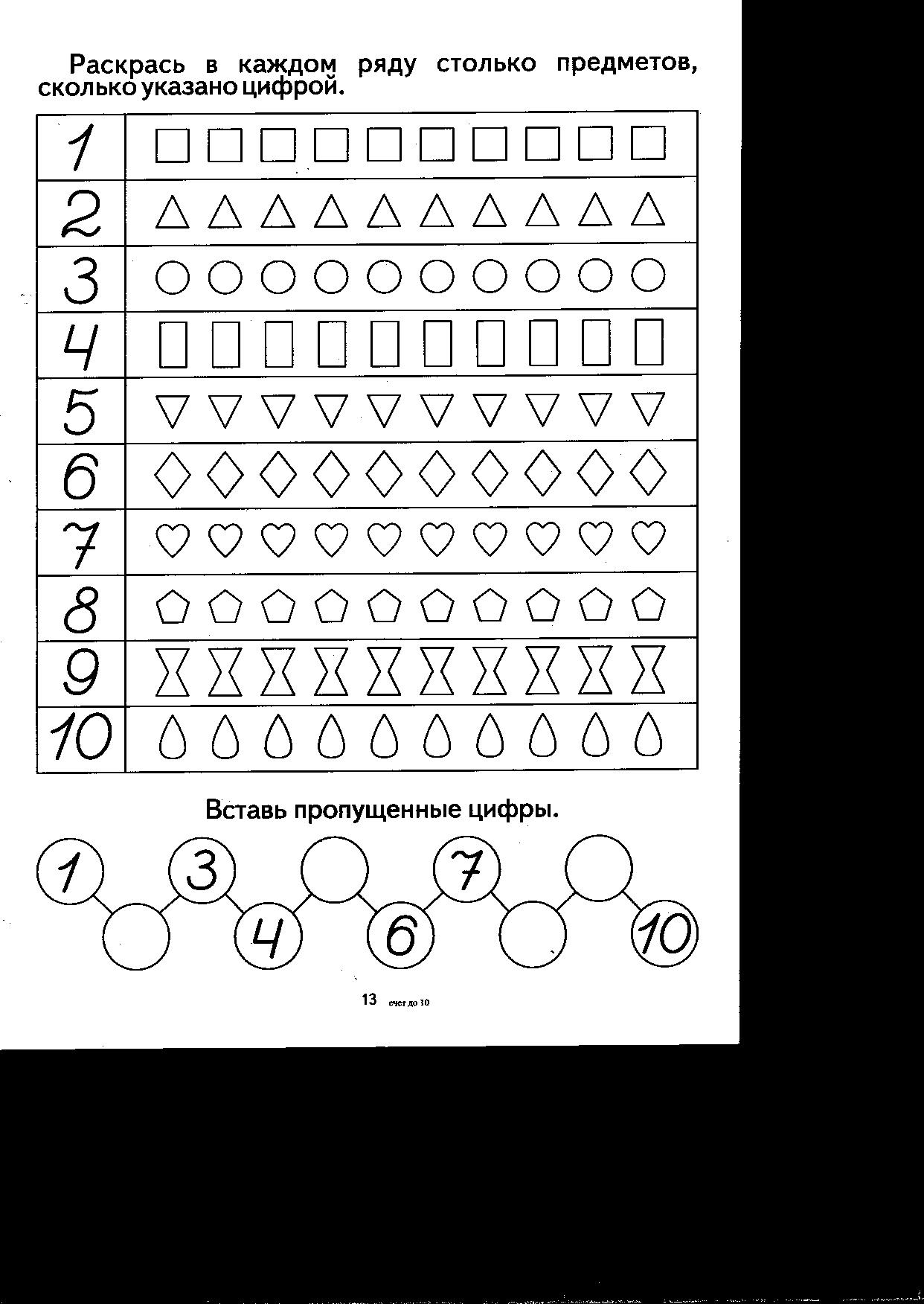 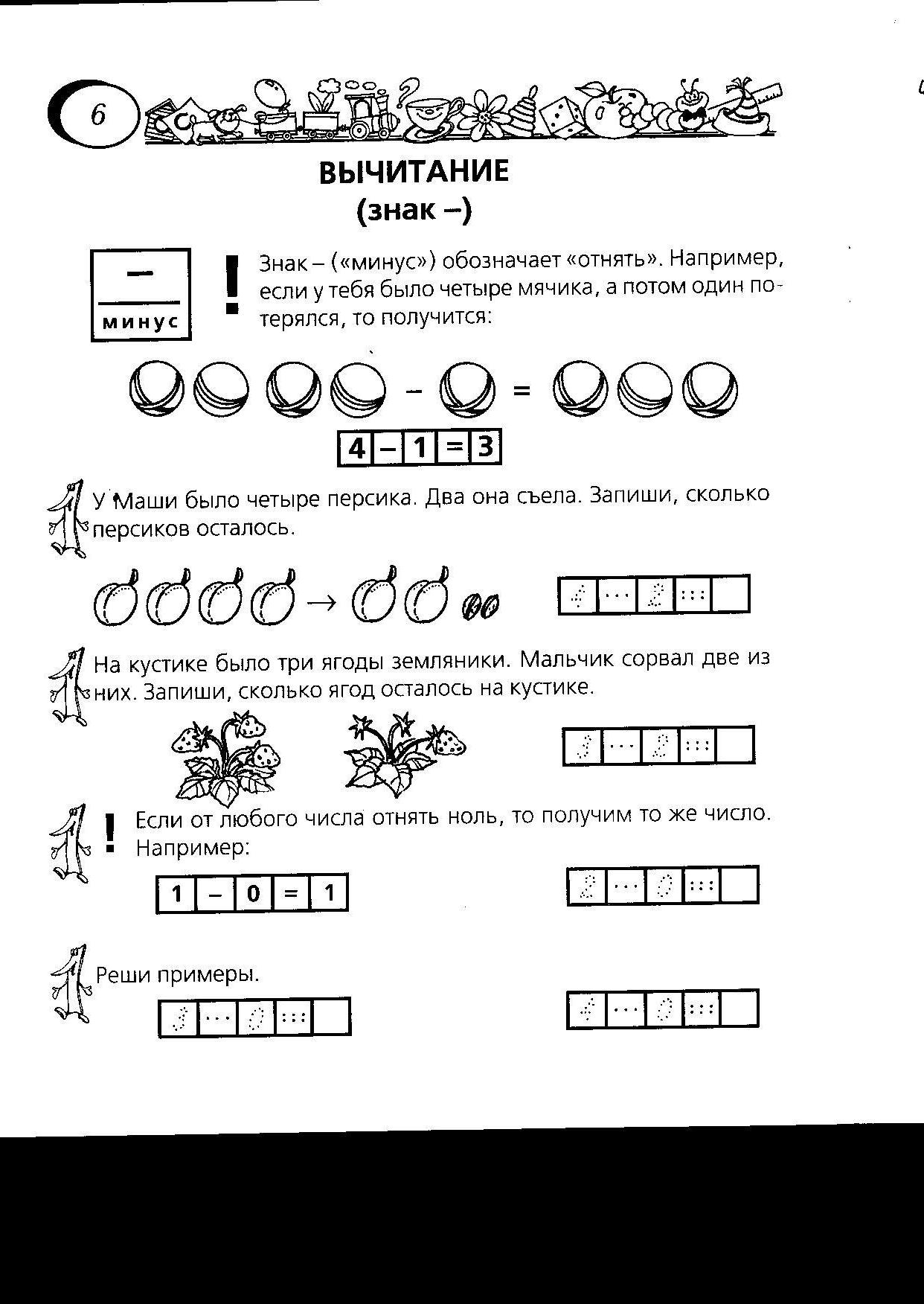 …==4.Сравни числа, поставь знаки  >, <, =.1 … 5, 10 … 4	8…8,  7…45.Нарисуй большой красный треугольник и маленький синий круг.831059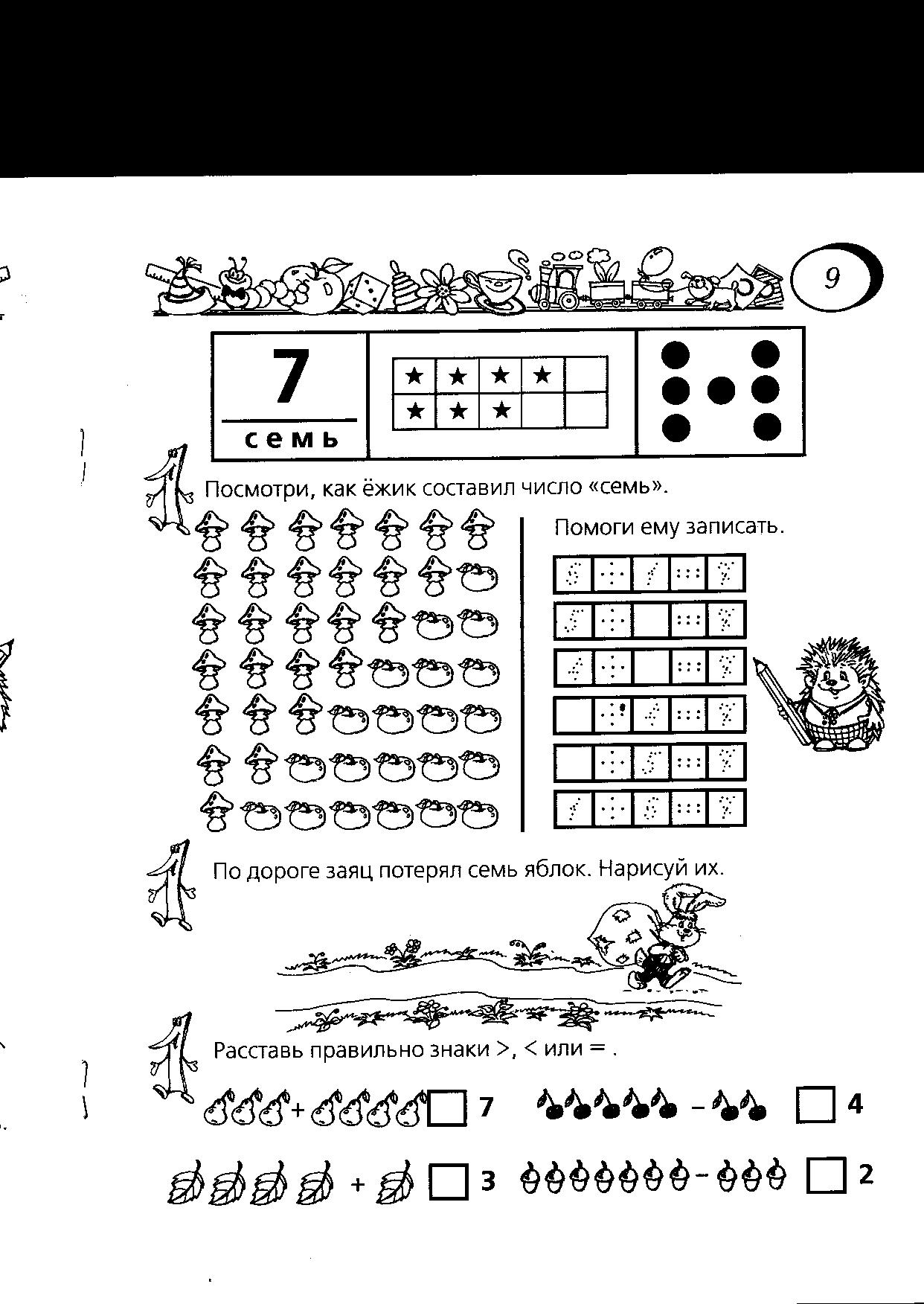 ……==Раздел/темаКоличество часов.О себе (Фамилия и имя)1Школа. Класс. Сиди за партой правильно.1Кто работает в школе1Дидактическая игра «Осенние цветы»1Фрукты. Овощи1Одежда. Береги свою одежду и обувь.1Игра-лото «Грибы съедобные и несъедобные»1Ягоды1Осень1Деревья1Домашние животные1Поздняя осень1Школьные помещения1Улица. Будь осторожен на улице1Что мы едим1Новый год1Зимние занятия детей1Осень. Зима1Дикие животные1Части тела человека1Птицы1Дежурный1Транспорт. Правила поведения в транспорте.1Женский день1День рождения1Птицы: зимующие и перелетные1Ранняя весна1В магазине1Продукты1Весна1Наша страна1День школьника1Насекомые1Скоро лето1Итого34№ п/пНазвание контрольных работДата проведения1 Контрольная работа за I четверть2Контрольная работа за II четверть3Контрольная работа за III четверть4Итоговая контрольная работаРаздел/тема Количество часов.«Лето прошло» Рисование на тему1Ветка с вишнями. Слепи и нарисуй1Рисование с натуры разных грибов1Рисование корзины с грибами1Рисование на тему «Деревья осенью»2Рисование картины о лете с использованием различных линий1Рисование на тему« Белые уточки на реке»1Рисование фона неба1Рисование листьев деревьев1Рисование сложных листьев деревьев по трафарету1Главные и составные цвета.1Радостные и грустные цвета.Рисование солнечного дня.1Радостные и грустные цвета. Рисование пасмурного дня1Панорама « В лесу зимой»1Рисование пластилином « Веселый Петрушка»1Снеговик1Раскрашивание акварельными красками. Фрукты на столе1Раскрашивание акварельными красками. Овощи на столе1Люди в одежде разного цвета.1Люди в одежде разного цвета.1Рисование человечка по опорным точкам1Рисование « Мама в новом платье»1Лепка и рисование собаки1Лепка и рисование кошки1Аппликация игрушки мишки с дорисовыванием1Дымковская игрушка.Лепка игрушки« Барыня»1Рисование дымковской игрушки1Рисование частей узора дымковской игрушки1Изображение птички зарянки1Рисование скворечника на березе1Изготовление  открытки  1Бутылки. Вазы, кружки разной формы1Рисование вазы с цветами1Итого:34№ п/пНазвание контрольных работДата проведения1 Контрольная работа по разделу: Рисование с натуры2Контрольная  работа по разделу: Декоративное рисование3Контрольная работа по разделу:Рисование на темы4Итоговая контрольная работа Раздел/тема Количество часов.Вводный урок. Повторение пройденного в 1-м классе.1Работа с пластилином. «Брус».1Работа с пластилином. «Молоток».1Работа с природными материалами. Беседа о разнообразии растительного мира. Игрушки «Птичка», «Собачка».1Работа с природными материалами. Игрушка  «Черепаха».1Работа с бумагой и картоном. Изготовление аппликации из мятой бумаги по образцу.1Работа с бумагой и картоном. Складывание фигурок из бумаги.1Работа  картоном. Закрепление навыков разметки геометрических фигур по шаблонам.1Работа с бумагой и картоном. Изготовление пакета из плотной бумаги с аппликацией из геометрических фигур.1Работа с текстильными материалами. Связывание ниток в пучок «Ягоды».1Работа с текстильными материалами. Пришивание пуговиц с двумя сквозными отверстиями.1Работа с пластилином. Лепка из пластилина предметов цилиндрической формы.1Работа с пластилином. Лепка из пластилина чашки конической формы.1Работа с природными материалами. Изготовление предметной аппликации из засушенных листьев ивы и клена по образцу.1Работа с природными материалами. Изготовление рамки для фотографии , украшенной листьями березы и клена.1Работа с бумагой и картоном. Разметка бумаги и картона по шаблонам сложной конфигурации.1Работа с бумагой и картоном. Аппликация из обрывной бумаги .1Работа с текстильными материалами. Изготовление стилизованных фигурок из связанных пучков ниток.1Работа с пластилином. Лепка чайной посуды в виде шара.1Работа с бумагой и картоном. Изготовление из бумаги( из 2 кругов) игрушек в форме шара.1Работа с текстильными материалами. Сматывание ниток в клубок.1Работа с пластилином. Лепка из пластилина фигурки « Медвежонок» из отдельных частей.1Работа с пластилином. Лепка фигурок целого куска пластилина.1Работа с природными материалами. Изготовление из шишки стилизованной фигурки человека.1Работа с бумагой и картоном. Познавательные сведения о линейке. Разметка бумаги и картона по линейке.1Работа с бумагой и картоном. Изготовление аппликации с разметкой деталей по линейке.1Работа с текстильными материалами. Познавтельные сведения о тканях. Составлении коллекции тканей.1Работа с текстильными материалами. Раскрой  из ткани заготовки изделия.1Работа с текстильными материалами. Соединение деталей , выкроенных из ткани, прямой строчкой.1Работа с бумагой и картоном. Изготовление поздравительной открытки « Сказочный цветок»1Работа с пластилином. Лепка композиции к сказке « Колобок».1Работа с бумагой и картоном. Изготовлении композиции к сказке « Колобок» из складных бумажных фигурок.1Работа с бумагой и картоном. Изготовление модели дорожного знака.1Работа с текстильными материалами. Вышивание смёточным стежком.1Итого34№ п/пНазвание контрольных работДата проведения1 Контрольная работа за I четверть2Контрольная работа за II четверть3Контрольная работа за III четверть4Итоговая контрольная работа Наименование разделов и тем. Количество уроковФормы контроляI четверть (27 ч)I четверть (27 ч)I четверть (27 ч)I четверть (27 ч)Физкультурно – оздоровительная деятельность.Подвижные игрыСпортивные игры8 часов14 часов5 часовконтроль техники выполнения упражнений.контроль техники приемов.контроль техники подачи мяча.II четверть (21 ч)II четверть (21 ч)II четверть (21 ч)II четверть (21 ч)Знания о физической  культуре.Способы физкультурной деятельности.Физкультурно– оздоровительная деятельность.Гимнастика с основами акробатики. Подвижные игры.2 часа3 часа4 часа7 часов5 часовДемонстрировать технику выполнения разученныхстоек, седов, упоров, приседов, положений лёжа на спине, перекатов на спине, группировок из положения стоя и лёжа на спине.III четверть (28 ч)III четверть (28 ч)III четверть (28 ч)III четверть (28 ч)Знания о физическойкультуре. Способы физкультурной деятельности.Физкультурно- оздоровительная деятельность.Лыжные гонкиПодвижные игрыСпортивные игрыОбщеразвивающие физические упражнения1 час1 час4 часа10 часов6 часов3 часа3 часаКонтроль техники лыжной стойки.Тестирование знаний по названию спортивных игр.IV четверть (21 ч)IV четверть (21 ч)IV четверть (21 ч)IV четверть (21 ч)Зния о физической культуре.Способы физкультурной деятельности.Физкультурно- оздоровительная деятельность.Легкая атлетикаПодвижные игрыСпортивные игрыОбщеразвивающие физические упражнения1 час1 час1 час7 часов4 часа4 часа3 часаКонтроль физических качеств.Контроль физических способностей организма обучающихся. Плакаты методические Стенка гимнастическая Бревно гимнастическое напольное Козел гимнастический Перекладина гимнастическая Коврик гимнастический Маты гимнастические Мяч набивной Мяч малый (теннисный) Скакалка гимнастическая Палка гимнастическая Обруч гимнастический Стойка для прыжков в высоту Планка для прыжков в высоту Мячи баскетбольные, волейбольные, футбольные16.Клющки17.Лыжи18.Лыжные палки19.Лыжные ботинки20.Стойки для ориентированияРазделМероприятия СрокиОтветственный Мероприятия с обучающимися в учебное времяПредметыобразовательного циклав течение годаУчителяМероприятия с обучающимися в учебное времяПосещение музеев городав течение годаКлассные руководители, воспитателиМероприятия с обучающимися в учебное времяЭкскурсии по школе для первоклассниковсентябрьКлассные руководителиМероприятия с обучающимися во внеурочное времяЕдиные классные часы: «Россия – Родина моя», «Малая Родина»в течение годаКлассные руководителиМероприятия с обучающимися во внеурочное времяКлассные часы, посвященные Великой Отечественной войнеАпрель-майКлассные руководителиМероприятия с обучающимися во внеурочное времяМероприятия, посвященные Дню Конституция Российской ФедерациидекабрьКлассные руководители, воспитателиМероприятия с обучающимися во внеурочное времяБиблиотечные часы: «Уроки истории»В течение годаБиблиотекарьМероприятия с обучающимися во внеурочное времяМероприятия, посвященные Дню народного единства ноябрьКлассные руководители, воспитателиМероприятия с обучающимися во внеурочное времяМероприятия, посвященные Дню матери ноябрь-Классные руководители, воспитателиМероприятия с обучающимися во внеурочное времяМероприятия, посвященные Дню глухих / инвалидаСентябрь-декабрьКлассные руководители, воспитатели, Мероприятия с обучающимися во внеурочное времяМероприятия, посвященные Дню космонавтикиапрельКлассные руководители, воспитателиМероприятия с обучающимися во внеурочное времяМероприятия, посвященные Дню памяти погибших в радиационных авариях и катастрофахапрельКлассные руководителиМероприятия с обучающимися во внеурочное времяМероприятия, посвященные памятным для России датамв течение годаКлассные руководители, воспитателиМероприятия с обучающимися во внеурочное времяПроведение коллективных трудовых дел социальной направленностив течение годаКлассные руководители, воспитателиМероприятия с обучающимися во внеурочное времяРеализация Программы по патриотическому воспитанию «Я-гражданин России»в течение годаКлассные руководители, воспитателиОбщешкольные мероприятия с обучающимисяНеделя экологического воспитанияЯнварь Классные руководители, воспитателиОбщешкольные мероприятия с обучающимисяОбщешкольные мероприятия с обучающимисяНеделя  по патриотическому воспитаниюмайКлассные руководители, воспитателиОбщешкольные мероприятия с обучающимисяНеделя толерантностиНоябрь Классные руководители, воспитателиОбщешкольные мероприятия с обучающимисяДекада правовых знаниймарт-апрельСоциальный педагог, воспитателиОбщешкольные мероприятия с обучающимисяКонцерт , посвященная Дню ПобедымайКлассные руководители, воспитателиОбщешкольные мероприятия с обучающимисяБеседы о нравственностиНоябрь, декабрьКлассные руководители, воспитателиОбщешкольные мероприятия с обучающимисяВстречи с представителями правоохранительных органовВ течение годаСоциальный педагогОбщешкольные мероприятия с обучающимисяУроки мужестваВ течение годаКлассные руководители, воспитателиОбщешкольные мероприятия с обучающимисяКонцерты для работников предприятия ВОГ и пенсионеровДекабрь, майРук. кружка жестового пенияНаправления,         ценностиСодержаниеФормы работыГражданско– патриотическое воспитание Ценности:    любовь к России, своему народу, своему краю, служение Отечеству, доверие к людямпредставления о символах государства — Флаге, Гербе России, о флаге и гербе субъекта Российской Федерации; любовь к России, к малой Родине;элементарные представления о правах и обязанностях гражданина России;первоначальное представление о долге, чести и достоинстве;начальные представления о народах России, о единстве народов нашей страны;интерес к государственным праздникам и важнейшим событиям в жизни России, края, города;уважительное отношение к русскому языку, жестовому языку;уважение к защитникам Родины;умение отвечать за свои поступки;беседы, чтение книг, изучение предметов, предусмотренных учебным планом,   экскурсии, путешествия по историческим и памятным местам, сюжетно-ролевые игры  гражданского и историко-патриотического содержания, изучение основных и вариативных учебных дисциплин;творческие конкурсы,  праздники;- Работа с плакатами, картинами,материалами стендов,визуальными материалами, просмотр кинофильмов;посещение музейных экспозиций;посильное участие в социальных проектах,проведение бесед о подвигах Российской армии, защитниках Отечества, подготовка и проведение игр военно-патриотического содержания, конкурсов и спортивных соревнований,  встреч с ветеранами и военнослужащими;встречи и беседы с выпускниками своей школы, ознакомление с биографиями выпускников, явивших собой достойные примеры гражданственности и патриотизма.   Нравственное и духовное воспитание.Ценности: нравственный выбор, жизнь и смысл жизни, справедливость, милосердие, честь, достоинство, уважение родителей, уважение достоинства человека, равноправие, ответственность и чувство долга, забота и помощь, мораль, честность, щедрость, забота о старших и младших, свобода совести и вероисповедания, толерантность, представление о вере, духовной культуре и светской этике.первоначальные представления о добре и зле, истине и лжи, смысле и ценности жизни, справедливости, милосердии, достоинстве, любви;различение хороших и плохих поступков;знание и выполнение  правилах поведения в образовательном учреждении, дома, на улице, в населённом пункте, в общественных местах, на природе;уважительное отношение к родителям, старшим, доброжелательное отношение к сверстникам и младшим;установление дружеских взаимоотношений в коллективе, основанных на взаимопомощи и взаимной поддержке;бережное, гуманное отношение ко всему живому;знание правил вежливого поведения, культуры речи, умение пользоваться «волшебными» словами, быть опрятным, чистым, аккуратным;стремление избегать плохих поступков, не капризничать, не быть упрямым; умение признаться в плохом поступке и анализировать его;представления о возможном негативном влиянии на морально-психологическое состояние человека компьютерных игр, кино, телевизионных передач, рекламы;отрицательное отношение к грубости, оскорбительным словам и действиям.изучение учебных предметов, беседы, экскурсии, заочные путешествия, участие в творческой деятельности- театральные постановки, художественные выставки;проведение внеурочных мероприятий, направленных на формирование представлений о нормах морально-нравственного поведения (знакомство с правилами поведения в школе, общественных местах; овладение навыками вежливого, приветливого, внимательного отношения к сверстникам и взрослым);беседы, классные и организационные  часы, просмотр учебных фильмов, наблюдение и обсуждение в педагогически организованной ситуации поступков, поведения разных людей;обучение дружной игре, взаимной поддержке, участию в коллективных играх, приобретение опыта совместной деятельности;посильное участие в делах благотворительности, милосердия, в оказании помощи нуждающимся, заботе о животных, других живых существах, природе;беседы о семье, о родителях и прародителях;проведение открытых семейных праздников, выполнение презентации совместно с родителями (законными представителями)  и творческих проектов, проведение мероприятий, раскрывающих историю семьи, воспитывающих уважение к старшему поколению, укрепляющих преемственность между поколениями).                                                         Воспитание трудолюбия, творческого отношения к учению, труду, жизниЦенности: уважение к труду; творчество и созидание; стремление к познанию и истине; целеустремленность и настойчивость, бережливость, трудолюбие. Работа в коллективе. Ответственное отношение к труду и творчеству.первоначальные представления о нравственных основах учёбы, труда и значении творчества в жизни человека и общества;уважение к труду и творчеству старших и сверстников;элементарные представления об основных профессиях;ценностное отношение к учёбе как виду творческой деятельности;первоначальные навыки коллективной работы, в том числе при разработке и реализации учебных и учебно-трудовых проектов;умение проявлять дисциплинированность, последовательность и настойчивость в выполнении учебных и учебно-трудовых заданий;умение соблюдать порядок на рабочем месте;бережное отношение к результатам своего труда, труда других людей, к школьному имуществу, учебникам, личным вещам;отрицательное отношение к лени и небрежности в труде и учёбе, небережливому отношению к результатам труда людей.экскурсии по городу для ознакомления с различными видами труда, различными профессиями в ходе экскурсий на производственные предприятия, встречи с представителями разных профессий;беседы о профессиях своих родителей (законных представителей) и прародителей, участвуют в организации и проведении презентаций «Труд наших родных»;проведение сюжетно-ролевых экономических игр, посредством создания игровых ситуаций по мотивам различных профессий, проведения внеурочных мероприятий - праздники труда, конкурсы, города мастеров, раскрывающих перед детьми широкий спектр профессиональной и трудовой деятельности;презентации учебных и творческих достижений, стимулирование творческого учебного труда, предоставление обучающимся возможностей творческой инициативы в учебном труде;изучение предмета «Технология», участие в разработке и реализации различных проектов;занятие творчеством, природоохранительная деятельность,  деятельность трудовых и творческих  объединений в учебное и внеурочное время;- изучение предмета «Технология»Формирование ценностного отношения к здоровью и здоровому образу жизниЦенности:  здоровье физическое и стремление к здоровому образу жизни, здоровье нравственное и социально-психологическое.ценностное отношение к своему здоровью, здоровью родителей (законных представителей), членов своей семьи, педагогов, сверстников;элементарные представления о единстве и взаимовлиянии различных видов здоровья человека: физического, нравственного (душевного), социально-психологического (здоровья семьи и школьного коллектива);элементарные представления о влиянии нравственности человека на состояние его здоровья и здоровья окружающих его людей;понимание важности физической культуры и спорта для здоровья человека, его образования, труда и творчества;знание и выполнение санитарно-гигиенических правил, соблюдение здоровьесберегающего режима дня;интерес к прогулкам на природе, подвижным играм, участию в спортивных соревнованиях;первоначальные представления об оздоровительном влиянии природы на человека;первоначальные представления о возможном негативном влиянии компьютерных игр, телевидения, рекламы на здоровье человека;отрицательное отношение к невыполнению правил личной гигиены и санитарии, уклонению от занятий физкультурой.на уроках физической культуры -, беседы, просмотр учебных фильмов, в системе внеклассных мероприятий;беседы о значении занятий физическими упражнениями, активного образа жизни, спорта, прогулок на природе для укрепления своего здоровья;в спортивных секциях школы и внешкольных учреждений, при подготовке и проведении подвижных игр, спортивных соревнований;составление здоровьесберегающего режима дня и контроль его выполнения, поддержание чистоты и порядка в помещениях, соблюдение санитарно-гигиенических норм труда и отдыха;просмотра учебных фильмов, игровых и тренинговых программ: беседы с педагогами, медицинскими работниками образовательного учреждения, родителями (законными представителями).  Воспитание ценностного  отношения к природе, окружающей среде. Ценности: родная земля; заповедная природа; планета Земля; экологическое сознание.развитие интереса к природе, природным явлениям и формам жизни, понимание активной роли человека в природе;ценностное отношение к природе и всем формам жизни;элементарный опыт природоохранительной деятельности;бережное отношение к растениям и животным.изучение учебных дисциплин, беседы;экскурсии, прогулки по родному краю;высадка растений, создание цветочных клумб, очистка доступных территорий от мусора, подкормка птиц, создание и реализация коллективных природоохранных проектов (КТД);посильное участие в деятельности детско-юношеских общественных экологических организаций;участие вместе с родителями (законными представителями) в экологической деятельности по месту жительстваВоспитание ценностного отношения к прекрасному, формирование представлений об эстетических идеалах и ценностях Ценности: красота, гармония, духовный мир человека, самовыражение в творчестве и искусстве.представления о душевной и физической красоте человека;формирование эстетических идеалов, чувства прекрасного; умение видеть красоту природы, труда и творчества;интерес к чтению, произведениям искусства, детским спектаклям, концертам, выставкам, музыке;интерес к занятиям художественным творчеством;стремление к опрятному внешнему виду;отрицательное отношение к некрасивым поступкам и неряшливостиизучение учебных дисциплин, встречи  с представителями творческих профессий, экскурсий на художественные производства, к памятникам зодчества и на объекты современной архитектуры, ландшафтного дизайна и парковых ансамблей, знакомства с лучшими произведениями искусства в музеях, на выставках, по репродукциям, учебным фильмам;разучивание стихотворений, знакомство с картинами, участие в просмотре учебных фильмов, фрагментов художественных фильмов о природе, городских и сельских ландшафтах; обучение пониманию красоты окружающего мира через художественные образы;беседы «Красивые и некрасивые поступки», «Чем красивы люди вокруг нас», беседы о прочитанных книгах, художественных фильмах, телевизионных передачах, компьютерные игры; обучение различать добро и зло, отличать красивое от безобразного, плохое от хорошего, созидательное от разрушительного;проведение выставок семейного художественного творчества, музыкальных вечеров, посещение объектов художественной культуры с последующим представлением в учреждении своих впечатлений и созданных по мотивам экскурсий творческих работ;участие в художественном оформлении помещений  Воспитаниесемейных ценностей.Ценности: семья, семейные традиции, любовь и уважение к родителям.первоначальные представленияо роли семьи в жизни человека и общества;представление о семейных ролях, правах и обязанностях членов семьи;знание истории, ценностей и традиций своей семьи;уважительное, заботливоеотношение к родителям,прародителям, сестрам ибратьям;беседы, тематические классныечасы, проведение школьно-семейных праздников, выполненияи презентации проектов «Историямоей семьи», «Наши семейныетрадиции» и др.);участие в школьных программах ипроектах, направленных наповышение авторитета семейныхотношений, на развитие диалогапоколений (в рамках деятельностишкольных клубов «мам и пап»,«бабушек и дедушек», проведениядней семьи, дней национально-культурных традиций семейобучающихся, детско-родительских школьныхспортивных и культурныхмероприятий, совместногоблагоустройства школьныхтерриторий и др.).Правовоевоспитание икультурабезопасностиЦенности: права иОбязанности человека,Свобода личности,демократия, безопасность,безопасная средашколы, безопасностьинформационного пространства, безопасноеповедение в природной итехногенной среде первоначальные представленияо правах, свободах иобязанностях человека;стремление активно участвоватьв делах класса, школы, семьи,своего города;умение отвечать за своипоступки;негативное отношение кнарушениям порядка в классе,дома, на улице, к невыполнениючеловеком своих обязанностей;знание правил безопасногоповедения в школе, быту, на отдыхе, городской среде,понимание необходимости ихвыполнения; первоначальные представленияоб информационнойбезопасности;представления о возможномнегативном влиянии наморально-психологическоесостояние человекакомпьютерных игр,кинофильмов, телевизионныхпередач, рекламы;элементарные представления одевиантном и делинквентномповедении.беседы, тематические классныечасы, встречи с представителямиорганов государственной власти;беседы, тематические классныечасы, участие в школьных органахсамоуправления и др.);поддержание порядка, дежурство вшколе, дисциплина,самообслуживание;участвуют в принятии решенийруководства образовательнойорганизацией;проведение игр по основамбезопасности, участие вдеятельности клубов юныхинспекторов дорожного движения,юных пожарных, юных миротворцев, юных спасателей и т.д.);НаправленияСодержание работыСоздание экологически безопасной, здоровьесберегающей инфраструктуры школыСоответствие состояния и содержания здания и помещений учреждения санитарным и гигиеническим нормам, нормам пожарной безопасности, требованиям охраны здоровья обучающихся;наличие и необходимое оснащение помещений для питания обучающихся;организация качественного питания обучающихся;оснащённость кабинетов, физкультурного зала, площадок необходимым игровым и спортивным оборудованием и инвентарём;наличие помещений для медицинского персонала;наличие необходимого и квалифицированного состава специалистов, обеспечивающих оздоровительную работу с обучающимися (учителя-сурдопедагоги,  учителя физической культуры, психологи, медицинские работники, педагоги дополнительного образования, воспитатели).Организация учебной и внеурочной деятельности обучающихсяЭффективная организация  образовательного процесса, снижение при этом чрезмерного функционального напряжения и утомления, создание условий для снятия перегрузки, нормального чередования труда и отдыха:- соблюдение гигиенических норм и требований к организации и объёму учебной и внеурочной деятельности (организация самоподготовки, занятия в кружках и спортивных секциях) обучающихся на всех этапах обучения;- использование методов и методик обучения, адекватных возрастным возможностям и особенностям обучающихся с ограниченными возможностями здоровья (использование методик, прошедших апробацию);- введение любых инноваций в учебный процесс только под контролем специалистов; - строгое соблюдение всех требований к использованию технических средств обучения, в том числе компьютеров, аудиовизуальных средств, слуховых аппаратов;- индивидуализация обучения (учёт индивидуальных особенностей развития: темпа развития и темпа деятельности);- ведение систематической работы с детьми под строгим контролем медицинских работников.Эффективная организация физкультурно-оздоровительной работы, экологического воспитанияОбеспечение рациональной организации двигательного режима, нормального физического развития и двигательной подготовленности обучающихся всех возрастов, повышение адаптивных возможностей организма, сохранение и укрепление здоровья обучающихся и формирование культуры здоровья:- полноценная и эффективная работа с обучающимися (на уроках физкультуры, в секциях и т. п.);-рациональная и соответствующая организация уроков физической культуры и занятий активно-двигательного характера на ступени начального общего образования;- утренняя гимнастика; - контроль за тепловым, санитарным режимом и освещенностью, питанием; - выполнение динамических, релаксационных пауз, профилактических упражнений на уроках, внеклассных занятиях, самоподготовке; - прогулки в дневное время в ГПД;- организация работы спортивных кружков и секций и создание условий для их эффективного функционирования;- регулярное проведение спортивно-оздоровительных мероприятий (дней Здоровья, соревнований,  спортивных праздников с привлечением родителей, педагогов и т. п.);-организация экологических мероприятий.Реализация дополнительных образовательных программВнедрение в систему работы учреждения программ, направленных на формирование экологической культуры, ,ценности здоровья и здорового образа жизни, предусматривающие разные формы организации занятий:-проведение часов  здоровья;- факультативные занятия;- занятия в кружках и секциях;- проведение досуговых мероприятий: конкурсов, праздников, викторин, экскурсий и т. п.;- организацию дней здоровья, неделю экологии, - Реализация Программы «Здоровье обучающихся»Просветительская работа с родителями (законными представителями) по вопросам здоровьесбережения, обеспечения безопасности и формирования экологической культурыЛекции, семинары, консультации  по  вопросам здоровьесбережения, обеспечения безопасности и формирования экологической культуры; приобретение для родителей (законных представителей) необходимой научно-методической литературы;организация совместной работы педагогов и родителей (законных представителей) по проведению спортивных соревнований, дней здоровья, занятий по профилактике вредных привычек, экологических акций и т. п.Направления,         ценностиСодержаниеФормы учебной и внеурочной деятельностиВоспитание ценностного  отношения к природе, окружающей среде. Ценности: родная земля; заповедная природа; планета Земля; экологическое сознаниеразвитие интереса к природе, природным явлениям и формам жизни, понимание активной роли человека в природе;ценностное отношение к природе и всем формам жизни;элементарный опыт природоохранительной деятельности;бережное отношение к растениям и животным.элементарные представления об экокультурных ценностях, о традициях этического отношения к природе в культуре народов России (области, города), о нормах экологической этики, об экологически  грамотном  взаимодействии человека с природойизучение учебных дисциплин,  проведение бесед;экскурсии, прогулки по родному краю (городу);выставки, викторины и др;высадка растений, создание цветочных клумб, очистка доступных территорий от мусора, подкормка птиц, реализация коллективных природоохранных дел, проектов;посильное участие в деятельности детских общественных экологических организаций;участие совместно с родителями (законными представителями) в экологической деятельностиФормирование ценностного отношения к здоровью и здоровому образу жизниЦенности:  здоровье физическое и стремление к здоровому образу жизни, здоровье нравственное и социально-психологическоеценностное отношение к своему здоровью, здоровью родителей (законных представителей), членов своей семьи, педагогов, сверстников;элементарные представления о единстве и взаимовлиянии различных видов здоровья человека: физического, нравственного (душевного), социально-психологического (здоровья семьи и школьного коллектива);элементарные представления о влиянии нравственности человека на состояние его здоровья и здоровья окружающих его людей;понимание важности физической культуры и спорта для здоровья человека, его образования, труда и творчества;знание и выполнение санитарно-гигиенических правил, соблюдение здоровьесберегающего режима дня;интерес к прогулкам на природе, подвижным играм, участию в спортивных соревнованиях;первоначальные представления об оздоровительном влиянии природы на человека;первоначальные представления о возможном негативном влиянии компьютерных игр, телевидения, рекламы на здоровье человека;отрицательное отношение к невыполнению правил личной гигиены и санитарии, уклонению от занятий физкультурой.на уроках физической культуры - беседы, инструктажи, просмотр учебных фильмов, в системе внеклассных мероприятий - игры, праздники, беседы, развлечения;беседы о значении занятий физическими упражнениями, активного образа жизни, спорта, прогулок на природе для укрепления своего здоровья; посещение спортивных секций, кружков школы и внешкольных учреждений, подготовка и проведение подвижных игр, спортивных соревнований, дней здоровья;составление здоровьесберегающего режима дня и контроль его выполнения, поддержание чистоты и порядка в помещениях, соблюдение санитарно-гигиенических норм труда и отдыха;просмотр учебных фильмов, игровых и тренинговых программ беседы с педагогами, медицинскими работниками  учреждения, родителями (законными представителями);  -  тренинги, беседы, классные часы по формированию здорового образа жизни и профилактики вредных привычек.БлокиВиды деятельностиФормы работы, мероприятияРабота с классным коллективом - инициирование и поддержка участия класса в общешкольных ключевых делах, оказание необходимой помощи детям в их подготовке, проведении и анализе;- организация интересных и полезных для личностного развития ребенка совместных дел с учащимися вверенного ему класса;- проведение классных часов;- сплочение коллектива класса;- выработка совместно со школьниками законов класса, помогающих детям освоить нормы и правила общения, которым они должны следовать в школе- общеклассные сборы;- тематические класс-проекты,  классные часы, беседы, внутриклассные вечера, праздники;- игры, тренинги, экскурсии, походыИндивидуальная работа с учащимися- изучение особенностей личностного развития учащихся класса;- поддержка ребенка в решении важных для него жизненных проблем;- индивидуальная работа со школьниками класса по выстраиванию индивидуальной траектории развития;- коррекция поведения ребенка- беседы, наблюдение, анкетирование, тестирование;- консультации;- создание портфолио и рейтинга учащихся;- тренинги личностного ростаРабота с учителями, преподающими в классе - регулярные консультации классного руководителя с учителями-предметниками;- привлечение учителей к участию во внутриклассных делах;- привлечение учителей к участию в родительских собраниях- тренинги, беседы;- мини-педсоветы;-заседания МО учителей, воспитателей ГПД, сурдопедагогов;- тематические проекты;- родительские собранияРабота с родителями учащихся или их законными представителями - регулярное информирование родителей о школьных успехах и проблемах их детей, о жизни класса в целом;- помощь родителям (законным представителям)  школьников в регулировании отношений между ними, администрацией школы и учителями-предметниками;- создание и организация работы родительских комитетов классов;- привлечение членов семей школьников к организации и проведению дел класса- тематические родительские собрания, проекты, консультации;- тренинги, беседы;- мини-педсоветы;- детско-взрослые конкурсы, праздники, соревнованияЦелевые приоритетыМетоды и приемы, формы работыУстановление доверительных отношений между учителем и его ученикамиПоощрение, поддержка, похвала, просьба, поручениеПобуждение школьников соблюдать на уроке общепринятые нормы поведенияЧасы общения школьников  со старшими и сверстниками, соблюдение  учебной дисциплины, обсуждение норм и правил поведенияПривлечение внимания школьников к ценностному аспекту изучаемых на уроках явленийОбсуждение, высказывание мнения и его обоснование, анализ явленийИспользование воспитательных возможностей содержания учебного предметаДемонстрация примеров ответственного, гражданского поведения, проявления человеколюбия и добросердечности, через подбор соответствующих текстов для чтения, задач для решения, проблемных ситуаций для обсуждения в классеПрименение на уроке интерактивных форм работы учащихсяИнтеллектуальные игры, круглые столы, дискуссии, групповая работа, работа в парахОрганизация шефства мотивированных и эрудированных учащихся над их неуспевающими одноклассникамиОрганизация социально-значимого сотрудничества и взаимной помощиИнициирование и поддержка исследовательской деятельности школьниковРеализация обучающимися индивидуальных и групповых исследовательских проектовНаправлениеРешаемые задачиФормы реализации направленияСпортивно-оздоровительноеВсесторонне гармоническое развитие личности ребенка, формирование физически здорового человека, формирование мотивации к сохранению и укреплению здоровья.В форме еженедельных занятий кружков,внеклассные мероприятия по ЗОЖ, спортивные соревнования различного уровня.ОбщекультурноеРазвитие эмоциональной сферы ребенка, чувства прекрасного, творческих способностей, формирование коммуникативной и общекультурной компетенций.В форме еженедельных занятий кружков, различные виды творческой деятельности и художественное творчество в системе учреждений дополнительного образования. Обсуждение книг, художественных фильмов, телевизионных передач, компьютерных игр на предмет их этического и эстетического содержания. Оформление класса и школы,озеленении пришкольного участка.Духовно-нравственноеПривитие любви к Отечеству, малой Родине, формирование гражданской ответственности, чувства патриотизма, формирование позитивного отношения к базовым ценностям общества, религии своего народа.В форме еженедельных занятий, кружков, классные часы, беседы, просмотр кинофильмов с целью знакомства с героическими страницами истории России, жизнью замечательных людей, с обязанностями гражданина. Беседы о подвигах Российской армии, защитниках Отечества, встречи с ветеранами и военнослужащими. Расширение опыта позитивного взаимодействия в семье - беседы о семье, о родителях Общеинтеллектуальноенаправлены на передачу обучающимся социально значимых знаний, развивающих их любознательность, позволяющие привлечь их внимание к экономическим, политическим, экологическим, гуманитарным проблемам нашего общества, формирующие их гуманистическое мировоззрение и научную картину мира.В форме еженедельных занятий , кружков, классные часы, беседы, просмотр кинофильмов с целью помочь детям освоить разнообразные доступные им способы познания окружающего мира, развить познавательную  активность, любознательность.Социальное направлены на развитие коммуникативных компетенций школьников, воспитание у них культуры общения, развитие умений слушать и слышать других, уважать чужое мнение и отстаивать свое собственное, терпимо относиться к разнообразию взглядов людей.В форме еженедельных занятий , кружков, классные часы, беседы, просмотр кинофильмов с целью подготовки их к самостоятельному выбору нравственного образа жизни, формирование гуманистического мировоззрения, стремления к самосовершенствованию и воплощению духовных ценностей в жизненной практике.1 класс2 класс3 класс4 класс4 доп.класспо варианту 2.3по варианту 2.3по варианту 2.3по варианту 2.3по варианту 2.3по варианту 2.3формирование речевого слуха и произносительной стороны устной речи (индивидуальные занятия)по 3 часа в неделю на каждого ребенкапо 3 часа в неделю на каждого ребенкапо 3 часа в неделю на каждого ребенкапо 3 часа в неделю на каждого ребенкапо 3 часа в неделю на каждого ребенкаразвитие слухового восприятия и техники речи (фронтальное занятие)1 ч в неделю1 ч в неделюмузыкально-ритмические занятия (фронтальные занятия)2 часа в неделю2 часа в неделю1 час в неделюРазвитие познавательной сферыпо 2 часа в неделю на каждого ребенкапо 2 часа в неделю на каждого ребенкапо 2 часа в неделю на каждого ребенкапо 2 часа в неделю на каждого ребенкапо 2 часа в неделю на каждого ребенкасоциально-бытовая ориентировка2 часа в неделю2 часа в неделю2 часа в неделюдругие направления внеурочной деятельности2 часа в неделю2 часа в неделю2 часа в неделю3 часа в неделю3 часа в неделюКлючевые общешкольные делаКлючевые общешкольные делаКлючевые общешкольные делаКлючевые общешкольные делаКлючевые общешкольные делаКлючевые общешкольные делаКлючевые общешкольные делаКлючевые общешкольные делаДела, события, мероприятияДела, события, мероприятияКлассыКлассыКлассыОриентировочная дата проведенияОриентировочная дата проведенияОтветственныеДень знанийДень знаний1 -4 классы1 -4 классы1 -4 классы1 сентября1 сентябряШарова Т.А. Гудовская Л.ИУчастие во Всероссийском дистанционном конкурсе «Таланты России»Участие во Всероссийском дистанционном конкурсе «Таланты России»1 -4 классы1 -4 классы1 -4 классыСентябрь - майСентябрь - майКлассные руководителиУчастие в спортивных соревнованиях и олимпиадах  городского, областного уровняУчастие в спортивных соревнованиях и олимпиадах  городского, областного уровня1 -4 классы1 -4 классы1 -4 классыСентябрь – майСентябрь – майУчитель физкультурыУчастие в фестивалях и конкурсах детского творчестваУчастие в фестивалях и конкурсах детского творчества1 -4 классы1 -4 классы1 -4 классыСентябрь – майСентябрь – майРуководители кружков, кл. руководителиМеждународный день пожилых людейМеждународный день пожилых людей1 -4 классы1 -4 классы1 -4 классы30 сентября30 сентябряКл. рук.и восп.ГПДОбщешкольное мероприятие, посвященное Дню учителяОбщешкольное мероприятие, посвященное Дню учителя1 -4 классы1 -4 классы1 -4 классы5 октября5 октябряСтепанова Е.А.Казакова Е.В.День отца в РоссииДень отца в России1 -4 классы1 -4 классы1 -4 классы14 октября14 октябряКл. рук.и восп.ГПДОбщешк. урок День народного единства(4 ноября) Общешк. урок День народного единства(4 ноября) 1 -4 классы1 -4 классы1 -4 классы03 ноября03 ноябряПронина О.А.Предметная неделя «Марафон знаний» (развитие речи) Предметная неделя «Марафон знаний» (развитие речи) 1 -4 классы1 -4 классы1 -4 классы07-11  ноября07-11  ноябряГудовская Л.И. Шарова Т.А.Предметная неделя «Твори, создавай, друзей удивляй» (технология, ИЗО)Предметная неделя «Твори, создавай, друзей удивляй» (технология, ИЗО)1 -4 классы1 -4 классы1 -4 классы14-18 ноября14-18 ноябряСнигур В.С.Тематическая неделя«Разноцветная неделя»Тематическая неделя«Разноцветная неделя»1 -4 классы1 -4 классы1 -4 классы21-25 ноября21-25 ноябряКуденкова Л.М.Казакова Е.В.Общешк.урок День матери в РоссииОбщешк.урок День матери в России1 -4 классы1 -4 классы1 -4 классы25 ноября25 ноябряСнигур В.С.Общешк.урок День государственного герба РФ Общешк.урок День государственного герба РФ 1 -4 классы1 -4 классы1 -4 классы30 ноября30 ноябряКуденкова Л.М.Международный день инвалидовМеждународный день инвалидов1 -4 классы1 -4 классы1 -4 классы02 декабря02 декабряКл.р. и восп.ГПДОбщешк.урок День Героев ОтечестваОбщешк.урок День Героев Отечества1 -4 классы1 -4 классы1 -4 классы09 декабря09 декабряМихеева В.В.Общешк.урок День Конституции РФ (12 декабря)Общешк.урок День Конституции РФ (12 декабря)1 -4 классы1 -4 классы1 -4 классы12 декабря12 декабряШарова Т.А.Общешк.меропр. Новогодний карнавалОбщешк.меропр. Новогодний карнавал1 -4 классы1 -4 классы1 -4 классы27 декабря27 декабряКураева М.А.Снигур Н.И.Кл. руководителиТематическая неделя «Неделя безопасности»Тематическая неделя «Неделя безопасности»1 -4 классы1 -4 классы1 -4 классы16-20 января16-20 январяКураева М.А.Снигур Н.И.День освобождения Ленинграда от фашистской блокадыДень освобождения Ленинграда от фашистской блокады1 -4 классы1 -4 классы1 -4 классы27 января27 январяКл.р. и восп.ГПДПредметная неделя «По страницам любимых сказок» (чтение)Предметная неделя «По страницам любимых сказок» (чтение)1 -4 классы1 -4 классы1 -4 классы13-17 февраля13-17 февраляМельникова О.Н.Ракитина Г.Ф.МасленицаМасленица1 -4 классы1 -4 классы1 -4 классы20-26 февраля20-26 февраляКл.р. и восп.ГПДМеждународный день родного языкаМеждународный день родного языка1 -4 классы1 -4 классы1 -4 классы21 февраля21 февраляКл.р. и восп.ГПДОбщешк.меропр. День защитника Отечества Общешк.меропр. День защитника Отечества 1 -4 классы1 -4 классы1 -4 классы22 февраля22 февраляКуденкова Л.М.Михеева В.В.День памяти воинов-десантников 6-ой ротыДень памяти воинов-десантников 6-ой роты1 -4 классы1 -4 классы1 -4 классы1 марта1 мартаИльина Л.С.Общешк.меропр. Международный женский день (08 марта)Общешк.меропр. Международный женский день (08 марта)1 -4 классы1 -4 классы1 -4 классы07 марта07 мартаИльина Л.С.Снигур В.С.Общешк.урок День воссоединения Крыма с РоссиейОбщешк.урок День воссоединения Крыма с Россией1 -4 классы1 -4 классы1 -4 классы17 марта17 мартаГригорьева А.В.День здоровья День здоровья 1 -4 классы1 -4 классы1 -4 классы07 апреля 07 апреля Кураева М.А. Предметная неделя «Про зелёные леса и лесные чудеса» (окр.мир)Предметная неделя «Про зелёные леса и лесные чудеса» (окр.мир)1 -4 классы1 -4 классы1 -4 классы17-21 апреля17-21 апреляКуденкова Л.М.Степанова Е.А.День космонавтики. День космонавтики. 1 -4 классы1 -4 классы1 -4 классы12 апреля12 апреляСнигур Н.И.Речевая неделяРечевая неделя1 -4 классы1 -4 классы1 -4 классы02-12 мая 02-12 мая Учителя РСВКл. руководителиОбщешк.меропр. День Победы советского народа  в ВОВОбщешк.меропр. День Победы советского народа  в ВОВ1 -4 классы1 -4 классы1 -4 классы05  мая05  маяСнигур В.С.Ильина Л.С.Общешк.меропр. Последний звонок.Общешк.меропр. Последний звонок.1 -4 классы1 -4 классы1 -4 классы24 мая24 маяПронина О.А.Захарова Е.В.Курсы внеурочной деятельностиКурсы внеурочной деятельностиКурсы внеурочной деятельностиКурсы внеурочной деятельностиКурсы внеурочной деятельностиКурсы внеурочной деятельностиКурсы внеурочной деятельностиКурсы внеурочной деятельностиНазвание курсаКлассыКлассыКол-во часов в неделюКол-во часов в неделюКол-во часов в неделюОтветственныеОтветственныеСпортивно-оздоровительноеСпортивно-оздоровительноеСпортивно-оздоровительноеСпортивно-оздоровительноеСпортивно-оздоровительноеСпортивно-оздоровительноеСпортивно-оздоровительноеСпортивно-оздоровительное«Подвижные ребята»1 кл. с/с1 кл. с/с1 ч1 ч1 чКуденкова Л.М.Куденкова Л.М.«Тропинки к здоровью»4 кл. гл.4 кл. гл.1 ч1 ч1 чГудовская Л.И.Гудовская Л.И.«Школа здоровья»4 доп. кл. с/с4 доп. кл. с/с1 ч1 ч1 чСнигур В.С.Снигур В.С.Общекультурное Общекультурное Общекультурное Общекультурное Общекультурное Общекультурное Общекультурное Общекультурное «Волшебство красок»2 кл. уо2 кл. уо1 ч1 ч1 чЗахарова Е.В.Захарова Е.В.«Мастерская чудес»3 кл. с/с3 кл. с/с1 ч1 ч1 чШарова Т.А.Шарова Т.А.«Чудесная мастерская»4 кл. с/с4 кл. с/с1 ч1 ч1 чСтепанова Е.А.Степанова Е.А.«Художественное творчество»4 доп.кл. с/с4 доп.кл. с/с1 ч1 ч1 чСнигур В.С.Снигур В.С.Социальное Социальное Социальное Социальное Социальное Социальное Социальное Социальное «Знакомые незнакомцы»3 кл.гл.3 кл.гл.1 ч1 ч1 чРакитина Г.Ф.Ракитина Г.Ф.«Безопасное детство»3 кл. с/с3 кл. с/с1 ч1 ч1 чШарова Т.А.Шарова Т.А.«Занимательная экология»4 доп. кл. с/с4 доп. кл. с/с1 ч1 ч1 чСнигур В.С.Снигур В.С.Общеинтеллектуальное Общеинтеллектуальное Общеинтеллектуальное Общеинтеллектуальное Общеинтеллектуальное Общеинтеллектуальное Общеинтеллектуальное Общеинтеллектуальное «Учимся общаться»1 кл. с/с1 кл. с/с1 ч1 ч1 чКуденкова Л.М..Куденкова Л.М..«Занимательная грамматика»1 кл. с/с1 кл. с/с1 ч 1 ч 1 ч Куденкова Л.М.Куденкова Л.М.«Занимательная математика»3 кл.гл.3 кл.гл.1 ч 1 ч 1 ч Ракитина Г.Ф.Ракитина Г.Ф.«Хочу всё знать»3 кл. с/с3 кл. с/с1 ч 1 ч 1 ч Шарова Т.А.Шарова Т.А.«Наглядная геометрия»3 кл. с/с3 кл. с/с1 ч1 ч1 чШарова Т.А.Шарова Т.А.«Занимательная грамматика»4 с/с кл4 с/с кл1 ч 1 ч 1 ч Степанова Е.А.Степанова Е.А.«Занимательная математика»4 с/с кл4 с/с кл1 ч 1 ч 1 ч Степанова Е.А.Степанова Е.А.«Наглядная геометрия»4 доп. кл. с/с4 доп. кл. с/с1 ч1 ч1 чСнигур В.С.Снигур В.С.Духовно-нравственноеДуховно-нравственноеДуховно-нравственноеДуховно-нравственноеДуховно-нравственноеДуховно-нравственноеДуховно-нравственноеДуховно-нравственное«Разговоры о важном»1 кл с/с1 кл с/с1 ч1 ч1 чКуденкова Л.М.Куденкова Л.М.«Разговоры о важном»2 кл уо2 кл уо1 ч1 ч1 чЗахарова Е.В.Захарова Е.В.«Разговоры о важном»2 кл с/с гл2 кл с/с гл1 ч1 ч1 чМельникова О.Н.Мельникова О.Н.«Разговоры о важном»3 кл гл3 кл гл1 ч1 ч1 чРакитина Г.Ф.Ракитина Г.Ф.«Разговоры о важном»3 кл с/с3 кл с/с1 ч1 ч1 чШарова Т.А.Шарова Т.А.«Разговоры о важном»4 кл гл4 кл гл1 ч1 ч1 чГудовская Л.И.Гудовская Л.И.«Азбука добра»4 кл гл4 кл гл1 ч1 ч1 чГудовская Л.И.Гудовская Л.И.«Разговоры о важном»4 кл с/с4 кл с/с1 ч1 ч1 чСтепанова Е.А.Степанова Е.А.«Школа вежливых наук»4 кл. с/с4 кл. с/с1 ч1 ч1 чСтепанова Е.А.Степанова Е.А.«Разговоры о важном»4 доп кл с/с4 доп кл с/с1 ч1 ч1 чСнигур В.С.Снигур В.С.Дополнительное образованиеДополнительное образованиеДополнительное образованиеДополнительное образованиеДополнительное образованиеДополнительное образованиеДополнительное образованиеДополнительное образованиеНазвание кружкаКлассыКлассыВремя проведенияВремя проведенияВремя проведенияОтветственныеОтветственные«Жестовое пение»Кураева М.А.Кураева М.А.«Жестовое пение»4д,5,6,114д,5,6,11Пятница 15.10 – 15.50Пятница 15.10 – 15.50Пятница 15.10 – 15.50Кураева М.А.Кураева М.А.«Танцевальный»3-4 кл3-4 клВторник 16.30-17.10Вторник 16.30-17.10Вторник 16.30-17.10Григорьева А.В.Григорьева А.В.«Танцевальный»1-2 кл1-2 клСреда 16.30-17.10Среда 16.30-17.10Среда 16.30-17.10Григорьева А.В.Григорьева А.В.«Радужный мир»3 с/с, 3 гл3 с/с, 3 глПонедельник 14.20-15.00Понедельник 14.20-15.00Понедельник 14.20-15.00Снигур В.С.Снигур В.С.«Батик»4 д4 дПонедельник 15.10-15.50Понедельник 15.10-15.50Понедельник 15.10-15.50Ракитина Г.Ф.Ракитина Г.Ф.«Батик»4 с/с, 4 гл4 с/с, 4 глВторник 15.10-15.50Вторник 15.10-15.50Вторник 15.10-15.50Ракитина Г.Ф.Ракитина Г.Ф.«Умелые ручки»2 гл., 3 гл2 гл., 3 глПятница 14.20-15.00Пятница 14.20-15.00Пятница 14.20-15.00Ракитина Г.Ф.Ракитина Г.Ф.«Занимательная математика»1 с/с, 2 уо1 с/с, 2 уоЧетверг 14.20-15.00Четверг 14.20-15.00Четверг 14.20-15.00Ракитина Г.Ф.Ракитина Г.Ф.Профориентация Профориентация Профориентация Профориентация Профориентация Профориентация Профориентация Профориентация Дела, события, мероприятияКлассыКлассыКлассыОриентировочная дата проведенияОриентировочная дата проведенияОтветственныеОтветственныеКлассные часы по темам «Все профессии нужны, все профессии важны»,  «Профессии моих родителей», «Кто что делает» и т.д.1-4 доп. классы1-4 доп. классы1-4 доп. классыСентябрь - майСентябрь - майКлассные руководителиКлассные руководителиРабота с родителямиРабота с родителямиРабота с родителямиРабота с родителямиРабота с родителямиРабота с родителямиРабота с родителямиРабота с родителямиДела, события, мероприятияКлассыКлассыКлассыОриентировочная дата проведенияОриентировочная дата проведенияОтветственныеОтветственныеРодительские собрания1-4 доп. классы1-4 доп. классы1-4 доп. классы1 раз в четверть1 раз в четвертьКлассные руководителиКлассные руководителиИндивидуальные консультации1-4 доп. классы1-4 доп. классы1-4 доп. классыСентябрь - майСентябрь - майКлассные руководители,социальный педагогКлассные руководители,социальный педагогИнформационное собрание с родителями будущих первоклассниковд/сд/сд/сФевраль Февраль Зам.директора по УВРЗам.директора по УВРСобрание родителей по выбору курса ОРКСЭ3 классы3 классы3 классыМарт Март Зам.директора по УВР, Классные руководителиЗам.директора по УВР, Классные руководителиИнформационное оповещение через сайт Центра, через группу Вконтакте1-4 доп. классы1-4 доп. классы1-4 доп. классыСентябрь - майСентябрь - майЗам.директора по УВР, отв. по наполнению сайтаЗам.директора по УВР, отв. по наполнению сайтаРабота Совета Профилактики с неблагополучными семьями по вопросам воспитания1-4 доп. классы1-4 доп. классы1-4 доп. классыПо необходимостиПо необходимостиСоциальный педагог, классные руководителиСоциальный педагог, классные руководителиПосещение семей1-4 доп. классы1-4 доп. классы1-4 доп. классыСентябрь - майСентябрь - майСоциальный педагог, классные руководителиСоциальный педагог, классные руководителиЭкскурсии, походыЭкскурсии, походыЭкскурсии, походыЭкскурсии, походыЭкскурсии, походыЭкскурсии, походыЭкскурсии, походыЭкскурсии, походыДела, события, мероприятияКлассыКлассыКлассыОриентировочная дата проведенияОриентировочная дата проведенияОтветственныеОтветственныеСезонные экскурсии на природу1-4 доп. классы1-4 доп. классы1-4 доп. классыСентябрь - майСентябрь - майКлассные руководителиКлассные руководителиЭкскурсии, посещение выставок и музеев, в том числе виртуальных 1-4 доп. классы1-4 доп. классы1-4 доп. классыСентябрь - майСентябрь - майКлассные руководителиКлассные руководителиПоездка в оздоровительный летний лагерь1-4 доп. классы1-4 доп. классы1-4 доп. классыИюнь - июльИюнь - июльСоциальный педагог, воспитателиСоциальный педагог, воспитателиОрганизация предметно-эстетической средыОрганизация предметно-эстетической средыОрганизация предметно-эстетической средыОрганизация предметно-эстетической средыОрганизация предметно-эстетической средыОрганизация предметно-эстетической средыОрганизация предметно-эстетической средыОрганизация предметно-эстетической средыДела, события, мероприятияКлассыКлассыКлассыОриентировочная дата проведенияОриентировочная дата проведенияОтветственныеОтветственныеОформление классных уголков, уголков безопасности, уголков природы1-4 доп. классы1-4 доп. классы1-4 доп. классыСентябрь - майСентябрь - майКлассные руководителиКлассные руководителиОформление газет, коллажей, рисунков, буклетов к предметным неделям1-4 доп. классы1-4 доп. классы1-4 доп. классыСентябрь - майСентябрь - майКлассные руководителиКлассные руководителиВыставки рисунков, фотографий, творческих работ, посвященных событиям и памятным датам1-4 доп. классы1-4 доп. классы1-4 доп. классыСентябрь - майСентябрь - майКлассные руководителиКлассные руководителиТрудовой десант по благоустройству территории школы1-4 доп. классы1-4 доп. классы1-4 доп. классыСентябрь - майСентябрь - майКлассные руководителиКлассные руководителиГенеральные уборки классов1-4 доп. классы1-4 доп. классы1-4 доп. классыСентябрь - майСентябрь - майКлассные руководителиКлассные руководителиОформление классов к 1 сентября1-4 доп. классы1-4 доп. классы1-4 доп. классыАвгуст Август Классные руководителиКлассные руководителиОформление классов к Новому году1-4 доп. классы1-4 доп. классы1-4 доп. классыДекабрь Декабрь Классные руководителиКлассные руководителиОформление классов к 23 февраля1-4 доп. классы1-4 доп. классы1-4 доп. классыФевраль Февраль Классные руководителиКлассные руководителиОформление классов к 8 марта1-4 доп. классы1-4 доп. классы1-4 доп. классыМарт Март Классные руководителиКлассные руководителиОформление классов к Дню Победы1-4 доп. классы1-4 доп. классы1-4 доп. классыМай Май Классные руководителиКлассные руководителиКлассное руководствоКлассное руководствоКлассное руководствоКлассное руководствоКлассное руководствоКлассное руководствоКлассное руководствоКлассное руководствоСогласно индивидуальным планам работы классных руководителей.Согласно индивидуальным планам работы классных руководителей.Согласно индивидуальным планам работы классных руководителей.Согласно индивидуальным планам работы классных руководителей.Согласно индивидуальным планам работы классных руководителей.Согласно индивидуальным планам работы классных руководителей.Согласно индивидуальным планам работы классных руководителей.Согласно индивидуальным планам работы классных руководителей.Организация занятий по подготовке к исследовательским проектам3-4 доп. классы3-4 доп. классы3-4 доп. классыСентябрь - майСентябрь - майКлассные руководителиКлассные руководителиМероприятия по предупреждению ДТП1-4 доп. классы1-4 доп. классы1-4 доп. классыСентябрь - майСентябрь - майКлассные руководителиКлассные руководителиМероприятия по технике безопасности и охране жизнедеятельности обучающихся1-4 доп. классы1-4 доп. классы1-4 доп. классыСентябрь - майСентябрь - майКлассные руководителиКлассные руководителиМероприятия гражданско-патриотической направленности1-4 доп. классы1-4 доп. классы1-4 доп. классыСентябрь - майСентябрь - майКлассные руководителиКлассные руководителиМероприятия и беседы по ЗОЖ по программе «Здоровье обучающихся»1-4 доп. классы1-4 доп. классы1-4 доп. классыСентябрь - майСентябрь - майКлассные руководителиКлассные руководителиМероприятия гражданско-патриотической направленности по программе «Я – гражданин России»1-4 доп. классы1-4 доп. классы1-4 доп. классыСентябрь - майСентябрь - майКлассные руководителиКлассные руководителиШкольный урокШкольный урокШкольный урокШкольный урокШкольный урокШкольный урокШкольный урокШкольный урокСогласно индивидуальным планам работы учителей - предметниковСогласно индивидуальным планам работы учителей - предметниковСогласно индивидуальным планам работы учителей - предметниковСогласно индивидуальным планам работы учителей - предметниковСогласно индивидуальным планам работы учителей - предметниковСогласно индивидуальным планам работы учителей - предметниковСогласно индивидуальным планам работы учителей - предметниковСогласно индивидуальным планам работы учителей - предметниковЧетвертиТемаОсновное содержаниеХарактеристика деятельности обучающихся1 четверть(22 часа) Психолого-педагогическая диагностика познавательных процессов. Форма, величина предмета. Развитие сенсорно-перцептивной сферы. Развитие внимания, памяти. Игры: «Волшебный мешочек», «Узнай, кто это?», «Запомни и нарисуй», «Лабиринт», «Продолжи узор», «Сравни картинки» и др. *Проведение психолого-педагогического обследования. Сенсорно-перцептивная сфера.Основные виды чувствительности. Кинестетические, статические и тактильно-вибрационные ощущения. Внимание и его основные свойства (концентрация, переключаемость, распределяемость). Память. Запоминание, сохранение и воспроизведение картинок и слов  на хорошо знакомом материале.Выполнять тестовые задание учителя. Нарисовать человека, дерево. Называть предмет. Определять форму и величину предмета.  Находить сходство и различие предметов по- разному расположенных в пространстве. Складывать геометрические фигуры. Группировать объекты по словесной инструкции учителя. Составлять целое из частей (двух, трех). Выполнять определенные действия по заданию учителя. Выделять объекты и замаскированные детали на рисунке. Проводить линии через лабиринты различной степени сложности.  Запоминать и воспроизводить наглядный материал. Называть предметы по показанной и закрытой картинке. 2 четверть(20 часов)Развитие сенсорно-перцептивной сферы. Развитие внимания, памяти. Развитие элементов логического мышления. Формирование временных представлений.  Эмоции. Распознавание и дифференциация эмоций. Игры: «Недостающий элемент», «Дополни картинку», «Что изменилось», «Логические цепочки», «Логический поезд»*. Сенсорно-перцептивная сфера.Основные виды чувствительности. Кинестетические, статические и тактильно-вибрационные ощущения. Внимание и его основные свойства (концентрация, переключаемость, распределяемость). Распознавание и дифференциация эмоций.  Память. Запоминание, сохранение и воспроизведение картинок и слов  на хорошо знакомом материале.Называть предмет. Определять форму и величину предмета. Называть цвета (красный, зеленый, желтый, синий) и различать их. Находить сходство и различие предметов по- разному расположенных в пространстве. Складывать геометрические фигуры. Группировать объекты по словесной инструкции учителя. Составлять целое из частей (двух, трех). Выполнять определенные действия по заданию учителя. Различать эмоции: радость, грусть, гнев, страх. Выделять объекты и замаскированные детали на рисунке. Проводить линии через лабиринты различной степени сложности.  Запоминать и воспроизводить наглядный материал. Называть предметы по показанной и закрытой картинке.Отгадывать простейшие загадки. Конструировать из частей целое и выделять из него части.3 четверть(44 часа)Развитие сенсорно-перцептивной сферы. Цвет и форма предмета. Развитие внимания, памяти. Развитие элементов логического мышления. Формирование временных представлений. Эмоции. Распознавание и дифференциация эмоций. Самооценка. «Я» и «другие». Игры: «Логические цепочки», «Лишнее число», «Лишняя буква», «Зашифрованное слово», «Найди отличия», «Сделай как было», «Лабиринт». «Бусы», «Последовательность», «Пиктограмма» *и др. Сенсорно-перцептивная сфера.Основные виды чувствительности. Кинестетические, статические и тактильно-вибрационные ощущения. Внимание и его основные свойства (концентрация, переключаемость, распределяемость). Память. Запоминание, сохранение и воспроизведение картинок и слов на хорошо знакомом материале. Распознавание и дифференциация эмоций. Временные представления (сутки, день, ночь, утро, вечер).Называть предмет. Определять форму и величину предмета. Называть цвета (красный, зеленый, желтый, синий) и различать их.  Находить сходство и различие предметов по- разному расположенных в пространстве. Складывать геометрические фигуры. Группировать объекты по словесной инструкции учителя. Составлять целое из частей (двух, трех). Выполнять определенные действия по заданию учителя. Выделять объекты и замаскированные детали на рисунке. Проводить линии через лабиринты различной степени сложности.  Запоминать и воспроизводить наглядный материал. Различать эмоции: радость, грусть, гнев, страх. Распознавать их на картинках и фотографиях. Называть предметы по показанной и закрытой картинке. Решать простейшие логические задачи. Последовательно раскладывать картинки (две-три). Отгадывать простейшие загадки (кроссворды).4 четверть(16 часов)Психолого-педагогическая диагностика познавательных процессов. Временные представления (сутки, день, ночь, утро, вечер). Развитие элементов логического мышления. Развитие эмоционально-волевой сферы. Правила этикета (вежливые слова). Игры: «Соедини», «Соотнеси». «Найди различия»,  «Что лишнее?», «Что изменилось?», «Что произошло?».Проведение психолого-педагогического обследования. Сенсорно-перцептивная сфера.Основные виды чувствительности. Кинестетические, статические и тактильно-вибрационные ощущения. Внимание и его основные свойства (концентрация, переключаемость, распределяемость). Память. Запоминание, сохранение и воспроизведение картинок и слов  на хорошо знакомом материале.Выполнять тестовые задание учителя. Определять форму и величину предмета. Называть цвета (красный, зеленый, желтый, синий) и различать их.  Находить сходство и различие предметов по- разному расположенных в пространстве. Складывать геометрические фигуры. Группировать объекты по словесной инструкции учителя. Составлять целое из частей (двух, трех). Выполнять определенные действия по заданию учителя. Выделять объекты и замаскированные детали на рисунке. Проводить линии через лабиринты различной степени сложности.  Запоминать и воспроизводить наглядный материал. Называть предметы по показанной и закрытой картинке. Решать простейшие логические задачи. Последовательно раскладывать картинки (две-три). Отгадывать простейшие загадки.Предметные областиКлассы Учебные предметыКоличество часов в неделю Количество часов в неделю Количество часов в неделю Количество часов в неделю Количество часов в неделю Количество часов в неделю Количество часов в неделю Предметные областиКлассы Учебные предметы1 дIIIIIIIVVВсегоОбязательная частьОбязательная частьРечь и речевая практикаРусский язык (обучение грамоте, формирование грамматического строя речи)198198136136136136940Речь и речевая практикаЧтение--136136136136544Речь и речевая практикаРазвитие речи132132102102102102672Предметно-практическое обучение66-----66Математика Математика 132132136136136136808ЕстествознаниеОзнакомление с окружающим миром33333434--134ЕстествознаниеОкружающий мир (Человек, природа, общество)----343468ИскусствоИзобразительное искусство333334343434202ТехнологияТехнология (Труд)-6634343434202Физическая культураФизическая культура 9999102102102102606ИтогоИтого6936937147147147144242Часть учебного плана, формируемая участниками образовательного процесса (при 5-дневной неделе)Часть учебного плана, формируемая участниками образовательного процесса (при 5-дневной неделе)--68686868272Максимально допустимая годовая нагрузка (при 5-дневной учебной неделе)Максимально допустимая годовая нагрузка (при 5-дневной учебной неделе)6936937827827827824514Внеурочная деятельность (включая коррекционно-развивающую область)Внеурочная деятельность (включая коррекционно-развивающую область)3303303403403403402020Коррекционно-развивающая область: 1.  Формирование речевого слуха и произносительной стороны устной речи (индивидуальные занятия)*2. Развитие слухового восприятия и техника речи (фронтальные занятия)3. Музыкально-ритмические занятия.4. Развитие познавательной сферы*5. Социально-бытовая ориентировкаКоррекционно-развивающая область: 1.  Формирование речевого слуха и произносительной стороны устной речи (индивидуальные занятия)*2. Развитие слухового восприятия и техника речи (фронтальные занятия)3. Музыкально-ритмические занятия.4. Развитие познавательной сферы*5. Социально-бытовая ориентировка9933666699336666102346868102-346868102--6868102--6868606202234404202Другие направления внеурочной деятельностиДругие направления внеурочной деятельности66666868102102472Всего к финансированиюВсего к финансированию1023102311221122112211226534Предметные областиКлассы Учебные предметыКоличество часов в неделю Количество часов в неделю Количество часов в неделю Количество часов в неделю Количество часов в неделю Количество часов в неделю Количество часов в неделю Предметные областиКлассы Учебные предметыI дIIIIIIIVVВсегоОбязательная частьОбязательная частьЯзык и речевая практикаРусский язык (обучение грамоте, формирование грамматического строя речи)66444428Язык и речевая практикаЧтение--444416Язык и речевая практикаРазвитие речи44333320Предметно-практическое обучение2-----2Математика Математика 44444416Естествознание Ознакомление с окружающим миром1111--4Естествознание Окружающий мир (Человек, природа, общество)----112ИскусствоИзобразительное искусство1111116ТехнологияТехнология (Труд)-211116Физическая культураФизическая культура 33333318ИтогоИтого212121212121126Часть учебного плана, формируемая участниками образовательного процесса (при 5-дневной неделе)Часть учебного плана, формируемая участниками образовательного процесса (при 5-дневной неделе)--22228Максимально допустимая недельная нагрузка (при 5-дневной учебной неделе)Максимально допустимая недельная нагрузка (при 5-дневной учебной неделе)212123232323134Внеурочная деятельность (включая коррекционно-развивающую область)Внеурочная деятельность (включая коррекционно-развивающую область)10101010101060Коррекционно-развивающая область: 1. Формирование речевого слуха и произносительной стороны устной речи (индивидуальные занятия)*2. Развитие слухового восприятия и техника речи (фронтальные занятия)3. Музыкально-ритмические занятия.4. Развитие познавательной сферы*5. Социально-бытовая ориентировкаКоррекционно-развивающая область: 1. Формирование речевого слуха и произносительной стороны устной речи (индивидуальные занятия)*2. Развитие слухового восприятия и техника речи (фронтальные занятия)3. Музыкально-ритмические занятия.4. Развитие познавательной сферы*5. Социально-бытовая ориентировка3122-3122-3122-3-1223--223--221837126Другие направления внеурочная деятельностьДругие направления внеурочная деятельность22223314Всего к финансированиюВсего к финансированию313133333333194КлассыПодг.кл12344 доп5678910-11Максимальная нагрузка, часов*212123232323293032333333Предметные областиКлассы Учебные предметыКоличество часов в неделю Количество часов в неделю Количество часов в неделю Количество часов в неделю Количество часов в неделю Количество часов в неделю Количество часов в неделю Предметные областиКлассы Учебные предметы2Обязательная частьОбязательная частьЯзык и речевая практикаРусский язык (обучение грамоте, формирование грамматического строя речи)4Язык и речевая практикаЧтение4Язык и речевая практикаРазвитие речи3Предметно-практическое обучениеМатематика Математика 4Естествознание Ознакомление с окружающим миром1Естествознание Окружающий мир (Человек, природа, общество)ИскусствоИзобразительное искусство1ТехнологияТехнология (Труд)1Физическая культураФизическая культура (адаптивная) 3ИтогоИтого21Часть учебного плана, формируемая участниками образовательного процесса (при 5-дневной неделе)МатематикаРазвитие речиЧасть учебного плана, формируемая участниками образовательного процесса (при 5-дневной неделе)МатематикаРазвитие речи11Максимально допустимая недельная нагрузка (при 5-дневной учебной неделе)Максимально допустимая недельная нагрузка (при 5-дневной учебной неделе)23Внеурочная деятельность (включая коррекционно-развивающую область)Внеурочная деятельность (включая коррекционно-развивающую область)10Коррекционно-развивающая область: 1. Формирование речевого слуха и произносительной стороны устной речи (индивидуальные занятия)*2. Развитие слухового восприятия и техника речи (фронтальные занятия)3. Музыкально-ритмические занятия.4. Развитие познавательной сферы*5. Социально-бытовая ориентировкаКоррекционно-развивающая область: 1. Формирование речевого слуха и произносительной стороны устной речи (индивидуальные занятия)*2. Развитие слухового восприятия и техника речи (фронтальные занятия)3. Музыкально-ритмические занятия.4. Развитие познавательной сферы*5. Социально-бытовая ориентировка3122-Другие направления внеурочная деятельностьДругие направления внеурочная деятельность2Всего к финансированиюВсего к финансированию33Наименование программыПрограмма по патриотическому воспитанию для обучающихся I – XI классов на 2018-2023 уч. гг. «ВОСПИТАНИЕ ГРАЖДАНИНА РОССИИ» Разработчик программыСнигур Н. И. – руководитель МО классных руководителей и воспитателей ГПД.Наименование образовательного учрежденияГБОУ ЦСО № 1 Структурное подразделение: «Специальная (коррекционная) общеобразовательная школа № 5.Адрес образовательного учреждения180006, г. Псков, ул. Первомайская, д. 32.Цель программыСоздание  и совершенствование системы патриотического   воспитания в школе для формирования социально активной личности гражданина и патриота, обладающей чувством национальной гордости, гражданского достоинства, любви к Отечеству, своему народу.Задачи  программыПровести обоснованную организаторскую деятельность по созданию условий для эффективного патриотического воспитания школьников.Формировать эффективную систему патриотического воспитания, обеспечивающую оптимальные условия развития у каждого подростка, юноши и девушки верности Отечеству, готовность приносить пользу обществу и государству.Развивать у обучающихся потребность в познании культурно-исторических ценностей.Привлекать обучающихся  к работе по возрождению и сохранению культурных и духовно-нравственных ценностей родного края, школы через овладение технологией социального проектирования.Изучать историю своего края, народа, страны для дальнейшего укрепления основ демократии.Законодательная база для разработки ПрограммыЗакон Российской Федерации «Об образовании в Российской Федерации» № 273-ФЗ (принят Государственной Думой РФ 21 декабря 2012 г.)Государственная  программа  "Патриотическое  воспитание  граждан Российской Федерации на 2016 - 2020 годы" (постановление от 30 декабря 2015 г. № 1493);Федеральный закон от 13 марта 1995г. № 32-ФЗ «О днях воинской славы (победных днях России) /с изменениями от 22 августа 2004г./;Письмо Минобразования РФ от 2 апреля 2002г. № 13-51-28/13 «О повышении воспитательного процесса в общеобразовательном учреждении»;Письмо Минобразования РФ от 1 марта 2002г. № 30-151-31/16 «О рекомендациях «Об организации воспитательной деятельности по ознакомлению с историей и значением официальных государственных символов Российской Федерации и их популяризации»;Концепция патриотического воспитания граждан РФ;Государственная программа «Патриотическое воспитание граждан Российской Федерации на 2010-2015 годы»;Концепция духовно-нравственного развития и воспитания личности гражданина России. 2009, 2010;Конвенция ООН «О правах ребенка»;Концепция духовно-нравственного развития и воспитания личности гражданина России. 2009, 2010.Сроки реализации программы2018-2023 уч. гг.Исполнители  основныхмероприятий программыПедагоги, учащиеся, родители ГБОУ ЦСО № 1 СП: «Специальная (коррекционная) общеобразовательная школа № 5.Основные мероприятия -программыСоздание нормативной и содержательной патриотического воспитания обучающихся общеобразовательного учреждения.Организационно-педагогическое обеспечение Программы.Система мер по совершенствованию процесса патриотического воспитания обучающихся.Освещение опыта патриотического воспитания.Контроль за исполнением программыКоординацию деятельности по реализации Программы осуществляет администрация общеобразовательного учреждения.Практическую работу осуществляет педагогический коллектив.Этапы реализации ПрограммыI этап – организационно-мобилизационный (2018 -2019 г.).II этап – практический (2019-2022 гг.).III этап - итогово-обобщающий (2022 - 2023 г.).Ожидаемые результатыреализации программыПовышение уровня гражданского и патриотического сознания и самосознания обучающихся.Воспитание у обучающихся гордости за свой народ, страну.Снижение уровня правонарушений обучающихся.Сформированность гражданско—правовой компетентности обучающихся.Развитие у обучающихся потребности в изучении истории своего края и Отечества.Дальнейшее развитие эффективной системы патриотического воспитания в школе.группафункциисоставАдминистративно-координационнаяОсуществление общего контроля и руководства.
Руководство деятельностью коллектива.
Анализ ситуации и внесение корректив.Зам. директора по УВР: «Специальная (коррекционная) общеобразовательная школа № 5.Консультативная, научно-методическаяКоординация реализации программы.Проведение семинаров, консультаций.Подготовка и издание методических рекомендаций.Зам. директора по УВР: «Специальная (коррекционная) общеобразовательная школа № 5.Педагоги школыРеализация программы в системе воспитательной работы.Использование современных воспитательных технологий.Педагоги.Воспитатели ГПД.Классные руководители.Специалисты, сотрудничающие со школойОрганизация профессиональной помощи педагогам.Проведение тренингов, круглых столов, встреч.Диагностика.Участие в мероприятиях школы.Методисты школы.Преподаватели учебных заведений дополнительного образования города.Психолог, соц. педагог, медицинский работник школы.№МероприятияСрокиОтветственныеОзнакомление педагогов с научно-методической информацией по проблеме патриотического воспитания.ежегодноЗам. директора по УВР.Пополнение банка информации материалами по организации и осуществлению патриотического воспитания школьников.ежегодноЗам. директора по УВР,классные руководители, воспитатели ГПД.Использование символов Российской Федерации и г. Пскова при проведении школьных мероприятий.постоянноЗам. директора по УВР,классные руководители, воспитатели ГПД.Участие в постоянно действующих районных, областных и российских конкурсах, реализующих программы патриотического воспитания школьников.2018-2023г.Зам. директора по УВР,классные руководители, воспитатели ГПД,учителя–предметники.Семинар-практикум для классных руководителей: «Патриотическое воспитание подростков: особенности, опыт, проблемы».2019 г.Зам. директора по УВР,классные руководители.Проведение тематических линеек, классных часов по истории России, символике России и г. Пскова. 2018-2023г.Зам. директора по УВР,классные руководители, воспитатели ГПД.Совещаний для классных руководителей «Пути совершенствования патриотического воспитания в условиях модернизации системы образования».2020 г.Зам. директора по УВР,классные руководители.Обобщение опыта работы педагогов на темы: 2019-2020 - «Патриотизм XXI века: формирование его на традициях прошлого и современного опыта»; - «Организация работы по патриотическому воспитанию в системе образования: инновационные подходы и технологии».2019 – 2020 гЗам. директора по УВР,классные руководители, воспитатели ГПД,учителя–предметники.Проведение памятных дней:День ПобедыДень вывода войск из АфганистанаДень защитников ОтечестваДень ГероевДень единения и примирения.2018-2023г.Зам. директора по УВР,классные руководители, воспитатели ГПД,преподаватель ОБЖ.Линейка памяти жертв Беслана.Сентябрь ежегодноЗам. директора по УВР,классные руководители, воспитатели ГПД.Проведение месячника по гражданско-патриотическому воспитанию.ежегодноЗам. директора по УВР,классные руководители, воспитатели ГПД.Участие в акциях:«Солдатские письма»«Герои живут рядом»«От сердца к сердцу»ежегодноЗам. директора по УВР,классные руководители, воспитатели ГПД.Организация традиционных встреч:с ветеранами, с тружениками тыла;с воинами-интернационалистами;с курсантами военных училищ;с призывниками;выпускниками школы;интересными людьми культуры, спорта и труда.ежегодноЗам. директора по УВР,классные руководители, воспитатели ГПД.Проведение в школе конкурсов, выполнение рефератов, связанных с героическим прошлым России, важнейшими событиями в жизни народа.ежегодноучителя истории, русского языка.Участие обучающихся и педагогов в конкурсах проектов:
«Я – гражданин России».
«Патриотическое воспитание обучающихся». ежегодноКлассные руководители,воспитатели ГПД.Проведение общешкольных мероприятий посвященных Дню Знаний, Дню пожилого человека, Дню матери, Дню Победы, Дню рождения г. Пскова, Дню Конституции, Дню Героя Отчества и т.д.ежегодноЗам. директора по УВР,классные руководители, воспитатели ГПД.Проведение уроков мужества, посвященных Дню Защитника Отечества и Дню Победы.ежегодноКлассные руководителиОрганизация и проведение школьных фестивалей патриотической песни и конкурса чтецов.ежегодноУчителя РСВ, руководитель кружка жестовой песни, библиотекарь.Конкурсы сочинений и рисунков «Память жива», посвященных памятным историческим датам. ежегодноУчителя литературы,учитель ИЗО.Акция «Моя семья – моя крепость».ежегодноСоциальный педагог, классные руководители.Празднование Дня матери: организация выставок «Руками мамы», выставки рисунков «Профессия моей мамы», «Портрет моей мамы», фотоконкурса «Мамины глаза».ноябрьежегодноЗам. директора по УВР,классные руководители, воспитатели ГПД.Организация мероприятий по воспитанию толерантного отношения к миру. Неделя толерантности.ежегодноЗам. директора по УВР,социальный педагог, руководитель МОкл. руководителей, воспитателей ГПД.Тематические классные часы “Государственные символы России”, “Обычаи и традиции моей страны”.декабрьежегодноКлассные руководители, учитель истории.Неделя Добра.ежегодноПедагог-психолог, библиотекарь.Экологический десант по благоустройству места захоронения и памяти участникам Великой Отечественной войны.апрель,ежегодноВоспитатели ГПД.Акция «Ветеран живёт рядом» (Поздравление ветеранов ВОв).майежегодноКлассные руководители, воспитатели ГПД.Организация и проведение конкурса  рисунков «Я только слышал о войне».майежегодноКлассные руководители, воспитатели ГПД,учитель ИЗО.Экскурсия в воинскую часть.февраль, майежегодноЗам. директора по УВР.Викторины, конкурсы по правовой тематике.ежегодноУчитель обществознания.
Участие в городской спартакиаде.по плану городских мероприятийУчитель физкультуры.Благотворительные акции и мероприятия.ежегодноЗам. директора по УВР.Профориентационные мероприятия.ежегодноПедагог-психолог, социальный педагог,классные руководители.Изучение предмета основы культуры и светской этикиежегодноУчитель ОРКСЭИзучение предметовХудожественная культура Псковской областиИстория Псковской областиПрирода и экология Псковской областиЛитература Псковской областиОсновы регионального развитияМировая художественная культураежегодноУчителя – предметники.Совместная работа со Штабом ГО и ЧС.по плануПреподаватель ОБЖ.Проведение заседаний МО по реализации программы патриотического воспитания.по плануРуководители МО.Организация занятий с педагогами по использованию ИКТ в работе по патриотическому воспитанию учащихся.ежегодноУчитель информатики.Проведение социологических исследований по вопросам патриотического воспитания.ежегодноЗам. директора по УВР,социальный педагог.Обобщение накопленного опыта организации патриотического воспитания в школе.2023 г.Зам. директора по УВР.Мониторинг деятельности по выполнению программы.ежегодноЗам. директора по УВР,руководители МО.Основные показатели воспитанности патриотизмаПризнаки и уровни формирующихся качеств.1. Сформированность основных понятий «родина», «государство», «малая родина», «патриот», «служение Отечеству», символы России и др.3 – знает и может объяснить все основные понятия;2 – объясняет понятия не полностью;1 – в объяснении понятий допускает ошибки.2. Сформированность патриотических чувств: любовь к родине, гордость за свою страну и др., сопереживает и испытывает гордость за свой семью, класс, школу, страну.3 – интересуется и гордится историческим прошлым Отечества, рассказывает об этом другим, знает героев и великих людей, сопереживает историческим событиям;2 – знакомится с историческим прошлым только при побуждении старших, проявляет интерес и сопереживание к историческим событиям, людям;1 – не интересуется историей страны, нет эмоциональной взаимосвязи с основными понятиями.3. Сформированность чувства любви к своей малой родине.3 – знает теорию и культуру родного края, уважительно и с любовью отзывается о ней; любит и бережет природу, уважительно относится к людям;2 – интересуется историей и культурой родного края, любит природу, участвует в деятельности по ее охране под руководством учителя, приветлив с жителями;1 – не проявляет особого интереса к истории и культуре родного края, не бережет природу, бывает, неуважителен к своим сверстникам, взрослым.4. Служение своими силами.3 – участвует в делах при организации и поддержке учителя, проявляет инициативу при организации дел;2 – участвует в организованных другими делах;3 – неохотно принимает участие в делах.5. Забота о своей школе3 – активно участвует в делах класса, школы, проявляет инициативу, привлекает других;2 – участвует в делах класса и школы;1 – в делах класса участвует при побуждении.Модель выпускника первой ступени обученияМодель выпускника второй ступени обучениязнание основ личной гигиены, выполнение  правил гигиены;владение основамиличной гигиены издорового образажизни.знание основ строения и функционирования организма человека;отношение к здоровью как к важной личной и общественной ценности;стремление к физическому совершенствованию;знание изменений в организме человека в пубертатный период;умение оценивать свое физическое и   психическое состояние;знание влияния алкоголя, курения,   наркомании на здоровье человека;поддержание физической формы;телесно-мануальные навыки, связанные с укреплением силы, выносливости, ловкости;гигиена умственного труда.№ п\пМероприятияСрокиОтветственные1.Сбор информации о состоянии здоровья детейсентябрьКл.руководители2.Анализ заболеваемости учащихся, учет учащихся по группам здоровьяОктябрь-ноябрьЗам. директора3.Мониторинг состояния здоровья учащихсяВ течение годакл. руководители4.Обновление банка данных о заболеваемости учеников. Анализ заболеваний и их динамика.1 раз в годКлассные руководителифельдшер5.Проведение утренней зарядкиЕжедневноДежурный учитель6.Проведение подвижных перемен на свежем воздухеЕжедневноКл. руководители7.Проведение на уроках специальной гимнастики на осанку, гимнастики для снятия утомления глаз учащихсяСистематическиУчителя- предметники№ п/пМероприятияСрокиОтветственные1Поддержание в школе надлежащих санитарно-гигиенических условийПостоянноДиректор, зам.директора 2Соблюдение воздушного и светового режима в школеПостоянноДиректор, зам.директора3Обеспечение соблюдения правил ПБ в школеПостоянноДиректор, зам.директора4Содержание в исправности электрохозяйства и всех средств пожаротушенияПостоянноДиректор, завхоз5Регулярное проведение объектовых тренировокПо графикуДиректор, начальник штаба ГО школы6Проверка состояния охраны труда в школе и документации по ТБ в учебных кабинетахПо плану внутришкольного контроляАдминистрация школы7Разработка плана мероприятий по охране труда и ТБ в школеСентябрьАдминистрация школы8Издание приказов:- об охране жизни и здоровья школьников,- о назначении лиц, ответственных за соблюдение правил ТБ, ПБ и охраны трудаСентябрьДиректор9Составление социального паспорта по классам, составление списков:- учащихся группы риска,- неблагополучных семей,- многодетных семей,- малообеспеченных семей,- неполных семей,- детей-инвалидовСентябрьКлассные руководители10Учет посещаемости учащимися школыВ течение годаЗам. директора по УВР, классные руководители11Организация дежурства по школеСентябрьЗам. директорапо УВР12Составление графика работы технического персоналаСентябрьДиректор13Оформление листков здоровья в классных журналахСентябрьКлассные руководители14Организация горячего питания в школьной столовойВ течение учебного годаДиректор, ответственный по питанию15Проведение динамических пауз в 1-х классахПостоянноУчителя начальных классов16Проведение подвижных игр на свежем воздухеПостоянноУчителя начальных классов17Составление графика работы спортивных секций и спортивного залаСентябрьЗам. дир. по УВР18Оформление стенда «Хочу быть здоровым»ОктябрьКл. руководители19Рейды:- по проверке внешнего вида учащихся,- по сохранности библиотечных учебников,- по выполнению школьниками режима дняПо плану внутришкольного контроляЗам. директора по УВР, библиотекарь20Составление заявок на приобретение мебели, наглядных пособий, оборудования и ТСО для кабинетовВ течение годаЗам. директорапо УВР21Обеспечение хранения спортивного инвентаряПостоянноУчитель физкультуры22Обеспечение готовности школьных помещений, системы отопления для работы в зимний периодК началу зимнего периодаДиректор23Организация занятий для будущих первоклассников с целью адаптации их к условиям школьной образовательной средыФевраль-майУчителя нач.классовВоспитатели24Обеспечение требований к охране труда при проведении итоговой аттестации в 9 классеМай-июньЗам. директорапо УВР25Организация ремонта учебных кабинетовЛетний периодзавхоз26Обеспечение требований ТБ во время ремонта школы и трудовой практики учащихсяВ летний периодДиректор, начальник лагеря27Подготовка актов по приемке школыИюль-августДиректор, зам.директора28Обеспечение медицинскими аптечками учебных кабинетовАвгуст-сентябрьДиректор29Приемка школы к новому учебному годуАвгустДиректор, зам.директора№ п/пМероприятияСрокиОтветственные1Организация работы с учащимися, мотивированными на успешное обучение, путем участия в предметных неделях, различных конкурсах с целью профилактики учебных перегрузокВ течение годаЗам. директора по УВР, руководитель ШМО2Проведение вводного инструктажа по правилам ТБ, ПБ и охраны трудаСентябрьМартДиректор, классные руководители3Формирование спортивного комитета школыСентябрьЗам. дир. по УВР,учитель физ-ры4Обеспечение соблюдения требований к объемам домашних заданийВ течение годаЗам. директора по УВР, руководитель ШМО5Проведение классных часов и бесед, включающих инструктажи по правилам дорожного движенияПо плану воспитательной работыКлассные руководители6Проведение тематических классных часов по нравственному воспитанию:- «Учитесь властвовать собой» (7-8 классы)- «Человек и его манеры» (4-5 классы)- «Личная гигиена» (1-9 классы)- «Жить, побеждая зло» (5-9 классы)ОктябрьНоябрьЯнварьФевральКлассные руководители7Проведение недель:- пожарной безопасности- гражданской защиты- охраны трудаСентябрьОктябрьМайзам. директора по УВР,8Создание библиотеки методической литературы по проблеме здорового образа жизниДо декабряБиблиотекарь9Обеспечение соблюдения правил ТБ и ПБ во время проведения новогодних мероприятий и на каникулахВо время каникулДиректор Зам. директора по УВР10Разработка рекомендаций классным руководителям по ведению индивидуального учета физического и психического состояния учащихсяДекабрь-январьДиректор Зам. директора по УВР11Разработка рекомендаций для учителей по вопросам педагогического общенияНоябрь-декабрьЗам. директора по УВР12Организация круглых столов по обмену опытом в разработке эффективных форм и методов работы, направленных на оздоровление учащихсяНоябрьМартЗам. директора по УВР№ п/пМероприятияСрокиОтветственные1.Обеспечение соблюдения санитарно-гигиенических требований на уроках, профилактики близорукости и сколиоза, режима проветривания кабинетов на переменахПостоянноЗам. директора по УВР, учителя2.Контроль соблюдения режима дня учащимисяПостоянноКлассные руководителиВоспитатели ГПД3.Обеспечение своевременного проведения профилактических прививок учащимсяПо графикуРаботники медучреждения4.Организация работы по пропаганде здорового образа жизни среди учащихся (лекции, беседы, вечера)По отдельному плануКлассные руководителиВоспитатели ГПД5.Обучение школьников эффективным поведенческим стратегиям: умению решать жизненные проблемы, эффективно общаться, владеть своими эмоциями и т. д.По плануКлассные руководителиВоспитатели ГПД6.Оказание социальной поддержки подросткам, оказавшимся в трудной жизненной ситуацииПостоянноКлассные руководители7.Акция «Молодежь за здоровый образ жизни»Октябрь-декабрьКлассные руководители8.Проведение утренней зарядки, подвижных школьных переменПостоянноДежурный учитель, 9.Проведение физкультминуток на урокахЕжедневноУчителя- предметники10.Проведение Дней здоровьяВ четверть один разУчитель физ-ры11Работа спортивных секцийСистематическиУчитель физ-ры12Проведение месячника по уборке школьной территорииСентябрьМайКл. руководители13Озеленение учебных кабинетов и территории школыМай-сентябрьКлассные руководители, учитель биологии14Организация летнего оздоровительного лагеря при школеИюньРуководитель лагеря15Проведение медосмотра педагогов школыАвгустАдминистрация№ п\пМероприятияСрокиОтветственные1.Подвижные игры на свежем воздухеЕжедневноКлассные руководители2.Проведение Дня здоровьяВ месяц 1 разДиректор, учитель физкультуры3.Участие в ежегодной Областной летней спартакиаде детей-инвалидовСентябрьУчитель физкультуры4.Легкоатлетический эстафетаСентябрьУчитель физкультуры5.Участие в ежегодном первенстве г.Пскова по настольному теннисуОктябрь Учитель физкультуры6.Участие в ежегодной городской спартакиаде среди людей с ОВЗ по шашкамНоябрьУчитель физкультуры7. Участие в ежегодном Псковском Областном спортивном фестивале среди спортсменов с ОВЗ по слухуНоябрь Учитель физкультуры8.Участие в ежегодной Областной зимней спартакиаде детей-инвалидовДекабрь Учитель физкультуры9.Участие в спортивной декаде инвалидовЯнварь Учитель физкультуры10.Участие в городских соревнованиях по плаванию среди детей-инвалидовФевраль Учитель физкультуры11Участие в ежегодных городских соревнованиях по дартсу среди инвалидовМарт Учитель физкультуры12.Участие в ежегодных городских соревнованиях по пауэрлифтингуАпрель Учитель физкультуры13Участие в ежегодных городских соревнованиях по игре в мячи Бочче среди инвалидовАпрель Учитель физкультуры14.Легкоатлетический кроссМайАдминистрация школы, учитель физкультуры15Участие в ежегодной Областной летней спартакиаде школьников с ОВЗ по слухуМай Учитель физкультуры16Спортивный вечерМайУчитель физкультуры№МероприятияДатаОтветственные1.Индивидуальные беседы с детьми «группы риска»СистематическиЗам. директора, кл. руководители2.Тематические классные часы о вреде алкоголя, курения и употребления наркотиковПо плану кл. руководит.Классные руководители3.Оформление стендов «Хочу быть здоровым!», «Скажи наркотикам нет», «Береги здоровье смолоду»Октябрь классные руководителивоспитатели ГПД4.Встречи учащихся с работниками полиции, медицинскими работникамиНоябрь-декабрь, апрельАдминистрация5.Акция «Молодежь за здоровый образ жизни»Октябрь-декабрьКлассные руководители6.Анкетирование учащихся по проблемам наркомании, алкоголизма, курения.В течение годаКлассные руководители №Содержание работыдатаответственные1.Включение в повестку родительских собраний выступлений по темам оздоровления учащихсяНоябрь, январь, апрельДиректорЗам.директора по УВР2.Приглашение на родительские собрания медицинских работниковПо плануКлассные руководители,медработники3.Организация индивидуальных консультаций для родителейВ течениегодаКлассные руководители4.Выступление на родительских собраниях по результатам диагностикиПо плануКлассные руководители5.Участие родителей на спортивно-оздоровительных мероприятияхПо плануКлассные руководители6.Родительский лекторий «Методы оздоровления детей в домашних условиях»Раз в четвертьКлассные руководители№п/пНаименование мероприятийСрокиОтветственные1Соответствие режима работы школы Уставу школы и гигиеническим требованиямПостоянноАдминистрация школы2Проведение паспортизации и учебных кабинетов, мастерских, спортзалаПо графикуАдминистрация школы3Разработка и пересмотр инструкций по охране труда работников и учащихся1 раз в 5 летАдминистрация 4Своевременное проведение инструктажа по технике безопасности обучающихся, педагогов1 раз в 6 месяцевАдминистрация5Соблюдение техники безопасности всеми сотрудниками и учащимися школы при организации учебно-воспитательного процессаПостоянно6Обеспечение достаточной освещённости искусственным светом всех учебных комнатПостоянноЗавхоз7Обеспечение оптимального воздушно-теплового режимаПостоянноЗавхоз8Обеспечение кабинетов повышенной опасности медицинскими аптечкамиЕжегодноЗавхоз9Осуществление образовательного процесса с учётом специфики курса основ безопасности жизнедеятельностиПостоянноУчитель ОБЖ и учителя начальных классов10Использование ТСО с соблюдением правил их эксплуатацииПостоянноУчителя11Введение в обязательном порядке физкультминутки в ходе уроковПостоянноЗаместитель директора по УВР12Выполнение требований к организации питания учащихсяПостоянноДиректор13Организация инструктивно-методических занятий с педагогами по методике проведения занятий с детьми по Правилам дорожного движенияЕжегодноОбщественныйинспектор попрофилактикеДТП14Организация изучения Правил дорожного движения с детьми согласно программеПостоянноКлассные руководители15Проведение встреч с работниками ГИБДДПостоянноОбщественный инспектор по профилактике ДТПЗаместитель директора по ВР16Оформление уголка по безопасности дорожного движенияЕжегодноУчитель  ОБЖ17Обсуждение на родительских собраниях вопросов по профилактике ДТППостоянно Администрация Органы управленияМероприятия программы «Путь к здоровью»Органы управленияМероприятия программы «Путь к здоровью» Руководители МО1.  Создание творческой группы по разработке Программы здоровьесбережения Руководители МО2.  Анализ влияния состояния здоровья учащихся на качество знаний и уровень обученности. Руководители МО3.  Анализ дозировки учебной нагрузки:- учебные планы;- график контрольных работ. Руководители МО4.Анализ эффективности уроков физкультуры. Руководители МО5.  Итоговый анализ состояния здоровьяучащихся.Педагогический Совет1.Обсуждение и принятие Программы здоровьесбережения.Педагогический Совет2.Использование здоровьесберегающих и здоровьеформирующих технологий.Педагогический Совет3.«Аукцион» педагогических идей (здоровьесберегающие технологии).Педагогический Совет4.Здоровьесбережение при применении ИКТ. Методический Совет (руководители методобъединений и заместитель директора по учебно – воспитательной работе)1.Составление плана работы с учетом внедрения здоровьесберегающих технологий. Методический Совет (руководители методобъединений и заместитель директора по учебно – воспитательной работе)2.Методическая панорама «Здоровьесберегающие  технологии». Методический Совет (руководители методобъединений и заместитель директора по учебно – воспитательной работе)3.Организация методической недели «Обучение и  воспитание с успехом». Методический Совет (руководители методобъединений и заместитель директора по учебно – воспитательной работе)4.Мониторинг влияния состояния здоровья учащихся на качество знаний по предметам. Методический Совет (руководители методобъединений и заместитель директора по учебно – воспитательной работе)Общешкольный родительский комитет1.Ознакомление родителей с  деятельностьюшколы по оздоровлению и пропаганде здорового образа жизни.Общешкольный родительский комитет2.Круглый стол «Здоровье наших детей».Общешкольный родительский комитет3.День семьи «Папа, мама и я – спортивная семья».Общешкольный родительский комитет4.Ознакомление родителей с различными оздоровительными системами.Общешкольный родительский комитет5.Анализ результатов работы  школы по оздоровлению и пропаганде здорового образа жизни. Заместитель директора по УВРКлассные руководители1.Разработка анкет и проведение анкетирования по определению самочувствия учащихсяв школе.2.Подготовка памяток для учащихсяпо формированию здорового образа жизни.1.Актуальность разработки курса.Актуальность данной проблемы возрастает в связи с тенденцией увеличения детей с патологией слуха.2.Причины введения учебной дисциплины.Для детей с нарушением слуха высокая двигательная активность является естественной потребностью. Она заложена наследственной программой индивидуального развития ребенка и обуславливает необходимость постоянного подкрепления расширяющихся функциональных возможностей органов и структур организма детей.3.Особенности программного материала.Хореографическое искусство учит детей красоте и выразительности движений, формирует фигуру, развивает двигательную активность, гибкость и пластичность. В процессе занятий учащиеся осваивают выразительность танцевальных движений, приобретают навыки самоанализа, самотворчества.4.Роль и место дисциплины.Обязательные индивидуальные занятия по развитию речевого слуха и формированию произносительной стороны речи входят в курс дополнительного образования учебного плана.5.Адресат.Данная программа предназначена для учащихся, которые имеют нарушение слуха. Поэтому содержание рабочей программы адаптировано к уровню учащихся.6.Соответствие Государственному обязательному стандарту.Программа построена в соответствии с требованиями обучению ФГОС НОО обучающихся с ОВЗ. Письмом Минобрнауки России от 12.05.2011 № 03-296 «Об организации внеучебной деятельности при введении федерального государственного образовательного стандарта общего образования».7.Требования к знаниям и умениям обучающихся.В результате освоения программы 3 года обучения дети должны овладеть коммуникативным навыком, осознать свою значительность в коллективе.Знать:позиции рук и ног;манеры исполнения танца;названия классических движений;названия основных движений классического экзерсиса;Уметь:технически грамотно исполнять фигуры программных танцевдвигаться в такт музыке;правильно выполнять позиции рук и ног;правильно держать положения корпуса и головы при выполнении танцевальных движений;выполнять передвижения в пространстве зала; 8.Целевая установка.Развитие художественно-творческих способностей, музыкальности и пластичной выразительности.9.Структура программы.Программа включает следующие разделы:Вводные занятияРитм – классОснова танца - залог успехаХодьба разного характераДвижения в соответствии с характером музыкиПостановочная работаРепетиционная работа.10.Формы организации учебного процесса.Основной формой организации учебного процесса является урок, который проводится 2 раза в неделю.11.Взаимосвязь коллективной и самостоятельной работы обучаемых.Танцы создают эмоционального равновесие в группе: собирают, успокаивают, облегчают переход от одного занятия к другому. Помимо всего прочего, танец переключает внимание детей, отвлекает их от различных проблем (например, способствует их более безболезненной адаптации).12.Итоговый контроль.Выступления в образовательном учреждении и на других сценических площадках.13.Объём и сроки изучения.Программа рассчитана на 67 часов. Занятия проводятся 2 раза в неделю№п/пНаименование темКоличество часов1. Вводные занятия32.Ритм – класс93.Основа танца - залог успеха74.Ходьба разного характера55.Движения в соответствии с характером музыки26.Постановочная работа37.Репетиционная работа.4Итого:33№ п/пСодержание занятияКол-во часовДатаДата№ п/пСодержание занятияКол-во часовпланфакт1Организационная работа. Сбор участников коллектива. Техника безопасности. Игры с детьми1 ч.07.09.222Танец в нашей жизни (беседа). 1 ч.14.09.223Для чего нужен танец. Как научиться танцевать. Танцевальный образ. 1 ч.21.09.224Что такое разминка. Зачем она нужна.1 ч.28.09.225Осанка. Упражнения на осанку. Центр движения.1 ч.05.10.226Музыкальные игры1 ч.12.10.227Элементы ритмики. Новые комбинации1 ч.19.10.228Пружинящий шаг, галоп лицом и спиной, в центр и со сменой ног.1 ч.02.11.229Положение рук в танцах: «руки на талии», «руки перед грудью».Движения по линии танца и диагональ класса:1 ч.09.11.2210Положение рук в парах: «свечка», «окошечко».по линии танца и диагональ класса:1 ч.16.11.2211Положение рук во время движения.1 ч.23.11.2212Упражнения на напряжение и расслабление мышц.1 ч.30.11.2213«Дорога к танцу».1 ч.07.12.2214Элементы современной пластики. Новые комбинации.1 ч.14.12.2215Современная пластика. «Новогодние этюды».1 ч.21.12.2216Хороводный шаг: плавный хоровод, змейка с воротцами.1 ч.18.01.2317Хороводный шаг: движение хороводным шагом со сменой положения рук, не останавливая движений.1ч.25.01.2318Упражнения «Ленточки», «Волна», «Крылья», «Поющие руки». Импровизация.1ч.01.02.2319Упражнения «Колокола», « Колокольчики», «Тарелки», «Вертушки».1ч.08.02.2320Упражнения, укрепляющие мышцы спины.1ч.15.02.2321Упражнения, развивающие подъем стопы.1ч.22.02.2322Постановка массовых танцев.1 ч.01.03.2323Отработка танцевальных номеров.1 ч.08.03.2324Подготовительная позиция рук. 1,2, 3 позиции рук и ног в классической хореографии.1ч.15.03.2325Соединить изучаемые позиции рук и ног в танцевальный этюд на музыкальный размер 4/4.1ч.29.03.2326Основные шаги русской пляски: пружинящий шаг, дробный шаг, шаги на полупальцах. 1ч.05.04.2327Основные положения рук, корпуса, и головы (отдельные для девочек и для мальчиков).1ч.12.04.2328Соединение изученных движений в законченную композицию танца.1ч.19.04.2329Понятие пространственных перестроений: линия, колонна, круг, квадрат.1ч.26.04.2330Упражнения на развитие ориентации в пространстве1ч.03.05.2331Упражнения на развитие чувства ритма1ч.10.05.2332Разучивание танцевальных комбинаций.1ч.17.05.2333Работа над техникой исполнения танцевальных движений.1ч.24.05.23